09/24/2021 NEWS AM- Today is day 4 of The Feast of Sukkot(Tabernacles)!		Learn more: https://www.aish.com/h/su/?s=nb What is Sukkot? // How the Feast of Tabernacles Relates to Your Faithhttps://www.youtube.com/watch?v=7okN0nGxAM4 Read the Prophets & PRAY WITHOUT CEASING!That is the only hope for this nation!Genesis 41:22And I saw in my dream, and, behold, seven ears came up upon one stalk, full and good. 23And, behold, seven ears, withered, thin, and blasted with the east wind, sprung up after them. 24And the thin ears swallowed up the seven good ears. And I told it unto the magicians; but there was none that could declare it to me.'US House overwhelmingly advances Iron Dome funding initially scotched by ‘Squad’8 progressive Democrats, 1 Republican vote against $1 billion for Israeli missile defense system, 2 Dems vote ‘present’; legislation will come before Senate next; PM lauds approvalBy Jacob Magid Today, 10:06 pm 	The US House of Representatives on Thursday voted overwhelmingly to pass legislation that will provide Israel with $1 billion for its Iron Dome missile defense system, days after the funding was removed from a government spending bill amid pressure from a small group of progressive lawmakers.T	he Iron Dome Supplemental Appropriations Act passed 420-9 with two Democrats, Reps. Alexandria Ocasio-Cortez and Hank Johnson, effectively abstaining by voting “present.”	Eight Democrats — Reps. Rashida Tlaib, Ilhan Omar, Ayanna Pressley, Cori Bush, Andre Carson, Marie Newman, Jesus Garcia, Raul Grivalva — and one Republican, Rep. Tom Massie, voted against HR 5323.	A number of Republicans changed their votes after initially voting against the bill. Ocasio-Cortez, who together with Tlaib, Omar, Pressley and Bush form the so-called Squad, had initially voted against the legislation, but changed her vote to “present” at the last minute. She was reported to have been visibly shaken up after casting her final decision.	The bill will next need the Senate’s approval in order to pass, but the Upper House has yet to schedule a date for the vote.	If passed, the measure will earmark $1 billion in emergency aid for Israel to restock interceptor missiles for its Iron Dome anti-missile system, after they were depleted during May’s war with Hamas-led fighters in Gaza. The defense system has successfully intercepted thousands of rockets launched out of Gaza at Israeli towns over the last decade.	Israeli leaders lauded the vote in a flurry of congratulatory statements issued moments after the vote.	“Thank you to the members of the US House of Representatives, Democrats and Republicans alike, for the overwhelming support for Israel and for the commitment to its security,” Prime Minister Naftali Bennett said.	“Whoever tries to challenge this support received an unequivocal answer today,” Bennett continued. “The people of Israel thank the American people and their representatives for their steadfast friendship.”	Ahead of the vote, Defense Minister Benny Gantz spoke to his US counterpart Lloyd Austin and thanked the administration “for the processes to equip Israel with the means necessary to defend itself and its citizens,” his office said in a statement.	During the floor debate proceeding Thursday’s vote, several dozen lawmakers from both parties rose to passionately argue in favor of approving the legislation. Republicans blamed Democrats for capitulating to their progressive colleagues to remove the Iron Dome aid from a stopgap emergency government funding bill on Tuesday.	Democrats shot back that the only reason they were forced to drop the $1 billion provision was because not a single Republican was willing to support the spending bill in the first place.ההחלטה על מימון כיפת ברזל במיליארד דולר עברה בבית הנבחרים של ארצות הברית ברוב של 420 בעד ו9 נגד. עכשיו ההצבעה תעבור לסנאט @N12News pic.twitter.com/5a4lfM4XZK— יונה לייבזון yuna leibzon (@YunaLeibzon) September 23, 2021	The Iron Dome Supplemental Appropriations Act was introduced on Thursday by House Appropriations Chair Rosa DeLauro following pressure from a group of Democratic lawmakers intent on demonstrating their party’s full-throttled support for Israel after the aid was pulled from the spending bill. 	The one-time allotment of $1 billion in aid will come on top of $73 million approved for Iron Dome procurement earlier this year, and won’t count toward $3.8 billion that Israel receives in defense aid from the US annually. The amount is equal to 60 percent of the total that the US has spent on the system since 2011	Since 2011, the US government, which provided aid to help Israel develop Iron Dome, has sent Israel a total of $1.7 billion for the air defense system. In 2014, Congress and former president Barak Obama approved $225 million for Israel to replenish interceptor missiles following that summer’s war in Gaza.	The only lawmaker who spoke against HR 5323 from the House Floor was Tlaib, a Michigander of Palestinian descent.	“I will not support an effort to enable war crimes and human rights abuses and violence. We cannot be talking only about Israelis need for safety at a time when Palestinians are living under a violent apartheid system, and are dying from what Human Rights Watch has said are war crimes,” she said.	“The bill claims to be quote a ‘replenishment’ for weapons apartheid Israel used in a crisis it manufactured when it attacked worshippers at one of the most holiest Islamic locations, the al-Aqsa Mosque, committing again numerous war crimes,” Tlaib claimed, making no mention of Hamas rocket-fire or what Israel Police said were the violent protests on the Temple Mount that forced them to enter the Al-Aqsa Mosque compound ahead of the May Gaza war.	“Israel is an apartheid regime — [these are] not my words, but the words of Human Rights Watch and the words of Israel’s own human rights organization B’Tselem,” she said. “I urge my colleagues to please stand with me in supporting human rights for all.” More - https://www.timesofisrael.com/us-house-overwhelmingly-advances-iron-dome-funding-initially-scotched-by-squad/ Haifa man indicted for allegedly kidnapping woman, forcing her to rob bankProsecutors say Moshe Shoval used nude photos to blackmail female bank employee into putting on fake explosive vest, as part of scheme to steal NIS 3 million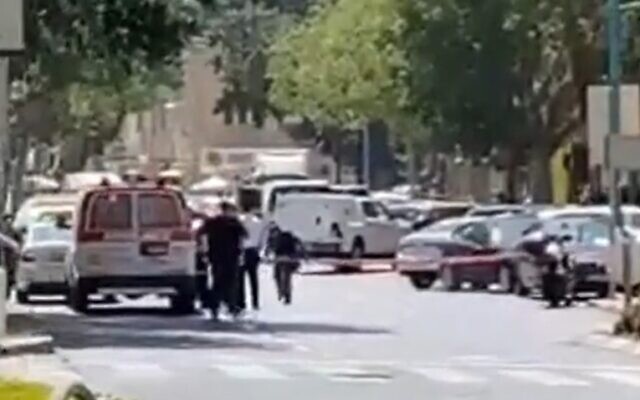 By TOI staff Today, 7:32 pm Police secure the area near a bank in Haifa where a woman threatened to detonate an explosive vest, on September 2, 2021. (Screenshot/Twitter)	A Haifa man was officially accused on Thursday of kidnapping a woman, blackmailing her with nude photos and forcing her to enter a bank with a fake explosives vest in order to rob it.
	Moshe Shoval, 69, was charged by the State Prosecution with attempted bank robbery, as well as kidnapping, extortion, assault, forgery, and sexual offenses.
	According to the indictment, Shoval kidnapped the 31-year-old woman — who worked at the bank — and put the vest on her before ordering her to rob the bank on September 2.
	He allegedly sexually blackmailed her with nude photos that he took against her will, threatening to publicize the photos if she did not do as he demanded.
	The woman, who was initially arrested for her involvement in the attempted heist, has not been identified publicly.
	Prosecutors say that Shoval arrived at the woman’s home disguised as a member of the bank’s security department and said that he needed to question her over a robbery at the bank last year. However, when she got into his car, he allegedly kidnapped her.
	Along with the fake vest, prosecutors said that Shoval gave the woman a cellphone to pass to the bank manager as part of an alleged scheme to steal NIS 3 million (over $936,000) via an electronic bank transfer.
	However, after the woman entered the bank, the manager was able to take the device from her, and she was arrested and taken for questioning.
	Large police forces were called to the scene and several streets were blocked off in Haifa’s Hadar neighborhood as officials feared the bomb she carried could be real, though police sappers determined it was fake after an hour.https://www.timesofisrael.com/haifa-man-indicted-for-allegedly-kidnapping-woman-forcing-her-to-rob-bank/ Government COVID experts push strategy rethink as infections spreadPanel tells lawmakers to limit indoor gatherings to 300 people, also urges them to start making policies based on total case numbers and not just hospitalization ratesBy Amy Spiro Today, 8:51 pm 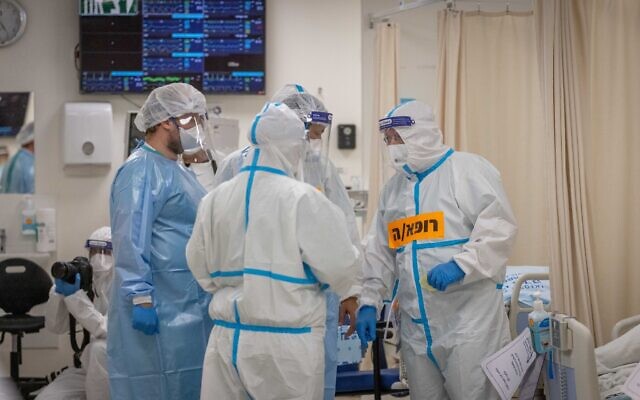 Medical staff wear safety gear as they work in the coronavirus ward of Shaare Zedek hospital in Jerusalem on September 23, 2021. (Yonatan Sindel/Flash90)The government’s coronavirus advisory panel has urged cabinet ministers to change course and enact new restrictions on gatherings, warning that current policies are doing little to curb a prolonged surge of new infections.
	During a meeting Wednesday evening, the panel of experts reportedly urged government officials to adopt an overall change in their approach to fighting COVID, which until now has largely sought to avoid the heavy restrictions seen under the last government.
	“It is unreasonable to continue on the current course,” one expert said, according to the Kan public broadcaster. Other advisers were quoted by Channel 12 news as saying that the vaccination campaign pushed by Prime Minister Naftali Bennett and Health Minister Nitzan Horowitz has not done enough yet to curb rising cases, “and a change in policy is needed for the interim period until there is a significant and consistent decrease in serious cases.”
	The advisers reportedly told government ministers that “the extent of rising morbidity over the past month has extracted a heavy human toll.”
	Since the beginning of the coronavirus pandemic in Israel, 7,602 people have succumbed to the disease. Over the past month, 23 people with coronavirus have died on average per day in Israel. Since the start of September, more than 550 Israelis have died with the virus.
	Bottom of FormThe experts reportedly told members of the coronavirus cabinet that the current approach — of making decisions based on only the number of series cases — is “dangerous,” and that adopting restrictions at an earlier stage “is the correct choice for the future in light of the lessons learned so far from the fourth wave.”
	The panel also suggested specific moves to help curb the infection numbers, including limiting indoor gatherings to 300 people and making sure the Green Pass vaccine passport program requires a booster shot.
	As of Thursday afternoon, there were 65,719 confirmed active coronavirus cases in the country, with 1,035 of them hospitalized, 713 of those in serious condition and 202 on ventilators. While serious cases had dipped5 to 645 a week ago, they have risen over the past week, and topped 743 on Wednesday. [So Israel has according to this 1.5% of the positive case are actually sick and in the hospital. Did any of them get any treatment before they got sick enough to go to the hospital? I doubt it because they don’t seem to believe that HCQ or ivermectin are of any value. The number of ‘cases’ is simply the number of positive tests and from what I have been seeing in the news from Israel it seems that many of those probably were already JABBED. – rdb]
	Despite Israel’s high vaccination rates, the positivity rate has remained above 5% for more than a month, after staying below 2% from March through July. On Wednesday, 5,984 Israelis tested positive for COVID-19 — 5.65% of all those tested.
	Vaccination rates have dipped considerably over the holiday period, beginning with Rosh Hashanah two weeks ago, but experts believe they will pick up again once children return to school and adults return to work next week.
	While the government under former prime minister Benjamin Netanyahu enacted three strict lockdowns throughout COVID, Bennett has largely avoided any major restrictions and urged the continuation of daily activities alongside vaccinations and mask-wearing. But health experts — including Health Ministry director-general Nachman Ash — are reportedly pushing for a change in course to the government’s approach, arguing that it has not done enough to curb cases.
	The majority of new cases each day are among school-age children, most of whom are not vaccinated against COVID-19. As of Thursday morning, 36,822 of the active COVID cases were among school-age children, making up more than 56% of all current cases. Another 90,000 students were in mandatory quarantine after exposure to a COVID patient. [Since the majority of pediatric cases don’t get that sick this should simply help get Israel to a state of herd immunity. – rdb]
	On Thursday morning, the Health Ministry formally instructed principals to bar teachers who are unvaccinated and refuse to submit to regular testing from entering classrooms. The new regulation, which will take effect on October 3, will also prevent such teachers from being paid and ban them from teaching remotely.https://www.timesofisrael.com/government-covid-experts-push-strategy-rethink-as-infections-spread/ Israeli airlines demand government bailout for COVID lossesIn joint letter to Bennett, El Al, Arkia and Israir say they are in danger of collapse, blame cabinet’s COVID policies for devastating their sector during pandemicBy Stuart Winer Today, 11:27 pm 	Israel’s flagship airline and two other local carriers demanded on Thursday that the government provide them with financial and regulatory support, warning that otherwise they could collapse due to the coronavirus pandemic’s effect on the travel industry.	A letter signed by the CEOs of El Al, Arkia and Israir — sent to Prime Minister Naftali Bennett, Finance Minister Avigdor Liberman and a series of other lawmakers and officials — blamed government policies for cratering their businesses and urged a rollback of travel restrictions, claiming their industry had missed out on bailouts offered to other sectors.	“There are doubts that Israeli aviation companies will be able to survive the crisis without government support,” wrote El Al CEO Avigal Soreq, Arkia CEO Gadi Tepper and Israir CEO Uri Sirkis.	In the letter, the companies noted that the aviation industry has been in a crisis for a year and half because of the coronavirus outbreak — during which time they operated under “conditions of serious uncertainty” as travel demands dropped off.	The lull in passengers was directly influenced by government decisions and health ministry orders, the CEOs argued. Quarantine rules, entry bans on non-citizens or residents, and government calls to not take unnecessary flights all had an impact, the companies noted.	El Al had been financially struggling before the COVID pandemic hit and largely wiped out international travel. Last year, the airline was purchased by 27-year-old yeshiva student Eli Rozenberg, who was financially backed by his non-Israeli father, Kenny Rozenberg. Earlier this year, the senior Rozenberg became an Israeli citizen — a requirement to own a controlling stake in the Israeli national carrier — and took control of the company.	A bailout package deal reached between El Al and the government last year included the airline laying off close to a third of its staff in exchange for $210 million from the state in advance ticket sales for security personnel. To complete the deal, El Al also agreed to issue $150 million in new shares, and for the controlling shareholder to inject $43 million into the firm.	However, on Wednesday, Soreq sent a letter to treasury director Ram Belnikov claiming that the $210 million bailout had not been enough to pull the airline out of its nosedive.	Soreq asked for $100 million in immediate compensation for the impact of COVID-19 restrictions, to be included as part of a plan to streamline its operations in return for government aid. The figure is twice the $50 million the Finance Ministry had offered El Al as a balloon loan.The El Al recovery plan will see it sell off planes to reduce its fleet from 45 to 29 while also cutting its workforce as a result, Soreq said.	El Al reported a loss of $86 million in the first quarter of the year, compared to a loss of $140 million in the same period a year earlier. Revenue slid 64% to $117 million from $321 million in the same period a year earlier, and costs including salaries and jet fuel declined 54%. For the full year 2020, amid the pandemic, El Al saw its net loss surge to $531 million from $60 million in 2019.	On Thursday, the three airlines called for Bennett to call a meeting with the Finance, Transportation, Tourism and Health ministries in order to discuss “concrete and detailed proposals and necessary steps for the government to take in order to ensure the continued existence of Israeli aviation.”	It noted that many governments around the world have provided assistance to their own local airlines, presenting a further challenge for Israeli companies who found themselves competing against those with state backing.	They pointed to the recent approval by Bahrain for its national carrier to operate a route to Tel Aviv, while Israeli companies have not yet been approved by local authorities to offer a similar service.	“Local aviation companies are a vital national infrastructure,” they noted, warning that their collapse would harm vital national interests.	Among the measures the companies demanded was a model for compensation similar to that offered to other industries impacted by the COVID-19 economic crisis, along with a review of a Finance Ministry plan that demands investment from aviation company owners, which was not made in other industries.	The companies also asked for a risk management assessment of health regulations at Ben Gurion International Airport, including the quarantine requirements for those arriving to the country.	They also sought a framework to enable vaccinated tourists to enter the country by taking PCR or serology tests at the airport, currently only available to Israelis and some visitors. https://www.timesofisrael.com/israeli-airlines-demand-government-bailout-for-covid-losses/  [Tourism is one of the mainstays of Israel’s economy and there has been almost no significant tourism for 2 years. I can certainly see why the airlines and tour industries are in the tank as well as the hotel industry which fortunately can at least have some local indigenous Israeli tourism. – rdb]Leaked protocol reveals police ignored red flags ahead of deadly Meron crushYnet exposé: Damning document shows police top brass were aware of knotty circumstances that led to the worst civilian disaster in Israel's history, claiming the lives of 45 people, but decided to greenlight the event anywayEli Sinyor | Published: 09.23.21, 12:12 	Leaked protocols of an April meeting of Israel Police's top brass seen by Ynet reveal that senior officials were aware of the knotty circumstances that led to the deadly stampede on Mount Meron — considered the worst civilian disaster in Israel's history — but decided to greenlight the event anyway.	Tens of thousands of ultra-Orthodox Jews thronged the Galilee hillside tomb of second-century sage Rabbi Shimon Bar Yochai on April 30 for the annual Lag BaOmer festival that includes all-night prayer, mystical songs and dance. 	During the ceremony, part of the crowd surged into a narrow tunnel, with 45 men and boys trampled or asphyxiated to death and 102 others injured to varying degrees, among them U.S. and Canadian citizens.	The April 19 meeting revolved around all the different and complex security issues pertaining to the event, including COVID-19 restrictions, crowd control and securing access routes to the tomb site.Ynet has compiled some of the main points raised by police higher-ups in the damning document:Who gave the orders?	To this day, Police Northern District Commander Maj.-Gen. Shimon Lavi, who oversaw the event on the ground, remains the only official to publicly take responsibility for the tragedy. However, the protocols show that Israel's top cop — Police Commissioner Yaakov Shabtai — was the one who pushed to authorize the mass event without any restrictions on the number of parishioners allowed on the mountain.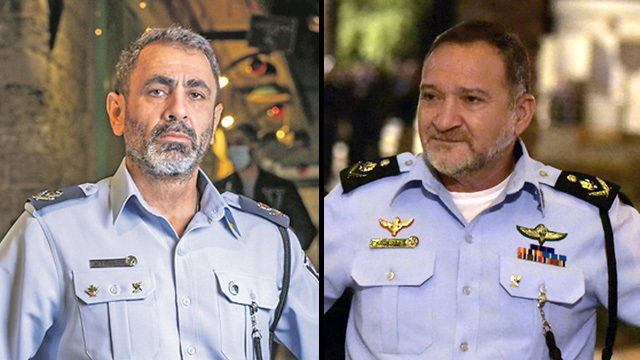 Police Northern District Commander Maj.-Gen. Shimon Lavi and Police Commissioner Yaakov Shabtai (Photo: Israel Police, Tal Shahar)	“Israel Police’s stance is that it will not be able to effectuate any enforcement activities on any [COVID-19] restrictions,” Shabtai was quoted as saying in the discussion’s summary. Nevertheless, he later stated that “citizens should be allowed free entry to Mount Meron…”Securing the deadly tunnel	Shabtai and others at the meeting recognized the dangers entailed in allowing large masses of people to pass through the tomb site's narrow walkways at the same time."These issues require concentration of effort and attention in the preparation in light of the large number of participants in a small and limited space and the tangible danger to human life," he said.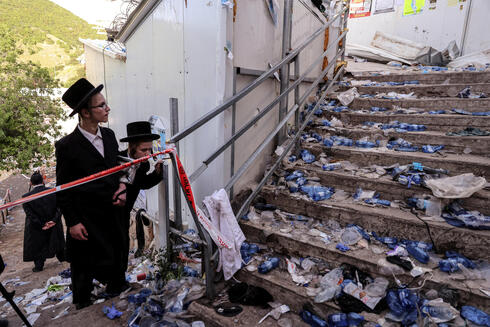 The narrow walkway on Mount Meron in which the stampede took place (Photo: Reuters)	He ordered to bolster security forces around access routes to direct the traffic and ensure that evacuation and escape routes remain open for any contingency.Limiting the number of parishioners to 10,000	Northern District Commander Lavi was the only official present at the meeting who pushed to put a cap on the number of participants allowed on the mountain concurrently. 	“I recommended an outline… [allowing] 10,000 people to enter the mountain at any given moment. The outline is challenging, but we must make a decision,” Lavi said in the meeting.Mission: impossible	Another official who sounded the alarm about a potential disaster was then-head of police Operations Department Maj.-Gen. Amnon Alkalay who pointed to the site's rickety infrastructure and called to prepare for a potential mass-casualty event.	Alkalay also admitted that the police would have been unable to enforce coronavirus restrictions at the packed festival if any had been imposed.	"Israel Police will not be able to meet the restrictions... Choosing between safety and health — safety comes first, and preventing overcrowding would serve both purposes," he said.	Then-Israel Police legal adviser Ayelet Elyashar and Human Resources Department chief Maj.-Gen. Boaz Goldberg also joined Alkalay's warnings, stating that enforcing such measures would not be feasible.	Israel launched a state inquiry into the stampede at the pilgrimage site to determine what led to the tragic event.	Some Israelis had questioned whether the former government and police were reluctant to further limit the crowd size because of pressure from influential ultra-Orthodox leaders.	Shabtai and other officials denied such allegations but the now leaked document may suggest otherwise.	Launched shortly after a new government was sworn in, the state commission of inquiry holds court powers in that it can summon witnesses and require them to produce documents or any other evidence it deems relevant. Its findings will be presented to the government though they are not legally binding.	If the panel, headed by former Super Court chief Miriam Naor, were to find suspicions of criminal conduct it would have to report those to the Israeli attorney general.	Israel Police said in response: "The incident is under investigation by a state commission of inquiry and therefore, at this stage, we will not be able to respond on the matter." https://www.ynetnews.com/article/rkyh7jk7f Liberal Jewish U.S. legislator to introduce 'Two-State Solution Act'Democratic representative Andy Levin's 'Two-State Solution Act' formally states 'that the West Bank, including East Jerusalem, and Gaza are occupied territories'; Bill expected to face universal opposition in both the House and Senatei24NEWS | Published: 09.23.21, 17:18 	A liberal Jewish U.S. legislator is set to introduce a bill Thursday that would make the two-state solution the official policy of the United States regarding the Israeli-Palestinian conflict.	Andy Levin, a Democratic representative from Michigan, is set to unveil the legislation on Capitol Hill during a debate about the U.S. approach to the Jewish state that has divided Democrats between the moderate and progressive wings of the party.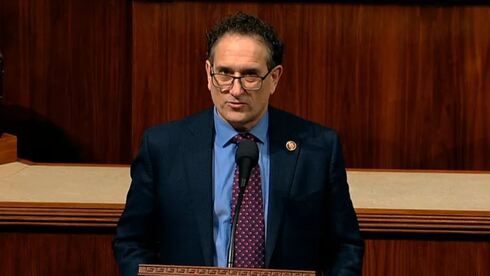 Rep. Andy Levin, D-Mich., speaks at the House of Representatives (Photo: AP)	That divide was clear this week when progressive Democrats in the House of Representatives blocked $1 billion in funding to replenish Israel's Iron Dome missile defense system that was depleted during May's 11-day conflict with the Hamas-ruled Gaza Strip.	Levin already has 18 Democratic co-sponsors and the support of left-leaning pro-Israel groups, including J Street. [So the leftist “jewish” group in the US would want legislation demanding Israel to cave into some supposed agreement with the terrorists “PA” that would ultimately end up being a suicide deal? It is simply unbelievable the stupidity of many of these self hating folks. – rdb]	Still, the bill faces an uphill battle in Congress with expected universal opposition from pro-Israel Republicans and skepticism from moderate pro-Israel Democrats in the House and Senate.	The bill will also face opposition from the current Israeli government headed by nationalist Prime Minister Naftali Bennett.	The "Two-State Solution Act" formally states “that the West Bank, including East Jerusalem, and Gaza are occupied territories and should be referred to as such consistently in official United States policies, communications, and documents.”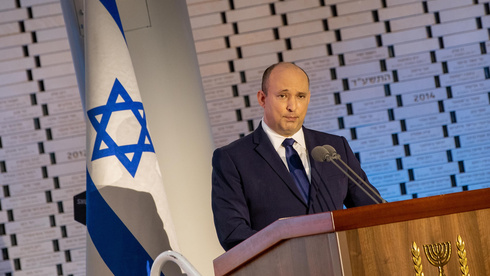 Prime Minister Naftali Bennett   (Photo: Ohad Zwigerberg)	It is unclear why Gaza is mentioned since Israel unilaterally withdrew from the coastal enclave in 2005.	The bill also states "that the establishment of Israeli settlements in the occupied Palestinian territories is inconsistent with international law."	The harsh stance on the disputed territories and Jewish communities there is likely to face pushback from certain pro-Israel groups.Levin also wants to reopen the U.S. consulate for Palestinians in Jerusalem, a move that the new Israeli government opposes.  https://www.ynetnews.com/article/syqdpg5xy  [The irony of this is that sometime in the future (and maybe near future} these leftist dweebs may be forces to flee this nation and there will be no place for them to run at the rate they are going. – rdb]GOP bill would keep settlement products labeled ‘Made in Israel’Tenney argued that returning to the pre-Pompeo policy would empower those who seek to boycott the Jewish state. 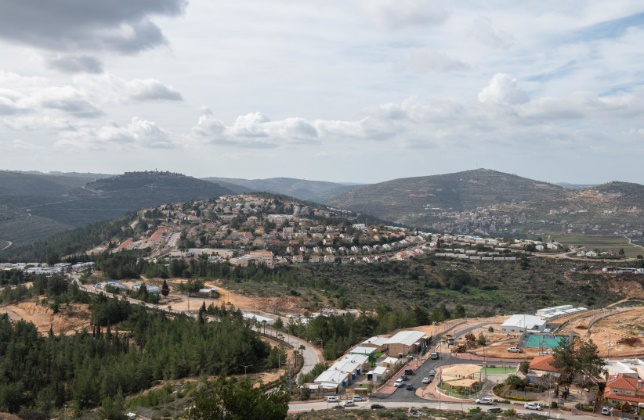 By LAHAV HARKOV   SEPTEMBER 23, 2021 16:12View of the Jewish settlement of Eli, in the West Bank on January 17, 2021.(photo credit: SRAYA DIAMANT/FLASH90)New legislation by Republicans in the US House of Representatives seeks to reinforce the Trump-era instruction to label products of Judea and Samaria “Made in Israel.”	Rep. Claudia Tenney (R-New York), a member of the House Foreign Affairs Committee, was set to introduce what she called the Anti-BDS Labeling Act on Thursday, meant to stop the Biden administration from reversing the instruction from former US secretary of state Mike Pompeo in the final months of the Trump administration.	Pompeo’s November 2020 decision reversed a guideline from the Clinton administration in 1995 that settlement goods must be labeled “Made in the West Bank.” That was not enforced until 2016, when the Obama administration republished those guidelines, warning that violators could incur fines.	US law states that every article of foreign origin imported into the US must be marked with its country of origin unless an exception is provided by law. Though decisions about settlement labeling have been made by the executive branch in recent decades, Congress has the authority to pass laws regarding foreign commerce.	Tenney argued that returning to the pre-Pompeo policy would empower those who seek to boycott Israel. Labeling Israeli products from Judea and Samaria differently from other products makes it easier to seek them out for boycott.	“The Boycott, Divestment, and Sanctions movement is fueling antisemitism in the United States and around the world,” she stated. “The United States must remain steadfast in our support for Israel, which is why I introduced this bill. 	My legislation defends the integrity of the Jewish state and prohibits the Biden administration from targeting specific goods made in Israel by banning ‘Made in Israel’ country-of-origin labels.” [Maybe this lady needs to educate some of the other members of congress as to why Israel is an important country and needs not to be divided and turned into a terrorist hellhole. – rdb]	Earlier this year, The National, based in Abu Dhabi, reported on a leaked memo of the Biden administration’s plans in relation to the Israeli-Palestinian conflict, which included reversing the labeling decision, but they have yet to announce any changes. The US Embassy in Israel’s spokesperson said, “We have no changes to announce to the current guidelines on country of origin markings.”	Tenney accused the Biden administration of not being able to “stand firm against radical activists.”	She submitted her bill just days after the House Democratic leadership removed funding for Israel’s Iron Dome missile defense system from a bill, because the party’s Left flank refused to support the legislation otherwise. House Democrats introduced a new bill just to fund Iron Dome batteries, which is expected to go to a vote on Thursday.	The Democrats have a majority in Congress, and as such, the anti-BDS bill is unlikely to pass.	The bill’s cosponsors are Republican representatives Lee Zeldin of New York, Ronny Jackson of Texas, Brian Mast of Florida and Joe Wilson of South Carolina, all of whom are members of the House Foreign Affairs Committee. Senators Tom Cotton and John Boozman of Arkansas, Rick Scott and Marco Rubio of Florida, Bill Haggerty and Marsha Blackburn of Tennessee, Ted Cruz of Texas and Thom Tillis of North Carolina were to introduce a companion bill.Jackson said that were the Biden administration to return to labeling settlement products as “Made in the West Bank,” it would be an antisemitic policy.	Zeldin expressed concern about a “growing embrace of the BDS movement against Israel and attempted normalization of antisemitic and anti-Israel ideals by private companies, institutions of higher education and political activists.”	“This legislation takes important steps to combat anti-Israel and antisemitic boycotts by protecting American companies from being roped into international boycotts targeting Israel and other US allies, and firmly establishing Congress’ position in opposition to the BDS movement,” he stated.	The recent decision by ice cream company Ben & Jerry’s to boycott settlements by opting out of renewing its contract with its Israeli licensee has led a number of US states – New Jersey, Florida, Arizona and Texas – to move toward divesting from its parent company Unilever. https://www.jpost.com/israel-news/israeli-settlement-products-to-remain-labeled-made-in-israel-by-gop-bill-680108 US presses Iran for swift return to languishing nuclear talksForeign diplomats have been meeting Iran’s foreign minister on the sidelines of the annual UN General Assembly to gauge Tehran’s willingness to return to the talks in Vienna By Matthew Lee Today, 8:59 pm 	NEW YORK (AP) — The Biden administration is imploring Iran to quickly return to talks on its nuclear program after a three-month hiatus caused by its government transition, warning that the window for negotiations may soon close.	A senior administration official said Thursday that US patience is wearing thin and that further delays while Iran continues to expand its atomic capabilities could lead Washington and its partners to conclude a return to the landmark 2015 nuclear deal is no longer worthwhile. [Well do tell!. If in fact Iran is a little over one month from being able to have nuclear material suitable for an explosive then it is already too late because by the time you get things enacted they would have hidden all their material will simply work on  their delivery system. No one is really certain that they aren’t already capable with nuclear material because they have extensive relations with Pakistan, China, and North Korea all of whom are nuclear capable. Their IRG and military has been essentially exempt from inspection for most of the past 10 years anyway. It is stupid to consider any deals however it was even more stupid of the US and EU folks to entertain this in the first place. – rdb]	The official, who briefed reporters on condition that he not be identified by name, spoke as diplomats from the remaining parties to the agreement have been meeting Iran’s foreign minister on the sidelines of the annual UN General Assembly to gauge Tehran’s willingness to return to the talks in Vienna.	While Iran has said it is ready to rejoin the talks, it has not yet offered a date for a resumption, named a negotiating team or indicated that it is willing to pick up where the negotiations left off in June, according to the US official.	In discussions with representatives from the remaining parties to the deal — Britain, France, Germany, Russia, China and the European Union — the official said all of them had agreed on the importance of resuming the talks as soon as possible.Bottom of Form	If the talks don’t resume, the official said the US would at some point determine that Iran was no longer interested in the benefits that the accord offered or that its recent technological advances could not be undone by the limits it imposed.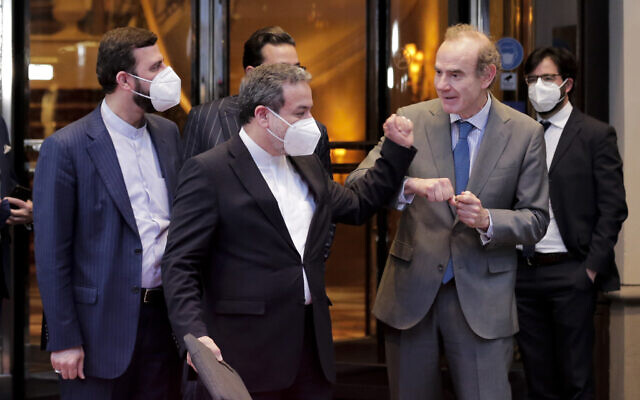 Iran’s Governor to the International Atomic Energy Agency (IAEA), Kazem Gharib Abadi, Political deputy at the Ministry of Foreign Affairs of Iran, Abbas Araghchi, and Deputy Secretary-General and Political Director of the European External Action Service (EEAS), Enrique Mora leave the Grand Hotel Vienna where closed-door nuclear talks take place in Vienna, Austria, Wednesday, June 2, 2021. (AP/Lisa Leutner)	The UN’s atomic watchdog has said Iran is increasingly in violation of the deal, known as the Joint Comprehensive Plan of Action or JCPOA, which former president Donald Trump withdrew the US from in 2018. The US has participated indirectly in the Vienna talks, which were aimed at bringing both Washington and Tehran back into compliance with the deal.	Israel has consistently urged against the resumption of the 2018 deal, although Prime Minister Naftali Bennett has adopted a more subtle approach on the issue than his predecessor. When Bennett addresses the UN General Assembly on Monday, Iran’s nuclear efforts are expected to be a major focus of his speech.	The EU’s top diplomat, Josep Borrell, met Tuesday with Iran’s new foreign minister, who reiterated Tehran’s “willingness to resume negotiations at an early date,” the EU said. Borrell met Wednesday with US Secretary of State Antony Blinken.	Borrell stressed “the need for full cooperation” from Iran and reiterated his concern about the overall trajectory of the Iranian nuclear program,” the EU statement said.	The last round of talks in Vienna ended in June, ahead of Iran’s elections that boosted the ranks of hard-liners. There had been speculation that the remaining parties to the deal would meet on the sidelines of this week’s UN General Assembly. But the US official said Iran had declined the opportunity to meet. https://www.timesofisrael.com/us-presses-iran-for-swift-return-to-table-as-nuclear-talks-languish/   [FARCE! – rdb]Sudan seizes assets of Hamas-linked firms, amid move toward WestMove comes as part of Khartoum’s efforts to shed elements linked to longtime leader Omar al-Bashir, denying a safe haven to Gaza-ruling terror groupBy TOI staff and Agencies Today, 9:35 pm 	A Sudanese committee set up to recover public funds after the ouster of autocratic ruler Omar al-Bashir has taken control of companies linked to the Palestinian terrorist group Hamas, a source said Thursday.	The source, at the center of the committee, named the entities as property firm Hassan & Al-Abed, the Al-Bidaya agricultural project, the highrise Paradise Hotel and the Al-Fayha money transfer company.
	“They got preferential treatment in tenders, tax forgiveness, and they were allowed to transfer to Hamas and Gaza with no limits,” a task force member told Reuters, on the condition of anonymity.
	An unnamed source in Sudan’s ruling sovereignty council confirms the seizures to Israel’s Kan public broadcaster and said that all of the Gaza-ruling terror group’s assets in the country were confiscated.
	Reuters described the seizures as part of an effort by Sudan to move toward the West after the overthrow of Bashir in 2019, in effect denying a safe haven for Hamas operatives to raise funds and move Iranian arms to Gaza.
	Sudan signed a normalization deal with Israel last year as part of the Abraham Accords that also saw the Jewish state ink deals with the United Arab Emirates, Bahrain and Morocco.
	Hamas, which rules the Gaza Strip, denied to AFP that it has any investments in Sudan.
	“We have no problems with any Sudanese agency,” Hamas spokesman Hazem Qassem said.
	Another Hamas official also denied any link to the seizures. “Some of what’s reported here is old. Most of it has nothing to do with Hamas,” Moussa Abu Marzouk said.
	Bashir took power in a 1989 Islamist-backed coup that began three decades of iron-fisted rule.
	After mass nationwide protests the army removed him in April 2019, leading later that year to a power-sharing agreement between civilian and military factions. Bashir was later convicted of corruption and jailed.
	Despite oil wealth, Sudan under his rule was — and remains — one of the world’s least developed nations.
	Israeli officials had long accused Sudan under Bashir of serving as a base of support for Palestinian terrorists.
	In 2012 Sudan blamed Israel for striking a military factory in Khartoum, leading to speculation that Iranian weapons were stored or manufactured there. Sudan denied links between Hamas and the factory. More -https://www.timesofisrael.com/sudan-seizes-assets-of-hamas-linked-firms-amid-move-toward-west/ VIDEO: Peter Daszak says Fauci funded his dangerous coronavirus researchTested 'this idea of predicting what the next emerging disease might be'By Art Moore  Published September 23, 2021 at 3:16pm 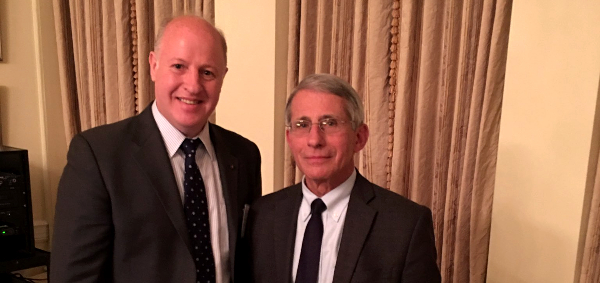 Peter Daszak and Dr. Anthony Fauci (via Twitter)	The evidence keeps mounting that, despite his vehement denials, Dr. Anthony Fauci's agency funded dangerous "gain-of-function" research at the Wuhan Institute of Virology that aimed to engineer SARS viruses among bats in China and make them transmissible to humans.The latest is the unearthing of 2017 video in which British zoologist Peter Daszak told a global health conference his "work on coronaviruses in China" was conducted with "funding through" Fauci's National Institute of Allergy and Infectious Diseases, the National Pulse reported.	Daszak, speaking on a panel that included Fauci, said that with "funding through NIAID to work on coronaviruses in China, we were able to test out this idea of predicting what the next emerging diseases might be."	"So we've all heard of SARS. We know that SARS is carried by civets. Well, actually, the host of SARS-like viruses, the viruses that the SARS coronavirus emerged from are bats," Daszak said at the "Healthy People, Healthy Ecosystems" conference in Washington, D.C., hosted by the Consortium of Universities for Global Health.	Daszak and Fauci were part of a three-member panel with the principal deputy director of the Centers for Disease Control and Prevention, Anne Schuchat. Titled "Future of Infectious Disease Pandemics: From Ebola to Zika, and Beyond," the panel focused on pandemic preparedness.	A description of the panel said: "Although much is known about how to detect and respond to existing infections, more research is needed to predict the likelihood of their emergence and spread, and to improve the precision and timeliness of public health responsiveness."	On Wednesday, the Telegraph of London reported a U.S. grant proposal shows Daszak and his team of researchers at the Wuhan lab sought funding for a plan to make coronavirus particles transmissible to humans and release them in bat populations. The 2018 proposal confirms researchers funded by the U.S. government were conducting dangerous gain-of-function research, engineering coronaviruses that possibly escaped the lab and caused the global pandemic.	~	The research – to make the SARS, MERS and flu viruses more virulent and transmissible to help understand them and prepare treatments and vaccines – was so dangerous that the Obama administration put a moritorium on it in 2014. The New York Times reported when the moratorium was lifted in 2017 that the research "alters germs to make them more lethal."	“Critics say these researchers risk creating a monster germ that could escape the lab and seed a pandemic,” the Times reported at at the time.‘World without borders’	The 2017 conference host, the Consortium of Universities for Global Health, said the event supported its vision for a "world without borders," the National Pulse reported. [Does this sound familiar? This is the globalist’s dream and has been for years. This is why “bi-dum” and friends have pushed for the border destruction and will continue to do so. This is the universalist world with the elite running things and everyone else is a troll or drone. – rdb]	Daszak said his team "worked in China to go out and do surveillance in other bat species and say how many other SARS-like viruses are there."	"Is there something even close to SARS? And sure enough, there was," he said.The panel summary said disease outbreaks "illustrate that we are ill-prepared to mitigate the impact of a novel virus or prevent its emergence."	"A global initiative to identify and characterize every significant viral threat circulating in the world is achievable over the next ten years – a critical and essential step towards ending the pandemic era."See video of Daszak's remarks:Daszak silenced debate over origins	Last Friday, the British journal The Lancet published a letter from 16 scientists calling for another look at the lab-leak theory.	The scientists said The Lancet's publishing last year of a letter organized by Daszak disregarding the lab-leak theory as "conspiracy" had "a silencing effect on the wider scientific debate, including among science journalists."In July, Sen. Rand Paul, R-Ky., sent a criminal referral to the Department of Justice accusing Fauci of lying to Congress about his role in funding research at the Wuhan lab.	Among many confrontations in Senate hearings, Paul asked Fauci in May if the NIH funded gain-of-function research at the Wuhan lab. Fauci declared "the NIH and NIAID categorically has not funded gain-of-function research to be conducted in the Wuhan Institute."	Fauci is seen on video at a January 2018 NIAID Advisory Council meeting announcing the reinstatement of gain-of-function research and defending its use.See the video:        https://www.wnd.com/2021/09/4947780/ Go to thesite for videos. = rdb]AMA schools doctors on word manipulation to promote vaccinationsIt's no longer 'coronavirus' but 'pandemic,' and it's not 'hospitalization rates' but 'deaths'By Bob Unruh Published September 23, 2021 at 4:41pm 	The American Medical Association is schooling doctors on word manipulation in its efforts to push the experimental COVID-19 vaccines to the American public, explains a report from Dr. Joseph Mercola, an osteopathic physician and best-selling author in the field of natural health.	He wrote a column at NOQReport, and included a video from Stew Peters, revealing that the AMA COVID-19 Guide for winter 2021 includes a section on "Background/Messaging on Vaccines, Vaccine Clinical Trials & Combating Vaccine Misinformation."	That, Mercola explains, "raises serious questions about the AMA's adherence to transparency, honesty, ethics and the moral standards to which it will hold its members." [Having previously been a member of the AMA and having watched this group for 50 years I can assure you that the AMA has no transparency nor honesty nor ethical standards and hasn’t had for years. It is a political action group with a dreadfully biased group that runs it. I dropped out years ago. – rdb]He explains that the AMA not only has nine "key messages" for doctors to emphasize, like an advertising theme, but instructs in the use of certain words.	For example, they are told not to say coronavirus or COVID-19, but instead to use "pandemic," and instead of "hospitalization rates," use "deaths," even though the words have completely different meanings.	It's not "government"; it's "public health agencies," and instead of "consequences" for not taking a vaccine, it's "the benefits of taking it."	Doctors are told not to tell patients, "getting the vaccine is the right thing to do,' but "getting the vaccine will keep you safe," even if it does not.	"Discover-create-invent" isn't appropriate, but "research" is, their recommendations say.	It's no longer a "lockdown," but a "stay-at-home order," and COVID mandates are now "COVID protocols."	Mercola explains the guide's "key messages" stress the importance of eliminating nonmedical vaccine exemptions, the importance of flu vaccines and COVID shots, and expressing confidence in vaccine development	Mercola, whose career includes board certification by the American College Osteopathic General Practitioners, explained in a note above his column that, "You've probably heard that there’s a lot of disinformation surrounding Covid-19 'vaccines.' If you heard it from the government, mainstream media, Big Tech, academia, or any of the various vaccine nannies doing their part to fight the so-called 'pandemic of the unvaccinated,' they were talking about sites like this one or people like Dr. Joseph Mercola." More - https://www.wnd.com/2021/09/ama-schools-doctors-word-manipulation-promote-vaccinations/ New study: Vaccine risks too high for childrenScientists find more deaths from shots amid uncertain long-term impactBy Art Moore Published September 23, 2021 at 8:37pm 	A paper by scientists from Europe and the United States concluded after reviewing data that the risks related to vaccinating children outweigh the potential benefits.	"The bulk of the official COVID-19-attributed deaths per capita occur in the elderly with high comorbidities, and the COVID-19 attributed deaths per capita are negligible in children," they write in the journal Toxicology Reports.	The researchers pointed out that clinical vaccine trials lasted only a few months, and the samples were not representative of the total population. For adolescents and children, they argued, the trials had poor predictive power because of their small size.	"Further, the clinical trials did not address changes in biomarkers that could serve as early warning indicators of elevated predisposition to serious diseases," they wrote in the paper's abstract.	"Most importantly, the clinical trials did not address long-term effects that, if serious, would be borne by children/adolescents for potentially decades."	They concluded that a "novel best-case scenario cost-benefit analysis showed very conservatively that there are five times the number of deaths" attributable to each vaccine inoculation compared to those attributable to COVID-19 in the most vulnerable 65-and-older demographic.	"The risk of death from COVID-19 decreases drastically as age decreases, and the longer-term effects of the inoculations on lower age groups will increase their risk-benefit ratio, perhaps substantially," they said.	The highlights of the paper:Bottom of FormBulk of COVID-19 per capita deaths occur in elderly with high comorbidities.Per capita COVID-19 deaths are negligible in children.Clinical trials for these inoculations were very short-term.Clinical trials did not address long-term effects most relevant to children.High post-inoculation deaths reported in VAERS (very short-term).	On Monday, three days after a U.S. Food and Drug Administration advisory panel voted against Pfizer's application for a COVID-19 booster shot for people over 16, the drug giant announced clinical trials show its vaccine is safe and effective for children aged 5 to 11.	The company said it will submit its data to the FDA as soon as possible.	As WND reported Friday, with the Biden administration set to roll out its COVID-19 vaccination booster plan this week, the FDA panel concluded that, among many concerns, there is insufficient data to judge the Pfizer vaccine's risks to younger groups. The members highlighted the possible increased risk for heart inflammation, or myocarditis, particularly among males ages 16-17.	In July, Dr. Marty Makary argued in a Wall Street Journal editorial that the evidence behind the CDC's push to vaccinate children is flimsy, arguing the agency overcounts COVID hospitalizations and deaths, and won't consider whether or not one shot is sufficient for many people.	Makary, a professor at Johns Hopkins University, noted that at the time, the CDC had counted 335 children under 18 who had died with a COVID-19 diagnosis code in their record. The current figure is 439.	"Yet the CDC, which has 21,000 employees, hasn't researched each death to find out whether Covid caused it or if it involved a pre-existing medical condition," he wrote.	Without such information, the CDC Advisory Committee on Immunization Practices decided in May that the benefits of two-dose vaccination outweigh the risks for children 12 to 15.	"I've written hundreds of peer-reviewed medical studies, and I can think of no journal editor who would accept the claim that 335 deaths resulted from a virus without data to indicate if the virus was incidental or causal, and without an analysis of relevant risk factors such as obesity," Makary wrote.British science journalist Brian Deer contends in a BBC documentary that the CDC has a conflict of interest regarding vaccine safety issues:CDC is vaccine cheerleader for the vaccine manufacturers. pic.twitter.com/DHAaah9Uyc— Jane Forest (@JaneForest11) September 23, 2021Fauci's claim 'a total fabrication'
	In a lecture earlier this month hosted by the London School of Hygiene and Tropical Medicine, Dr. Anthony Fauci insisted children should be administered a COVID-19 vaccine.	The top White House coronavirus adviser claimed "we have lost more children from SARS-CoV-2 than we ever lose for influenza — and we vaccinate children against influenza.”	Kyle Lamb, a data specialist for Florida Republican Gov. Ron DeSantis, presented the evidence that Fauci's claim "is a total fabrication."	In the 2017-18 flu season alone, a span of about four months, the CDC estimates 643 pediatric deaths. Yet after more than 19 months of COVID-19, there have been a total of 439 deaths.See the data presented by Lamb:	Did Anthony Fauci lie when he said more children have died from the virus than ever have died from the flu? Unless you think he's an incompetent boob that didn't learn a thing in 50 years in public health (hold the jokes please), then yes. And I will demonstrate that here.— Kyle Lamb (@kylamb8) September 18, 2021	Further, studies -- including one by Stanford researchers on children and a recent one by Harvard and Tufts scholars on VA patients, have concluded COVID-19 hospitalizations have been overcounted, leading to overestimates of the severity of the disease. https://www.wnd.com/2021/09/4947948/  [That has been the story from the beginning of this debacle and the vast majory of what you have been told has been a lie from Fauci, CDC, FDA and HIH. – rdb]'Monumental': Arizona Senate to reveal audit of 2020 electionEvent closely watched in other battleground states will be streamed liveBy WND Staff Published September 23, 2021 at 7:10pm 	Arizona state Senate Republicans will present a final report of their audit of the 2020 election results in Maricopa County on Friday.	The session at 1 p.m. Pacific Time – to be streamed live – will be closely watch by lawmakers in other states, including Georgia and Pennsylvania, who have been gathering evidence to support their contention that the outcome of the presidential election last fall was fraudulent.	Arizona Senate President Karen Fann and Judiciary Chairman Warren Petersen will hear the findings of the audit. Among the presenters are Doug Logan, CEO of the lead contractor Cyber Ninjas, and Ben Cotton, the founder of the digital forensics company CyFir.	In May, Cotton said he was able to recover data from vote-counting machines that the Senate audit team had accused Maricopa County of deleting.	Among the audit's critics is Arizona Secretary of State Katie Hobbs, a Democratic candidate for governor, who has called it "political stunt" to cast doubt on election integrity.	However, a statewide, citizen-run canvassing launched in December – claiming no affiliation with the state Senate's audit – found 173,104 "lost votes," people who said they voted but no vote was recorded, and 96,389 "ghost votes" from invented voters.	After the canvassing report, Arizona candidate for secretary of state Mark Finchem joined state Sen. Wendy Rogers in calling for decertification of Arizona's electoral college electors.	The Arizona vote was certified after several official recounts, with Biden defeating Trump by 10,457 votes in the state. In Maricopa County, the margin was much higher, with Biden officially garnering about 45,000 more votes than Trump.		Dr. Shiva Ayyadurai, a former U.S. Senate candidate in Massachusetts and a data scientist who has four degrees from MIT, is scheduled to present his analysis of the vote at the session Friday.	Earlier this week, Maricopa County Supervisor Steve Chucri resigned after audio was released by the Gateway Pundit of him admitting the initial audit was flawed and there was evidence of fraud in the 2020 election. He also stated some of his colleagues could be opposing an audit because the results would show they lost the election.	In audio of a January phone call that was released Thursday, Chucri said there was evidence of fraud in other battleground states.	"And it’s not just Arizona, right? It was Georgia, it was Michigan, it was all these other states, so it’s not just like it was an isolated incident with no proof," he said.	Jovan Pulitzer, who had invented a system he claims can detect fraudulent ballots, believes the report is "going to be monumental."	"For the very first time you're really going to see how sick this system is that we call our election and voting system," he said in an interview Sept. 17 with St. Louis Real Talk radio station 93.3.	"It's about as efficient as a 1980s fax machine. And you’re going to look at it and go, 'Wow, why didn't we do anything with it?'"	Pulitzer said the media won't report the truth and will "tell you you're an idiot, and you're a conspiracy theorist."He urged people to "put that aside and believe with your own eyes."	Blake Masters, a candidate for the U.S. Senate from Arizona, said in an interview Monday with Steve Bannon on "War Room" that people with whom he has spoken "here on the ground in Arizona" are "excited" about the report.	"The people have been waiting on this audit report for a long time, and I think people expect it to find some fraud," said Masters, who is chief operating officer for Peter Thiel's investment firm Thiel Capital.	People "disagree on the magnitude" of the fraud, he said, but state legislators have "let it drop that they expect to see some people in jail after this audit comes out."	Ken Bennett, a former Arizona secretary of state and Senate president, spotlighted some of the presentations scheduled for Friday in an interview Wednesday with John Fredricks on Real America's Voice.	Bennett said he will report his finding that Maricopa County failed to meet and comply with state statutes and election procedures. https://www.wnd.com/2021/09/4947910/ Buyer's remorse surges! Poll shows NOW voters would pick TrumpSurvey shows he's up over Biden by 10 points, Harris by 13By Bob Unruh Published September 23, 2021 at 2:08pm 	In what prominent Washington Examiner columnist Paul Bedard classifies as "a stunning turnaround," a new poll shows the extent of the buyer's remorse evident following last year's presidential election.	The results from Rasmussen Reports shows that given a second chance at Election Day, voters now would pick President Donald Trump over Joe Biden 51%-41%.	"Just 247 days since President Joe Biden took the keys to the Oval Office, a majority of people appear to want him evicted and former President Donald Trump back," Bedard explained.	"And by a country mile."	Key was the fact that independent voters "overwhelmingly" said they would go for Trump, by 20 points.	And Democrats? Those from gaffe-plagued Joe Biden's own party?	One-fifth said they'd vote for Trump.	Trump, against a Vice President Kamala Harris, would win 52%-39%.Bottom of FormComing Up Today:@JoeBiden daily presidential job approval % is - unchanged.Trump 2024 Would Beat Either Biden or HarrisOne-in-five Democrats say they would vote for Trump over either Biden or Harris ... pic.twitter.com/GAIotGYAsw— Rasmussen Reports (@Rasmussen_Poll) September 23, 2021	Rasmussen said the survey of 1,000 U.S. Likely Voters was done Sept. 21-22 and the margin of sampling error was plus or minus 3 percentage points.	The turnaround comes after Biden took office and created a crisis at the southern border by canceling President Trump's border security programs. Then there's also the Afghanistan withdrawal catastrophe where Biden left behind, to be under the thumb of terrorists in the Taliban, hundreds of Americans and thousands of Afghans who had helped the U.S. there.
	And tens of billions of dollars worth of American war machinery.
	Then there's inflation that's hitting all Americans in their wallets. There's his party's attempt to take over all elections. And his party's COVID mandate agenda, as well as its pro-abortion agenda.
	And voters probably remember that a Media Research Center poll shortly after the election found that nearly one-third of voters who chose Joe Biden were not aware of the evidence linking the former vice president to corrupt financial dealings with China and other nations through his son. Hunter. Had they known, according to the survey, President Trump would have won at least 289 Electoral College votes.
	Bedard reported, "The survey is the latest of dozens that have shown Biden sinking like a stone. Many have turned south since the disastrous withdrawal of U.S. forces and diplomats from Afghanistan and the surge of illegal immigrants over the U.S.-Mexico border.
	"Others have shown that people are growing worried about Biden’s competence and ability to stay in office long enough to run for reelection."
	Trump already has hinted several times that he might run in 2024, promising a decision is coming soon and his fans will be very "happy."
	Bedard noted that another recent poll, by McLaughlin & Associates, revealed "voters want Trump's leadership style back."
	In that poll, when asked about Trump's "controversial" style, voters said, by 52%-44% that it "wasn't so bad."
	They, by a 56%-40% margin, said "I’m coming to appreciate Trump more, and I’m thinking we need a bit more of Trump’s toughness right now." https://www.wnd.com/2021/09/buyers-remorse-surges-poll-shows-now-voters-pick-trump/  [I am not so sure that this would not be pretty representative of what the actual vote was last November because if and when there are enough audits I think you will find that sleepy joe lost big time. – rdb]EXCLUSIVE: New emails reveal Hunter Biden asked for $2 million plus 'success fees' to help unfreeze Libyan assetsTwo previously unpublished emails offer a window into Beltway influence peddling — and how a potential client viewed Hunter Biden as an "alcoholic" and "drug addict." Teresa Kroeger/Getty Images for World Food Program USA; Samantha Lee/Insider Mattathias Schwartz 10 hours ago	Two previously unpublished emails sent by business contacts of Hunter Biden indicate that the president's son requested an annual retainer of $2 million to help recover billions in Libyan assets frozen by the Obama administration.	The emails, obtained by Insider during reporting on an unrelated matter, are not connected to the controversial emails from Hunter Biden's laptop, which his supporters have claimed were distributed as part of a disinformation campaign. And while it appears from the new emails that the Libya deal was never consummated, the documents offer a window into the mechanics of Beltway influence peddling, and the stock that was put in Biden's political connections — particularly his relationship with his father, who was vice president at the time. 
	The first email, dated January 28, 2015, was sent from Sam Jauhari, a Democratic donor with businesses in the Persian Gulf, who was helping spearhead the Libya project. It was addressed to Sheikh Mohammed al-Rahbani, another Obama campaign donor involved in the proposal. In the email, Jauhari is frank about what Biden would bring to the table, and what he says Biden wanted in return:
	Per phone conversation I met with #2 son. He wants $2 per year retainer +++ success fees. He wants to hire his own people - it can be close circle of people for confidentiality. His dad is deciding to run or not.
	His positives are he is Chairman of UN World Food Program, son of #2 who has Libya file, access to State, Treasury, business partner SofS [Secretary of State] J. [John] Forbes K [Kerry] son and since he travels with dad he is connected everywhere in Europe and Asia where M. Q. [Muammar Qaddafi] and LIA [Libya Investment Authority] had money frozen. He said he has access to highest level in PRC [China], he can help there.
	His negatives are that he is alcoholic, drug addict - kicked [out] of U.S. Army for cocaine, chasing low class hookers, constantly needs money-liquidity problems and many more headaches.
	We should meet in Gstraad or London to decide next steps.
	At least one aspect of Jauhari's assessment of Biden is erroneous: Biden was discharged from the Navy Reserve, not the Army, and it was never confirmed that Biden's positive test for cocaine was the reason. But the tally of his "positives" reflects a keen sense of what he could offer the project. Biden's position at the United Nations meant he enjoyed face-to-face access to heads of state. In his memoir, Biden recalls a sit-down with King Abdullah II of Jordan. "The only reason the king had agreed to meet," he wrote, "was out of respect for my dad. I guess you could chalk it up to nepotism, in the best possible way."
	Biden's apparent offer to provide "access to the highest level" in the Chinese government is also telling. China, which was attempting to strengthen its position in Africa, had been a particular source of frustration for Libya's new government, which was struggling to free up $15 billion in foreign assets that had been frozen by Obama during the Qaddafi regime. In 2013, according to The New Yorker, Hunter Biden had traveled with his father on an official visit to Beijing, where he had arranged for the vice president to briefly meet one of his business partners in the lobby of the American delegation's hotel.		Such access may, in fact, have been worth the price that Biden was cited as quoting. Two people close to the negotiations told Insider that the "$2 per year retainer" mentioned in the email meant $2 million. "My recollection was that anything that had to do with Hunter started at $2 million," said one. Jauhari and his partners, according to other documents obtained by Insider, expected to pocket as much as 5% of whatever sanctioned money they could free up for Libya. That meant a possible payday in the hundreds of millions. It's unclear whether any "success fees" for Biden would have been pegged in some way to those proceeds.	The second email, dated February 26, 2016, indicates that the talks with Biden continued into the following year. In it, Jauhari and al-Rahbani receive a report by John Sandweg, a Washington lawyer who had served as acting director of Immigration and Customs Enforcement under Obama. Sandweg had reached out to Biden's team about the Libya deal:
	I spoke with HB's team yesterday. They are interested in the project, but emphasized that for them to get involved, the team (lobbyists, lawyers and PR) would need to be a small group of folks they have a tight relationship with. They do not want a large group involved and they only want people with whom they have a close relationship with due to the sensitivities surrounding their involvement.
	Sandweg, who at the time was working at a law firm called Frontier Solutions, confirmed that he was in touch with one of Biden's associates about the project. "They indicated they would consider it and I passed the message back," he told Insider. "Jauhari wound up hiring a different law firm instead." 
	Neither Jauhari nor an attorney for Hunter Biden responded to Insider's requests for comment. The White House declined to provide a statement. Martin Auerbach, an attorney for al-Rahbani, said his client "has no recollection of seeing those emails contemporaneously" and "knows to a certainty that he never spoke to and has no recollection of talking about Hunter Biden."
	In the past, both Joe and Hunter Biden have repeatedly said they never discussed the younger Biden's clients, and there is no evidence that Hunter Biden ever used his relationship with his father to deliver anything of substance for his clients. But what the emails do offer is a glimpse into the way influence peddling works in Washington. Both Jauhari and al-Rahbani were mid-tier political donors who had paid handsomely to attend Obama-Biden campaign events, where Jauhari posed for photographs with both Obama and Biden. Even if Hunter Biden couldn't provide them with direct access to his father, they understood his name could help win the backing of influential officials and investors. When it comes to opening doors in Washington, the illusion of access can be as valuable as hard currency.
	The emails are also striking for what they reveal about the dual mindset of Beltway insiders who take part in such deals. Both Jauhari and Sandweg discuss Biden's potential involvement in the Libya project as a straightforward business proposal. At the same time, they make reference to "confidentiality" and "sensitivities," demonstrating an awareness that Biden's involvement could complicate his father's potential run for the White House. There is no mention of ethics, only optics.
	As for the emails derived from Hunter Biden's laptop, some of which deal with his well-compensated efforts as a board member of Burisma, a Ukrainian gas company, neither the Biden family nor the White House has come forward to challenge their authenticity. "The Bidens," a new book released on Tuesday, confirms that at least some of them are genuine.   https://archive.fo/xr0Bm#selection-2585.0-2658.1  [Absolutely corrupt to the core. These creeps need to be in jail forever. ALL OF THEM! – rdb]Commentary:We May Have Left Afghanistan, Mr. President, But We Are Still at Warby Pete Hoekstra   September 23, 2021 at 4:00 am
	On Tuesday, Joe Biden presented his first United Nations General Assembly speech as president. I labored through almost 32 minutes of the speech when a most profound announcement was proclaimed: "I stand here today for the first time in 20 years with the United States not at war."
	It was an odd boast, considering how the United States left Afghanistan and what it means for the future.
	Our retreat from the Afghanistan battlefield left behind thousands of friends and allies and billions of dollars' worth of equipment.
	We were never at war with Afghanistan. Our enemy was – and continues to be – individuals who take inspiration from a strict interpretation of Islam and employ terrorist tactics to press their cause.
	Politically, we left the country as we found it – led by the same Islamist radicals who controlled the country 20 years ago. Despite what the Taliban might say, U.S. intelligence estimates that al-Qaeda could be fully reconstituted in Afghanistan in a year or two.
	What happens after that? The president's UN speech did not look forward. If anything, his inaccurate statement that we are no longer at war anywhere in the world indicated his belief that the war on terrorism is over.
	I never liked that term, "war on terror." Terrorism is a tactic; it is not the enemy we fought every day. The term has done more to confuse us than enlighten us. Nine days after the 9/11 attacks, President George W. Bush told Congress that those who attacked us were:
	"a collection of loosely affiliated terrorist organizations known as al-Qaeda." It "is to terror what the Mafia is to crime."
	"terrorists (who) practice a fringe form of Islamic extremism."
	"a fringe movement that perverts the peaceful teachings of Islam."
	"traitors to their own faith, trying, in effect, to hijack Islam itself."
	Bush recognized that he had to put some context with the word terrorist so that the world would better understand the threat we were facing as well as the tactics that they would employ.
	"Our war on terror begins with al-Qaeda," he said, "but it does not end there. It will not end until every terrorist group of global reach has been found, stopped and defeated."
	We are still a long way from that goal, which means the threat to the homeland endures.
	Reflecting on Bush's speech, one can see why the phrase "war on terror" became the widely accepted nomenclature. It was neutral. Gone would be the difficult references connecting the terrorist movement to Islam and Muslims. The need to define good Muslims versus bad/extremist Muslims would be eliminated. We would just paper over the difficult discussions that needed to take place but did not.
	The terrorists, and their Islamist apologists in the West, actually used our response to their benefit. They widely labeled those who tried to connect al-Qaeda and other terrorist organizations to Islamic dogma as Islamophobes and anti-Muslim.
	It did not matter that the terrorists invoked Quranic passages as justification, or that groups such as ISIS and others explicitly state that their ultimate objective is a global Muslim state governed by religious law.
	For much of the last 20 years, the lack of clarity as to who the enemy was and why they attacked us has eluded us. It has made it difficult to focus on what needed to be done and what victory might look like.
	So barely a month after the U.S.'s disgraceful disengagement in Afghanistan, the president of the United States can declare that we are not at war. Words have meaning. The president cannot just declare that the war on terror is over and walk away. The enemy still exists. Those individuals described by President Bush in 2001 are still out there. Today, they are reinvigorated by their perceived success in Afghanistan. They are better equipped than any terrorist organization in the world because of what was left behind in Afghanistan, and they continue to be inspired by their view of the religion they are attempting to hijack, Islam.
	No, President Biden can say what he wants but that does not mean it is so. The other side has a say in this. And as we saw as we were leaving Kabul, the jihadists spoke clearly, they are still at war with us. If the crack team of foreign advisers that the president is relying on, Secretary of State Antony Blinken, Chairman of the Joint Chiefs of Staff Mark Milley, and Secretary of Defense Lloyd Austin, advised him that the United States is no longer at war, the world is in serious trouble.
	The jihadists have not surrendered; they have not gone away. As a matter of fact, the world is a much more dangerous place than what it was just a few short months ago. The jihadists will be back. When they strike us again, let us hope that our leaders provide the necessary clarity this time around to identify the enemy and defeat them once and for all.
	Ambassador Pete Hoekstra (retired), served 18 years in Congress and was Chairman of the House Permanent Select Committee on Intelligence from 2004-07. He is a Senior Fellow with the Investigative Project on Terrorism.
https://www.gatestoneinstitute.org/17784/left-afghanistan-still-at-war 
	The War on Terror Sacrificed Thousands of Lives to Avoid Tough Political Decisions Daniel Greenfield September 22, 2021 	The infrastructure of Islamic terror is made up of three groups: domestic infrastructure, financial infrastructure, and organizational infrastructure. The domestic infrastructure consists of the populations who are the source of Islamic terrorism, the financial infrastructure comes from the state sponsors and billionaire funders of terrorism, and the organizational infrastructure is represented by the terrorist groups like Al Qaeda that run training camps and plan operations.	Going after training camps and terror leaders made sense, but it was also the most difficult militarily, requiring the deployment of troops to distant countries to engage in guerrilla warfare in hostile environments and counterterrorism in enemy cities, and the easiest politically.
	Of the three infrastructures, domestic, state, and organizational, Osama bin Laden had the smallest constituency. Political leaders, Republican or Democrat, knew that they could expect to pay the smallest political price for targeting him or other Al Qaeda terrorists on the ground.
	The War on Terror was structured to focus on the least politically difficult targets while avoiding the most politically difficult targets. What initially began as a broad spectrum campaign that detained large numbers of domestic Islamists and went after Islamist billionaires who were funding the terrorists narrowed down to nation building in response to political pressures.
	Spending the lives of thousands of American soldiers was easy compared to the political challenges of rooting out the domestic Muslim Brotherhood operation, its mosques and organizations, or trying to hold Pakistan, Saudi Arabia, and Qatar accountable.
	Going after Al Qaeda training camps and leaders made sense, but in isolation it was a strategy that was doomed to fail because it targeted terrorist middlemen rather than their state sponsors or the growing Muslim populations in the United States that were being recruited for terrorism.
	The Al Qaeda leadership could always fade away, amplify their propaganda, and crowdsource terrorism to local Muslim populations while we spent our strength chasing them around the world. And that’s exactly what they did. While we tried to fight a conventional war, a new generation of Al Qaeda and ISIS propagandists, some operating inside our countries, used the money from their state sponsors to recruit and train the so-called “lone wolves” over the internet.
	No one has yet come up with an answer to this new strategy for conducting domestic terrorism in America except to “partner” with Islamist groups on how to “deradicalize” terrorists. That and the Obama administration initiating a CVE program of arguing with the terrorists on Twitter.
	This sort of thing is a politically safe strategy that avoids the explosive problem of a growing domestic Islamist population and an increasingly influential Islamist organizational infrastructure.
	In 2001, the Islamist groups were mostly marginal. In 2021, they’re an integrated part of the leftist intersectional movement, and presidents and senators advocate for their causes. What would have been politically difficult in 2001 has long since become politically untenable.
	Like the Europeans, our political elites argue that Islam has nothing to do with Islamic terrorism because politicians adopt the narratives that fit the political realities, not the military ones. The same process that led to the disastrous Afghanistan withdrawal resulted in a generation of mishandling the War on Terror by following the politically easy narratives of hunting terrorists while neglecting the backers and recruits who could continually regenerate their movements.
	The conviction that Islamic terrorism was the product of a tiny minority of extremists huddling in caves and training camps was a deliberate misunderstanding of how terrorism actually worked.
	Al Qaeda was a startup operation drawing on the support of powerful countries and wealthy donors above, and on recruits from massive populations of devout Muslims below. Islamic terrorist groups are just the community organizers of the Jihad, recruiting the latter for the causes of the former. Terrorism could no more be defeated by destroying Al Qaeda than the Left was beaten when ACORN was broken up. It’s easy enough for the big money to restore old organizations or form new ones that draw on the same conditions in the same populations.
	Organizations are the most fragile of the three groups, but also the easiest to reconstruct.
	And the Jihadists, like the Taliban, can simply outwait us knowing that as long as the money and the people are there, it’s only a matter of time until they can rebuild their operations. Until then they’re happy enough to let us pour billions into the countries they plan to inherit in the vain hope of convincing their people that an inclusive government is better than tribal supremacism
	But the political establishment, Democrat and Republican, found two decades of war much more palatable than having to deal with the difficult political realities of Islamic terrorism.
	And there’s no sign of that changing any time soon.
	Thousands of dead Americans are far more conceivable than admitting that the real axis of evil wasn’t just a few countries with dictators, but encompasses the wealthy Muslim countries that are our allies, and that Islamic terrorism is rooted universally in the Koran and locally in ethnic tribalism, and cannot be countered by overthrowing a dictator and offering democracy lessons.
	Standing up to oil-rich kingdoms would have cost far fewer lives than spending decades in Afghanistan, but it would have also blown up the economy and international trade. Fundamentally rethinking immigration would have been even more painful for the party of demographic change and for the party of cheap labor. War was the cheapest political option.
	But it may be comforting to remember that we have been down this road before.
	American leaders spent the first generation of the Bolshevik revolution bailing out the Soviet Union from famine and war, doing business with it, enabling its conquests, and finally letting the Communists take China and all of Eastern Europe before we learned our painful lesson.
	The lesson was learned not because our leaders grew smarter, but because the ruthlessness and scale of the enemy became inescapable. Even then we spent the Cold War trying to figure out how to live in peace with the big Communists while fighting brushfire wars with the little Communists, leading to lots of lives lost and what looked like a pathway to our defeat.
	The Soviet Union eventually collapsed while Communist China adapted, leaving us with a new war with an enemy that we keep enabling because it’s politically and economically cheaper.
	It took a generation after Tiananmen Square for our leaders to slowly realize that we are on a collision course with Communist China. So it shouldn’t surprise us that they have yet to come to the painfully obvious conclusion about the Jihad even two decades after September 11.
	We didn’t defeat the Soviet Union. Our economic and social setup outlasted theirs. Communist China and the Islamists assume that their social and economic systems will outlast ours, and that they can exploit fractures and weaknesses in our systems to corrupt and conquer us.
	The Soviet Union thought the same thing.
	Our various enemies were correct in assuming that our political leaders lacked the will to make the necessary decisions. Where they erred was in assuming too much and pushing too far. The Japanese made that mistake in Pearl Harbor, the Soviets in Berlin, and Al Qaeda on 9/11. The Jihadists haven’t made one final mistake yet, but history suggests that they will.
	America, to its friends and enemies, and to its own patriots, can be an infuriating mix of weakness and strength, idealism and corruption, division and unity. And it’s never entirely clear, even to us, when the tipping point that turns one into the other will unexpectedly arrive.
	The great tragedy of the aftermath of September 11 is that our leaders proved willing to sacrifice soldiers, but not the dream of a democratic world order, and instead sacrificed lives to that dream. They took the road that was easiest for them and hardest for so many military men.
	The War on Terror only became a forever war because we failed to confront two of the three pillars from which the enemy draws its strength. After two decades, we’ve seen the limitations of a military option that is not combined with foreign policy and immigration decisions that would cut off the true economic and demographic sources of the enemy’s strength. Until our leaders are ready to make the hard choices and our people are ready to elect those who will, the forever wars will go on, not just in distant countries, but in the streets of our own cities.
	We have failed to identify the enemy. And until we do, we can never win.Daniel Greenfield is a Shillman Journalism Fellow at the David Horowitz Freedom Center. This article previously appeared at the Center's Front Page Magazine.https://www.danielgreenfield.org/2021/09/the-war-on-terror-sacrificed-thousands.html ARUTZ SHEVAIPS Chief: I won't be a scapegoat, won't resignPrison Services head Katy Perry says she expects head of Gilboa Prison to resign after 6 terrorists escaped.Arutz Sheva Staff , Sep 23 , 2021 9:39 PM 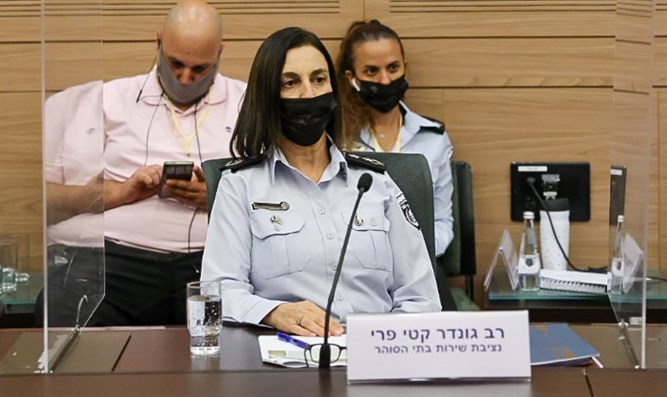 IPS Chief Katy Perry  Noam Moskowitz/Knesset spokesperson	Israel Prison Service (IPS) head Katy Perry told her associates that she did not intend to resign after six terrorists escaped from the Gilboa Prison earlier this month.	"I will not be a scapegoat after years of neglect in the system and I will not resign. I expect the commander of Gilboa Prison to resign," Perry told her associates.		The commissioner's associates referred to the commission of inquiry set up to investigate the escape and said that "it is doubtful whether the commission set up will draw personal conclusions about her, and she is glad it was set up. Perry has to deal with the failures in the treatment of security prisoners due to the management of the previous chief intelligence officer."	Perry referred in closed conversations to allegations made against her in the media, including publications that there was political involvement in appointments in the prison system. "I saw the publications. It does no good to anyone, It was an assault on my dignity. Since I took office I have appointed close to 100 officers and there has not been a single political appointment. Behind the publications is a gang that came out disgruntled because they did not get what they wanted. All the current staff is now behind me."	She said, "I see the committee as an opportunity to open up the issue of security prisoners. The question of whether there was intelligence responsibility for other bodies as well is part of the mandate of the commission of inquiry."  https://www.israelnationalnews.com/News/News.aspx/313927 Over 1,000 Jews ascend Temple Mount todayHundreds of residents of Har Bracha ascend Temple Mount together. Visitors able to pray at holy site.Arutz Sheva Staff , Sep 23 , 2021 4:38 PM 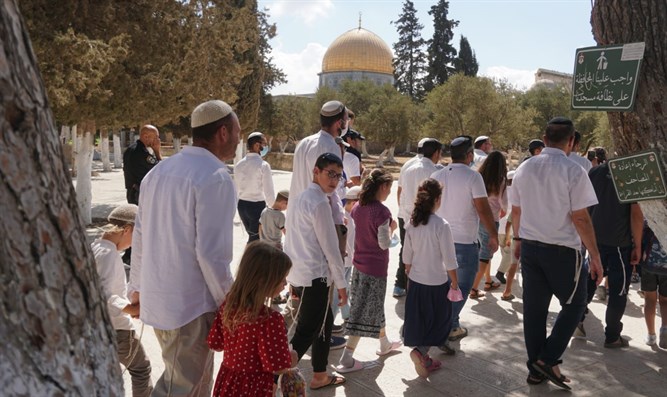 Jews on Temple Mount  Temple Mount Organizations Headquarters	1,981 Jews have ascended the Temple Mount over the Sukkot holiday so far, 1,026 of whom visited the holy site today.	Visitors reported that prayers were held among the groups that visited the Mount	Many rabbis were among the visitors to the Temple Mount today, including Rabbi Gur Galon, the Rosh Yeshiva of Yeshivat Har Bracha, Rabbi Yitzhak Brand, Rabbi Yehuda Shalosh, Rabbi David Ben Natan, Rabbi Yishai Engelman, Rabbi Yoel Elitzur, Rabbi Chaim Ozer Hayat, Rabbi Michi Yosefi, Rabbi Yitzchak Levy, Rabbi Azaria Ariel, Rabbi Shlomi Badash, Rabbi Dvir Tal, Rabbi Eliyahu Weber and Rabbi Elisha Wolfson.	A group of hundreds of residents of the Samaria community of Har Bracha ascended the Temple Mount together, led by Rosh Yeshiva Rabbi Gur Galon. . "We make a pilgrimage to the closest place possible [to the site of the Holy Temple]," said Rabbi Galon.	He said: "The pilgrimage [of the festival] is to the place of the Holy Temple, as close as you can get. That is our goal. We always do the best we can. And this is the place where we can get closest to it."	"It's a wonderful feeling. The heart is filled with good vibes, with prayer and anticipation," he added. "Try it. Taste it and see that G-d is good. What a beautiful thing it is to ascend, to draw near, to rejoice in the joy of Israeli sovereignty, to rejoice in the progress of redemption. And with G-d's help, the Temple will soon be built in our days." https://www.israelnationalnews.com/News/News.aspx/313913 [This is wonderful and may it continue!Man arrested in anti-Semitic defacement of Atlanta autism centerSuspect arrested by police for August vandalism of Emory University Autism Center, including targeting a Jewish employee with a swastika.Dan Verbin , Sep 23 , 2021 10:49 PM 	Police have arrested a man suspected of vandalizing an autism center at Emory University in Atlanta, Georgia in August, including drawing a swastika near the office of a Jewish employee.	Roy Lee Gordon Jr., a former part-time employee of Emory University, was arrested on Wednesday and charged with second degree burglary, according to a news release quoting Emory officials, reported the Atlanta Journal-Constitution.	There were no further details on Gordon’s position at Emory or how long he had worked there.Emory police had issued a warrant for Gordon’s arrest on August 20.	Besides the swastika that targeted a Jewish employee, Emory Autism Center was also burglarized and other vandalism, including racial slurs written in the hallways and on vending machines, occurred. As well, a glass door was shattered with a large rock that was still there when the crime scene was investigated, reported Channel 2 Atlanta.	The racial slurs were written along the walls near workspaces used by two African American women.	“This case was a priority for our entire department, including our security systems team,” Emory Police Chief Cheryl D. Elliott said in a statement. “I’m proud of the work from the team and our law enforcement partners to recognize the sensitivity of this case to our community and bring a resolution.”	After the incident occurred, Emory University said in an email statement: “These acts of racism and anti-Semitism are painful for all of us at the [Emory Autism Center] and in the Emory community. They will not be tolerated, and every effort will be made to bring the perpetrators to justice.”	Anti-Semitic incidents on American college campuses have become all too frequent, with a recent study highlighting the shocking growth of such incidents across the country.	Alums for Campus Fairness found in a survey done during the first half of 2021 that nearly 100 percent of respondents said anti-Semitism was a problem on their campus, with current students more likely to call it a “major” problem and graduates a “minor” one.	Ninety-five percent of respondents identified anti-Semitism as a problem on US college campuses, with three out of four describing it as a “very serious problem.”	Similarly, a study conducted in September found that over 65 percent of Jewish college students reported feeling unsafe on campus, with half going as far as hiding their Jewish identity.	Those that said they hid their identity said that the impetus was to avoid physical or verbal attacks as anti-Israel and anti-Zionist organizations become increasingly aggressive in their campaigns and messaging against Israel and pro-Israel students. https://www.israelnationalnews.com/News/News.aspx/313930 ‘Disturbing’ anti-Semitic incident at Ontario school prompts police investigationPolice in North Bay, Ontario are looking into a video of students making Nazi salutes while chanting "Heil Hitler."Dan Verbin , Sep 23 , 2021 5:49 PM 	Police in North Bay, Ontario are investigating a video they say contains “disturbing” footage of students participating in anti-Semitic acts at a local school, CP24 reported.	A police spokesperson said that on Friday police opened an investigation into whether a crime related to hate, genocide, or incitement of hatred had occurred at Ecole Secondaire Catholique Algonquin.	According to local media, the cellphone video contains footage of students making Nazi salutes while chanting “Heil Hitler” and making offensive statements about Jews.	The students were filmed on school property, according to CBC News.	Police Chief Scott Tod labelled the video in a statement as “very disturbing.”	“I want to offer our condolences to the Jewish community of North Bay for having to see this video and see this happening in our community,” he said. “There is no place for hate and intolerance in North Bay.”	North Bay Mayor Al McDonald condemned the video in a statement on Twitter.	“We are a welcoming and inclusive community. Hate and racism has no home here,” McDonald said on Tuesday. “It is everyone's responsibility to speak up against racism and hate when it appears.”	In a statement, the Conseil Scolaire Catholique Franco-Nord school board said that anti-Semitism is “not tolerated in our schools.”	They added that they had contacted the police to help with investigating the incident.Larry Fuld, the treasurer of the Sons of Jacob Synagogue in North Bay, told CBC News that the incident had been carried out by a “few rotten apples.”	"One of the things I love about North Bay is how un-racist it does appear, and is," Fuld said.	He added that he hoped the teenagers seen in the video would become educated about the Holocaust.	"That it's not just a prank, but it affects people deeply,” he said. https://www.israelnationalnews.com/News/News.aspx/313917 Man defaced 17 London bus stops with 'Jews are grey aliens' UK man behind graffiti in Jewish areas of London standing trial on charges of stirring up racial hatred.Dan Verbin , Sep 23 , 2021 4:44 PM 	A UK man is on trial for vandalizing 17 bus stops in Jewish areas of North West London with anti-Semitic graffiti that claimed Jewish people were “grey aliens,” the Mirror reported.	Nicholas Lalchan, 49, also allegedly defaced windows at an accounting firm.	The graffiti was written on bus stops with a black marker in Jewish areas of London such as Edgware, Hendon and Finchley, according to court proceedings.	Prosecutor David Patience told the jury that the vandalism was prompted by malice towards the Jewish community.	Lalchan admitted to criminal damage and possessing an article with intent to commit criminal damage, but pleaded not guilty to the charge that the graffiti was religiously or racially motivated and to the charge of stirring up racial hatred, reported BBC News.	Patience told the court that the graffiti accused Jews of being “grey aliens” and urged the searching of Youtube and Google to find further related offensive claims.	The graffiti was “seen by Jewish people and non-Jewish people who were distressed by what they saw and reported it to the police."	Lalchan was arrested after a community support officer recognized his photo.	He was arrested at his home in North London. Police searched his backpack and found black markers and leaflets with messages similar to that of the graffiti, the court was told.	A further search of his home reportedly turned up more leaflets, markets and a USB stick containing additional anti-Jewish material. https://www.israelnationalnews.com/News/News.aspx/313916  [As you can see, anti-Semitism is alive and well throughout the world. It is a major growing problem. – rdb]Abbas to threaten dissolution of PA if no state formedIn UN speech, PA chairman will threaten that PA will be dissolved if a Palestinian state isn't formed.Dalit Halevi , Sep 24 , 2021 4:04 AM 	Azzam al-Ahmad, one of the senior leaders of the Palestine Liberation Organization (PLO) and Fatah, said on Thursday that Palestinian Authority (PA) chairman Mahmoud Abbas’ speech at the UN General Assembly on Friday "will upset the enemies of the Palestinian people."	Speaking in an interview with official PA television, Ahmad said that in his speech, Abbas would express very strong views and emphasize an important point, namely the establishment of a Palestinian state or the dissolution of the Palestinian Authority. [ I have never been convinced that the dissolution of the “PA” was a bad thing at all. It might get rid of some rotten actors. – rdb]	Riyad Mansour, the PA representative at the UN, noted that Abbas’ speech would pave the way for a solution to the Palestinian issue based on international law and the decisions of international institutions.	In an interview with Voice of Palestine radio, Mansour said that what is now required of the international community is to implement in practice the decisions regarding the Palestinian issue and bring to justice the "perpetrators of crimes" against the Palestinian people. https://www.israelnationalnews.com/News/News.aspx/313936 Iran's FM: We're dedicated to elimination of ZionismIran’s new Foreign Minister at Durban IV conference: Our nation’s willpower is dedicated to the elimination of Zionism.Elad Benari , Sep 24 , 2021 4:32 AM 	Iran’s new Foreign Minister, Hossein Amir-Abdollahian, spoke at the United Nations Durban IV conference, where he said his nation’s "willpower is dedicated" to the elimination of Zionism, Fox News reported.	"As the new foreign minister of the Islamic Republic of Iran, I’m honored to announce that my nation’s willpower is dedicated to the total elimination of all forms of racial discrimination, including apartheid and Zionism," said Amir-Abdollahian, according to the report.	"These are crimes that constitute horrible atrocities such as child killing and the creeping occupation through settlements, which extends to the proximity of Al-Aqsa Mosque," he added.	The Durban IV conference was boycotted by some 30 countries, including Israel, the United States, Canada, Australia, the United Kingdom, France, Hungary, Austria, the Czech Republic, the Netherlands, Germany, Bulgaria, Croatia, Romania and New Zealand.	On Sunday, Human Rights Voices, Touro Institute on Human Rights and CAMERA hosted a conference opposing Durban IV.	Ahead of the event, pro-Israel groups and NGOs also launched social media campaigns calling on countries to refuse to attend.	Anne Bayefsky, director of the Touro Institute on Human Rights and the Holocaust and president of Human Rights Voices who organized the counter-conference, told Fox News, "For the enemies of Israel who had high hopes that Durban IV would fast track Israel to political isolation and oblivion, the global gathering was instead a major setback. Not only did 34 states boycott, but they boycotted because the demonization of Israel was recognized as a form of modern antisemitism."	She noted that 75% of the countries speaking at the conference were deemed "not fully free" according to the definition by Freedom House that ranks countries based on freedom, and noted that "Durban IV proved to be an opportunity for the Iranian Foreign Minister to broadcast over UN WebTV around the world a call for the "elimination" of the Jewish state. In effect, backing another mass genocide for the one they claim never happened. And yet in the 21st century UN, it was just business as usual and nobody interrupted, cut the mic, or escorted him off the premises." https://www.israelnationalnews.com/News/News.aspx/313937 09/23/2021 NEWS AM- Today is day 3 of The Feast of Sukkot(Tabernacles)!		Learn more: https://www.aish.com/h/su/?s=nb The Beginning of Sukkot The Feast of Tabernacles 2021 Jerusalemhttps://www.youtube.com/watch?v=ELdx2gfPxIw Read the Prophets & PRAY WITHOUT CEASING!That is the only hope for this nation!Genesis 41:18And, behold, there came up out of the river seven kine, fat-fleshed and well-favoured; and they fed in the reed-grass. 19And, behold, seven other kine came up after them, poor and very ill-favoured and lean-fleshed, such as I never saw in all the land of Egypt for badness. 20And the lean and ill-favoured kine did eat up the first seven fat kine. 21And when they had eaten them up, it could not be known that they had eaten them; but they were still ill-favoured as at the beginning. So I awoke.Thousands gather at Western Wall for traditional Sukkot priestly blessingThrongs of Jewish worshipers make pilgrimage to Jerusalem for ceremony, with hundreds of police officers securing the areaBy TOI staff Today, 10:27 am 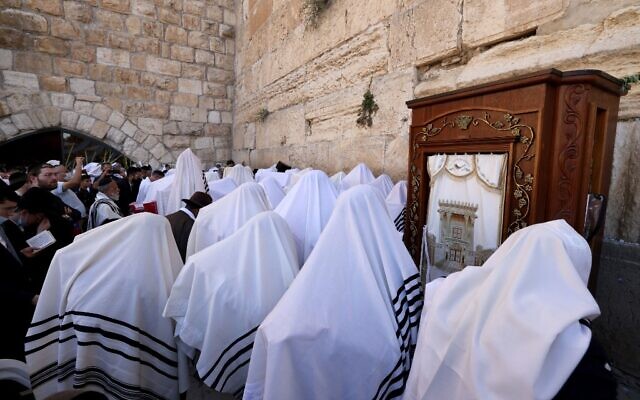 Worshippers pray in front of the Western Wall in Jerusalem’s Old City, during the priestly blessing for the festival of Sukkot, September 22, 2021 (Emmanuel DUNAND / AFP)	Thousands of people attended the traditional priestly blessing event at the Western Wall in the Old City of Jerusalem on Wednesday.	Traditionally, Jewish pilgrims make their way twice a year to the Western Wall on the intermediate days of the Passover and Sukkot festivals, with crowds of men and women spilling out from the Wall’s plaza to surrounding areas.	Last Sukkot, the priestly blessing was held, but with a greatly reduced number of participants due to still high numbers of virus infections and Israel’s general population under a restrictive lockdown. At the Passover event in April 2020, just 10 people were symbolicly permitted to gather at the Western Wall to perform the ceremony. 	The ceremony, which sees male descendants of the Kohanim priestly caste gather to bestow a benediction, involves the raising of hands to perform the blessing, with those conducting the blessing wrapped in prayer shawls.	Hundreds of police and Border Police were deployed in the Old City to secure access routes to the event and the many visitors were expected to the Old City during the day.	Vehicle entry to the area and along some surrounding roads was stopped to further enable movement of those arriving at the site, Israel Police said. Police asked the public to avoid driving to the area and instead use public transport, as well as requesting participants wear masks during the mass gathering.https://www.timesofisrael.com/thousands-gather-at-western-wall-for-traditional-sukkot-priestly-blessing/ Israeli woman moderately hurt in alleged West Bank rammingPolice say the incident was a hit-and-run accident; victim and local security officers’ group claim intentional terror attack; Palestinian driver arrestedBy Emanuel Fabian Today, 9:30 pm 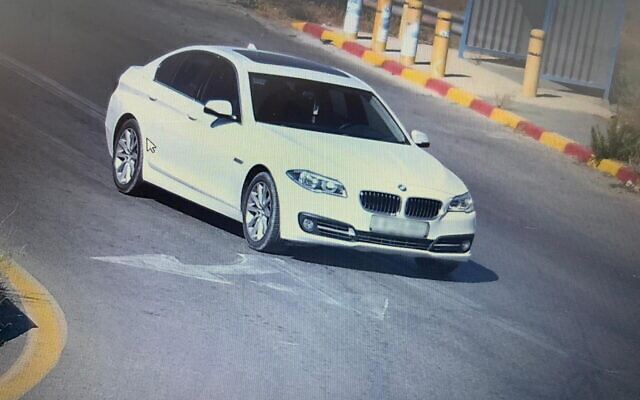 The Palestinian car that allegedly hit an Israeli woman near Ma'ale Michmash in the West Bank is seen in security camera footage, September 22, 2021. (Local Security Officers' Organization, National Federation/courtesy)	Police on Wednesday arrested a Palestinian suspect over an apparent hit-and-run near the West Bank settlement of Ma’ale Michmash, during which an Israeli woman was moderately wounded.	According to the victim, the car passed her on the road between Ma’ale Michmash and Neve Erez, turned back, and then accelerated toward her. After she was hit, the driver fled from the scene.	She was taken to hospital, and only reported the incident to the police some two hours later.	Police located the vehicle at the Palestinian town of al-Eizariya near Jerusalem, and took the Palestinian man in for questioning.	An organization representing local security officers claimed the ramming was an intentional terror attack, but police officials did not confirm it as such.	Tensions have been running high across the West Bank over the past month, following the dramatic escape of six Palestinian prisoners from the high-security Gilboa Prison on September 6. More - https://www.timesofisrael.com/israeli-woman-moderately-hurt-in-alleged-west-bank-ramming/ Jaffa man threatens beachgoers with gun at Tel Aviv promenade, is arrestedMedics treat a man who is lightly hurt while subduing suspect and woman whose car door was opened by the gunman; police reportedly say the incident is not terror-relatedBy Emanuel Fabian Today, 6:46 pm 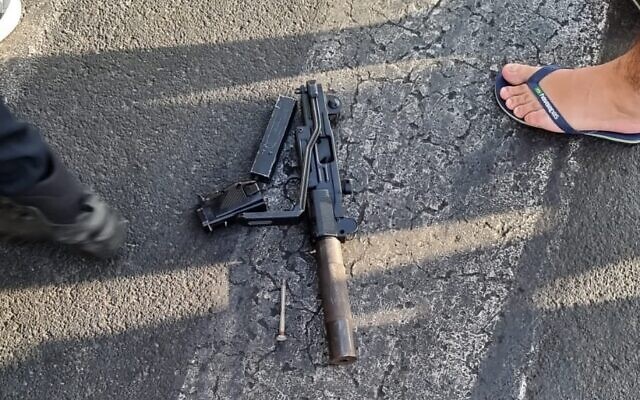 An Uzi submachine gun is seen on the floor near the Tel Aviv promanade, after a suspect from Jaffa allegedly threatened passersby. (courtesy)	Police on Wednesday afternoon arrested a Jaffa man who allegedly threatened beachgoers in Tel Aviv with a firearm.	A number of people reported to the police that the 22-year-old man was threatening passersby on Tel Aviv’s promenade.	Police officers arrived at the scene and arrested the suspect. 	The gun, which appeared to be an Uzi submachine gun, was confiscated.	The suspect reportedly also opened a woman’s car door briefly, and was then subdued by passersby before police forces arrived.	The Magen David Adom emergency service said its medics treated a man who was lightly hurt while attempting to subdue the suspect, and the driver, a woman in her 30s, who was suffering from anxiety.	They were not immediately taken for further medical attention.אזרחים צעקו "מחבל מחבל": תושב יפו בן 22 נעצר בטיילת בת"א בחשד שאיים באקדח על עוברי אורח@ittaishick pic.twitter.com/8OWpdjQXDl— כאן חדשות (@kann_news) September 22, 2021	From an initial investigation of the incident, police officials said it was likely not an attempted terror attack, according to the Kan public broadcaster. 	Police also asked the public to avoid the area.תמונה מדהימה של רגעי המעצר מהאירוע בתל אביב כפי שתיעד רפי שרייבר, שגר ממש מעל הזירה – שימו לב לנשק בידיים של השוטר בצד ימין. 
כרגע ההערכה הראשונית במשטרה היא שמדובר באירוע פלילי pic.twitter.com/hTs8l33NZp— Ben Netzer|בן נצר (@netzer_ben) September 22, 2021https://www.timesofisrael.com/jaffa-man-threatens-beachgoers-with-gun-at-tel-aviv-promenade-is-arrested/ Israel to provide life-saving COVID treatment starting ThursdayThose suffering from obesity, heart and lung patients and unvaccinated individuals among groups to receive Regeneron in bid to reduce hospitalizations; patients at higher risk may be prioritized over others due to short suppliesDr. Itay Gal | Published: 09.22.21, 19:29 	Israel's health maintenance organizations (HMOs) will begin on Thursday providing the potentially life-saving COVID-19 treatment Regeneron to some patients at high risk of developing severe symptoms.	Among the recipients of the treatment are those suffering from obesity, heart and lung patients and unvaccinated individuals who are treated at home under the supervision of their healthcare provider.	Regeneron, an FDA-approved treatment with a proven track record in the United States to lower the number of hospitalizations, is a cocktail of two monoclonal antibodies designed to prevent at-risk COVID-19 patients in mild condition from developing severe illness that may end in hospitalization and even death.	Israel's largest healthcare provider Clalit said that given the short Regeneron supplies, patients at higher risk may be prioritized over others as it pertains to the distribution of the treatment.	Responding to a Ynet query about allegations the ministry was withholding the treatment from Israeli patients, Health Ministry Director-General Prof. Nachman Ash said earlier on Wednesday that he "would like to see more people get [Regeneron] to lower the number of hospitalizations."	He noted that supplying HMOs with the treatment faced several logistical hurdles and that he and health officials were examining several options, hoping to resolve the issue soon.To that end, Prof. Ash held a meeting with HMO chiefs and discussed making the treatment, which currently can only be prescribed by a private physician, accessible through public medicine as well. https://www.ynetnews.com/health_science/article/h19qptuxy [The real question is why haven’t they been doing this before. It is inexplicable why there has not been a concerted effort to immediately treat those who tested positive with any symptoms with HCQ or ivermectin. Had they done this their death rate would have plummeted. – rdb]Israel's police work overtime, catching virus violators over SukkotPolice officers detain a restaurant supervisor in Bat Yam who came to shift, violating compulsory isolation after exposure to a verified patient; officers apprehend an entire family of verified COVID patients traveling in a vehicle in HolonSivan Hilaie | Published: 09.22.21, 15:27 	Israel's police appeared to be working overtime apprehending those violating COVID restrictions over the holiday of Sukkot, when majority of Israelis are on vacation from and school. 	Israel in recent months has come to grips with a resurgence of COVID-19 cases driven by the highly transmissible Delta variant, prompting the Israeli government to introduce new pandemic measures meant to curb the pathogen’s spread during the High Holidays. [Think on this for a while. Here is a land with a huge number of Jabbed people and they are now having a major problem with a variant. Their Jab only deals with making your body create a toxic spike protein and doesn’t prevent the disease as a normal vaccination would. It is not a vaccine and doesn’t act like one and is not effective. It simply causes more variants to occur.  – rdb]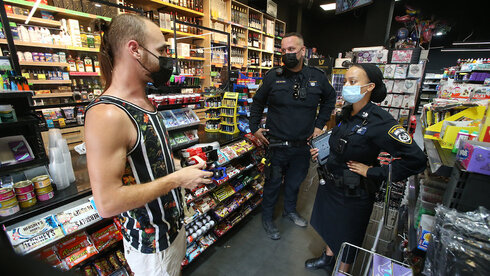 Police officers enforcing coronavirus restrictions at a local business (Photo: Shaul Golan)	On Tuesday, officers conducted check at restaurants in the city of Bat Yam to ensure that all staff members are complying with health regulations, including the indoors mask mandate and asking customers to produce their Green Passes at the entrance.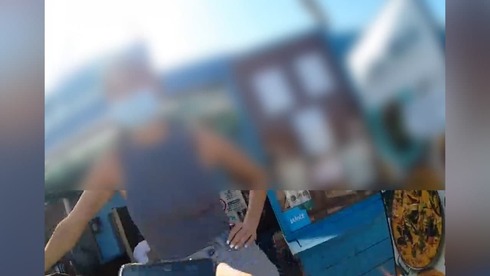 	At one of the restaurants, the officers noticed that there was no one at the entrance to verify all customers are in possession of a Green Pass, while most employees failed to abide by the indoors mask mandate.The shift supervisor who was violating quarantine (Photo: Police PR)	When the shift supervisor was asked to identify herself, the officers discovered she was actually supposed to be in self-isolation due to exposure to a verified COVID carrier.According to the supervisor, she left her compulsory isolation after she underwent a COVID test that came back negative, though she lacked proof of the test. The supervisor was then sent home with a hefty fine for flouting the restrictions.In another incident in the city of Holon, officers caught an entire family of verified COVID patients traveling in their car, going through one of the police road checkpoints.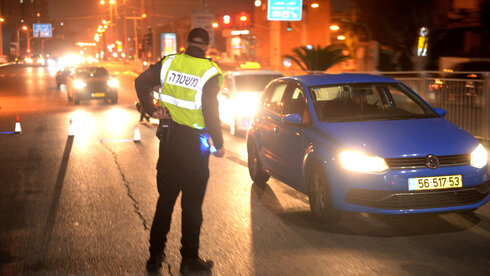 A police checkpoint (Photo: Kobi Koaneks)	According to the arresting officer, the entire family was supposed to be at home in isolation due to being verified as COVID patients.	The father for his part claimed that he had recovered from COVID, although he had no means to verify his claim.He was summoned for questioning for flouting mandatory isolation. https://www.ynetnews.com/health_science/article/synzmydxf Israel recruiting hundreds of police in fight against violence in Arab communityAmid #Arab_Lives_Matter campaign, police minister says Shin Bet will be involved in effort to root out murderers; 2021 death toll expected to be the highest for yearsBy TOI staff Today, 8:37 am 	Israeli authorities are reportedly poised to immediately recruit hundreds of new police officers and involve the Shin Bet domestic security agency in the battle against crime in the Arab community, after several people were killed in recent days in a continuation of the soaring violence, sparking an online #Arab_Lives_Matter campaign.	A man in his thirties was shot dead on Tuesday in a car in the southern Negev desert, a day after two men were shot dead, one of them in the middle of a wedding. That brought the number of victims since the start of the year to 89, on course to pass last year’s already exceptionally high figure of 96 murders.	Public Security Minister Omer Barlev tweeted Tuesday that after the state budget “passes in the coming weeks,” the government will step up its efforts: “1,100 police officers will be recruited and directed to this task, police stations and posts will be reinforced, [and] the Shin Bet will help.”	Channel 12 news reported Tuesday evening that Barlev has been in continuous contact with Police Commissioner Kobi Shabtai in recent days and that efforts were being made to find a legal formula for the involvement of the Shin Bet, which is normally involved in terror-related and counterintelligence cases.	The unsourced report said a second short-term move would be recruiting hundreds of police officers in the coming few weeks, after the government recently approved the potential recruitment of 1,100 new officers. All the new recruits will be directed toward battling crime in the Arab community.	However, the moves were expected to take months until they had a real effect on the situation.	Social media users have begun sharing the hashtag #Arab_Lives_Matter in English, Hebrew and Arabic to protest what they say is a lack of action by police to address the violence that has reached record levels in recent years.	The hashtag became one of the most trending topics on Twitter in Israel, with one of the organizers of the protests writing that tweeting was “our only tool” to bring attention to the matter.	In a series of tweets on Tuesday, Barlev blamed the problem on “decades of neglect, disregard and fear” by authorities to get involved in internal disputes in Arab society.	“Yes, #Arab_Lives_Matter matter, but whoever thinks that dozens of years of neglect will be solved in 100 days is delusional,” he wrote, in reference to the newness of the government he is a part of. More -https://www.timesofisrael.com/israel-recruiting-hundreds-of-police-in-fight-against-violence-in-arab-community/ Cut out of US spending bill, Iron Dome funding to be brought to a vote this weekHouse Majority Leader Steny Hoyer announces intention to call standalone vote for $1 billion supporting Israel’s missile defense system: ‘It will be done’By Jacob Magid and TOI staff Today, 4:33 am 	US House Majority Leader Steny Hoyer said Tuesday the $1 billion funding of Israel’s Iron Dome missile defense system would be brought for a separate vote this week after it was left off a government spending bill.	Speaking on the House floor, Hoyer said he would bring the replenishing of Iron Dome as a standalone vote later this week. The announcement was made amid pressure from pro-Israel Democratic Reps. Ted Deutch, Kathy Manning, Josh Gottheimer, Ritchie Torres, Brad Schneider and others who were livid over the decision to leave the funding for Israel’s defense off the spending bill.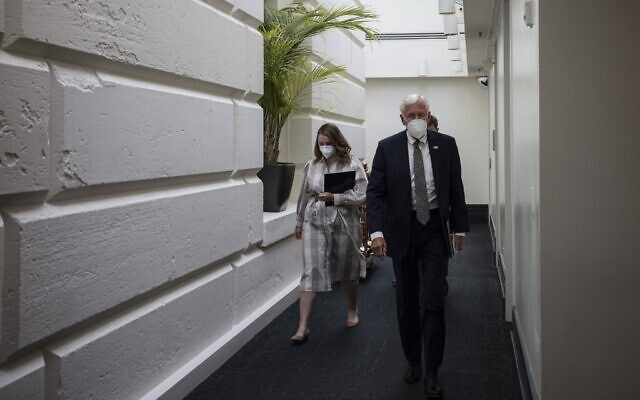 House Majority Leader Steny Hoyer (D-MD) speaks to reporters as he leaves a House Democratic Caucus meeting at the U.S. Capitol on September 21, 2021 in Washington, DC. (Anna Moneymaker/Getty Images/AFP)	“It is my intention to bring to this floor a suspension bill before the end of this week that will fund fully Iron Dome. I was for that. I’m still for it, we ought to do it,” said Hoyer. “I talked to the foreign minister, Mr. Lapid, just two hours ago and assured him that bill was going to pass this House.”	“I intend to bring it to the floor and it will be done,” he added.	A suspension bill is an accelerated procedure that requires a bill be approved by two thirds of the members present, or a unanimous oral vote. The Senate will then have to adopt it.	On Tuesday night, after removing the Iron Dome provision, the House voted to fund the government into early December, suspend the federal debt limit and provide disaster and refugee aid, setting up a high-stakes showdown with Republicans who oppose the package despite the prospects of a looming fiscal crisis. The Democratic-led House passed the measure by a vote of 220-211, strictly along party lines. The bill now goes to the Senate, where it is likely to falter because of overwhelming GOP opposition.	The decision to strike the Iron Dome funding from the bill, following pressure from progressives, drew criticism from some US Jewish groups. Israel, however, downplayed the development.	Hoyer’s announcement came after he spoke to Foreign Minister Yair Lapid on Tuesday night.  During the phone call, Lapid was reassured that the move was a “technical delay” related to discussions over the US debt ceiling and that the defense funding would be approved at a later date, the foreign minister said in a statement.	Hoyer underlined his commitment to Israel’s security, emphasizing that it was a view shared by the White House and Democrat House and Senate leaders, while pledging that the Iron Dome funding would soon be allocated, the Foreign Ministry said.	“Minister Lapid thanked Majority Leader Hoyer for his commitment and stressed the need to approve the request as quickly as possible to ensure Israel’s security needs,” his office said.	Israeli officials, speaking to Axios on condition of anonymity, blamed the development on the previous Israeli governments led by Benjamin Netanyahu, accusing the former prime minister of harming American bipartisan support for Israel.	The funds for the Iron Dome are widely expected to be approved at a later date. A Congressional aide, speaking to The Times of Israel on condition of anonymity earlier on Tuesday, insisted that the Iron Dome funding would eventually be approved, but instead would be attached to the 2022 Defense Appropriations Bill.	The clause approving the huge sum to restock Israel’s Iron Dome interceptors — crucial to protecting Israeli towns from rocket attacks and which became somewhat depleted during May’s Gaza war — had caused a hangup in the House of Representatives, as party leaders sought to push forward a bill to raise the debt ceiling.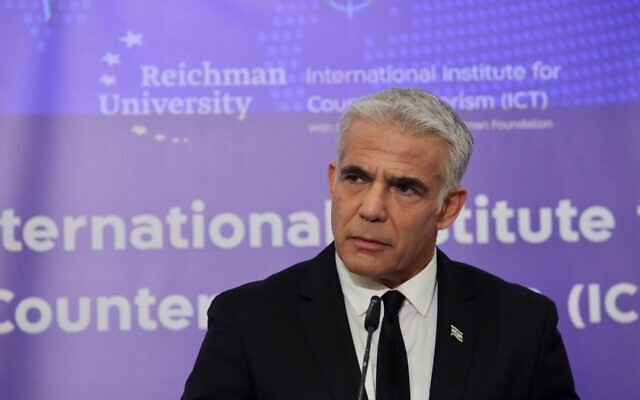 Foreign Minister Yair Lapid speaking at the annual Herzliya Conference, September 12, 2021. (Ronen Toppleberg)	House Speaker Nancy Pelosi had to pass the bill by September 30 to keep the government funded through the start of December. 	She needed all hands on deck to pass the budgetary bill, and could not afford to lose progressive votes because no Republican was willing to support it. Pelosi may have calculated that adding the Iron Dome funding would be a way to entice Republicans, but this did not bring any onboard.	A Congress member told The Times of Israel that Congresswomen Alexandria Ocasio-Cortez and Betty McCollum pushed Pelosi to have the Iron Dome funding removed from the spending bill and managed to succeed through mediation by Congresswoman Rosa Delauro.	Congresswomen Rashida Tlaib, Ilhan Omar, Ayanna Pressley and Pramila Jayapal also threatened to vote against the bill if the Iron Dome funding was included, a Congressional aid said.	New York Rep. Jamaal Bowman told Bloomberg that the problem was that the Iron Dome provision had been added in at the last minute, and that there had been no proper discussion.	“It’s not about Israel, it’s about, once again, leadership, throwing something on our table last minute and expecting us to decide in five minutes what to do with it, that’s the bigger problem,” Bowman said. More -https://www.timesofisrael.com/us-house-majority-leader-to-raise-iron-dome-funding-for-a-vote-this-week/ [The real issue is that there are a number of radical islamists and anti-Semites currently occupying seats in the House most of whom have no business being in the US congress at all. Their loyalties aren’t those of the USA and are of globalist and foreign actors.- rdb]Israel will wait for FDA approval before vaccinating kids 5-11, says officialSharon Alroy-Preis says issue distinct from booster shots, where Israel didn’t wait for US regulator; positivity rate lowest in 1.5 months; veteran basketball coach dies of COVIDBy TOI staff Today, 11:28 am 	A senior health official confirmed on Wednesday that Israel will wait for a United States Food and Drug Administration approval before it starts administering COVID-19 vaccines to children aged 5-11, as it also did before it starting vaccinating those aged 12-16.	“We are waiting for a regulatory approval,” Dr. Sharon Alroy-Preis, the ministry’s chief of public health services, told Army Radio.	Pfizer said on Monday that its COVID-19 vaccine works for children ages 5 to 11. The lower dosage for younger children also proved safe, with similar or fewer temporary side effects — such as sore arms, fever or achiness — that teens experience, the company said. [REALLY? – I don’t beliee that any more than I believe that their drug is really an effective vaccine which it isn’t . You might want to watch part of the new testimonies video at the top of this posting. - rdb]	Alroy-Preis said that the matter of vaccinating young children was different from the third booster vaccine shot, which Israel started administering before the FDA even discussed the matter, because “we saw from the data that the vaccine’s protection was waning.”	The FDA was expected to announce its decision on the boosters on Wednesday, days after its panel only recommended them for those over the age of 65 or at high risk.	Israel also started by handing the third doses to those groups, before expanding them to anyone aged 12 and up if five months have passed since their second shot.	Meanwhile, Health Ministry data has indicated that 85 percent of new serious COVID-19 patients under the age of 60 hadn’t received any vaccine dose, according to the Ynet news site. Just 2.3% of them received three vaccine doses, and the rest got two doses. [Keep in mind that Israel has redefined unvaccinated and it doesn’t mean what theword implies. – rdb]	In total, over 70% of all current serious COVID-19 patients are unvaccinated. [don’t  believe that. – rdb]Dr. Erez Barenboim, the director of Ashdod’s Assuta hospital, said on Wednesday that “anyone who doesn’t get vaccinated is practically playing Russian roulette with their life.”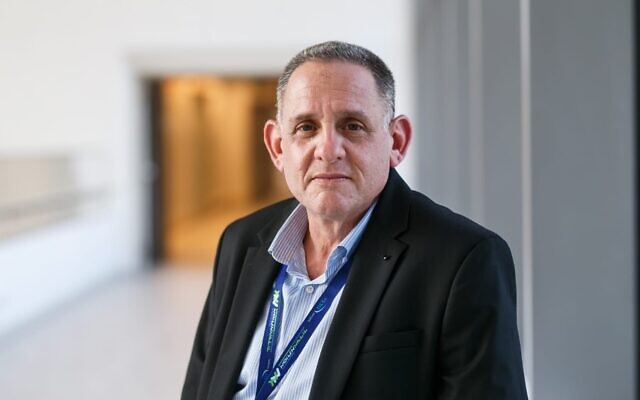 Dr. Erez Barenboim, director-general of Assuta Hospital in Ashdod. (Courtesy: Erez Barenboim)	The Health Ministry said on Wednesday that 4,800 new coronavirus cases were confirmed the previous day, as testing dipped slightly over the first day of the Sukkot festival.	The rate of positive tests was 4.7%, the lowest in 1.5 months.	The ministry also said that, as of Wednesday morning, 6,073,103 Israelis have received at least one vaccine dose, 5,593,597 have gotten two shots and 3,104,708 have been administered a booster. The total population, including children who can’t be vaccinated, is around 9.3 million.	There were 74,898 active cases, including 1,123 in hospitals. Of them, 723 were in serious condition, including 251 defined as critical.	The death toll grew by 15 overnight and reached 7,582.	One of the deceased was veteran basketball coach Eric Alfasi, who was hospitalized with COVID-19 three weeks ago and died on Wednesday of complications of the disease.	Alfasi has been the coach of Israel’s youth national team and the assistant coach of the adult squad. He was the Israeli Basketball Premier League’s coach of the season in 2010, when he coached Barak Netanya, and he has coached numerous other top teams.The league said that Wednesday evening’s league cup quarterfinal game between Maccabi Tel Aviv and Maccabi Rishon LeZion would begin with a minute of applause for Alfasi, and that both teams’ players will be wearing black armbands. https://www.timesofisrael.com/israel-will-wait-for-fda-approval-before-vaccinating-kids-5-11-says-official/ 2 million Israelis suffer food insecurity, says anti-poverty NGO Report by Latet finds that 774,000 children in Israel lack access to nutritious food, which is 1/4 of Israeli kids; NGO's CEO says the pandemic, subsequent economic crisis have exasperated the situation of low-income familiesHadar Gil-Ad | Published: 09.22.21, 14:11 	Two million Israelis suffer from food insecurity and don't have access to adequate quantities of nutritious foods, according to a reported published Wednesday by Israel's largest anti-poverty non-governmental organization.	The report by the Latet NGO shows that 633,000 families in Israel don't have enough resources to fulfill their daily dietary needs. Of the two million people in need of sufficient nutrition, 774,000 are children - which is one third of the kids in Israel.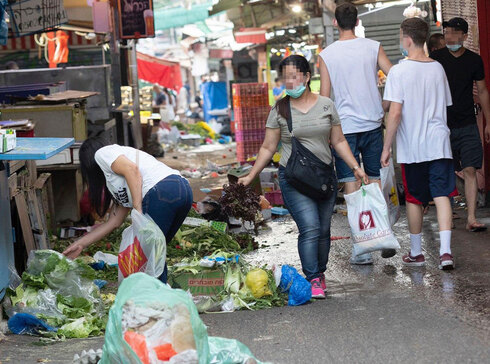 A woman searches the garbage for food at an Israeli market during the coronavirus pandemic (Photo: Nadav Abas)	Miri Rofe, 37, a mother of four from Holon, is one of those experiencing food insecurity and for her, wishing for a regular healthy meal has turned into a daily battle for survival. 	"Sometimes I have no food to give to my children, and I can't stand the fact that as a mother, I don't have the ability to give them what they need," she said.	One of her daughters is on the autism spectrum, another suffers a severe eating disorder. Miri herself suffers physical and mental disabilities due to two accidents she has had. "I find myself running with my daughters from one treatment to another, and as a result, no workplace is willing to keep me, even on a part time basis," said Miri.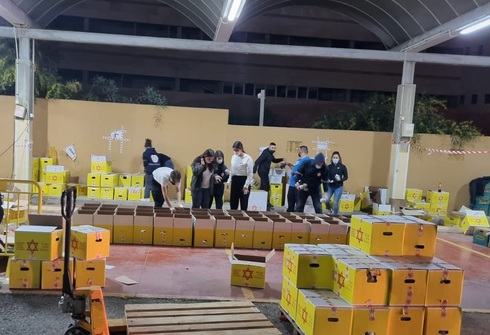 	When she tried to contact the Welfare and Social Affairs Ministry, she was left without an answer. "I'm in a fight for existence, and I have reached the point where I have to decide what to pay for - rent, food or taxes? I feel like I was left alone and abandoned by the state."Magen David Adom food distribution operationcenter (Photo: MDA spokesperson)	Since start of the COVID pandemic, hundreds of thousands of families in Israel have been affected economically, and Miri is just one of many others who are in the same situation.	And while many Israelis even afford food, the government has allocated only NIS 100 million to deal with the issue after years of budgetary neglect, which at this point appears to be just a drop in the ocean.	A report by the Knesset Research and Information Center that was published last month said at the end of 2020, only 200,000 families suffered from food shortages, which is actually three times lower than the real figure. Therefore, when the numbers are so misleading, many families are left in distress without the state's aid.	Latet Executive Director Eran Weintrob says that the onset of COVID-19 and the economic crisis that followed have worsen the distress of low-income families, who were suffering even before the pandemic.	"Although the government allocated NIS 100 million, the amount needed in order to solve this situation is about NIS 1 billion." https://www.ynetnews.com/article/h1wawu00xk  [This has become a world wide program and is part of the planning that the WEC and the rest of the eugenicists had planned in order to effect the “Great Reset”. Food shortage, unemployment, dependence on government and kill off the useless eaters. – rdb]Abraham Accords partners issue joint UN human rights statement on women, peaceIn first such initiative, Israel joins with Bahrain, UAE and Morocco for statement at meeting of international body’s Human Rights Council in GenevaBy Lazar Berman Today, 3:02 pm 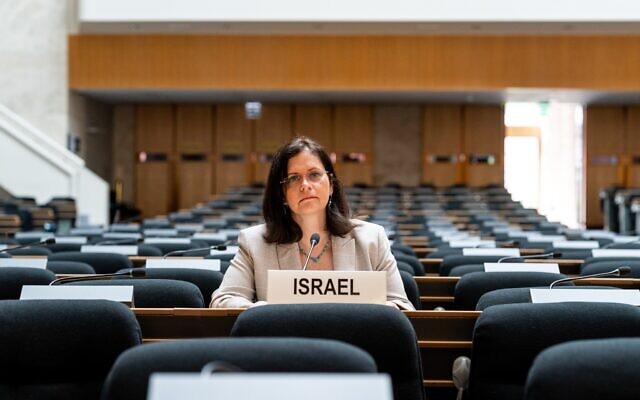 Meirav Eilon Shahar, Israel's Permanent Representative of Israel to the United Nations and International Organizations in Geneva. (Israel's Mission to UN and International Organizations in Geneva)		Israel joined three of its new regional Arab partners in submitting a joint statement at the United Nations Human Rights Council (HCR) in Geneva on Wednesday, marking the first time the countries that signed the Abraham Accords have undertaken such an initiative.	The “Joint Statement on Women, Peace and Diplomacy,” offered at the 48th regular session of the HRC by Israel, Morocco, the United Arab Emirates, and Bahrain, emphasized the value of integrating women in peace processes, and called for the increase of women’s influence on issues of human rights, sustainable development, security, and peace, on the basis of UN Security Council resolution 1325 on women and security.	The four nations collaborated with the UN’s University for Peace in Costa Rica on the statement.Ambassador Yusuf Abdulkarim Bucheeri of Bahrain introduced the statement on behalf of the countries.	“We call upon all Member States to strongly commit to ensure that women have a seat at every table, that they are heard and that they can contribute to find solutions and prevent conflict. Only then, can we have a peaceful and equal society,” he said.“We are committed to taking into account the experiences of women and girls, both living in conflict zones but also in peace and stability, and to always include a gender perspective, recognizing the unique impact different situations may have on women and girls.”The statement was supported by 52 member states, including the United States, Japan, Canada, Germany, and Australia.	#HRC48 | Today, @BahrainMsnCH delivered a Joint Statement reaffirming #women’s fundamental role in #peace processes. 	Supported by 50+ States, this is the 1st initiative of ???????????????????????????????? & @UPEACE in the multilateral arena, a year on from the signing of #AbrahamAccords pic.twitter.com/4Hiq67hE2q— Bahrain Mission in Geneva ???????????????? (@BahrainMsnCH) September 22, 2021	Meirav Eilon Shahar, the Permanent Representative of Israel to the United Nations and International Organizations in Geneva, said that the joint statement “is testament to the new dynamic that we want to advance in our region and beyond.” 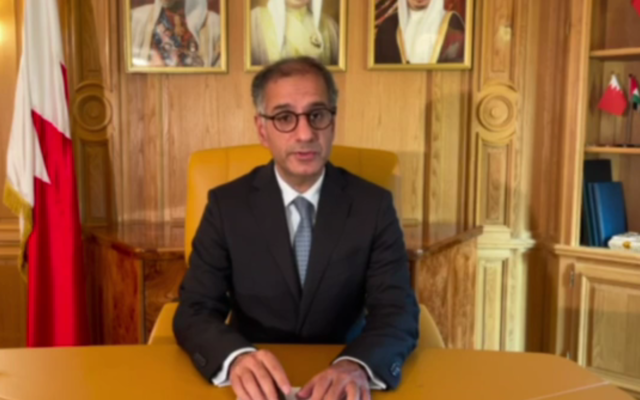 Ambassador Yusuf Abdulkarim Bucheeri of Bahrain introduces a joint statement on women and security at the UN Human Rights Council General Debate in Geneva Switzerland, on September 22, 2021, (Screenshot)	The joint statement was made as part of the general debate of “Item 3: Promotion and protection of all human rights, civil, political, economic, social and cultural rights, including the right to development.”“The initiative is in line with the will and the need to work communally and actively to build peace and security, based on relationships between people and opportunities, by putting women at the heart of the action for peace-building and conflict resolution,” said Moroccan envoy Omar Zniber. “Very pleased as a Moroccan Delegation to promote such action.”	David Fernandez Puyana, the university’s permanent representative to the UN and UNESCO, said that the statement shows that the organization is fulfilling its mandate with its support for the statement, “with a clear determination to provide humanity with an international institution of higher education for peace and with the aim of promoting among all human beings the spirit of understanding, tolerance and peaceful coexistence, to stimulate cooperation among peoples and to help lessen obstacles and threats to world peace and progress.”	The Abraham Accords were signed on the White House lawn in September 2020 between Israel, Bahrain, and the UAE. Morocco and Sudan signed normalization agreements with Israel in the ensuing months.https://www.timesofisrael.com/abraham-accords-partners-issue-joint-un-human-rights-statement-on-women-peace/ Ukraine passes law banning anti-Semitism Bill defines anti-Semitism as hatred of Jews, stating its manifestation can be directed at Jews as well as their property, religious buildings or communities; though no punishments are listed, victims can claim compensation for material and moral damageReuters | Published: 09.22.21, 17:03 	Ukraine's parliament on Wednesday passed a law defining the concept of anti-Semitism and establishing punishment for transgressions.	An estimated 0.2% of Ukraine's 41 million population is Jewish and there have been isolated cases of anti-Semitism since independence in 1991.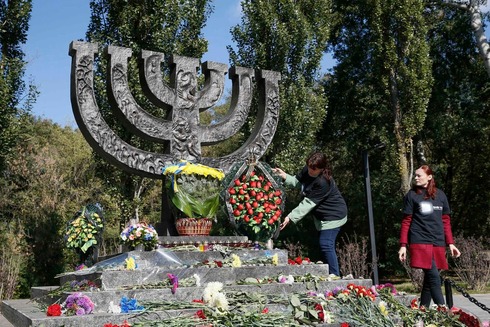 A woman places flowers at a monument commemorating the victims of Babyn Yar, one of the biggest single massacres of Jews during the Holocaust (Photo: Reuters)	Its pre-war Jewish population of about 1.5 million was virtually wiped in the Nazi Holocaust.	"The lack of a clear definition of anti-Semitism in Ukrainian legislation does not allow for the proper classification of crimes committed on its basis," the law's authors said.	"In practice, this leads to the actual impunity of offenders," they said.	The law, passed in the final reading by 283 votes with the required minimum of 226, defines anti-Semitism as hatred of Jews and bans it. Its manifestation can be directed at Jews as well as their property, religious buildings or communities.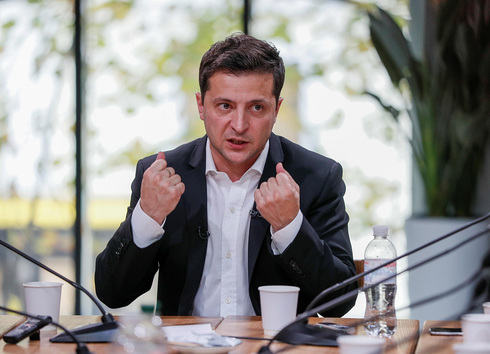 	It did spell out punishments but allows victims to claim compensation for material and moral damage.Ukrainian President Volodymyr Zelensky (Photo: Reuters)To enter into force, the law must be signed by President Volodymyr Zelensky. The president's parents were Jewish and he has said he lost relatives in the Holocaust.This month Ukraine will mark the 80th anniversary of the Babyn Yar massacre, one of the biggest single killings of Jews during the Holocaust.Nearly 34,000 Jewish men, women and children were killed in mass shootings on the edge of the capital Kyiv on Sept. 29-30, 1941. https://www.ynetnews.com/article/s1k7bn007t Taliban say they should be allowed to address UN General AssemblyAfghan rulers say they should be given the platform; Afghanistan scheduled to give the last speech on the final day of the high-level meeting on Sept. 27By Edith M. Lederer Today, 2:06 pm 	UNITED NATIONS (AP) — Who should represent Afghanistan at the United Nations this month? It’s a complex question with plenty of political implications.	The Taliban, the country’s new rulers for a matter of weeks, are challenging the credentials of their country’s former UN ambassador and want to speak at the General Assembly’s high-level meeting of world leaders this week, the international body says.
	The question now facing UN officials comes just over a month after the Taliban, ejected from Afghanistan by the United States and its allies after 9/11, swept back into power as US forces prepared to withdraw from the country at the end of August.
	The Taliban stunned the world by taking territory with surprising speed and little resistance from the US-trained Afghan military. The Western-backed government collapsed on August 15.
	UN spokesman Stephane Dujarric said that Secretary-General Antonio Guterres received a communication on September 15 from the currently accredited Afghan Ambassador, Ghulam Isaczai, with the list of Afghanistan’s delegation for the assembly’s 76th annual session.	Five days later, Guterres received another communication with the letterhead “Islamic Emirate of Afghanistan, Ministry of Foreign Affairs,” signed by “Ameer Khan Muttaqi” as “Minister of Foreign Affairs,” requesting to participate in the UN gathering of world leaders.
	Muttaqi said in the letter that former Afghan president Ashraf Ghani was “ousted” as of August 15 and that countries across the world “no longer recognize him as president,” and therefore Isaczai no longer represents Afghanistan, Dujarric said.	The Taliban said that it was nominating a new UN permanent representative, Mohammad Suhail Shaheen, the UN spokesman said. He has been a spokesman for the Taliban during peace negotiations in Qatar.	Senior US State Department officials said that they were aware of the Taliban’s request — the United States is a member of the UN credentials committee — but they would not predict how that panel might rule. However, one of the officials said thar the committee “would take some time to deliberate,” suggesting the Taliban’s envoy would not be able to speak at the General Assembly at this session at least during the high-level leaders’ week.	In cases of disputes over seats at the UN, the General Assembly’s nine-member credentials committee must meet to make a decision. Both letters have been sent to the committee after consultations with General Assembly President Abdulla Shahid’s office. The committee’s members are the US, Russia, China, Bahama, Bhutan, Chile, Namibia, Sierra Leone and Sweden.	Afghanistan is scheduled to give the last speech on the final day of the high-level meeting on September 27. It wasn’t clear who would speak if the committee met and the Taliban were given Afghanistan’s seat.	When the Taliban last ruled from 1996 to 2001, the UN refused to recognize their government and instead gave Afghanistan’s seat to the previous, warlord-dominated government of President Burhanuddin Rabbani, who eventually was killed by a suicide bomber in 2011. It was Rabbani’s government that brought Osama bin Laden, the mastermind of 9/11, to Afghanistan from Sudan in 1996.	The Taliban have said that they want international recognition and financial help to rebuild the war-battered country. But the makeup of the new Taliban government poses a dilemma for the UN. Several of the interim ministers are on the UN’s so-called blacklist of international terrorists and funders of terrorism.	Credentials committee members could also use Taliban recognition as leverage to press for a more inclusive government that guarantees human rights, especially for girls who were barred from going to school during their previous rule, and women who weren’t able to work. https://www.timesofisrael.com/taliban-say-they-should-be-allowed-to-address-un-general-assembly/ Fauci-funded scientist planned to release coronavirus in bat cavesGrant proposal confirms dangerous research that possibly triggered pandemicBy Art Moore Published September 22, 2021 at 4:11pm 	A U.S. grant proposal shows American and Chinese researchers at the Wuhan Institute of Virology sought funding for a risky plan to make coronavirus particles transmissible to humans and release them in bat populations.	The 2018 proposal, reported Wednesday by the Telegraph of London, confirms researchers funded by the U.S. government were conducting dangerous gain-of-function research, engineering SARS-CoV-2 viruses that possibly escaped the lab and caused the global pandemic.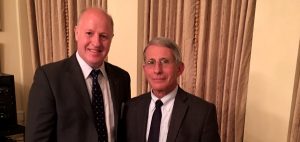 Peter Daszak and Dr. Anthony Fauci (via Twitter)	The newest revelation is that the researchers planned to release enhanced, skin-penetrating airborne coronavirus nanoparticles and aerosols containing "novel chimeric spike proteins" into Chinese bat populations in Yunnan, China, to inoculate the animals against diseases that could "spill over" to humans.	The researchers also hoped to introduce "human-specific cleavage sites" to bat coronaviruses that would make it easier for the virus to enter human cells, according to the request for $14 million in funding from the Defense Advanced Research Projects Agency, DARPA.	The bid was submitted by British zoologist Peter Daszak of EcoHealth Alliance, whose work on bat coronaviruses was funded by Dr. Anthony Fauci's National Institute of Allergy and Infectious Diseases. Daszak's team included Dr. Shi Zhengli, the Wuhan lab researcher known as the "bat woman."	The 2018 bid was rejected by DARPA, but numerous grant proposals to Fauci's NIAID for gain-of-function research were accepted, and the research was carried out.			The Telegraph reported the papers were confirmed as genuine by a former member of the Trump administration. They were released by DRASTIC, the web-based team of scientists investigating the origins of COVID-19.
	On Friday, the British journal The Lancet published a letter from 16 scientists calling for another look at the lab-leak theory.
	The scientists said The Lancet's publishing last year of a letter organized by Daszak disregarding the lab-leak theory as "conspiracy" had "a silencing effect on the wider scientific debate, including among science journalists."
'This pandemic would be nearly apocalyptic'
	A World Health Organization COVID-19 researcher told the Telegraph it was alarming that the proposal shows Daszak's team sought to enhance the more deadly disease of Middle-East Respiratory Syndrome, or MERS.
	"The scary part is they were making infectious chimeric MERS viruses," the source told the paper, pointing out the MERS viruses have a fatality rate of more than 30%.

Peter Daszak delivering remarks at a National Academy of Sciences event (Video screenshot)
	Estimates of the infection fatality rate of SARS-CoV-2 vary, but many calculate that it is well below 1% and closer to .02%.
	"If one of their receptor replacements made MERS spread similarly, while maintaining its lethality," the source said, "this pandemic would be nearly apocalyptic."
Project 'put communities at risk'
	DRASTIC said in a statement the theory that the novel coronavirus was engineered is plausible because the grant proposal discusses the planned introduction of a cleavage site on the spike protein that makes it easier for the protein to penetrate human cells.
	DARPA explained it refused to fund the work because it was "clear that the proposed project led by Daszak could have "put local communities at risk."
	The agency warned that Daszak's team had not properly considered the dangers of gain-of-function research.
The world should be 'furious'
	Angus Dalgleish, a professor of oncology at St Georges, University of London, told the Telegraph that Daszak's research may have been carried out without the DARPA funding.
	
	Viscount Matt Ridley (Twitter photo)
	"This is clearly a gain of function, engineering the cleavage site and polishing the new viruses to enhance human cell infectibility in more than one cell line," he said.
	A member of the British House of Lords who has called for investigation of the origin of the pandemic, Matt Ridley, wrote on Twitter Wednesday that for more than a year he has "tried repeatedly to ask questions of Peter Daszak with no response."
	“Now it turns out he had authored this vital piece of information about virus work in Wuhan but refused to share it with the world. I am furious. So should the world be," wrote Ridley, who is a science writer.
	For more than a year I tried repeatedly to ask questions of @peterdaszak with no response.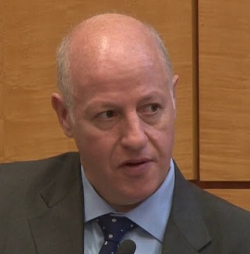 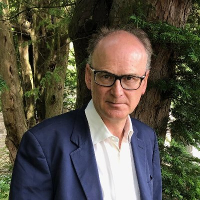 Now it turns out he had authored this vital piece of information about virus work in Wuhan but refused to share it with the world.I am furious. So should the world be. Well done #DRASTIC https://t.co/gd6AC5j0kG— Matt Ridley (@mattwridley) September 21, 2021https://www.wnd.com/2021/09/4947584/ This entire group from NIH should be tried and hungAustralian police attempt to keep reporters from covering Covid-19 protests, back off after news outlet threatens legal challenge 22 Sep, 2021 18:49 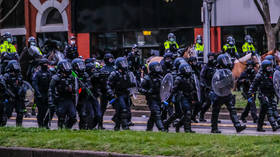 Australian riot police converge on anti-lockdown protest © Global Look Press / Alexander Bogatyrev 	Melbourne police partially backed off an order to keep news helicopters out of the sky over anti-lockdown protests after media pushed back with a legal challenge. Police said protesters were tracking cops’ movements via newsfeeds. 	Police in Victoria initially issued a blanket order to keep local news helicopters out of the sky over the Melbourne city center known as the CBD, according to 7 News Melbourne, which reported that it was filing a legal challenge to the rule on Wednesday along with fellow Melbourne broadcaster Channel 9.	The Civil Aviation Safety Authority declared the airspace above Melbourne city center a ‘no-fly zone’ on Wednesday afternoon, encompassing three nautical miles from the district, before police relented after a wave of protest from the news media.	Calling the filming ban “an extraordinary new tactic from police,” the outlet explained the order was initially meant to keep news helicopters out of the sky until Monday but that “after complaints from media,” the police had partially rescinded the order. News outlets can still film the protests, the new rule says, but cannot broadcast the footage without an hour’s delay.Interesting ⬇️ @7NewsMelbournepic.twitter.com/XOIDhFy9Cb— ValGlass2.0 (@AussieVal10) September 22, 2021	To justify the “unprecedented” ban on filming the massive, violent clashes between cops and protesters near the city center, police claimed protesters were watching footage from the news helicopters to get a clue as to where the cops were moving next. However, they presented no evidence to back up this claim, nor did they prove that protesters weren’t using more typical reconnaissance means, such as encrypted messaging apps or even phone calls, to track the movement of the authorities.	“A very important line has been crossed here. Victoria Police are censoring the broadcast media. This is the definition of police state behavior,” Director of Policy at the Institute of Public Affairs Gideon Rozier told Australian broadcaster ABC.	The violent response of Victoria’s police to protests against Melbourne’s brutal, lengthy lockdown – which has seen inhabitants of some public housing buildings literally trapped in their apartments with police patrolling the hallways – has caught the world’s attention. During a protest on Saturday, police knocked down and pepper-sprayed an elderly woman demonstrating peacefully with an Australian flag, and more recently reports have emerged that police are specifically targeting visibly credentialed news photographers with pepper spray and arrests.	Some 235 people were detained in the latest sweep of protests for breaching lockdown, according to the Daily Mail, which noted that during the weekend protests police also barricaded Melbourne city center and shut down public transit to try to keep people from assembling. Another 193 were fined. While Victorian Premier Dan Andrews (nicknamed ‘Dictator Dan’ by his unwilling subjects) has attempted to smear the entire anti-lockdown movement as unhinged, violent hooligans and enemies of public order, many in the crowd are average Australians whose livelihoods have been destroyed by the continuous economic shutdown that has gravely affected the country’s economy. The protests are only getting larger, as one video from Tuesday appears to show. More - https://www.rt.com/news/535559-melbourne-news-cameras-police-ban/  Australia is now a dictatorship and you need to be on the lookout because it could well come here with the idiots that are in DC now – rdb]Commentary:Who is Controlling the Biden Presidency?by Chris Farrell  September 22, 2021 at 5:00 am
	The question has been asked dozens of different ways, depending on the questioner and the public policy issue. "Who is controlling the Biden presidency?"
	One thing appears certain: It is not President Joseph Robinette Biden, Jr. He gives incoherent, rambling speeches, and often declines to take questions.
	A May 2021 powder-puff profile of President Biden in the Washington Post was written as both a hagiography and a politically therapeutic assurance that there's been a "return to normalcy" in the White House. The article's author, Ashley Parker, was clearly given extraordinary access to personal details by White House staff and Biden handlers in order to compose her report. The resulting article is an interesting mix of Ms. Parker taking careful dictation from the White House, and her own ambition to pledge allegiance to the larger Biden "family." In fairness, here is how Ms. Parker describes the sourcing of her article:
	"This account of Biden's daily schedule is based on interviews with seven people familiar with the president's daily life, most speaking on the condition of anonymity to disclose private details."
	There is genuine journalistic value in Ms. Parker's work – and a mere four (+) months later – given the lightning fast and tumultuous downturn in the Biden presidency, 20/20 hindsight and review of her article may help answer our question: "Who is controlling the Biden presidency?"
	Ms. Parker's article offers clues:
	On many days, Biden then summons his brain trust, including Klain and top advisers Mike Donilon, Anita Dunn, Bruce Reed, Steve Ricchetti and Cedric L. Richmond. These sessions rarely have a formal agenda; Biden simply declares, "Here's what I want to talk about," or the aides raise subjects they have discussed in advance for Biden's consideration.
	"There are very few issues that get to the level of the president," Dunn said. "Those are the ones that only he can make a decision on."
	Donilon, who has been with Biden for decades, is seen by the others as his conscience, alter ego and shared brain. One longtime Biden adviser estimated that no fewer than 10,000 times in their working relationship has the president turned to Donilon and asked, "Mike, what do you think?"
	The closest Ms. Parker comes to addressing other influencers of the Biden presidency is passing reference to President Biden's son, Hunter. She writes: "He also calls his son Hunter, who has struggled with addiction, every night before bedtime, texting him if he doesn't pick up right away."
	One thing Ms. Parker does not mention: Federal prosecutors are currently investigating Hunter Biden over details related to the extraordinary sums of money he purportedly earned from China-related business deals. Readers will recall that Hunter Biden profited from two separate deals, each worth billions of dollars, with Communist Chinese "business" entities during the time his father was vice president. Reports on Hunter Biden's email communications indicate that (in just one instance) remuneration plans of 10% of the value of a Chinese energy company deals were earmarked for "The Big Guy" – possibly indicating then-VP Joe Biden.
	We have the extraordinary (and outrageously scandalous) story of Hunter Biden and his deep Biden family financial ties. Air travel records, alone, document the deep connections between the president and Hunter. The air travel records also offer an investigative roadmap for any serious law enforcement officials seeking to examine questions of Biden corruption. More than 330,000 Americans have demanded just such an investigation from the Department of Justice. The information and emails contained in the Hunter Biden laptops reportedly detail President Biden's knowledgeability of his son's overseas business dealings.
	We have documentation and details of key influencers around President Biden. Ms. Parker has identified Biden's "brain trust" and their role in guiding the president.
	Ron Klain
	Mike Donilon
	Mao-loving former Obama WH communications chief Anita Dunn
	Bruce Reed
	Steve Ricchetti
	Former Trump impeachment cheerleader, Cedric L. Richmond
	To answer the question of who is controlling the Biden presidency, we should consider the Biden administration's disastrous policy decisions. "Cui bono?" – Who benefits? White House spokesperson Jen Psaki has been placed in impossibly contradictory positions, attempting to defend administration policy reversals. One need look no further than the Biden position on border issues (security, health, humanitarian, drug smuggling, human trafficking, impact on US border communities, etc.) – and – the humiliating collapse of the Afghan government, and the American diplomatic and military response.
	Just consider for one example concerning Afghanistan: Why would Biden abandon Bagram Air Force Base? It is key to all of Southwest Asia – just 400 miles to China and 500 miles to Iran. It is a vitally important geopolitical, military and intelligence platform with consequences and "reach" that involve far more than just Afghan regional matters. Who, specifically, made the recommendation to just walk away from Bagram – and then who gave the order?
	Which brings us back to our fundamental question: Who is controlling the Biden presidency?
	Here are some potential answers – individually, in combination with key influencers of President Biden (his "brain trust," above), or via convenient, passing, alliance. Each of these have their own objectives for influencing those closest to President Biden:
	Professional Washington political operatives of the Democrat Party and the corresponding leftist "deep state" federal government officials that have incrementally occupied the headquarters of every executive branch department and agency in Washington DC.
	Lobbyists representing the military-industrial complex; big pharma; energy interests; and/or foreign powers and multinational corporations.
	Big tech and the related Silicon Valley business interests.
	Witting and unwitting agents of Communist China and its state "business enterprises" who pretend to operate independent of the government.
	Militant leftists from organizations like Antifa, BLM and associated organizations who see an opportunity for unchecked and sometimes subsidized activities purportedly endorsed by the Democrat establishment.
	If we suggest that there is a combination or passing alliance of these various interests and groups, each seeking to advance their own agenda behind the official, hollow, front of "President Joe Biden" – then we run the risk of being branded conspiracy theorists. That is both dishonest and unfortunate, because asking questions of, and seeking accountability from, elected officials is not "crazy." Interest groups do, in fact, lobby presidential advisors, White House staff, and even members of the president's family.
	Without devolving into the stereotypes of the conspiracy theories described in Richard Hofstetter's, "The Paranoid Style in American Politics," the American public can and must seek accountability for the decisions and actions of the government. The left enjoys sensationalizing and marginalizing their political opponents by leveraging pejoratives, ad hominem and cartoonishly simplistic derision to undermine legitimate questions and concerns. We must not take their insidious tactics to heart. We must press on – asking questions, examining records, seeking accountability and documenting facts. The truth will prevail.
	Chris Farrell is Director of Investigations at Judicial Watch and Distinguished Senior Fellow at Gatestone Institute.
https://www.gatestoneinstitute.org/17762/controlling-biden-presidencyAgenda 21: Cancel Culture on a World-wide Scale
By Tom DeWeese|September 21st, 2021
	Since 1992, we, at American Policy Center have been pointing out that one of the major goals of Agenda21/Sustainable Development is to reduce the human population by over 90%. Yet many laugh and call us conspiracy theorists. What I don’t understand about this statement is that we had been hearing for decades that the world is overpopulated; that we will run out of space and room for everyone; that we can’t feed so many. At the same time that we were reading Paul Ehrlich’s Population Bomb and Population Explosion and the Club of Rome’s The Limits to Growth, America was being called the breadbasket of the world. Of the world! We were sending food all over the world to feed people. So, the problem was not about feeding us dirty hordes of skeptical people. It was, and is, that some of us – especially Americans – believe in the right to property and liberty, which prevents the globalist cabal from just taking all the land they want, reducing the whole world’s population by some 90+%, and living in “Marxist Nirvana” (contradiction of terms notwithstanding).
	But because we never stopped saying that this catastrophic reduction of humans on the earth was a major part of the plan, we were seen as nut cases since, by then, they had already either got people to believe in their catastrophic scenario or because many more didn’t think a reduction was going happen. Nevertheless, the globalists have been using many methods to reduce the population for decades, but none as huge as COVID. Remember the Tuskegee Experiment from 1932 to 1972? For 40 years the goal was to “observe the natural history of untreated syphilis” in black populations, but the subjects were completely unaware and were instead told they were receiving treatment for bad blood when in fact, they received no treatment at all. And the Gates Foundation putting birth control meds in vaccines in Africa?
	Then there is the fact that every day in the United States, abortions kill more humans than were killed in the 9/11 attack on the Twin Towers. That is a substantial number, no matter what your view is on abortion. I would love to go into the Food Pyramid, school lunch programs, and others to show how the general populace is being lied to about health and diet. But I’m not. I do suggest that, if you are interested, check out Bedrock Living or Natural News.
	Now, Bill Gates and the Chinese have bought up a great deal of America’s farmland. This globalist acquisition of farm and ranch land has also been in the works for years, but in the past few years, it has been accelerated greatly. Excuse me if I suppose that their aim is to starve us Americans to death – or capitulation (I expect it to be a lot of the former and a little of the latter). America is the only truly free nation in the world with a constitution that was written to protect the individual and his/her God-given rights – from other people and, especially, from the government.
	The sad thing is that we are not – yet – leading the revolt against all the unconstitutional laws, edicts, and orders being levied on us and most of the world. I see three reasons for this:
	Most of the population under 40 has been brainwashed and dumbed down in our education system that was set up for that very reason. (See Cancel Culture on Education.)[1]
	The asymmetrical warfare we have been under attack from for decades is now on overdrive and many people are having a hard time coping with it psychologically.
	Many, who do understand at least some of the problem, do not understand that we are in a mind-war, not an arms war, and they are waiting until they can begin firing. By the time we reach that stage, it will either be too late, or that the civil war to help erase a great number of us will have begun – either by provoking patriots who are itching for a fight, or for staging red flag events to precipitate the war. And this will help reduce the human population, whatever is used to ignite it.
	So what I want to address are the reasons behind the reduction of the human population, who are instigating and carrying it out, and how it is being done.
	According to Ted Turner, media mogul and a founder of the Club of Rome, “The total population of 250-300 million people is ideal That means a reduction of 95% from present levels, which would be even more ideal.” Many of the other numbers I have heard from world leaders is usually around 500 million, which would be a reduction of only just over 90%.
	World Wildlife Fund President Prince Phillip of the UK said, “Human population growth is probably the single most serious long-term threat to survival. We’re in for a major disaster if it isn’t curbed. We have no option. If it isn’t controlled voluntarily, it will be controlled involuntarily by an increase in disease, starvation and war.”
	He went on to say: “I was in Sri Lanka recently, where a United Nations project set out in the late 1940s to eradicate malaria. It’s an island and it was, therefore, possible to destroy the mosquito carrying the disease. What people didn’t realize was that the malaria was actually controlling the growth (ital. mine) of the population. The consequence was that within about 20 years the population doubled.”[2] Definitely a negative outcome in his mind.
	In 1971, the UN Population Commission designated 1974 as World Population Year and requesting the UN Secretary-General to “… study the possibilities of developing a global population strategy, including population movements, for promoting and coordinating population policy in Member States with the objective of achieving a balance between population and other natural resources (ital. mine).[3]
	Now we are told, “The transferable birth quota plan proposes that scale and distribution of the rights to bear children be determined by the community at large, but that these rights then be traded in the free market.
	“This plan is based on the perception that the right to reproduce can no longer be treated as a free good. It must be seen as a scarce good in a full world.”[4]
	I could give you a hundred more quotes re population reduction needs, but let me just give one more, by Mr. Population Bomb himself, Professor Paul Ehrlich, in the prolog to his book The Population Explosion: “Our position requires that we take immediate action at home and promote effective action worldwide. We must have population control at home, hopefully through a system of incentives and penalties, but by compulsion of voluntary methods fail…. We can no longer afford merely to treat the symptoms of the cancer of population growth, the cancer itself, must be cut out.” (ital. mine)
	But how many must die? What numbers will be allowed to live on this mortal coil if the Deep Greens, Deep State, and Globalists get their way? Let them tell you:
	Ted Turner, “A total world population of 250-300 million, a 95% decline from present levels, would be ideal.”
	Mikhail Gorbachev, “We must speak more clearly about sexuality, contraception, about abortion, about values that control population, because the ecological crisis, in short, is the population crisis. Cut the population by 90% and there aren’t enough people left to do a great deal of ecological damage.”
	MIT professor Penny Chisholm, “The real trick is, in terms of trying to level off at someplace lower than that 9 billion, is to get the birthrates in the developing countries to drop as fast as we can. And that will determine the level at which humans will level off on earth.”
	Jacques Costeau, “In order to stabilize world population, we must eliminate 350,000 people per day. It is a horrible thing to say, but it is just as bad not to say it.”
	Last, but not least, the co-founder of Earth First and founder of the ReWilding Institute, •Dave Foreman, “My three main goals would be to reduce human population to about 100 million worldwide, destroy the industrial infrastructure and see wilderness, with its full complement of species, returning throughout the world.”
	We were not lying about the globalist plan to reduce the world. It is a key to all the rest of the plan – “wilding” at least 50% of the earth’s surface, canceling the right to property, and establishing a one-world Marxist government. Just because we understand that a Marxist government can only destroy, not build or “build back better”, otherwise this one-world government will soon be on the ash heap of history, it doesn’t sit well with me that we will allow this.
	Most people consider themselves environmentalists. And I would claim that the true environmentalist is a farmer, rancher, landowner, logger, fisherman, and all those who live closest to the land and work in symbiosis with it. Those who live in high-rise buildings, fight to “protect” nature from any human use, and, as Ted Nugent said, “never put their hands in a gut pile”, are fake environmentalists. They have little or no understanding of the biological workings of the flora and fauna on this earth. And they do not realize we humans are part of nature, part of the food chain. They speak of how important it is to save every little species – otherwise, the whole ecosystem of the world will collapse. Then, how much more important must it be to save one of the most prevalent species on earth? Where are the common sense, reason, and logic in their thinking?
	For at least two reasons, I would suggest that they start using sound science, critical thinking, and logic and realize that 1. Human extinction will likely collapse the system, and 2. We “useless eaters” in their vernacular are the ones who make their world go round – produce not only the food but all the stuff that gives them great living standards – housing, clothing, computers, you name it.
	We are on the verge of civilization collapse, but not for the reasons the environmentalists, globalists, and anti-humans believe. We are on the verge of collapse because of the evil, anti-humanity schemes, plots, and plans they are forever coming up with. Now is the time for us to throw the sabot into the machinery and stop the Marxist, Communist, Globalist plans, and bring back the Great American Experiment. And now is the time for people to wake up to the fact that we have tried to get through to them that a cataclysmic restructuring of the world is in the near future if people don’t finally accept that when the Globalists declared a needed reduction of the human population on a scale that is unfathomable to any thinking being, is a major part of their plan.
	© 2021 NWV – All Rights Reserved
	E-Mail Tom DeWeese:  Contact Tom DeWeese
	[1] https://americanpolicy.org/?s=cancel+culture+education
	[2] “Environment”, People, December 1981, p.56 
	[3] Claire Chambers, The SIECUS Circle: A Humanist Revolution, 1977, p.338.
	[4] For the Common Good, by Daly and Cobb. 1994
https://newswithviews.com/agenda-21-cancel-culture-on-a-world-wide-scale/ 
Clarence Thomas and the Declaration of Independence
Star Parker Posted: Sep 22, 2021 12:01 AM
	Last week, Supreme Court Associate Justice Clarence Thomas arrived at the University of Notre Dame to speak about the Declaration of Independence.
	Speaking invitations like this that Thomas accepts are few and far between.
	Anyone who cares about our country and listens to this address will wish that he would agree to speak more.
	His presentation was a brilliant and profound articulation of what America is about at its core.
	It is what every American needs to hear in these troublesome and divisive times.
	Thomas tells his own story and how his life's journey led him to understand what America is about.
	He grew up poor near Savannah, Georgia, raised by his grandparents, under the tutelage of his grandfather, a devout Catholic and American patriot.
	Thomas' grandfather understood that the injustices of the country were not about flaws in the country but about flaws in human beings in living up to ideals handed down to them. What needed to be fixed were the people -- not the nation.
	This insight strikes at the heart of the divisions going on today that are so bitterly dividing us.
	But Thomas left his grandfather's house and went to college in the midst of the civil rights movement. Dr. Martin Luther King Jr. was assassinated, and Thomas became filled with bitterness and the sense that America is an irredeemably flawed, racist nation, which is so much in the spirit of the times today.
	In his own words, "What had given my life meaning and sense of belonging, that this country was my home, was jettisoned as old-fashioned and antiquated. ... It was easy and convenient to fill that void with victimhood. ... So much of my time focused intently on our racial differences and grievances, much like today."
	"As I matured," Thomas continued, "I began to see that the theories of my young adulthood were destructive and self-defeating.....I had rejected my country, my birthright as a citizen, and I had nothing to show for it."
	"The wholesomeness of my childhood had been replaced with an emptiness, cynicism, and despair. I was faced with the simple fact that there was no greater truth than what my Nuns and grandparents had taught me. We are all children of God and rightful heirs to our nation's legacy of equality. We had to live up to the obligations of the equal citizenship to which we were entitled by birth."
	As he continued work in the federal government, Thomas became "deeply interested in the Declaration of Independence."
	"The Declaration captured what I had been taught to venerate as a child but had cynically rejected as a young man. All men are created equal, endowed by their Creator with certain inalienable rights."
	"As I had rediscovered the God-given principles of the Declaration and our founding, I eventually returned to the church, which had been teaching the same truths for millennia."
	Despite the strident voices dividing us today, Thomas observes "there are many more of us, I think, who feel America is not so broken, as it is adrift at sea."
	"For whatever it is worth, the Declaration of Independence has weathered every storm for 245 years. It birthed a great nation. It abolished the sin of slavery. ... While we have failed the ideals of the Declaration time and again, I know of no time when the ideals have failed us."
	The Declaration of Independence "establishes a moral ideal that we as citizens are duty-bound to uphold and sustain. We may fall short, but our imperfection does not relieve us of our obligation."
	Thomas' message about the Declaration may be summarized: There are eternal truths; they are true for all of humanity; and it is the personal responsibility of each individual to live up to them.
	Thomas' detractors are those who reject these premises. This defines the culture war that so deeply and dangerously divides America today. https://townhall.com/columnists/starparker/2021/09/22/clarence-thomas-and-the-declaration-of-independence-n2596252 
ARUTZ SHEVAIDF soldier rescued after falling into 20-meter-deep pitSoldier fell into pit during training at Beit Guvrin. He was evacuated by helicopter to Hadassah Ein Kerem Hospital in Jerusalem.Orli Harari , Sep 22 , 2021 11:31 PM 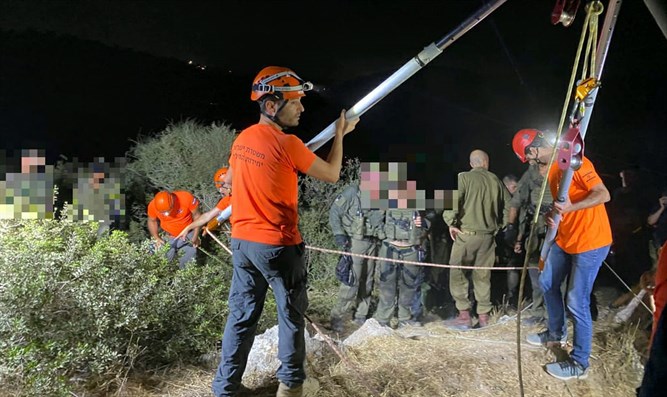 Rescue operation Etzion-Yehuda Rescue Unit	This evening, Wednesday, volunteers from the Etzion-Yehuda Rescue Unit rescued an IDF soldier who fell into a deep pit in the Beit Guvrin area, near Route 35.	The pit was about 20 meters deep. The soldier, a fighter in the elite Maglan unit, is conscious and his condition is defined as light. He received medical treatment at the scene and was evacuated by helicopter to Hadassah Ein Kerem Hospital in Jerusalem.	Efforts continued for more than an hour to get the soldier out of the pit using a system of ropes. The rescue was carried out by volunteers from the rescue unit together with a team from the Fire and Rescue Division and soldiers from Unit 669 of the Air Force.	The complex rescue involved 29 volunteers from the Etzion-Yehuda Rescue Unit, and was led by the unit's climbing, surfing and rescue team. https://www.israelnationalnews.com/News/News.aspx/313879 Unvaccinated teachers won't be allowed to enter schoolsEducation Ministry instructs principals to bar teachers without Green Pass or negative test from entering educational institutions. They will not be paid for the absence.Orly Harari , Sep 23 , 2021 11:04 AM 	Israel's Education Ministry has sent instructions to school principals ahead of the return to school following the end of the holiday season.	Beginning on October 3, an educator who does not have a Green Pass, including the third dose of the vaccine, will not be allowed to enter schools. Alternatively, the staff member can present a negative coronavirus test in order to enter educational institutions.	A Green Pass is proof of recovery from coronavirus or of vaccination against it.	Employees who are not allowed to enter the schools will not be allowed to work remotely as an alternative to working in the institution. In addition, their absence will be considered an unjustified absence and the employee will not be eligible to be paid for it.	"Their absence will be considered an unjustified absence, and as such, it does not render [the employee] eligible to be paid for it," the notice said.	Meanwhile, 127,421 students are in quarantine, and 37,000 have tested positive for coronavirus. The percentage of positive tests among students is 6.1%, compared to 5.5% among the general public. https://www.israelnationalnews.com/News/News.aspx/313895 Sharia law in EuropeFree expression is a vague memory and a dangerous concept, especially if you dare say that Islam does not allow it. People who dared have paid.Op-ed. Op-ed.Giulio Meotti‏ , Sep 23 , 2021 12:18 P	Professor Steven Greer was under investigation for five months, until the university canceled his course after allegations of "Islamophobia". Students had demanded that the University of Bristol fire him for "Islamophobic comments," revealed the Mail on Sunday. The Islamic Society of the University had collected thousands of signatures.	Meanwhile, Greer had to flee home due to fears for his safety. Critics of his views claimed that at a conference Greer cited the terrorist attack on Charlie Hebdo's offices as an example leading to Islamophobia (Samuel Paty's beheading a year ago didn't teach right-thinking people very much).Professor Greer also criticized the Sharia treatment of women and Christians in Islamic nations.	"The campaign was fierce and punitive and put my family and me under intolerable stress," Greer told the Mail on Sunday. “It was scary. To be safe, my wife and I ran away from home to be in a safer place. Militant minorities are increasingly intent on dictating the law through defamation, intimidation and threats”.	Professor Greer, whose book, Tackling Terrorism In Britain: Threats, Responses And Challenges Twenty Years After 9/11, will be published next month, will retire early.	What did Greer tell the students that caused such a scandal? That in Islam freedom of ex‎pression is punishable by death, like apostasy. Then, that religious minorities under Islam are second-class citizens. And that women, finally, are subjected to a regime of discrimination with polygamy, divorce, in court, and in physical beatings and clothing ... And we are in the same university where a colleague of Greer's, David Miller, can stir in the murk of anti-Semitism without encountering sanctions.But of course you know, Islam enjoys preferential treatment. Last spring, another teacher in Batley, England, was forced out of school and home after being subjected to death threats for showing Charlie Hebdo cartoons in class during a lesson on freedom of ex‎pression. Now that educator, who was also suspended from school, lives in a "safe house" with his wife and children. More - https://www.israelnationalnews.com/News/News.aspx/313900 09/22/2021 NEWS AM- Today is day 2 of The Feast of Sukkot(Tabernacles)!		Learn more: https://www.aish.com/h/su/?s=nb Livin' in a Booth - Fountainheads Sukkothttps://www.youtube.com/watch?v=oXx5Wp3GcSE Read the Prophets & PRAY WITHOUT CEASING!That is the only hope for this nation!Genesis 41:12And there was with us there a young man, a Hebrew, servant to the captain of the guard; and we told him, and he interpreted to us our dreams; to each man according to his dream he did interpret. 13And it came to pass, as he interpreted to us, so it was: I was restored unto mine office, and he was hanged.' 14Then Pharaoh sent and called Joseph, and they brought him hastily out of the dungeon. And he shaved himself, and changed his raiment, and came in unto Pharaoh. 15And Pharaoh said unto Joseph: 'I have dreamed a dream, and there is none that can interpret it; and I have heard say of thee, that when thou hearest a dream thou canst interpret it.'Nuclear Iran in a month, regional conflict in two?On the cusp of nuclear capability, but not quite armed with a bomb, Iran would be able to hold the threat over its rivals’ heads, while avoiding the harsh repercussions that would accompany actually arming itselfThe Media Line | Published: 09.22.21, 00:03 	Iran can enrich enough weapons-grade uranium within a month of deciding to do so, the Institute for Science and International Security estimates in a report published Monday.	The Washington-based think tank’s estimation is based on data supplied by the International Atomic Energy Agency (IAEA), the organization charged with supervising Iran’s nuclear program.	The “worst-case breakout estimate,” according to the report, is that Iran can produce enough uranium enriched to the necessary level and sufficient for one bomb in one month. Producing the fissile material needed for a second weapon would take the Islamic Republic less than three months to produce, and a third weapon would require two additional months of work.	Producing the enriched uranium needed for a weapon does not mean that Iran will have a nuclear bomb ready for use, however. A nuclear warhead will first have to be manufactured, itself a lengthy process. However, Iran is now closer to a bomb than it has ever been.	The progression of Tehran’s nuclear program “has significantly quickened in the last six months,” Col. (res.) Dr. Eran Lerman, vice president of the Jerusalem Institute for Strategy and Security, says. That, together with the effective removal of international supervision, which is now restored but without retroactive access, means the Iranian position has substantially changed.	Rafael Grossi, director general of the IAEA, “doesn’t have any ability to supervise because the Iranians won’t let him inspect retroactively” what took place when the IAEA’s access was blocked, according to Lerman. “And the implication is pretty clear: what’s done is done, and what they’ve managed to accumulate is already very substantial,” Lerman says.	In 2018, then-President Donald Trump took the US out of the Iran nuclear deal, which he had criticized harshly. The agreement, officially called the Joint Comprehensive Plan of Action (JCPOA), was reached during era of President Barack Obama, and stipulated limits and supervision to be placed on the Islamic Republic’s nuclear program, in exchange for economic sanctions relief.	Following the US withdrawal from the agreement, Iran progressed rapidly with its nuclear efforts, including developing materials required only for military use. Tehran has insisted that it does not aspire to develop nuclear weapons.	The Biden administration has expressed a desire to revive the JCPOA by returning both the US and Iran to compliance with its conditions. Tehran would then reverse its progress and the US would in turn lift economic sanctions that have been a heavy burden on the Iranian economy. However, despite months of internationally mediated negotiations in Vienna, the conditions of a revival have yet to be agreed upon.	With Iran’s nuclear program progressing rapidly, Lerman says “an understanding that the agreement has already lost its relevance has started to gain traction in Washington, I believe.” 	  of the JCPOA by returning to strict compliance with the JCPOA. We are not at that point yet, but it’s getting closer, and that’s why we have been very clear that the ability to rejoin the JCPOA, mutual return, mutual compliance, is not indefinite.”	Israel and other American allies in the region staunchly opposed the JCPOA when it was reached, and continue to oppose a return to the agreement “as is.”	An author of Monday’s report and head of the American think tank, former IAEA nuclear inspector David Albright, warned that Iran’s apparent rush toward nuclear capabilities is an attempt to improve its position in preparation for an expected return to negotiations, which have been on hiatus since June when Iran elected a new president. “I believe that Iran is trying to advance as much as possible to come better prepared to the negotiations … definitely, this is a negotiations tactic,” Dr. Yoel Guzansky, a senior research fellow at Tel Aviv University’s Institute for National Security Studies, says. More -https://www.ynetnews.com/magazine/article/ry00yvdw7y Man found shot dead in Negev, 3rd Arab victim of gun violence in two daysCommunal killings have claimed the lives of 89 since the start of the year; police arrest suspect in Monday’s shooting at a wedding, a friend of the groom’sBy TOI staff Today, 6:45 pm 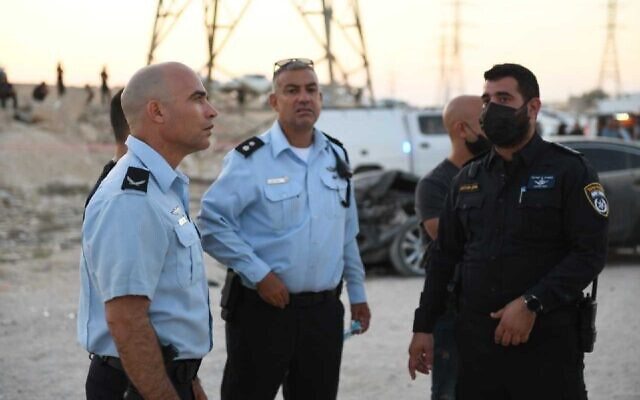 Police at the scene of a murder in the Negev, on September 21, 2021. (Israel Police)	A man in his thirties was found shot dead on Tuesday in a car in southern Israel’s Negev desert, the third apparent victim of Arab communal violence in two days and the 89th since the start of the year.	The man’s body was found in a vehicle near Ramat Hovav, south of Beersheba. The car’s front had been smashed and it had been riddled with bullets.	Police are investigating and there were no immediate suspects.	The killing came a day after two other Arab men were slain in separate incidents, with the community plagued by a non-stop stream of murders.	On Monday, a man killed and five others wounded in a shooting that occurred at a wedding in the Arab town of Taibe, in the country’s center.	On Tuesday, police arrested a 22-year-old resident of the city suspected in the killing of Alaa Sarsour.	The father of the groom told Haaretz that the suspect was a friend of his son’s who had been a guest at the wedding and had eaten alongside other guests before pulling out a weapon and opening fire.רצח נוסף….
גבר בשנות ה 30 נורה למוות בתוך רכב בנגב… pic.twitter.com/nKUepcPIMc— Hasn Shalan (@HasnShalan) September 21, 2021	The murder came only hours after another young man was shot and killed in the northern Arab town of Zarzir. Police suspect that the shooting was a revenge attack between rival gangs, the Ynet news site reported. Last week, two Arab men were shot dead in apparent homicides in northern Israel.	Tuesday also saw a police volunteer killed and an officer wounded at a construction site in Nahariya, when they were run over by a car after coming to check workers’ permits. The suspect arrested has been reported to be a contractor and a well-known figure in Arab soccer.נפגעים מירי במהלך חתונה בטייבה. ארבעה פצועים הועברו לבית חולים מאיר לטיפול.
המשטרה במקום.
צילום שחאדה עאזם אתר פאנט. pic.twitter.com/WXWXbOSAlx— בסאם ג'אבר Bassam Jaber (@Bassamjab) September 20, 2021	The number of Arab Israelis killed in 2021 is on pace to eclipse the total from last year. In 2020, 96 Arab Israelis were killed in violent attacks, by far the highest annual toll in recent memory. More -https://www.timesofisrael.com/man-found-shot-dead-in-negev-3rd-arab-victim-of-gun-violence-in-two-days/ #Arab_Lives_Matter gains traction online amid epidemic of Arab violencePolice minister defends response to community killings, says Shin Bet ‘will assist’ in efforts to root out murdersBy TOI staff Today, 6:10 pm 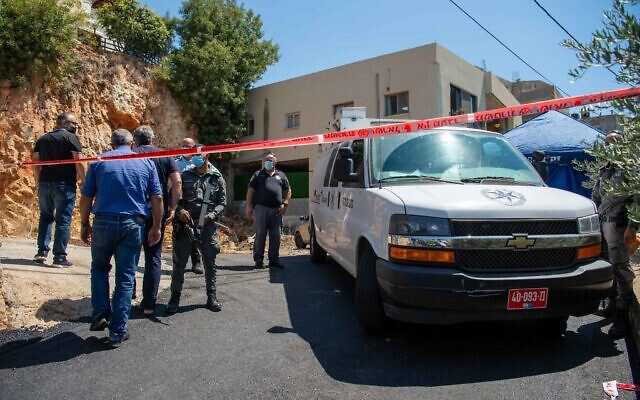 Police at the scene of the murder of Sahar Ismail, the education minister's aide for Arab society, in the northern Israeli town of Rameh, on August 15, 2021. (Flash90)	Public Security Minister Omer Barlev pushed back on Tuesday against criticism of the police response to the ongoing plague of violent crime in Arab Israeli communities, a day after two men were shot dead.	Following the two deadly shootings, one of them in the middle of a wedding, social media users began sharing the hashtag #Arab_Lives_Matter in English, Hebrew and Arabic to protest what they say is a lack of action by police to address the violence that has reached record levels in recent years.	In a series of tweets, Barlev blamed the problem on “decades of neglect, disregard and fear” by authorities to get involved in internal disputes in Arab society.	“Yes, #Arab_Lives_Matter matter, but whoever thinks that dozens of years of neglect will be solved in 100 days is delusional,” he wrote, in reference to the newness of the government he is a part of.	“Let’s put the cards on the table — this is not only a problem of crime families, this is a broad phenomenon that is led by extremists who have taken control of the Arab street.”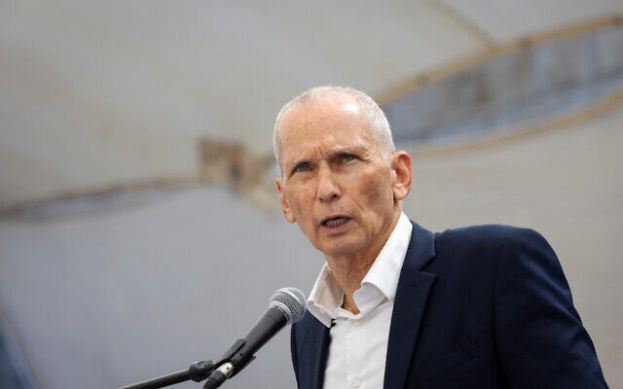 	“Where were you, the leaders of the community?” he asked, while citing the large number of illegal weapons in Arab locales.	Stressing his commitment to addressing violent crime, Barlev said that catching the killers alone won’t solve the problem and noted government proposals for tackling the roots of the violence.Public Security Minister Omer Barlev attends a ceremony at the National Headquarters of the Israel Police in Jerusalem, on September 5, 2021 (Olivier Fitoussi/Flash90)He also said that the Shin Bet, Israel’s domestic security and counterintelligence service, “will assist,” without further elaborating.1/ הרצח המזעזע אתמול בחתונה בטייבה היה הרצח ה-88 בחברה הערבית השנה, והיום נשטפה הרשת במחאה: #חיי_ערבים_חשובים #حياة_العرب_مهمه #Arab_lives_matter 
הצטרפו אלינו ואל אלפי יהודים וערבים בקריאה החשובה הזו, ובדרישה למיגור האלימות והפשיעה. pic.twitter.com/edNha7E04n— יוזמות אברהם Abraham Initiatives (@Abraham_Ints) September 21, 2021	Barlev’s comments came as the hashtag became one of the most trending topics on Twitter in Israel, with one of the organizers of the protests writing that tweeting was “our only tool” to bring attention to the matter. 	Fadi Maklada, from the northern town of Daliyat al-Karmel, said that Monday’s shooting at a wedding in Taibe touched a nerve among Arab and Druze citizens.	“Almost all of us were at a wedding in the past week and when we see it’s also not safe there it’s very worrying… we have no choice but to protest online,” Maklada told Kan news.	Maklada, who was an officer in the military’s elite 8200 intelligence unit, rejected assertions that the violence was linked to disputes between families and honor, arguing that “there is a real escalation that goes beyond Arab society, it is already harming national security.”	According to a tally by the Abraham Initiatives nonprofit, 88 Arab and Druze have been killed in homicides in Israel so far this year.	This year’s homicide total is on pace to eclipse the 96 Arab Israelis recorded last year, when 96 Arab Israelis were killed in communal violence, by far the highest annual toll in recent memory. More - https://www.timesofisrael.com/amid-epidemic-of-arab-violence-arab_lives_matter-gains-traction-online/   Dems nix $1 billion for Iron Dome from budget bill after progressive pressureSources say several lawmakers, opposed to money for Israeli defense, threatened to vote against bill that keeps US government funded; missile system set to get funded laterBy Jacob Magid and TOI staff Today, 10:48 pm 
	Progressive Democrats on Tuesday pressured the party to remove $1 billion for Israel’s Iron Dome missile defense system from a bill to keep the United States government funded.
	The funds are widely expected to be approved, but at a later date. A Congressional aide, speaking to The Times of Israel on condition of anonymity, insisted that the Iron Dome funding would eventually be approved, but instead would be attached to the 2022 Defense Appropriations Bill.
	The clause approving the $1 billion to restock Israel’s Iron Dome interceptors — crucial to protecting Israeli towns from rocket attacks and which became somewhat depleted during May’s Gaza war — had caused a hangup in the House of Representatives, as party leaders sought to push forward a bill to raise the debt ceiling.
	House Speaker Nancy Pelosi must pass the bill by September 30 to keep the government funded through the start of December. She needs all hands on deck to pass the budgetary bill, and could not afford to lose progressive votes because no Republican is willing to support it.
	Pelosi may have calculated that adding the Iron Dome funding would be a way to entice Republicans, but this did not bring any onboard.	A congress member told The Times of Israel that Congresswomen Alexandria Ocasio-Cortez and Betty McCollum pushed Pelosi to have the Iron Dome funding removed from the spending bill and managed to succeed through mediation from Congresswoman Rosa Delauro.	Congresswomen Rashida Tlaib, Ilhan Omar, Ayanna Pressley and Pramila Jayapal also threatened to vote against the bill if the Iron Dome funding was included, a Congressional aid said. https://www.timesofisrael.com/dems-nix-1-billion-for-iron-dome-from-budget-bill-after-progressive-pressure/ Poll finds nearly 80% of Palestinians want Abbas to resignThe death of Nizar Banat, a harsh critic of the PA who died after being beaten by Palestinian security forces during a late-night arrest in June, ignited protests in the West Bank and seen as cause of plummeting public supportAssociated Press | Updated: 09.21.21, 19:38 	A new poll has found that nearly 80% of Palestinians want President Mahmoud Abbas to resign, reflecting widespread anger over the death of an activist in security forces' custody and a crackdown on protests over the summer.	The survey released Tuesday found support for Abbas' Hamas rivals remained high months after the 11-day Gaza war in May, when the Islamic militant group was widely seen by Palestinians as having scored a victory against a far more powerful Israel while the Western-backed Abbas was sidelined.	The latest poll by the Palestinian Center for Policy and Survey Research found that 45% of Palestinians believe Hamas should lead and represent them, while only 19% said Abbas' secular Fatah deserved that role, showing only a slight shift in favor of Fatah over the last three months.	"This is the worst polling we've ever seen for the president," said Khalil Shikaki, the head of the center, who has been surveying Palestinian public opinion for more than two decades. "He has never been in as bad a position as today." [Seems to  be paralleling the disastrous results on the “bi-dum” group in DC. – rdb]	Despite his plummeting popularity and refusal to hold elections, the international community still views the 85-year-old Abbas as the leader of the Palestinian cause and a crucial partner in the peace process with Israel, which ground to a halt more than a decade ago.	His Palestinian Authority administers parts of the West Bank under interim agreements signed with Israel at the height of the peace process in the 1990s. Hamas drove Abbas' forces out of Gaza when it seized power there in 2007, a year after winning parliamentary elections.	Abbas' latest woes began in April, when he called off the first Palestinian elections in 15 years as Fatah appeared to be headed for another embarrassing loss. Hamas' popularity soared the following month amid protests in Jerusalem and the Gaza war, as many Palestinians accused the PA of doing nothing to aid their struggle against Israeli occupation.	The calling on Abbas to resign. His security forces launched a crackdown in response, beating and arresting several demonstrators.	The poll found that 78% of Palestinians want Abbas to resign and just 19% think he should remain in office.	It found that 63% of Palestinians think Banat was killed on the orders of PA political or security leaders, with only 22% believing it was a mistake. The PA recently announced that 14 security officials who took part in the arrest will stand trial. Sixty-nine percent of those polled felt that was an insufficient response.	Sixty-three percent of Palestinians support the demonstrations that broke out after Banat's death, and 74% believe the PA's arrest of demonstrators was a violation of liberties and civil rights, the poll found.	The PCPSR says it surveyed 1,270 Palestinians face-to-face in the West Bank and Gaza, with a margin of error of three percentage points. https://www.ynetnews.com/article/bj7vjdvmy [This is one of the most corrupt groups in the middle east. It is interesting that dingbat Trudeau in Canada thought he could secure more power by having an election and then did win but by a smaller margin that in the past. Perhaps he would have been better off using Abbas’ approach and not had an election that he was potentially going to lose. – rdb]Hamas proposes prisoner swap roadmap, Lebanese media saysTwo options reported by Lebanese Al Akhbar news paper include the release of prisoners with blood on their hands in exchange for Israelis dead or alive in Hamas captivity; senior officials say no real progress on swap Elior Levy | Published: 09.21.21, 14:32 	Deputy Hamas leader Zahar Jabarin said his organization presented Egyptian mediators with proposals for a prisoner swap with Israel, Lebanon's Al Akhbar newspaper reported on Tuesday.	The government said that the return to Israel of the remains Hadar Goldin and Oron Shaul, both killed in the 2014 Gaza war and the release of two Israeli civilians held by Hamas – were a precondition for any long lasting cease fire agreement along the Gaza border and the rebuilding of Gaza after the 11 days of fighting last May.	In the first of two options reported by Al Akhbar, Hamas proposed a comprehensive deal that would include the release of all prisoners who were released in the deal to secure the release of Gilad Shalit in 2011, who were subsequently arrested again.	Shalit was held by Hamas in Gaza for five years. Among the prisoners were some convicted of murderer. 	In addition, Hamas demanded the release of all women and children incarcerated by Israel and of prisoners suffering from poor health. 	According to the proposal, Hamas will then release the bodies of two Israeli soldiers killed in the 2014 Gaza war and the two civilians held in Gaza. [Sorry folks be releasing murderers for bodies simply doesn’t make sense to me. – rdb]	The second proposal, that was reported by the Lebanese publication, was for a two-staged deal that would first see the release of women and children from jail, as well as the prisoners who were arrested after their release in the Shalit swap, Hamas would then provide information regarding Israelis dead or alive in its possession.	Only after the release of thousands of Palestinian terrorists among them those described as having blood on their hands, will the Israelis be returned.	Israeli sources told Ynet in recent days, that there was no breakthrough in negotiations to secure the return of Israelis held by Hamas. 	According to Senior Israeli officials, Jerusalem opposes any release of Hamas prisoners with blood on their hands. Prime Minister Nafatli Bennett's discussed Israel's demand for the return of the soldiers and civilians in a meeting with Egyptian President Abdel Fattah Al-Sisi last week.Participants in the talks included the Israel's coordinator for prisoners and MIA's along with National Security Advisor Eyal Hulata. Egypt's head of Intelligence Abbas Kamel, who acts as mediator between the Israeli government and the Hamas terror group, was also present. https://www.ynetnews.com/article/ryo3cvdqy 31 countries to boycott anti-Israel Durban IV Conference today – FMThe Foreign Ministry said on Tuesday that 11 countries plan to boycott the conference that have not yet made their plans public, in addition to the 20 that have announced they will not be attending.By LAHAV HARKOV, HALEY COHEN   SEPTEMBER 21, 2021 21:10	The Foreign Ministry expects 31 countries to boycott Wednesday’s United Nations event marking the 20th anniversary of the World Conference Against Racism, which was marred by antisemitism and anti-Israel bias.	The Foreign Ministry said on Tuesday 11 countries that have not yet made their plans public plan to boycott the conference, in addition to the 20 that have announced they will not be attending.	Those 20 countries are Australia, Austria, Bulgaria, Canada, Croatia, Cyprus, the Czech Republic, France, Germany, Greece, Hungary, Israel, Italy, the Netherlands, New Zealand, Romania, Slovakia, Slovenia, the UK and the US.This week’s event, known as Durban IV, has the theme of “Reparations, racial justice and equality for people of African descent.” Critics have called on the UN to entirely scrap the Durban Conference on Racism and form a new conference.	No Western country has sent a high-level representative, meaning a government minister, to speak at the conference – though the EU has – nor has any volunteered to lead a roundtable, which Israel views as a success at labeling the event as antisemitic.	At the original Durban Conference in 2001, the parallel NGO Forum adopted a decision labeling Israel an apartheid state, and activists distributed The Protocols of the Elders of Zion and flyers praising Hitler.The 2001 Durban Decision, which the draft resolution for Wednesday’s conference reaffirms, singled out the Israel-Palestinian conflict, not mentioning any other specific conflicts as racist.	During the 2009 and 2011 Durban Review Conferences, then-president of Iran Mahmoud Ahmadinejad denied the Holocaust, calling it a pretext for Israeli oppression of Palestinians.	On Sunday, under the banner “Fight Racism, Not Jews: The UN and the Durban Deceit,” Israel’s Ambassador to the United States and the United Nations Gilad Erdan, former US secretary of state Mike Pompeo, former US attorney-general Michael Mukasey, Oscar-winning actor Jon Voight and others spoke at a conference organized by Touro College, Human Rights Voices and the Committee for Accuracy in Middle East Reporting in America (CAMERA) in a powerful head-on plea to countries to pull out of the Durban IV conference  and to stand up to today’s antisemitism.	The virtual counter-event, which drew thousands of viewers, featured an eye-opening series of speakers from diverse religious and cultural backgrounds talking about what happened in Durban 20 years ago according to individuals who were present and why it’s relevant now more than ever.	“All countries that are genuinely committed to combating racism should refuse to attend Durban IV and the 20th-anniversary carnival,” said Anne Bayefsky, director of Touro Institute on Human Rights and the Holocaust, president of Human Rights Voices, and moderator of the conference. “That’s why we held a counter-conference entitled ‘Fight Racism, Not Jews.’ The Durban deceit, the double-talk, the double-standards – and in particular, the discrimination – need to be exposed and rejected, period.” More -https://www.jpost.com/international/31-countries-to-boycott-anti-israel-durban-iv-conference-today-fm-679966 Sudanese PM blames coup attempt on ‘remnants from previous regime’Abdalla Hamdok says plotters came from both inside and outside the military, had made ‘extensive preparations’ to overthrow transition governmentBy Abdelmoneim Abu Idris Ali and MENNA ZAKI Today, 8:07 pm 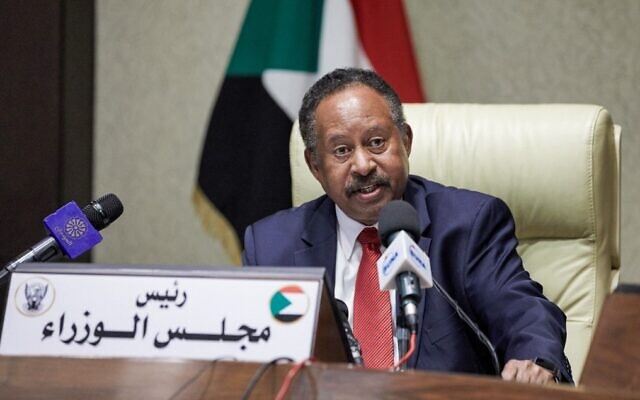 Sudan's Prime Minister Prime Minister Abdalla Hamdok chairs a cabinet meeting in the capital Khartoum, on September 21, 2021. (AFP)	KHARTOUM, Sudan (AFP) — Sudanese Prime Minister Abdalla Hamdok said on Tuesday that a foiled coup attempt, involving military officers and civilians linked to the ousted regime of longtime autocrat Omar al-Bashir, was the “latest manifestation of the national crisis,” referring to deep divisions during Sudan’s move to democracy.	In a televised speech, he said that the plotters had “made extensive preparations, which were showcased in the security breakdown in cities… blocking of national roads, closure of ports and persistent instigation against the civilian government.”	He also said that the plotters came from both “inside and outside” the military and blamed “remnants from the previous regime” seeking to thwart the country’s democratic transition. [Have they been taking lessons from Gen Miley? – rdb]	Information Minister Hamza Baloul said later that the coup attempt had been thwarted.	“Order has been restored and the leaders of the attempted coup, both military and civilian, have been arrested,” he said. “Authorities are pursuing supporters of the defunct regime” who took part.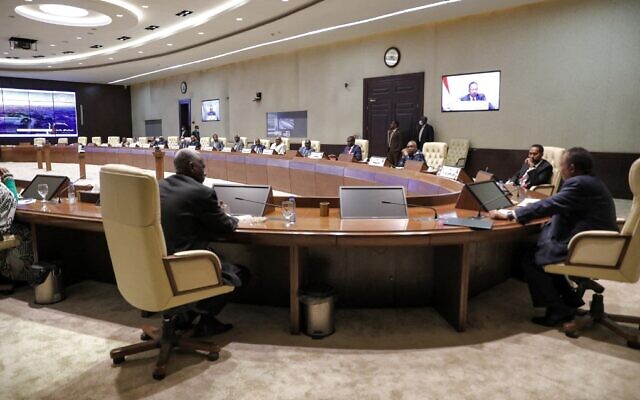 Sudan’s Prime Minister Prime Minister Abdalla Hamdok (right) chairs a cabinet meeting in the capital Khartoum, on September 21, 2021. (AFP)	The military said that “most” of those involved had been apprehended, including 11 officers.	“The army regained control over the sites that perpetrators sought to seize,” it said. “Searches and investigations are still ongoing for others involved.”	State television had aired patriotic songs and urged people to “confront” the coup attempt.	In Khartoum, traffic flowed smoothly, including around the army headquarters, where protesters staged a months-long sit-in that eventually led to Bashir’s overthrow in a palace coup by the army in 2019.	Anti-coup demonstrations broke out in several cities.At Port Sudan in the east, protesters raised Sudanese flags and chanted “No to military rule” and “No to coup,” eyewitness Mohamed Hassan said.	Students took to the streets and shouted similar slogans in the eastern city of Gedaref, another eyewitness, Amal Hussein, told AFP.‘We will not allow a coup’	Britain, Norway and the United States voiced “strong support” for Sudan’s government.“The Troika… rejects any attempts to derail or disrupt the Sudanese people’s efforts to establish a democratic, peaceful, and prosperous future,” they said in a statement.The United Nations condemned any attempt “to undermine the democratic political transition.”	Sudan has had a long history of coups, including since Bashir’s ouster, but those were small-scale and immediately foiled.Officials have often blamed Bashir’s Islamist supporters of being behind them. Bashir, a one-time general, came to power on the back of an Islamist-backed military coup in 1989.	Since his ouster, the ex-president has been jailed in Khartoum, awaiting trial over the coup that brought him to power.	He is also wanted by the International Criminal Court on charges of war crimes, crimes against humanity and genocide for his prosecution of a deadly scorched-earth campaign against ethnic minority rebels in Darfur.	During a visit to Khartoum last month, ICC prosecutor Karim Khan signed a cooperation deal with the transitional authorities that marked another step towards Bashir facing trial in The Hague.	In an address to troops on Tuesday, powerful paramilitary commander Mohamed Hamdan Daglo said, “We will not allow a coup to take place.”	“We want real democratic transition through free and fair elections, not like in the past,” said the commander, widely known as Hemeti. More - https://www.timesofisrael.com/sudanese-pm-blames-coup-attempt-on-remnants-from-previous-regime/ Taliban appoint hardline battlefield commanders to key Afghan postsThe appointments add to the roster of hardliners in the main group of ministers.By REUTERS   SEPTEMBER 21, 2021 12:31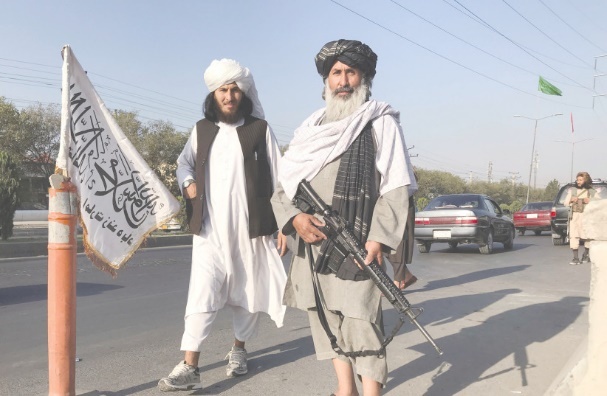 TALIBAN FIGHTERS stand outside the Interior Ministry in Kabul yesterday. (photo credit: REUTERS)	Afghanistan's Taliban rulers announced several senior appointments on Tuesday, naming two veteran battlefield commanders from the movement's southern heartlands as deputies in important ministries.	Main Taliban spokesman Zabihullah Mujahid said Mullah Abdul Qayyum Zakir will be deputy defense minister, while Sadr Ibrahim was named deputy minister for the interior. Both men had been expected to take major positions in the new government but neither was named in the main list of ministers announced this month.	The two were identified in UN reports as being among battlefield commanders loyal to the former Taliban leader Mullah Akhtar Mansour who were pressing the leadership to step up the war against the Western-backed government.	The appointments add to the roster of hardliners in the main group of ministers, which included figures like Sirajuddin Haqqani, head of the militant Haqqani network, blamed for a string of attacks on civilian targets.	But the appointments also appear to reflect concern within the Taliban to secure unity by balancing the regional and personal differences that have surfaced as the movement transitions from a wartime guerrilla force to a peacetime administration.Taliban spokesman Zabihullah Mujahid speaks during a news conference in Kabul, Afghanistan August 17, 2021. (credit: REUTERS/STRINGER)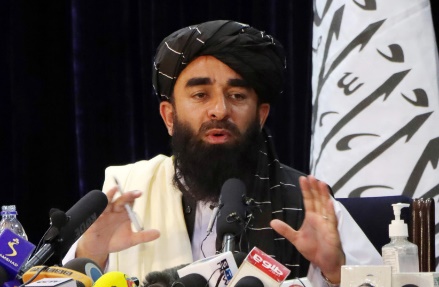 	According to a UN Security Council report from June, both Zakir and Sadr commanded significant forces of their own, called mahaz, that traditionally operated across several provinces.	They were considered so powerful and independent that there were concerns within the leadership that this could stoke tension over the loyalties of certain groups, particularly in the south and southwest of the country.	Zakir, a former detainee in the US military prison at Guantanamo Bay in Cuba, was a close associate of late Taliban founder Mullah Omar. He was captured when US-led forces swept through in Afghanistan in 2001 and was incarcerated in Guantanamo until 2007, according to media reports.	He was released and handed over to the Afghan government and was widely tipped to become defense minister in the new government before Mullah Omar's son, Mullah Mohammad Yaqoob, was appointed to the post.Sadr, a former head of the Taliban military commission from the southern province of Helmand, will be deputy to Sirajuddin Haqqani, whose family comes from the eastern borderlands with Pakistan. https://www.jpost.com/international/taliban-appoint-hardline-battlefield-commanders-to-key-afghan-posts-679932 	Amazon, Facebook & Uber pledge to hire Afghan refugees to support US economic ‘vision’ 21 Sep, 2021 18:07 Retail giant Amazon has vowed to hire refugees from Afghanistan as part of a program with other major companies including Facebook, Uber, and UPS to get refugees into the US workforce. 	Some 34 companies joined the Tent Foundation’s Coalition for Afghan Refugees and have pledged to train, hire, and “help integrate” refugees into the American economy, the Tent Foundation announced on Tuesday.[ So how many of these people have terrorist backgrounds? – rdb]	 	The companies include Facebook, Uber, UPS, Pfizer, Chobani, Trip Advisor, Western Union, Hilton, Gap, Mastercard and Amazon – the latter of which will train and hire Afghan refugees to work in its controversial warehouses and transportation centers.“This effort will empower Afghans beginning a new life in America – in support of the US government’s long-term vision of economic and social integration,” the Tent Foundation declared.	Chobani CEO Hamdi Ulukaya, who founded the coalition, said in a statement that “every part of our society must play its part to welcome our Afghan brothers and sisters,” adding, “They have stood by our side, and we must stand by theirs.”	“The moment a refugee gets a job, it's the moment they stop being a refugee” and “can start a new life,” Ulukaya said, calling on more American businesses to join the coalition.	In a press release, the Tent Foundation praised Amazon’s “remarkable efforts” to include refugees in its US workforce, hiring people from all nationalities at its fulfilment and transportation centers, and “training and placing high-skilled refugees in corporate roles across different business teams.”	In a statement of its own, Amazon boasted that it “continually hires immigrants and refugees across the company” and is committed to expanding those efforts, noting the “imminent need” for Afghan refugees.	The United States reportedly evacuated over 65,000 Afghans during its controversial military withdrawal from the country last month – at least 24,000 of which have arrived in the US.	 Amazon – which has successfully fought to stop the unionization of its workers – has faced heavy backlash in recent years due to allegations of inhumane employee treatment.	In 2017, an undercover journalist for The Mirror reported that Amazon employees were being treated like “animals” and worked to exhaustion, while in 2018, another journalist claimed Amazon warehouse employees were urinating in bottles to avoid missing their work targets, as bathroom breaks were so strictly timed and facilities were far from work stations.	Hundreds of Amazon workers protested the alleged “inhuman” conditions on Black Friday in 2018.Despite such reports, Amazon has denied ill treatment of its workers, tweeting in March, “You don’t really believe the peeing in bottles thing, do you? If that were true, nobody would work for us.”	In the same month, however, a leaked Amazon memo showed that the company knew of its drivers defecating into bags while undertaking deliveries. https://www.rt.com/usa/535464-amazon-hire-afghan-refugees/ New AUKUS nuclear bloc won't just battle China, it will take West into confrontation with Russia too, Moscow's security chief says 21 Sep, 2021 14:00 Get short URL	A new geopolitical deal that will see the US and UK team up with Australia to station nuclear submarines deep down in the Pacific Ocean is a hostile step aimed not only at Beijing, but at Moscow too, a top Russian official claims. 
	Nikolay Patrushev, the secretary of Russia's Security Council, told the Argumenty i Fakty newspaper on Tuesday that the pact between the three nations, known as AUKUS, will inevitably be yet another military bloc aimed at containing and confronting the two strongest non-Western powers.
	According to the interview, Patrushev compared the pact to QUAD, a strategic dialogue format between the US, India, Japan, and Australia, designed to strengthen Washington's position across Asia. According to him, the group is “a military-political bloc with a pronounced pro-American character.”
	“Just the other day, another military bloc was formed in the region – the American-British-Australian AUKUS, which pursues the same goals,” the top official went on. According to him, the new deal, which will see London and Washington hand over the technical know-how for Canberra to develop and deploy nuclear-powered submarines, is a threat to “the entire security architecture in Asia.”	France, which saw its long-delayed multibillion-dollar deal to supply Australia with a fleet of new submarines canned as a result of the new pact, has hit out at the decision. Over the weekend, Paris ordered its ambassadors in Washington and Canberra home as part of a furious response to the move, with the French envoy to Australia accusing his host country of “treason in the making.” Jean-Pierre Thebault said that all options were on the table in terms of a diplomatic response after his nation was “stabbed in the back.” https://www.rt.com/russia/535435-aukus-china-confrontation-patrushev/ 'Evil at highest level': HHS whistleblower claims massive cover-up of vaccine risksHidden-camera probe: 'Everything that we've done so far is unscientific'By Art Moore Published September 21, 2021 at 3:39pm 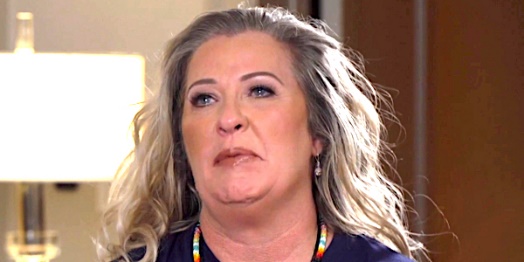 HHS registered nurse Jodi O'Malley in an interview with Project Veritas CEO James O'Keefe (Video screenshot)		An employee of the U.S. Department of Health and Human Services has presented video recordings to Project Veritas of colleagues privately voicing alarm about the safety of the experimental COVID-19 vaccines, alleging a cover-up of "evil at the highest level."	Jodi O'Malley, a registered nurse at the HHS-run Phoenix Indian Medical Center in Arizona, told Project Veritas CEO James O'Keefe in a video featuring the recordings that she's seen dozens of people with adverse reactions to the vaccines come to the facility, but the cases are not being reported.	"You have the FDA, you have the CDC, that are both supposed to be protecting us, but they are under the government, and everything that we've done so far is unscientific," she said.	O'Keefe asked the nurse if she is afraid her employer, the federal government, will retaliate.	"Yeah," she replied. "I'm a federal employee. What other federal employees do you see coming out?"O'Keefe followed: "But you put your faith in God."	"Amen," she replied. "At the end of the day, it's about your health, and you can never get that back – and about your freedom, and about living in a peaceful society, and I'm like, 'no.' No. This is the hill that I will die on."	She acknowledged that with a 12-year-old child at home to care for, among other things, there is much to lose, "but you know, what kind of person would I be if I knew all of this – this is evil."	On Tuesday, the acting CEO of the Phoenix Indian Medical Center, Holly Elliott, responded to the Project Veritas report, acknowledging that "some of the information contained in this video is distressing."	“We take all complaints seriously and will investigate,” she said.‘Shove it under the mat’	O'Malley recorded another nurse on hidden camera saying most incidents aren't being reported to the Vaccine Adverse Event Reporting System, known as VAERS, because physicians complain it takes too much time.	She also recorded emergency room physician Dr. Maria Gonzales wondering aloud why HHS won't take into account the natural immunity that comes from infection.	"The problem in here is that they are not doing the studies," Gonzales said to O'Malley. "People that had [COVID-19] and the people that have been vaccinated – they're not doing any antibody testing. Everybody is quiet with that. Why?"	O'Malley told Gonzales of a 30-year-old man who came to the center with congestive heart failure after receiving a second shot.	"He's probably got myocarditis!" Gonzales said. "All this is bull----. Now probably myocarditis due to the vaccine."	The physician added that "they are not going to blame the vaccine."	Gonzales said doctors are violating the requirement to report adverse events and, instead, "want to shove it under the mat."	In her interview with O’Keefe, O’Malley said she’s “seen dozens of people come in with adverse reactions.” One was a healthy 15-year-old who presented with blood clots three weeks after receiving his first dose of the Pfizer vaccine.‘I think they want people to die’	The incident that prompted her to become a whistleblower, she said, was when a coworker who had served the entire pandemic treating COVID patients in the ICU was forced to take the vaccine despite her religious beliefs.	"It's like nobody – nobody should have to decide between their livelihood [and] being 'a part of the team in the hospital,'" O'Malley said.	Another registered nurse, Deanna Paris, told O'Malley on hidden camera "it's a shame that they're not treating people like they're supposed to."	O'Malley told O'Keefe: "I think they want people to die."	Paris affirmed that the vaccine side effects are not being reported to VAERS, because "it takes over a half an hour to fill out the damn thing."	O'Malley underscored the importance of reporting adverse effects, pointing out that the experimental vaccines, which came to market at least five times faster than ever before, are in Stage 3 clinical trials.
	"Normally, Stage 3 clinical trials is where you gather your data," she pointed out.
	"If we're not gathering that data and reporting it, then how are we going to say that this is safe and approved for use?" she asked.
	The estimated study completion date of the Pfizer-BioNTech vaccine, for example, is January 2023. For cohorts such as pregnant women, the clinical trials won't be completed until 2027.
	See the video:
'I am not going to lose my job over this'
	O'Malley recorded an exchange with Gonzales and another ER physician, Dr. Dale McGee, who defended the government's handling of vaccine research.
	"So how come after 18 months, we haven't had any research? Isn't that fishy to you?" O'Malley asked.
	Gonzales back her, saying 'it is fishy."
	McGee replied "it's not that it hasn't been done. It hasn't been published, that's why."
	Gonzales retorted: "It hasn't probably been done because the government doesn't want to show that the darn vaccine is full of s---."
	O'Malley's whistleblowing also addressed the blocking of off-label COVID treatments that many physicians around the world have found to be effective, particularly hydroxychloroquine and ivermectin.
	A pharmacist confirmed to O'Malley that that she's barred from prescribing ivermectin, even though it's use for COVID-19 is supported by more than 100 studies and the testimonies of governments such as the Indian state of Uttar Pradesh.
	"I am stuck. I am told that you are absolutely not to use it under any circumstances whatsoever for somebody with COVID, unless you don't want to have a job," said pharmacist Gayle Lundberg. "I am not going to lose my job over this." https://www.wnd.com/2021/09/evil-highest-level-hhs-whistleblower-claims-massive-cover-vaccine-risks/ Unvaccinated Bolsonaro forced to eat pizza on NY sidewalk ahead of UN gatheringBrazilian president apparently falls foul of city’s COVID indoor dining rules; entry to UN HQ for General Assembly will run on an honor system with no proof of inoculation neededBy AFP Today, 1:50 pm 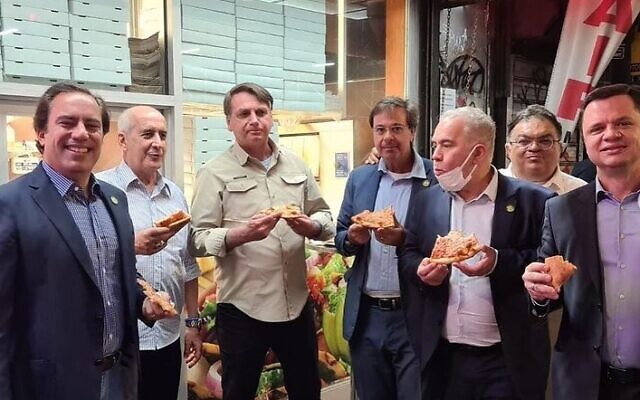 Brazilian President Jair Bolsonaro, center left, eats pizza on a New York sidewalk in a photo uploaded to social media on September 20, 2021. (Tourism Minister Gilson Machado/Instagram)	NEW YORK — Brazilian President Jair Bolsonaro ate pizza on the sidewalk in New York ahead of the UN General Assembly, likely because he doesn’t meet the city’s COVID-19 vaccine requirements for indoor dining.	The Big Apple currently requires anyone wanting to eat inside to provide proof of at least one shot and Bolsonaro says he is not vaccinated.	“Luxury dinner in New York,” tweeted Brazil’s secretariat minister Luiz Eduardo Ramos alongside a photo of Bolsonaro enjoying a slice outside with several members of his delegation.	Tourism Minister Gilson Machado also posted a photo of Bolsonaro with slice in hand, writing on Instagram that it was pizza and Coca-Cola for dinner.	“Bolsonaro likes to play humility… but it is not a question of taste,” said Brazilian columnist Reinaldo Azevedo, pointing out New York’s vaccine requirements.	The city began enforcing a vaccine mandate last week, requiring proof of at least one shot for many indoor activities, including dining, entertainment venues and gyms.Jantar de luxo em NYC. @jairbolsonaro @gilsonmachadont @mqueiroga2 @andersongtorres pic.twitter.com/SVQuFZXHGY— Ministro Luiz Ramos (@MinLuizRamos) September 20, 2021	The local government wrote to the president of the United National General Assembly stressing that the debate hall for this week’s high-level meeting was a convention center, meaning all delegates must be vaccinated. 	The UNGA president, Abdulla Shahid, initially backed the requirement but then backtracked, ruling that entry to the UN headquarters for the debate will be run on an “honor system,” with no proof of vaccination required.As is tradition, Brazil’s president is due to give the first speech at the session on Tuesday.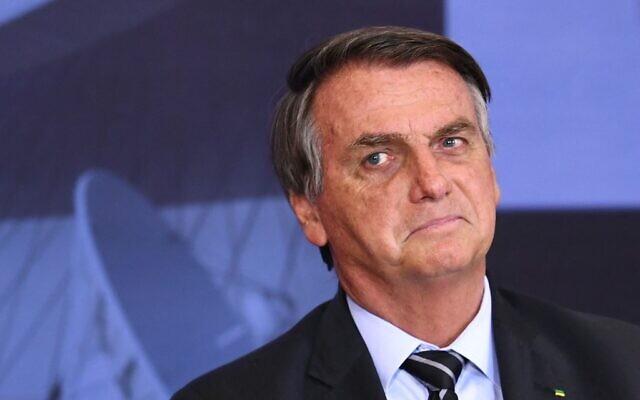 In this file photo taken on September 14, 2021 Brazilian President Jair Bolsonaro gestures during the Marechal Rondon Communications Award ceremony at the Planalto Palace in Brasilia (EVARISTO SA / AFP)	Bolsonaro, heavily criticized for his handling of the pandemic, has said that he would be the “last Brazilian” to receive a COVID-19 vaccine, 222 million doses of which have already been administered in his country.	He arrived in New York City on Sunday evening, with Brazilian media reporting that he had to use the back door to enter his hotel to avoid demonstrators shouting “Get out Bolsonaro!” at the main entrance.  https://www.timesofisrael.com/unvaccinated-bolsonaro-eats-pizza-on-ny-sidewalk-ahead-of-un-general-assembly/ Scientists Want to Replace Injections by Turning Plants into Edible mRNA VaccinesKatherine Hamilton  - 21 Sep 2021301	Scientists at the University of California-Riverside will be studying how to turn plants into “mRNA vaccine factories,” the school announced last week.	The National Science Foundation (NSF), which is partly funded by the federal government and created by Congress in 1950, awarded the school a $500,000 grant in August. The goal of the study is to find a way “to grow edible plants that carry the same medication as an mRNA vaccine,”  WFLA reported on Saturday.	“Ideally, a single plant would produce enough mRNA to vaccinate a single person,”Juan Pablo Giraldo said in a statement. He is an associate professor in UCR’s Department of Botany and Plant Sciences and is leading the research.	The study will reportedly be done in collaboration with scientists from UC San Diego and Carnegie Mellon University.	“We are testing this approach with spinach and lettuce and have long-term goals of people growing it in their own gardens,” he continued. “Farmers could also eventually grow entire fields of it.”	The project overall has three goals, according to the school:Showing that DNA containing the mRNA vaccines can be successfully delivered into the part of plant cells where it will replicatedemonstrating the plants can produce enough mRNA to rival a traditional shotdetermining the right dosage.	Turning mRNA vaccines into edible plants is one solution to the challenge of always keeping mRNA vaccines cold during transport — plant-based mRNA vaccines would ideally be able to be stored at room temperature.	Giraldo said they key to making edible mRNA vaccines are chloroplasts — “small organs in plant cells that convert sunlight into energy the plant can use.”	“They’re tiny, solar-powered factories that produce sugar and other molecules which allow the plant to grow,” he said. “They’re also an untapped source for making desirable molecules.”	In the past, Giraldo was able to show that chloroplasts can express genes that are not naturally a part of the plant. For this project, he is working with UC San Diego professor of nanoengineering Nicole Steinmetz to “utilize nanotechnologies engineered by her team that will deliver genetic material to the chloroplasts,” according to the school.	“Our idea is to repurpose naturally occurring nanoparticles, namely plant viruses, for gene delivery to plants,” Steinmetz said. “Some engineering goes into this to make the nanoparticles go to the chloroplasts and also to render them non-infectious toward the plants.”	The $500,000 mRNA project is set to begin on January 1, 2022 and end in December of 2023, according to the NSF grant database.	Giraldo is also co-leading a related project using nanomaterials to deliver nitrogen, a fertilizer, directly to chloroplasts, where plants need it most. The NSF granted Giraldo and his colleagues $1.6 million “to develop this targeted nitrogen delivery technology.”“I’m very excited about all of this research,” Giraldo said. “I think it could have a huge impact on peoples’ lives.” https://www.breitbart.com/politics/2021/09/21/scientists-want-to-replace-injections-by-turning-plants-into-edible-mrna-vaccines  [This is just terrifying! You would never know if you were getting this stuff!!!! God help us all. – rdb]Half of abortionists at Texas chain quitRest remaining 'if legal counsel is pre-emptively secured'By WND News Services Published September 21, 2021 at 2:46pm By Anne Marie Williams, RN, BSN  Live Action News	Nine out of 17 abortion providers on staff with Whole Woman’s Health abortion chain in Texas quit when the Heartbeat Act went into effect on September 1, according to the Guardian.	As is common in many states, the “vast majority” of Whole Woman’s Health abortion providers were ‘circuit rider’ abortionists who did not reside in Texas, hailing instead from different parts of the country. For most of them, the stakes simply became too high to continue working in Texas.	Whole Woman’s Health’s CEO and founder, Amy Hagstrom Miller, lamented that “Just because we are complying with SB8 doesn’t stop extremists from saying that we are defying SB8. Even with compliance, there is a reasonable amount of threat that our staff and our doctors have to weigh. There is still so much risk to [the abortionists].”	The Guardian reports that of the eight remaining providers, “[j]ust one of them has agreed to stay on with no questions asked” and “the remainder have agreed to stay on, but only with modifications to their schedules and if legal counsel is pre-emptively secured.”	The national abortion chain’s four active locations in Texas include Austin, McKinney, McAllen, and Fort Worth, where abortion providers hustled 67 abortion patients through in just 17 hours — an average of one abortion performed every 15 minutes — an act applauded by the abortion industry. Besides losing abortion providers themselves, several of the Texas WWH locations have experienced manager resignations as well because of the Heartbeat Act.	Marc Hearron, senior counsel for the pro-abortion Center for Reproductive Rights that is challenging the Heartbeat Act in court, commented that fear of litigation is a powerful motivator for Texas abortion providers when considering whether to keep practicing or pack up. He said, “Even if abortion providers win in every single case brought against them [under SB8], that burden of having to have a lawyer to defend yourself, traveling all over the state to do so – that alone threatens to shut down abortion providers.”  More -https://www.wnd.com/2021/09/half-abortionists-texas-chain-quit/ Retired state Supreme Court justice cites 'evidence' of 2020 election wrongdoingFinds officials apparently didn't follow the lawBy Bob Unruh Published September 21, 2021 at 6:36pm 	There's another crack in the façade that has been supported by establishment politicians and legacy media following last year's presidential election that there was nothing wrong, no mistakes, no fraud, nothing to see.	Michael Gableman, a retired Wisconsin state Supreme Court justice appointed to review that state's election integrity, has confirmed what could end up being a significant problem.	That is that there apparently is "some evidence" state officials did not follow established state law last November.	That's when Joe Biden narrowly won the state by a comparative handful of votes. He did the same in several other swing states that also revealed suspicious circumstances and through those tabulations won the White House.	It was during 2020 that multiple jurisdictions across the country simply ignored or changed state laws regarding mail-in ballots to accommodate COVID-19, even though the Constitution allows only state lawmakers to make such changes.	Multiple lawsuits were prompted by the suspicion circumstances of the ballot counting, and they failed. But several states now are in the process of auditing, or beginning to audit, their results.	Further, that there was outside influence is evident through the fact that Mark Zuckerberg of Facebook megawealth turned over some $350 million to mostly leftist vote counters for them to run their counting operations in November.	The Washington Examiner reported Gableman is part of a team leading a GOP-backed investigation into the state's election.	He's suggested he'll subpoena election officials who don't cooperate with his investigation.Wisconsin Assembly Speaker Robin Vos turned to Gableman with the work, giving him the authority to hire full-time investigators.	"Some evidence has been produced previously that shows some election officials acted unilaterally in deciding not to follow established state law," Gableman said in a video released Monday. "We will request from those officials and others with potential knowledge of unlawful actions and will compel them if necessary to produce documents and testimony that will allow the public to gain a comprehensive understanding of how their elections were managed."	State lawmakers in Wisconsin authorized up to $680,000 to fund the investigation. https://www.wnd.com/2021/09/retired-state-supreme-court-justice-cites-evidence-2020-election-wrongdoing/ Commentary:The Unvaxxed ARE Following the Science
	By Lex Greene|September 21st, 2021
	I’m going to keep this one very short and get right to the most critical point today!
STOP THESE FATAL VACCINES IMMEDIATELY!
	We have been lied to every day since day one of the so-called COVID19 pandemic. When we were told to put on a mask, we read the mask manufacturer’s WARNING on the side of every box, which states unequivocally that none of these masks are designed to, or capable of, preventing the spread of any virus. We also read the damage done to human beings who breathe carbon dioxide all day, behind that mask. We followed the real science.
	When we were told to voluntarily self-quarantine, we read up on the benefits of quarantining healthy people and quickly learned that never in the history of medicine worldwide, have healthy people ever been quarantined for any reason. We also learned that human beings are not designed to be cooped up for weeks, months and years, for very real and well-known physical and mental health reasons. We followed this science too.
	We looked up “corona virus” and quickly realized that this medical label covers a wide variety of “common colds” and flus.
	“Coronaviruses are found in avian and mammalian species. They resemble each other in morphology and chemical structure: for example, the coronaviruses of humans and cattle are antigenically related. There is no evidence, however, that human coronaviruses can be transmitted by animals. In animals, various coronaviruses invade many different tissues and cause a variety of diseases, but in humans they are only proved to cause mild upper respiratory infections, i.e. common colds. On rare occasions, gastrointestinal coronavirus infection has been associated with outbreaks of diarrhea in children, but these enteric viruses are not well characterized and are not discussed in this chapter.” (Source)
	We researched and found that “COVID19” is allegedly a new “variant” of SARS1 (2002-2004) which was very quickly and quietly eradicated in the USA with the Fauci and FDA authorized use of Hydroxychloroquine, Zinc, Vitamin D and a powerful anti-inflammatory. This is the very therapeutic treatment denied the American people in 2020 and 2021 and still denied the people today. Meanwhile, we were told to stay indoors, away from the sun, which is a natural source of Vitamin D.
	We tried to follow this science, but the “experts” denied the American people access to this known cure for SARS.
	Throughout all known science, the best defense against illness is the natural immune system. “Herd immunity” has most often been achieved by allowing humans to acquire a mild version through normal human contact, until a majority of society had built natural immunity to the illness. When I was a kid, mothers would rush their kids down the road to the neighbor’s house on first news of someone catching the mumps, chicken pox, or measles, so that all of the kids in the area would become immune for the future. It’s called “natural herd immunity.” Past doctors used to tell mothers to do this.
	This science was prohibited by today’s “experts” as well, as they put the entire world on isolation and self-quarantine to prevent natural immunity from occurring.
	Once today’s “experts” prevented natural herd immunity through their insane W.H.O. and CDC guidelines, they rushed to market so-called “vaccines” (mRNA DNA gene manipulation injections) under the guise of herd immunity via inoculation.
	But the unvaxxed watched as those so-called vaccines didn’t prevent infection, spread, illness or even death from COVID19. The REAL experts on the subject were trying to warn the entire world NOT to follow the herd into a death march…but were being threatened and silenced by the government experts responsible for creating COVID19 in the Wuhan “gain of function” lab, and then selling $$$ billions $$$ in fatal vaccines to the government.
	We (the unvaxxed) simply refuse to follow the mad scientists behind all of this, like Fauci, Gates, Soros, and many others. We ARE following the real science, instead.
	As of this writing, NONE of the “vaccines” in use today are FDA approved. However, Hydroxychloroquine and Ivermectin have both been approved for human use for more than 40-years now and prescribed for human patients millions of times since. This is the science “we the unvaxxed” have been following the whole time, while those with a herd mentality simply failed to do their own research and have followed Simon says…towards the cliff!
But most importantly, We the Unvaxxed, have followed this indisputable science…
	Tens of thousands of Americans have already died after taking any one of the “vaccines” currently in use. Millions of others suffer life altering adverse effects from ALL of these vaccines. READ THEM FOR YOURSELF HERE. This is why the top two FDA officials over review and approval of all vaccines just resigned, after refusing yet again, to approve any of the COVID vaccines or boosters.
	As I have warned in previous columns, the so-called “Delta variant” is coming from these vaccines, as the UK now seems to confirm in this video report.
	The simple fact is, no one who has received any of these “vaccines” had the opportunity to offer their “informed consent” because they have been fed outright lies, and denied access to the REAL SCIENCE associated with the “vaccines” the Biden Administration is working around the clock to FORCE ON EVERY MAN, WOMAN AND CHILD in the USA.
	WE MUST STOP THIS RIGHT NOW! The truth must be known by all immediately.
	No intelligent human would ever take one of these vaccines after reading these adverse event reports. No decent human being would ever suggest anyone else take one, much less force them on anyone, after reading these VAERS Reports. I feel sorry for those who have been duped into following the herd instead of following the science. Hopefully, there will be a means to reverse what lays in store for their future.
	This mass genocide MUST END NOW! Every American must stand together in critical mass, or we will not survive the escalating deprivation of the Natural Human Right to LIFE!
https://newswithviews.com/the-unvaxxed-are-following-the-science/China's Vast New Nuclear Build-UpWhen "China is 'Untouchable' in Terms of Military Power"by Judith Bergman September 21, 2021 at 5:00 am
	China is significantly increasing its nuclear weapons capabilities. Several recent reports show that China is constructing 120 missile silos for intercontinental ballistic missiles (ICBMs) near Yumen in Gansu, up to 110 silos near Hami in the eastern part of the Xinjian region and up to 40 silos in Ordos in Inner Mongolia. ICBMs are defined as missiles with a minimum range of 5,500 kilometers, and primarily designed for nuclear weapons delivery.
	"The silo construction at Yumen and Hami constitutes the most significant expansion of the Chinese nuclear arsenal ever," according to Matt Korda and Hans Kristensen, in a report on the Hami field for the Federation of American Scientists. "All told... discoveries indicate that China might be constructing nearly 300 new missile silos," they wrote in September.
	"The number of apparent missile silos under construction is similar to the total number of nuclear warheads in the current Chinese stockpile; it exceeds the number of missile silos operated by Russia; it is approaching the number of silos operated by the United States; and it constitutes the largest silo construction since the United States and Russia established their ICBM forces during the Cold War."
	In May, China's Global Times, a Chinese state-owned newspaper, quoted Chinese military experts urging the government to increase the number of nuclear weapons. Song Zhongping, a Chinese military expert and TV commentator, told the Global Times:
	"Considering that the US deems China its top imaginary enemy, China needs to increase the quantity and quality of nuclear weapons, especially submarine-launched ballistic missiles, to effectively safeguard its national security, sovereignty and development interests,"
	Also according to Global Times, "Some military experts said China should increase the number of its most advanced intercontinental ballistic missiles (ICBM), the DF-41...." Road-mobile, it has an operational range of up to 15,000 km -- making it able to reach the US -- and reportedly can be armed with up to 10 nuclear warheads.
	Also important for China, Song Zhongping told Global Times, is strengthening sea-based strategic nuclear deterrence. He added that its most advanced submarine-launched ballistic missile (SLBM) could effectively counter the US threat.
	Needless to say, what the PRC regards as a "threat", as in the word "imaginary" above, can be highly subjective.
	China's newest SLBM, the JL-3, reportedly has a range of more than 10,000 kilometers, meaning that it could reach different parts of the US mainland, depending on the location of the launching submarine. This missile, an upgrade of the JL-2, is not yet operational, but has been tested three times. China is currently working on the next-generation submarine -- the 096 Class -- expected to carry up to 24 JL-3 missiles. China presented its latest nuclear-powered submarine, the Type 094A, at the PLA Navy's 72-year anniversary in May.
	According to a recent report by the Center for Strategic and International Studies:
	"If launched from waters near China, the JL-2 would have sufficient range to strike nuclear states in the region, such as Russia and India, but would be unable to reach the continental United States. It could, however, threaten Guam, Hawaii, and Alaska."
	US Secretary of State Antony Blinken expressed his concern over China's apparent nuclear buildup at the recently concluded ASEAN Regional Forum. State Department spokesman Ned Price said after the meeting:
	"The secretary... noted deep concern with the rapid growth of the PRC's [People's Republic of China] nuclear arsenal which highlights how Beijing has sharply deviated from its decades-old nuclear strategy based on minimum deterrence."
	Admiral Charles Richard, Commander of United States Strategic Command, warned in August:
	"China's explosive growth and modernization of its nuclear and conventional forces can only be what I describe as breathtaking. Frankly, that word, breathtaking, may not be enough... There's been a lot of speculation out there as to why they are doing all of this. I just want to say right now, it really doesn't matter why... What matters is they are building the capability to execute any plausible nuclear employment strategy — the last brick in the wall of a military capable of coercion."
	Although Chinese officials have not addressed the claims, Global Times, known for channeling Beijing's line, has been publishing a number of articles in which it addresses the issue. In one article, published in late July, Global Times concluded:
	"Americans should know as clearly as the Chinese do about what level of nuclear power China really needs to build. It would be a nuclear force strong enough to make the US -- from the military to the government -- fear... The dynamic equilibrium will be achieved when the radical elites in the US completely lose the courage to even think about using nuclear weapons against China, and when the entire US society is fully aware that China is 'untouchable' in terms of military power."
	"There is no information from Beijing on whether it is strengthening its nuclear buildup in the face of a realistic threat from Washington" Global Times' editor-in-chief, Hu Xijin, wrote in a more recent piece.
	"But even if we were doing that, it would have nothing to do with Southeast Asian countries, or even with Japan and Australia, because China's nuclear policy also includes another firm commitment of not using or threatening to use nuclear weapons against any non-nuclear-weapon state. Once China substantially strengthens its nuclear forces, its only purpose will be to deter the US... we must be prepared for the possibility that a war could eventually occur in the Taiwan Straits or the South China Sea."
	In May 2020, in social media posts, Hu Xijin, according to Asia Times, openly called on China's military to more than triple its nuclear bomb and warhead stockpile to 1,000.
	China's nuclear buildup must be seen in the context of the Chinese Communist Party's ambition to have, in President Xi Jinping's own words, "a world class military", as well as its ambition to achieve global domination.
	The Pentagon wrote in its 2020 comprehensive report on China's military power:
	"Although the CCP has not defined what a 'world-class' military means within the context of the PRC's national strategy it is likely that Beijing will seek to develop a military by mid-century that is equal to—or in some cases superior to—the U.S. military, or that of any other great power that the PRC views as a threat."
	As Center for American Progress noted in 2019:
	"In June 2018—immediately following Trump administration withdrawals from the Iran nuclear deal and the U.N. Human Rights Council—President Xi delivered a major foreign policy speech in which he stated that China would 'lead the reform of the global governance system.' That speech marked Beijing's first official deviation from the 'never claim leadership' principle Deng Xiaoping established in 1989 when laying out the regime's post-Tiananmen survival strategy. ... Going forward, the international community should expect China's ambitions and activities to increase substantially, particularly if the United States continues to disengage from the multilateral arena and provide maximum maneuvering room."
	Such ambition makes little practical sense, unless China achieves at minimum nuclear parity with the US. While China's official nuclear policy is that of "minimum deterrence" and a "no-first-use policy", there is no reason why the international community should trust such officially communicated doctrines. China continues to strengthen its military space capabilities, despite its public stance against the weaponization of space. China is widely known for breaking its pledges, as evidenced by, among other things, its militarization of artificial islands in the South China Sea, or its crackdown on Hong Kong in contravention of the UN-registered treaty on the territory. According to Admiral Charles Richard, if you add up all of China's modernization efforts, "what you get is something that is inconsistent with a minimum deterrence posture."
	"Their actions have long belied a posture more aggressive than their official policy — you've got to look at what they do, not what they say...China has correctly figured out, you can't coerce a peer — in other words, us — from a minimum deterrent posture."
Judith Bergman, a columnist, lawyer and political analyst, is a Distinguished Senior Fellow at Gatestone Institute.
https://www.gatestoneinstitute.org/17753/china-nuclear-build-up 
Forced Jabs, Health Fascism and Medical Apartheid
By Kelleigh Nelson|September 21st, 2021
	We could lower the rise in population by 10-15% through vaccines, healthcare and reproductive services. —Bill Gates
	Propaganda works best when those who are being manipulated are confident that they are acting on their own free will.  —Joseph Goebbels
	The CDC is now listing vaccinated COVID-19 people as Unvaccinated deaths if they died within 14 days of the vaccine.  —Dr. Simone Gold
	Unless we put medical freedom into the Constitution, the time will come when medicine will organize an undercover dictatorship.  To restrict the art of healing to one class of men and deny equal privilege to others, will be to constitute the Bastille of medical science.  All such laws are un-American and despotic and have no place in a Republic.  The Constitution of this Republic should make special privilege for medical freedom as well as religious freedom.  —Benjamin Rush, M.D. Signer of the Declaration of Independence
	The restrictive protocols on safe and inexpensive drug treatments for COVID-19 are in place for two reasons, to depopulate the entire world and to enrich Big Pharma and their globalist friends.
	There’s talk of boosters but there were fireworks at the recent “Vaccine” Advisory Committee meeting. The 18-member committee voted 16 to 2 against approving the booster shots, although later they did give their endorsement on approving them for people 65 and older.  They seem to want those they refer to as “useless eaters” to die off first, saving Medicare and Social Security for illegal aliens.
	In a recent interview with British funeral director John O’Looney, he said that during the COVID “pandemic,” he saw no more deaths than he’d seen the previous years.  However, after Big Pharma’s jab came out, deaths skyrocketed like he’d never seen before and the top causes were blood clots, strokes, heart attack, and multiple organ failure.  He stated unequivocally that Delta is a vaccine injury.
	Meanwhile, thousands of people injured by the jab are calling Project Veritas wanting to tell their stories. James O’Keefe of Project Veritas reads a few of the emails in this video following a short clip from Tucker Carlson.
	O’Keefe video here.
Conspiracy and Collusion
	Yes Virginia, there is a conspiracy.
Rep. Thomas Massey (R-KY) tells us that Facebook’s fact checker is funded by an organization that holds $2 billion of vaccine maker stock.  Thomas Massey consistently scores 100% on New American Magazine’s Freedom Index.
	In 1995, Dr. Archie Kalokerinos’ interview in the International Vaccine Newsletter, stated, “My final conclusion after forty years…the unofficial policy of the World Health Organization and the unofficial policy of ‘Save the Children’s Fund’ and almost all those organizations is one of murder and genocide.  They want to make it appear as if they are saving these kids, but in actual fact they don’t.  I am talking of those at the very top.  Beneath that level is another level of doctors and health workers like myself, who don’t really understand what they are doing.”
	West Virginia Governor Jim Justice stated on September 3rd, 2021 that WV is seeing a positive increase of 26% of people who are fully vaccinated over the last eight weeks. And a 21% increase in break through cases requiring hospitalization for people fully vaccinated.  WV has also seen a 25% increase in deaths of people who are fully vaccinated over the last eight weeks.  What is not shown in the link is that he tells people to get the boosters. We know that if a “vaccine” doesn’t even protect for a year and doesn’t have more than a 50% chance of saving people that it is worthless.
	COVID case rates are exploding in areas with high clot-shot rates.  Several scientists and physicians have openly stated that the Delta strain is from those who’ve had the jab…that it enhances the virus.  A preprint paper by the prestigious Oxford University Clinical Research Group, published Aug. 10 in The Lancet, found vaccinated individuals carry 251 times the load of COVID-19 viruses in their nostrils compared to the unvaccinated. Link
	Sharyl Attkisson reported on a study of why vaccinated people are getting so sick.  It’s called Antibody Dependent Enhancement (ADE).  We’ve heard this from several physicians and scientists.  According to scientific study, the ADE risk was well known prior to the Covid-19 vaccines being allowed on the market.
	Scientists say that with ADE, after people get vaccinated for an initial virus, infection by a subsequent variant or strain of the virus can result in “increased viral replication and more severe disease, leading to major safety risks.”
	The vast majority of people who are getting injected for Sars-coV-2 will die within a few short years from heart failure, warns Dr. Charles Hoffe, M.D., a medical practitioner in British Columbia, Canada.  Hoffe explains that he is observing in his patients who took an mRNA jab from either Pfizer-BioNTech or Moderna that their capillaries are now plugging up, which he says will eventually lead to a serious cardiovascular event.
	Sars-coV-2 mRNA shots are programmed to turn a person’s body into a spike protein “factory,” and Dr. Hoffe says that over time these mass-produced spike proteins cause progressive blood clotting.  No fewer than 60 percent of people who take an mRNA injection will suffer from these blood clots – and in the end, an overwhelming majority will end up six feet under due to the damage caused.
	Dr. Robert Malone, the inventor of messenger RNA says to please ask yourself, “Why is the USA requiring vaccination for all with an outdated vax, when many have already been infected, recovered and developed natural immunity?  Stop.  Think.  Why the censorship?  Why the mandates?  Why the constant propaganda push?”
	Woke editors of 220 leading medical, nursing and public-health journals from around the world, including The Lancet, who lied about Hydroxychloroquine, the New England Journal of Medicine and the British Medical Journal are calling for action on climate control.  They’re warning that current efforts aren’t enough to address health problems resulting from rising global temperatures caused by emissions of carbon dioxide and other greenhouse gases.  What utter rubbish!
	COVID-19 unvaccinated get ratted out everywhere by neighbors, friends and even family, but at St. Paul’s Catholic Church in Lexington, Kentucky, two priests were ratted out prior to the close of mass by their Bishop, John Stowe.  I’m not sure these two priests would be covered from their “boss,” as “employer” under HIPAA, but it would be nice if they could sue their Bishop.
	President Joe Biden recently announced that all nursing home employees must be vaccinated against COVID-19. Failure to comply could result in nursing facilities losing Medicare and Medicaid funding. This vaccine mandate will further exacerbate the shortage of nursing home workers, lead to the shutting down of many long-term care facilities and have severe adverse effects on America’s frail and elderly citizens. Since the jabbed carry 251 times the load of COVID-19 viruses in their nostrils, they will easily spread the Delta strain throughout nursing homes.
	Advisers to the U.S. Food and Drug Administration voted on September 17th to recommend COVID-19 vaccine booster shots for Americans 65 and older and those at high risk of severe illness, after overwhelmingly rejecting a call for broader approval.
	The panel also recommended that the FDA include healthcare workers and others at high risk of occupational exposure to the virus that causes COVID-19, such as teachers. Link
	Despite the narrowed scope of the proposed authorization, the panel’s recommendation would cover most Americans who got their shots in the earliest stages of the U.S. vaccination campaign.
	“Today was an important step forward in providing better protection to Americans from COVID-19,” White House spokesperson Kevin Munoz said. “We stand ready to provide booster shots to eligible Americans once the process concludes at the end of next week,” he said.
	The FDA advisory panel declined to endorse Pfizer BioNTech booster shots for age 16 and over.
	Pfizer actually claims their COVID jab is safe and effective for ages 5-11.  Why?  Children don’t get COVID!
	Pfizer‘s COVID jab could be rolled out to babies as young as six months in America this winter under plans being drawn up by the pharmaceutical giant. The company intends to apply for authorization to immunize American infants within the next two months.  Why?  So, they’re permanently damaged or dead?
	Mississippi nurses report a toxic work culture growing between the jabbed and un-jabbed.  A huge division is taking place in the medical arena.
	It has gotten worse.  Leo Hohman’s recent article exposed a Cartersville, Georgia hospital who weaponized Biden’s vax mandate, and held a couple against their will for days.  The couple’s daughter had power of attorney, but the hospital would not release the couple to the daughter unless she could prove she was jabbed.
	All three COVID vaccines have changed their names.  “The Pfizer-BioNTech vaccine is Comirnaty, the Moderna vaccine will be named SpikeVax, and the AstraZeneca vaccine will be named Vaxzevria,” Health Canada said in a tweet Thursday.
Fascism 
The 19th century notion that God was dead led to man becoming an untamed beast in the 20th century.  The 21st century is reaping the rewards of predatory evil and harvesting the fruits of their demonic labors using the top factor of “fear.”  “Ye shall not surely die.”
	Don’t take that jab!
	Remember the Nuremberg Codes of 1946 which came about after the horrors of the Holocaust.  Dr. Peter McCullough says, “Never put risk on someone else by telling them, ‘I took it, you should too.’  Whenever we take an injection, the risk is on us and only on us.  The principle of autonomy says, ‘Under no circumstances will anyone have anything forced into their body in any form of pressure, coercion or threat of reprisal.’”
	“Pressure means any type of peer pressure from teachers, athletes or schools.  Coercion means, ‘You take it or you’re going to lose your job.’  Threat of reprisal means, ‘If you don’t take it, then I’m going to go get you.’”
	He tells in the video link that military men are being held down and given the jab when they didn’t want it.  “A needle in every arm” is the mantra.  He exposes that at Houston Hospital there are 200 nurses who have contraindications for taking the jab, pregnancy, allergic reactions, blood clots, etc., but the hospital still fired them all.
	Tucker Carlson’s September 20th show exposed that Navy SEALS are being threatened to immediately take the COVID jab giving them little time to mount a defense.  There are only 2,500 of them and their training is extensive and expensive.  Hundreds of them are saying they don’t want the jab because they live in close quarters, have had COVID and have natural God-given immunity.  Others have religious or moral reasons but are told none of these reasons count.  Military readiness is being destroyed by forcing these unnecessary inoculations. Davis Younts is their military defense lawyer.
	Dr. McCullough tells us there are six cornerstones of ethics and research and they are coveted by the Office of Human Protection and Research in the United States.  First comes the Nuremberg Code, second is the Declaration of Helsinki which is a set of ethical principles regarding human experimentation developed for the medical community by the World Medical Association. It is regarded as the cornerstone document on human research ethics. Fauci has said that “vaccine” immunity is far better than natural immunity, but Dr. McCullough explains we’ve had thousands of jab failures, but not one failure with God’s natural immunity.
	The good doctor commented that small businesses, military and so many others should choose those who’ve recovered and have natural immunity to run the businesses, to be on the missions…we need those who are “naturally immune.”  The CDC when they conduct the “vaccine program” never ask if someone is naturally immune!  They never ask if they had COVID-19.  Once again, denying God’s handiwork of natural immunity in His Creation. He also stated that 25 to 30% of those who were inoculated should not have had it as they had natural immunity.
	Please don’t miss Dr. McCullough’s important video where he is speaking to a church audience in Michigan.  He gives us stats from the CDC’s website, none of which we hear from our Pravda media. He tells them, “If you’ve had no repercussions from the COVID jab, thank the Lord.”
	UK Professor and M.D. Sucharit Bhakdi’s short four-minute video is telling.  He explains that like his colleague, Dr. Peter McCullough, using the clinical combination of drugs for Sars-coV-2, they can reduce the death rate lower than the seasonal flu.  In the UK, they’re now starting to jab children and the BBC is promoting this with Boris Johnson.
	Totalitarianism has become the norm and our God-given freedoms are being shredded.  After the “stealing of America,” one party gained control of the entire political system.  Opposition parties are prohibited, individual opposition is outlawed, and they’re flexing their muscles with unconstitutional control over both our public and private lives.
	During the Nuremberg trials, even the media was prosecuted and put to death for lying to the public.  The propaganda spewing mainstream media have brainwashed Americans with lies since the 1964 Supreme court decision in NYTs v. Sullivan.
	Victor Frankl, the great psychiatrist, neurologist and author who survived the Holocaust, wrote this stinging critique:
	The gas chambers of Auschwitz were the ultimate consequence of the theory that man is nothing but the product of heredity and environment—or, as the Nazis like to day, “Of Blood and Soil.”  I’m absolutely convinced that the gas chambers of Auschwitz, Treblinka, and Majdanek were ultimately prepared not in some ministry or other in Berlin, but rather at the desks and in the lecture halls of nihilistic scientists and philosophers.
Ideas do have consequences, and today we are facing some of the most demonic brought to us by Bill Gates, Anthony Fauci, Big Pharma, the Rockefeller Foundation, Soros and Klaus Schwab to name just a few.
	Hitler was a thoroughly demonized being whose body was but the shell for the spirit that inhabited him.  Those named above, politicians who have usurped their authority and trashed our Constitution, the medical industry who has failed to help rather than injure, sports figures who won’t stand for our flag, abortionists who murder and then make money selling little one’s body parts, actors who spew their venom against anyone who loves freedom and yes, even our pulpits have been filled with demonic entities.
	Our once beautiful venerated Judeo-Christian heritage and society is being desecrated, stomped on and destroyed.  Our Jewish brothers and sisters are especially targeted and have been throughout history.  Christians have suffered the similar attacks, but now these attacks are openly carried out in the streets of America.  The God we both worship is hated by the enemies of freedom.
	These entities seem to own and run everything.  Read Jim O’Neill’s Monolithic Monopoly an investigative report regarding the primary shareholders of top companies, Vanguard, Blackrock and State Street.
	Health fascism has arrived.
Jab Mandates
	Tens of millions of Americans face being fired, kicked out of school, removed from our military, refused medical care, for having faith in the immune system God gave them to overcome a virus with a 99.75% survival rate for the overwhelming majority of the population.
A hospital in upstate New York won’t be delivering newborns after six employees in the maternity ward resigned instead of taking the jab.  There is a good side to this. My daughter gave birth to all five of her children at home with a mid-wife.  None of her babies received the dozens of vaccines they immediately give newborns; vaccines which have been linked to an increase in autism, now affecting one in 82 children.
	Biden has ordered COVID-19 jab mandates for federal employees and for workers in private companies.  His unconstitutional and dictatorial mandate could affect 100 million Americans and applies to federal employees, health care workers, companies that contract with the government, and private companies that have 100 or more employees. The mandate allows for weekly COVID-19 testing as an alternative to getting the vaccine. Newsweek reported Biden has exempted federal judges, congress and their staff and the postal workers. There’s one other group Biden has assiduously avoided targeting with his vaccine pronouncements: illegal immigrants.  Why?  Because the CDC endorsed giving them ivermectin.
	“As part of this effort, the Department of Defense, the Department of Veterans Affairs, the Indian Health Service, and the National Institute of Health (NIH) will complete implementation of their previously announced vaccination requirements that cover 2.5 million people.”
	How nice!  Unbelievable…for a flu bug with a 99.75% recovery and for those with comorbidities, the recovery rate is 94.68%. We don’t need a clot shot and we certainly don’t need this “warp speed” experimental jab being given to everyone from infants to the elderly.  We need the clinical drugs so many top-rated physicians and scientists around the world have used to save their patients.
	Teens are 50 times more likely to have heart disease after COVID jabs than all other FDA approved vaccines in 2021 combined.  The CDC admits this is true but still recommends the jab!
	The VAERS COVID data from September 9, 2021 should frighten anyone away from this medical apartheid.  There is a dark history of experimentation on black Americans, our military, prisoners and the general population.  We are seen as guinea pigs ripe for experimentation and this COVID jab is no different.
	There are now 675,591 reports on the Vaccine Adverse Effects Reporting System (VAERS).  It takes physicians 30 minutes to fill out the questionnaire, with risk of losing their license to practice if they do it improperly.  This is the primary reason only one percent is reported.

	Corona Investigative Committee Summary 
	Attorney Dr. Reiner Fuellmich, an experienced trial lawyer licensed in Germany and California and co-founder of the Corona Investigative Committee, summarizes their findings in a 40-minute interview.
	Video here.
	Conclusion
	Political cartoonist, Ben Garrison commented that livestock are involuntarily medicated, but we’re not livestock.  The government considers America’s masses their chattel and are grinding our God-given rights under their bootheels.  Medical apartheid has arrived, just not for Biden’s fellow comrades.
	Gab President, Andrew Torba tells us, “Companies without mandates will perform better and get all of the best talent. Doctors will start private practices. Families will begin to homeschool their children. Blue states and major cities will see a mass exodus unlike anything in American history.
	All we have to do is say no and start building a new society for ourselves. We need to take control of our own destiny and do what needs to be done to protect our families and preserve our values and indeed our own humanity.”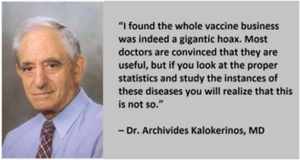 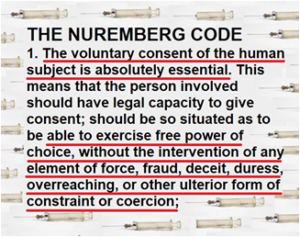 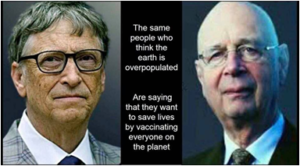 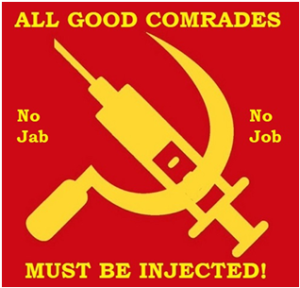 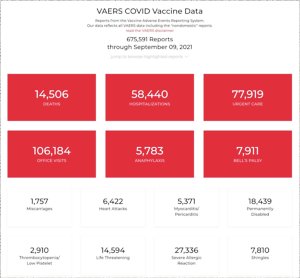 https://newswithviews.com/forced-jabs-health-fascism-and-medical-apartheid/ARUTZ SHEVAForeign Ministry: 'Butcher of Tehran' continues to fool intl. community'Israel responds to speech by Iranian president at UN General Assembly. 'Intl. community must prevent any possibility of them getting nukes,'Arutz Sheva Staff , Sep 22 , 2021 12:04 AM 	Israel's Foreign Ministry responded to the speech given by Iranian President Ebrahim Raisi at the United Nations General Assembly Tuesday, "Iran’s ayatollah regime constitutes a clear and immediate threat to the Middle East and world peace," the ministry said,
	"The new government in Iran, headed by the “Butcher of Tehran” Raisi, and consisting largely of ministers suspected of terrorism and on global sanctions lists, is the extremist face of a regime that has brought harm to Iranian citizens for over forty years, which encourages and finances terrorism, and which is destabilizing the entire Middle East.
	"Raisi continues to fool the international community in a speech filled with lies and cynicism.
	"The international community must condemn the Iranian regime and prevent any possibility of nuclear capabilities and weapons falling into the hands of these extremists," the ministry's statement concluded. https://www.israelnationalnews.com/News/News.aspx/313821 Florida expected to divest from Unilever next monthFlorida's top pension investment officer says state has not received 'meaningful response' from Unilever after Ben & Jerry's boycott.Gary Willig , Sep 21 , 2021 11:10 PM 	The top pension investment officer of the state of Florida stated that the state will likely divest from Ben & Jerry's parent company Unilever next month after the ice cream company announced its boycott of Judea and Samaria, Reuters reported.	Ash Williams, chief investment officer of the Florida State Board of Administration, said at a webcast meeting Tuesday that officials had not "seen any meaningful response from Unilever."	Unilever caused an uproar with its controversial July 19 announcement that it will stop selling the Ben & Jerry’s ice cream in Judea and Samaria.	New Jersey and Arizona have both announced that they will divest from all investments in Unilever following its boycott of Judea and Samaria.	Texas, Illinois, Maryland, and Rhode Island are also considering divesting from Unilever.	In addition, a number of supermarket chains have announced that they will no longer stock Ben & Jerry's products following the controversial decision. They include Glatt Express Supermarket, Seasons, Morton Williams Supermarkets, Gristede’s Supermarkets, and others. https://www.israelnationalnews.com/News/News.aspx/313816 2 Hatzalah ambucycles stolen on first day of Sukkot2 ambucycles stolen in Jerusalem neighborhood, 3rd theft attempt foiled in Tel Aviv. 1 ambucycle recovered so far.Arutz Sheva Staff , Sep 21 , 2021 11:53 PM 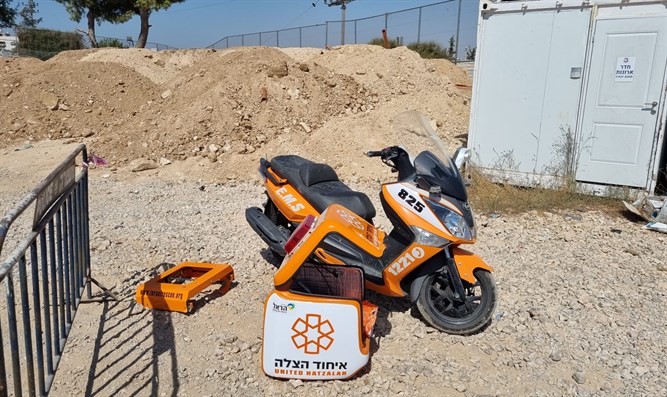 one of the stolen ambucycles courtesy	Two United Hatzalah ambucycles were stolen from two different Jerusalem neighborhoods, and a third attempted theft took place in Tel Aviv over the first day of Sukkot.	One of the ambucycles stolen was recovered by a joint effort by the organization, the IDF, and the Israeli police, after it was tracked to the Palestinian Authority town of
ad-Dhahiriya (Dahariya) south of Hebron. The second vehicle has yet to be recovered.	In Tel Aviv, thieves attempted to steal one of the organization's ambucycles but were deterred by the internal security system and protocols put in place by the organization to safeguard the vehicles.	In addition to being secured by a thick metal chain that is put in place by its driver overnight and a series of other protocols put in place by the organization, each United Hatzalah ambucycle is secured and tracked utilizing advanced technology from Ituran Location and Control Ltd. Ituran's tracking technology was responsible for locating the stolen vehicle in Hebron on Tuesday.	"These were the third, fourth, and fifth attempts this week to steal United Hatzalah ambucycles," said President and Founder of United Hatzalah Eli Beer. Unfortunately, this has become somewhat of a plague affecting the work of our volunteers who rely on these vehicles to respond to medical emergencies and save lives. These are the first two attempts in a while to have been successful and in both cases, the protocols put in place by the organization were circumvented, something that the thieves did not succeed at doing in the other three instances, including today in Tel Aviv. Thanks to our partnership with Ituran, and our collaboration with the IDF and the police, both of whom responded to the situation quickly and effectively, we were successful in recovering one of the ambucycles and we will work tirelessly until we recover the second."	"It is the worst feeling to wake up and walk outside and instead of seeing my ambucycle chained up and parked where it normally is, to simply see a cut chain and no ambucycle. I was not able to respond to any medical emergency over the holiday because of it and there were quite a few in my neighborhood," said Avraham, the United Hatzalah volunteer EMT whose ambucycle was stolen. https://www.israelnationalnews.com/News/News.aspx/313818 09/21/2021 NEWS AM- Today is day 1 of The Feast of Sukkot(Tabernacles)!		Learn more: https://www.chabad.org/library/article_cdo/aid/4784/jewish/What-Is-Sukkot.htm  ארי היל - סוכל'ה || Ari Hill - Sukkah’lehttps://www.youtube.com/watch?v=QjQcbeqONrw Read the Prophets & PRAY WITHOUT CEASING!That is the only hope for this nation!Genesis 41:8And it came to pass in the morning that his spirit was troubled; and he sent and called for all the magicians of Egypt, and all the wise men thereof; and Pharaoh told them his dream; but there was none that could interpret them unto Pharaoh. 9Then spoke the chief butler unto Pharaoh, saying: 'I make mention of my faults this day: 10Pharaoh was wroth with his servants, and put me in the ward of the house of the captain of the guard, me and the chief baker. 11And we dreamed a dream in one night, I and he; we dreamed each man according to the interpretation of his dream.Police volunteer killed, officer injured when car plows into them in north32-year-old father of two Hossam Zaghir killed, another officer seriously wounded in incident in Nahariya; 2 suspects arrested; police open probe into motiveBy TOI staff Today, 11:03 amUpdated at 3:01 pm 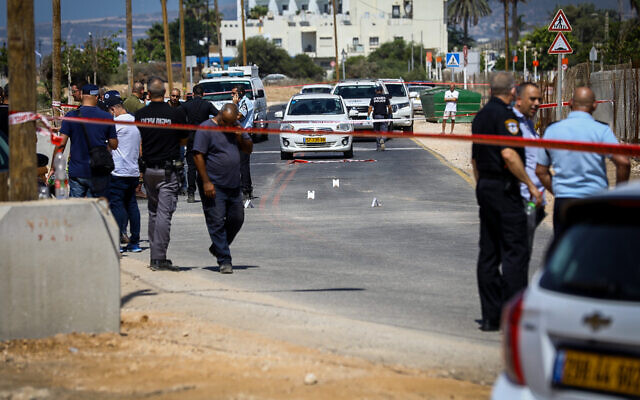 Israeli security forces at the scene in which a car ran over two police officers and killed one of them in the northern Israeli city of Nahariya, September 21, 2021 (Alon Nadav/Flash90)	A police volunteer was killed and an officer seriously wounded Tuesday morning when a vehicle drove into them in the northern city of Nahariya. Two suspects were later arrested.	The fatality was named as 32-year-old Hossam Zaghir, a Druze father of two from the town of Yarka in the north of Israel.	The Magen David Adom emergency service initially said he was in critical condition while the officer was seriously wounded.	The two were taken to the Galilee Medical Center in Nahariya for treatment, where the death of Zaghir, a volunteer with the police force, was later confirmed.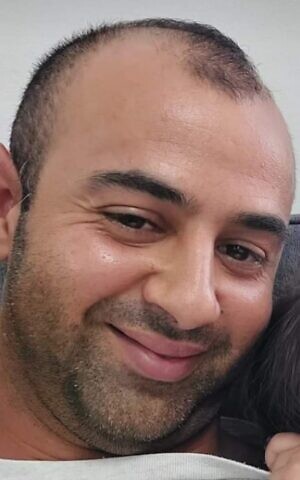 	Police said the incident occurred when officers were searching the permits of workers at a construction site.	The Kan public broadcaster said police were called after neighbors complained about the noise from construction work taking place illegally during the Jewish holiday of Sukkot. The work was part of a project to improve flood defenses in the city.Police volunteer Hossam Zaghir, killed September 21, 2021 in Nahariya (Courtesy)	Reports said it was estimated that the deadly ramming had a criminal, rather than nationalist, motive.	According to Channel 12, the vehicle used in the ramming had Israeli license plates and was suspected to have been used to transport Palestinians from the West Bank who were illegally in Israel.	Shortly after the ramming, police said they arrested two suspects, one of them a resident of the northern town of Arraba, in connection to the ramming.	Channel 12 said that one of the arrested suspects was a well-known figure in the world of Arab soccer.	Officers located the vehicle and suspects in nearby Shlomi and reportedly found drugs in the car. A lawyer for one of the suspects denied the reported find.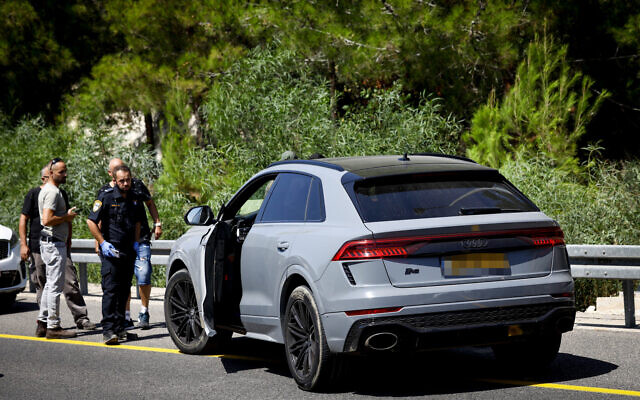 Israeli security forces in Shlomi near the car that ran over two police officers, killing one, at a police checkpoint in the northern Israeli city of Nahariya, September 21, 2021 (Alon Nadav/Flash90)	Police said they opened an investigation into the potential motive behind the car-ramming and that a search was underway to locate any further suspects.	Police chief Kobi Shabtai visited the injured officer in hospital and said that an in-depth investigation was underway, involving the Shin Bet security service.	“We are taking the incident very seriously and are still collecting all the information, along with the Shin Bet, to get the full picture,” Shabtai said. “Right now what is important is the health condition of the policeman, and getting him back on his feet and back to service.”	The incident came as security forces were on high alert during the Sukkot holiday and days after the last of six fugitive Palestinian security prisoners were captured after a two-week manhunt. https://www.timesofisrael.com/2-injured-1-critically-after-vehicle-plows-into-police-checkpoint-in-north/ Arab Israeli man shot dead in suspected revenge killingFadi Grifat taken to hospital where he succumbs to wounds; murder brings the number of Arab Israelis killed in criminal homicides this year to 72By TOI staff Today, 8:40 pm 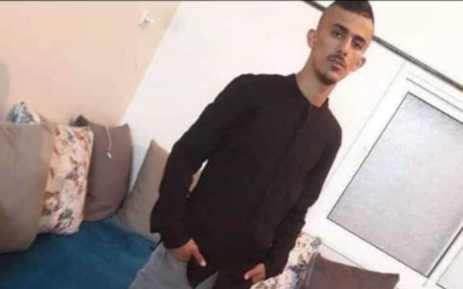 Fadi Grifat. (Courtesy)A young Arab Israeli man was shot and critically wounded in the northern town of Zarzir on Friday. Medics rushed Fadi Grifat to the hospital where he was pronounced dead a short while later.	Police suspect that the shooting was a revenge attack between rival gangs, the Ynet news site reported.	Various reports placed Grifat’s age between 19 and 26-years-old. Police said investigators had arrived at the scene and were collecting evidence.	Grifat was shot in his car in his hometown on Monday afternoon and later rushed to HaEmek Hospital in nearby Afula where doctors were forced to pronounce his death.	Grifat became the 72nd Arab Israeli killed in apparent criminal homicides this year alone, according to the Abraham Initiatives nonprofit. Arab cities and towns have seen a surge in violence in recent years, with organized crime seen as the main driver. Another 15 Palestinians were killed inside Israeli territory.	A resident of Zarzir speaking on condition of anonymity told Ynet that violence in the town has continued nonstop. “Only about a month and a half ago a woman from the village was murdered, another young man was murdered today, and we do not know who will be murdered tomorrow.”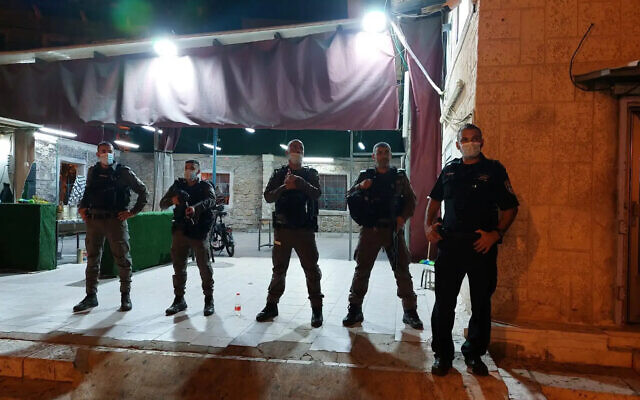 Officers are seen at the scene of the suspected murder in Acre, on September 15, 2021. (Israel Police)	The resident said they weren’t sure why Grifat was targeted.	“Everyone here is in danger of death and the criminals are able to murder even those who are innocent,” the resident added.	A relative of the victim told Ynet that they didn’t think Grifat was in danger.	“These days, people are killed over nothing. I hope the police will reach the suspects so that they can receive the appropriate punishment, and not be allowed to roam free like all the other killers,” the relative added.	Last week, two men were shot dead in apparent homicides in the Arab community in northern Israel.In the city of Acre, 38-year-old Khaled az-Zawi was shot and critically wounded by an unknown gunman, police said. Medics took him to the Galilee Medical Center in Nahariyya, where he was pronounced dead a short while later.	The shooting was carried out at a coffee shop in the Old City of Acre, according to Hebrew-language media reports. Az-Zawi was a local resident and a father of three.	Later that same day, in the town of Jisr az-Zarqa, 42-year-old Ahmad Amash was shot by an unknown assailant. Amash was taken to Hadera’s Hillel Yaffe Medical Center, where he was pronounced dead by medical staff.	Police said that they had opened investigations into both incidents.	The number of Arab Israelis killed in 2021 is on pace to eclipse the total from last year.	2020 saw 96 Arab Israelis killed in violence, by far the highest annual toll in recent memory. More -https://www.timesofisrael.com/arab-israeli-man-shot-dead-in-suspected-revenge-killing/ Man shot dead in attack at wedding in Arab town, four others woundedShooting at Taibe celebration is 2nd Arab community murder to take place within hours, bringing number of Arab Israelis killed in apparent homicides this year to 73By TOI staff Today, 12:58 am 	A man was killed Monday and five others were wounded in a shooting that occurred at a wedding in the Arab town of Taibe, in the country’s center.	According to witness reports, the shooting arrived at the wedding and opened fire at a group of young men with an automatic rifle. One man, aged around 25, was rushed to hospital in critical condition but died of his wounds shortly thereafter.	A second young man, around 20 years old, was in serious condition. The others were mildly or moderately hurt.	The shooter fled the scene. Police were investigating the attack.	The killing marked the 73rd apparent murder of an Arab Israeli in 2021. Arab cities and towns have seen a surge in violence in recent years, with organized crime seen as the main driver. Another 15 Palestinians were killed inside Israeli territory. More - https://www.timesofisrael.com/man-shot-dead-at-wedding-in-arab-town-four-others-wounded/ [It just goes on and on in the arab areas. – rdb]    Israeli communications company Voicenter hit by major cyber attackCEO Golan Ashtan confirms that 'hackers from abroad' managed to carry out an attack on the company's systems by no sensitive information was leaked; communications giant's clients include Check Point, Mobileye, Gett and othersTal Shahaf | Published: 09.20.21, 22:32 	The Israeli communications company Voicenter said Monday it was hit by a major cyber-attack two days ago that paralyzed the communications systems of a number of firms that receive services from the company. 	On Sunday the company send out SMS messages to its clients saying that a day earlier "a cyber attack was conducted on our systems, carried out by a group of hackers from abroad, but as far as we know the incident did not entail any information leaks".	Voicenter provides a call center services, which include call management, call recording and text messaging services among others.	Among the companies that work with Voicenter are software giant Check Point, mobile network operator Partner, Mobileye, Expon, we4G, SimilarWeb, AllJobs and Gett. 	A hacker calling himself "Deus" posted on an Internet forum that he managed to steal 15 terabytes of data from the company, which he put up for sale. 	The hacker posted hundreds of examples of private information he allegedly managed to hack, including recordings of phone conversations and WhatsApp text messages between company employees and customers. 	Voicenter CEO Golan Ashtan also confirmed that hackers launched a cyber-attack on their systems, but claimed no sensitive information was leaked.	Many of the company's clients - including we4G and Expon - reported customer service glitches following the hack. https://www.ynetnews.com/business/article/rjieci8xt Lapid speaks with Sweden FM, renewing high-level contacts after 7 yearsAnn Linde condemns terrorism and backs Israel’s security; ties had soured in 2014 after Stockholm recognized Palestinian state and its former FM censured IDF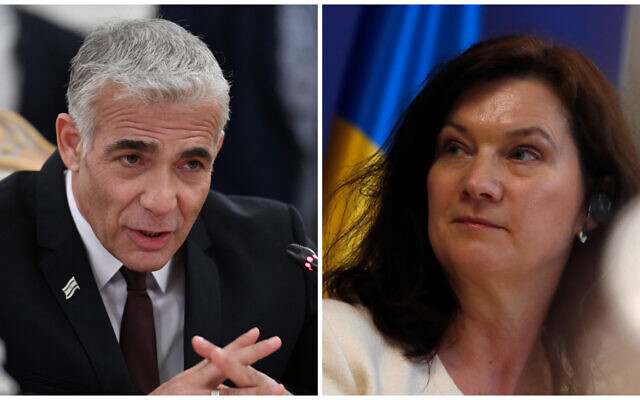 By TOI staff Today, 11:21 am Israeli Foreign Minister Yair Lapid (left) and Sweden's Foreign Minister Ann Linde (right). (Alexander Nemenov/Pool via AP, AP/Darko Vojinovic))Foreign Minister Yair Lapid announced on Monday that he spoke with his Swedish counterpart, marking the first such call between the nations’ top diplomats in seven years.	“This phone conversation, the first in 7 years between the foreign ministers of our countries, symbolizes the relaunching of relations at this level,” Lapid tweeted on Monday, after he spoke with Sweden’s Ann Linde last week.	“I appreciate her statement regarding Sweden’s strong and solid commitment to the security of Israel and her recognition in the course of our conversation of Israel as the homeland of the Jewish people,” Lapid added.
	Linde had tweeted last Wednesday that the call was an “opportunity for me to wish him Shana Tova & emphasise the importance of our bilateral relationship.”
	Very good talk with Israeli colleague Yair Lapid. Opportunity for me to wish him Shana Tova & emphasise the importance of our bilateral relationship. Both of us stressed that friendship & cooperation can & must go hand with respect for each other's convictions & differences.(1/3) pic.twitter.com/HWHAst45Ka
	“Both of us stressed that friendship & cooperation can & must go hand with respect for each other’s convictions & differences,” she said. 
	The previous Swedish foreign minister, Margot Wallstrom, repeatedly enraged Israel, starting with Sweden’s recognition of a Palestinian state shortly after she took the post in October 2014.
	Tensions were further strained by Wallstrom’s accusations against Israel when she called the Israel Defense Forces’ killing of Palestinians carrying out stabbing and car-ramming attacks “extrajudicial killings,” and called for “thorough” investigations.
	She also caused an outcry in the wake of the November 2015 terror attacks in Paris, when she identified the Israeli-Palestinian conflict as one of the factors explaining why “there are so many people who have become radicalized” — comments Israel called “appallingly impudent.”
	Linde said that, in her call with Lapid, she “condemned terrorism and expressed strong and solid commitment for the security of Israel,” adding that Sweden and the European Union are committed to a two-state solution between Israel and the Palestinians.
	Lapid has expressed a determination to restore the Foreign Ministry to a central place in Israel’s international engagement, after former prime minister Benjamin Netanyahu was accused of minimizing the role of the office throughout his tenure.
	Lapid and Linde also discussed Israel’s participation at the Malmo International Forum on Holocaust Remembrance and Combating Antisemitism, set to take place on October 13.
	“I look forward to increased cooperation with Sweden on bilateral and multilateral issues,” Lapid said. https://www.timesofisrael.com/lapid-speaks-with-sweden-fm-renewing-high-level-contacts-after-7-years/ New bill would limit unemployment benefits for those fired for refusing vaccineLegislation introduced by Finance Ministry says those dismissed for not getting vaccinated will be viewed as having resigned on own accord, won’t receive benefits for 90 daysBy TOI staff Today, 6:56 pm 	A new bill circulated by the Finance Ministry on Monday seeks to strip some unemployment benefits from employees fired for refusing to get vaccinated.	According to the draft legislation, if an employee is fired for refusing the vaccine or to carry out regular tests as required in order to receive the Green Pass, they will be deemed to have resigned on their own accord and will only be eligible for unemployment benefits 90 days after leaving their jobs.	Under Israeli law people who are fired are entitled to 90 days compensation from employers, while people resigning forgo the benefit.	“In light of the Health Ministry’s determination that in workplaces where there is a multiplicity of risk-increasing risk factors both for the workers themselves as well as those with whom they come in contact, there is an epidemiological justification for applying a Green Pass to reduce these risks,” a version of the bill obtained by the Globes business daily reads.	The draft explains that part of the legislation’s goal is to avoid incentivizing anyone considering not getting vaccinated in order to receive unemployment benefits.	Those who are placed on unpaid leave will be considered to have attained that status of their own volition, thereby limiting the benefits they’re eligible to receive, the bill also states.	The bill was circulated hours before the start of the Sukkot holiday on Monday evening in an apparent attempt to minimize blowback.	The timing was similar to legislation expanding the authorities of the Shin Bet security service in order to curb the spread of the coronavirus. A draft of that law was circulated on the eve of the Shavuot holiday last spring and faced significant public outcry.	Finance Minister Avigdor Liberman has pushed for sweeping changes to the existing unemployment model in order to push people — particularly the young — to return to work.	Benefits had been significantly expanded to help deal with the disruptions caused by the pandemic and frequent lockdowns.	Figures from the National Insurance Institute published in July showed that Israel has paid out more than NIS 39 billion ($12 billion) in unemployment benefits since the start of the COVID outbreak. The benefits were paid out to 1.2 million Israelis who lost their income due to the pandemic.	The unemployment model enacted in March 2020 came to an end after the Knesset voted in July to update the program and significantly cut back on benefits.	According to the National Insurance Institute, anyone who became unemployed after July 1 will be assessed according to the standard unemployment laws that existed pre-COVID. But the period of time an employee must have worked before being able to claim unemployment was lowered from 12 months to six months.https://www.timesofisrael.com/new-bill-would-limit-unemployment-benefits-from-those-fired-for-refusing-vaccine/  [More coercion to force the JAB. This is not unlike the yellow star for identifying people whose actions you don’t like or agree with. When they start denying services they are potentially risking their lives. This is unconscionable.  -rdb]Israel’s Sukkot blues: Domestic tourism fails to make up for lack of foreign guestsTourism experts say they hope recent decision to allow foreigners to enter Israel with a negative COVID test will finally boost the country's tourism industry, which already missed out on international guests during sector’s peak seasonTheMediaLine | Published: 09.20.21, 23:30 	The Tourism Ministry on Sunday relaunched its pilot program that will allow foreign tourist groups to visit the country. The program will allow vaccinated visitors from specific countries to enter Israel, provided they test negative for COVID-19 before their flight and, serologically, upon arrival.	Resuming the program, halted in August with the country caught in its fourth wave of coronavirus infections, could be a beacon of hope for the tourism industry. It will, however, be too late to save one of the sector’s high seasons, the month of the Jewish High Holy Days, which sees Jews from around the world visit the country.	Israel has been largely closed to foreigners since the beginning of 2020, a heavy blow to tourism-reliant businesses. At present, setting aside the recently relaunched pilot, foreign tourists can only enter the country if they’re vaccinated or recovered and have first-degree relatives in Israel.	Foreign nationals eligible to enter according to those rules must apply for a permit before traveling and are required to quarantine for 14 days after arrival unless they come from a small group of select countries. PCR or serological tests, however, will allow entrants to shorten their period of isolation.	“Occupancy was very high during Rosh Hashanah. The hotel was full … and that’s as expected. [Even] during years that have incoming tourism, Rosh Hashanah is a holiday of domestic tourists, Israeli guests,” Racheli Yakov, events and conferences manager at the Orient Hotel Jerusalem, said.	The weeklong Sukkot holiday, which began on Monday evening, is a different story.	“Sukkot, which is a holiday of incoming tourism – meaning, of American Jewry – that’s where we suffer a loss,” Yakov continued. “During [this] Sukkot the hotel isn’t full, it’s very calm. If in 2019 we had five sukkahs [small, temporary booths in which observant Jews eat during the holiday], this year we have one.”	This is not only because of low occupancy, she explains, but also because the Israeli tourists who are present are less interested in the holiday’s religious dictates than are the usual visitors.	Before the pandemic, Israel’s tourism industry was booming, with significant year-over-year jumps in the number of incoming visitors. 2019 was a record year; according to the World Bank, 4.9 million foreign tourists entered Israel right before its gates clamped shut.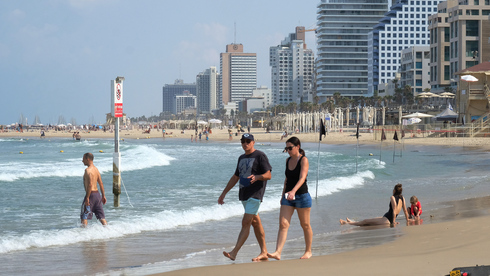 A beach in Tel Aviv last week (Photo: Shaul Golan)	To draw guests during the usually busy season, Yakov said the hotel has special offerings. It has also been able to supply its guests with coupons for local attractions, provided by the Jerusalem Development Authority in an attempt to assist the city’s tourism industry.	“We give out coupons to Israeli guests and that has helped a lot in bringing guests here,” she said.	Ido Emanuel owns and manages several short-term rental units in Jerusalem and has also felt the impact of Israel’s closed gates policy. Before the pandemic, “during Sukkot, I had only visitors from abroad. Mainly Americans, some from France, but generally speaking, only foreigners,” Emanuel said. This year, he says, occupancy stands at 70%.	“No overseas visitors have come this year and the guests are Israelis that almost always come for one night only,” he said. Contrary to the Orient Hotel, Emanuel noted that his Rosh Hashanah guests were almost solely foreign nationals, who came as part of the High Holiday season.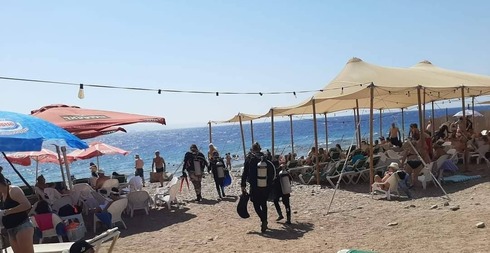 Eilat Light Beach (Photo: Nitzan Fridge)	This is the second year in a row in which Israel’s hotels and Airbnb apartment managers have to weather trying conditions. In 2020, a nationwide lockdown was declared before the Jewish holidays, putting a stop to domestic tourism as well. Despite Israel’s spectacularly successful vaccination drive, the country has found itself once again gripped in a COVID wave. 	It remains to be seen whether the country’s third dose rollout will be enough to allow the local tourism industry to celebrate Passover, another high point, as it used to, come April 2022. https://www.ynetnews.com/magazine/article/r1gzwmimf Bedouin society is undergoing a historic change, still has further to goThe change that the Bedouin community has undergone in the past 70 years is essentially jumping 500 years into the future.By UDI SHAHAM   SEPTEMBER 19, 2021 13:14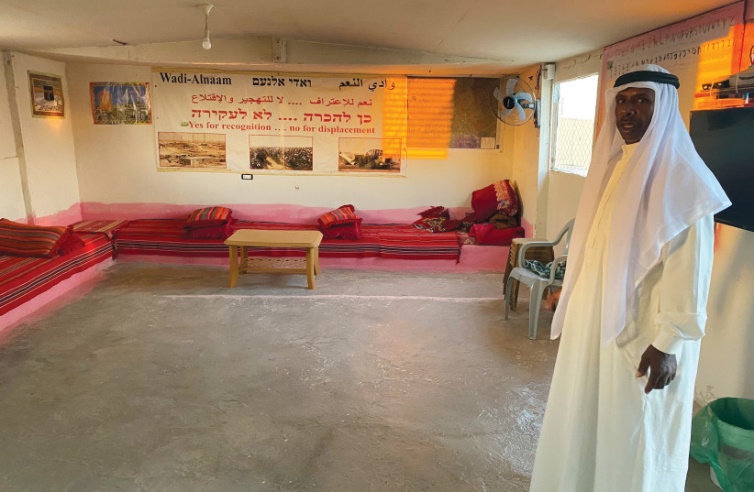 AZ-ZIADANE: "The authorities want to throw us all in small towns, and decide who gets to live where" (photo credit: Courtesy)	Riding the rural desert roads south of Beersheba could give the wrong impression. The pastoral view of sand dunes, camels and sheep on the side of the roads, with the blazing sun above, creates a magical image of untouched land. 	But go deeper inside on the off-road paths, and one can perceive an abundance of temporary shed-like houses and farms scattered everywhere, stretching as far as the eye can see, a testimony to the lack of planning and law enforcement in the Bedouin communities in the Negev.	On our way to visit Hlayel al-A’wawai, a resident of the village of Beir Hadaj, we discover that the paved road leads us only to the one school that serves the community of some 9,000 people. To get to his home we need to go back to the main road, make a dangerous turn in the middle of it, and continue on an unpaved path.	The dirt road is full of holes and pits that a normal car can barely drive through. Along the way, we see homes that look like poor improvisations: metal planks connected to one another in order to provide a rooftop to protect families from the sun in the summer, and the dreadful winds and rain in the winter.
	Another glaring sight in the village is the solar panels that each family installs.
	“We barely have basic infrastructures here, such as electricity or water,” said al-A’wawai, 53. “We install these solar panels that provide us with electricity in the summer, but there’s a big problem in the winter – we can’t even dream about heating our water for showers in the winter.” 
	“You see this pipe?” he says, pointing at the flimsy tube installed alongside the house. “It stretches for about 2,500 meters, and this is how we get water. I had to install it, and paid for it myself. It is connected to the only water point in the village, near the main road. This connection costs us 6,000 shekels. And having this pipe melting under the sun, our water tastes like plastic.”HLAYEL AL-A’WAWAI in his home in Beir Hadaj. (credit: Courtesy)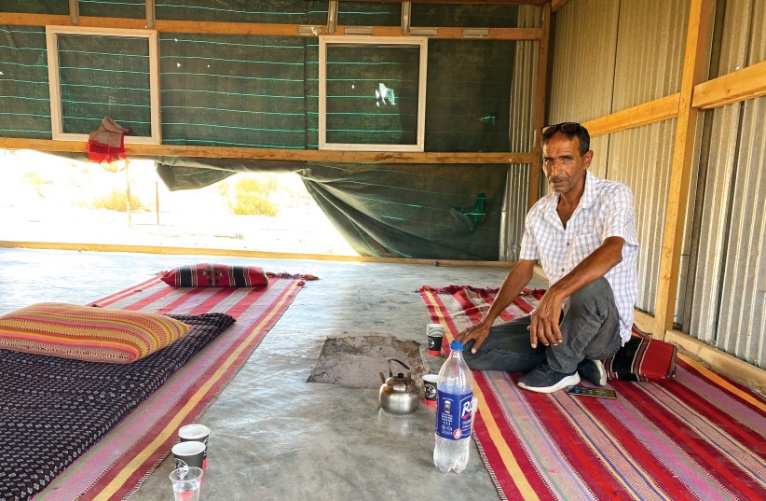 	Al-A’wawai was born in the area that is now part of the regional industrial zone of Ramat Hovav in the Negev and was evacuated from there in 1991. As a Bedouin, he grew up in a traditional tent and spent most of his childhood herding his family’s sheep and camels.	“We had around 25 camels, and 300 sheep,” he recalls. “I went to school until the seventh grade, and then joined my father as a full-time shepherd. Even while I was in school, all I could think about is how much I want to be in the field right now, watching over the sheep and playing my flute to them.”	Despite lacking essential basic services, Beir Hadaj is one of 11 Bedouin villages that the state recognized as legal in 1999.	TO UNDERSTAND the story of the Bedouin in the Negev, one must go back to the source of the story.	It is estimated that in 1948 there were 65,000 to 100,000 Bedouin in the Negev practicing traditional Bedouin life as semi-nomads, which included herding camels, sheep and goats, with limited agriculture in some areas. Tribes (Qabai’l) had their defined migration area in which they wandered according to the season. With no modern borders, the Bedouin in the Negev shared traditions and family connections with tribes in Sinai, Jordan, and the northern Arab Peninsula.	During the early 1950s and until the abolishment of Martial Law in 1966, the state concentrated the Bedouin in a designated area called as-Seyyaj, which means “the delimited” or “the defined” area. Villages that were established prior to the establishment of the country were displaced from their locations, mainly in the western and northern Negev, and were transferred to the Seyyaj.
	In 1965, the Knesset passed the Planning and Construction Law to replace the British Mandate planning laws, under which the vast majority of the Negev lands were zoned as agricultural land. That created a situation in which constructing structures for housing was immediately labeled as illegal.
	Between 1969 and 1990, the state established seven towns for the Bedouin communities in the Negev, among them Rahat, Tel Sheva, and the Segev Shalom. These towns were similar in structure to the “development towns” that were built for olim (mostly from Arab-speaking countries). These towns were mostly for residence housing, with no access to agricultural lands, and no commercial or industrial areas for employment.
	Those who were not given plots of land in these towns were left in settlements that are now labeled as unrecognized villages. According to the Negev Coexistence Forum for Civil Equality, there are 35 villages that the state does not recognize and refers to them as “diaspora” or “illegal villages.” Some of these villages are considered historic and existed in their location before 1948. Other villages were internally displaced since the 1950s into the Seyyaj area. 
	In 1999, the state decided to recognize 11 Bedouin villages, among them Beir Hadaj. However, the services provided to these villages, and the lack of proper approved plans, left them in the same physical and legal condition as the unrecognized ones.
		The conflict between the residents of these villages and the state tells the entire story of the Negev’s Bedouin: while the locals want to preserve their villages and are asking the state to allocate some areas for agriculture so they can practice their old traditions, the state wishes to duplicate the planned towns in which families would live, but work in non-agricultural related occupations outside their towns. 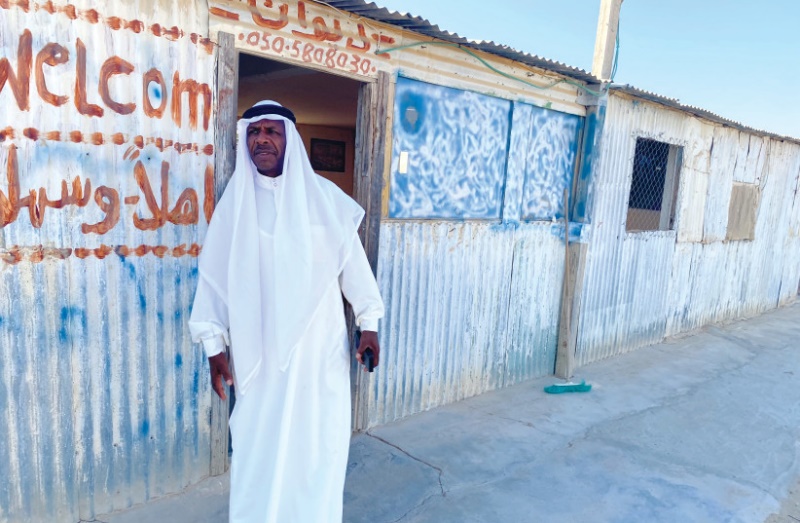 YOUSEF AZ-ZIADANE stands in Wadi an-Na’am, the Negev’s largest unrecognized village. (credit: Courtesy)		The change that the Bedouin community has undergone in the past 70 years is essentially jumping 500 years into the future.		“When I grew up, we had nothing in our tent,” al-A’wawai said. “We couldn’t even dream of electricity. Now, it is as if we are in a transition period.”	Asked about the confrontation between old Bedouin traditional life and the progress that the State of Israel had forced him into, al-A’wawai provides a thoughtful answer.	“I think that what’s best for me is to be outside with my sheep and my flute the entire day. I was brought up as a Bedouin, and I think that it is the most desirable way of life. The ideal home for me is the tent – the Bedouin man likes the open space and would like to be able to see what’s going on outside. Sitting in a four-wall house prevents you from that.	“However, I understand that my kids belong to a different generation. I want them to be doctors or lawyers, and this is why receiving an education is above all in our home.	“But the state is making it harder for us. Our entire village is under the threat of home demolitions. When my kids see the Yoav Police Unit [the section dealing with illegal construction in the Negev], who are here coming here to look for illegal structures, they go into hiding. In addition, the state did not provide us with the opportunity to have a smooth transition, and maintain some of our traditions in our villages.”	Al-A’wawai’s personal story could also testify to the general trend of Bedouin in the Negev. While it was once relatively common for Bedouin in the Negev to join the IDF, there’s a sharp decline in the draft rate among the current generation.	“I served as a soldier in Givati for three years,” he said. “I will not send my children to the army. The sense we’re getting from the state is that we’re not wanted here. They’re trying to fight us and our traditions in every way.”	FROM BEIR HADAJ we continue to Wadi an-Na’am, which is the largest unrecognized village, consisting of approximately 15,000 residents.	Yousef az-Ziadane, 56, a member of the local council and an activist, criticized the role the state took upon itself in the major transition that the Bedouin-Israeli society is undergoing.	“The structure of the traditional Bedouin family broke throughout this major change,” az-Ziadane said. “Back in the day, the Bedouin used to respect and obey the father or the older brother. These days, the youth, which no one takes care of, see the gangs in the streets and see them as role models. In their spare time, they sit and watch the police chasing the gangs down the main road, and this is how they see the state in their eyes.”	Az-Ziadane uses his shig (the traditional Bedouin tent that is separate from the home and used mainly to host guests) to hold meetings with activists against home demolitions and in support of recognizing the unrecognized villages.Inside his shig, which became a semi-permanent structure, there’s a large sign reading in Arabic, Hebrew, and English: “Wadi al-Na’am: Yes for recognition, no for displacement.”	Az-Ziadane was born in the village of Yatta, south of Hebron. His family, like many others, fled the country in 1948 and moved to the Jordan-controlled West Bank. He came to Israel in 1993 and married an Israeli-Bedouin woman.	“My family is part of the Al Azzazme tribe, the biggest one in the region,” he said. “There are some 600,000 members of our tribe in Jordan.”	Unlike al-A’wawai, az-Zaidane completed 12 years of school and then continued to college. Today, he works as a certified electrician.	He says the state is focusing mainly on how to concentrate the Bedouin in fewer territories as much as possible, instead of stretching out a hand for help. More -  https://www.jpost.com/israel-news/bedouin-society-is-undergoing-a-historic-change-still-has-further-to-go-679790 [This is much of the mindset of many of the Israeli arabs. Still living in tents in the middle of the desert – rdb]Israeli philanthropists, IsraAID help dozens flee Afghanistan for UAEEffort led by Aaron G. Frenkel, aviation professional who helped airlift thousands of Jews out of the Soviet UnionBy Cnaan Liphshiz Today, 1:38 am 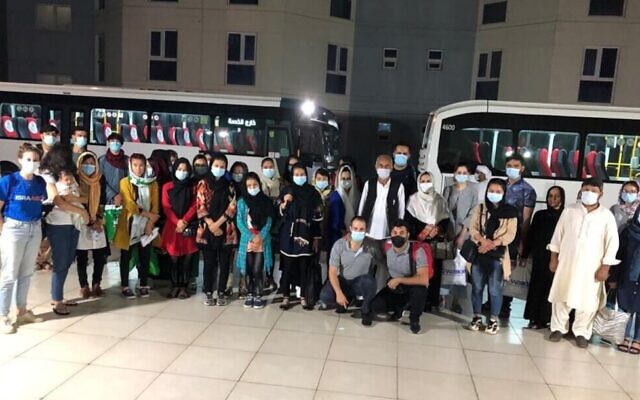 Asylum seekers from Afghanistan reach Abu Dhabi, the United Arab Emirates on Sept. 6, 2021. (IsraAID)	JTA — Several Israeli philanthropists have helped bring to Abu Dhabi dozens of asylum seekers, including female athletes, fleeing Taliban rule in Afghanistan.	The rescue operation led by Aaron G. Frenkel, an aviation professional who had helped airlift thousands of Jews out of the Soviet Union, ended on Sept. 6, as 41 asylum seekers from Afghanistan reached Abu Dhabi in the United Arab Emirates.	The Euro-Asian Jewish Congress detailed the operation in a statement Sunday.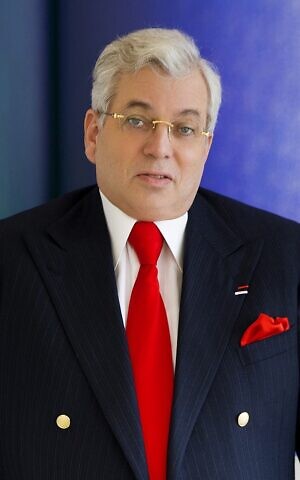 	Frenkel, who is the chairman of the Congress, teamed up with the group’s honorary president, Alexander Machkevich, and the Canadian-Israeli billionaire Sylvan Adams to extract the passengers from Afghanistan to neighboring Tajikistan.Aaron G Frenkel (עמית באום / Wikipedia)	Adams provided the funds for chartering a private jet from Tajikistan to Abu Dhabi, carrying on board members of Afghanistan’s former women’s cycling team, human rights activists and members of a robotics team, including women, the statement said.		All were deemed at risk of reprisals from the Taliban, the statement said.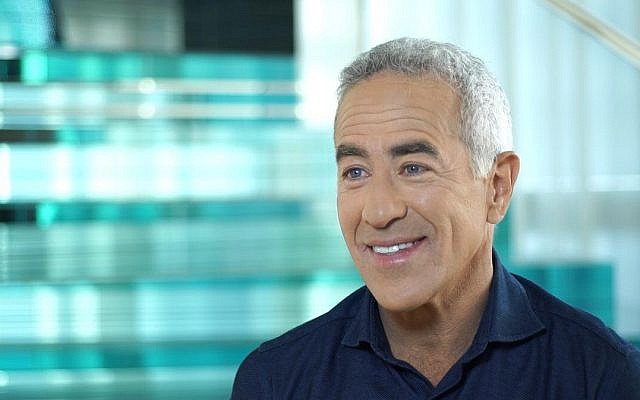 Canadian-Israeli philanthropist Sylvan Adams (Courtesy Sylvan Adams)		The Israeli international humanitarian agency IsraAID and officials from several governments also were involved in the rescue operation.		“When troubling events such as the current situation in Afghanistan occur in the world, we have an obligation to act as leaders,” Frenkel said.“If it is within our power to provide assistance then it is our duty to come to the rescue of any human being.”	In the 1980s, Frenkel used his connections in the aviation industry to help the Jewish Agency airlift Jews out of Eastern Europe and the former Soviet Union prior to its collapse.	Frenkel had served as Boeing’s representative in Eastern Europe and later established his own aviation group. https://www.timesofisrael.com/israeli-philanthropists-israaid-help-dozens-flee-afghanistan-for-uae/ [Maybe they could give some lessons to “bi-dum” and friends. – rdb]Lebanon’s new PM vows to take back land it sees as occupied by IsraelNajib Mikati says ‘Lebanese citizens have the right to oppose Israel’s occupation, and to respond to its attacks’; he also demands UNIFIL end Israel’s ‘invasions’By TOI staff and AP Today, 4:22 pm 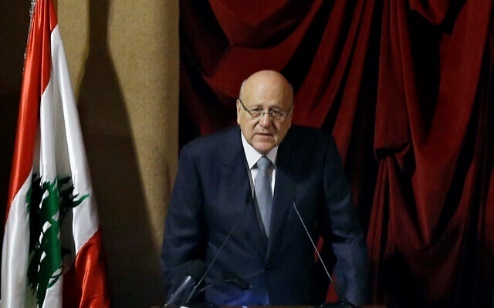 Lebanese Prime Minister Najib Mikati speaks during a parliament session to confirm Lebanon's new government at a Beirut theater known as the UNESCO palace, so that parliament members could observe social distancing measures imposed over the coronavirus pandemic, on September 20, 2021. (AP/Bilal Hussein)	Lebanon’s new Prime Minister Najib Mikati vowed on Monday to reclaim territories it sees as occupied by Israel, while warning that the country has the right to respond to any aggression.	Lebanese lawmakers convened on Monday to confirm the country’s new government, following a power outage and a broken generator that briefly delayed the start of the parliament session.	During the session, Mikati said that “Lebanese citizens have the right to oppose Israel’s occupation, and to respond to its attacks,” according to Israel’s Kan public broadcaster.	Mikati pledged that his government would continue to work to liberate territories it sees as occupied by Israel, according to the report.	The Shebaa Farms — known in Hebrew as Mount Dov — is a small patch of land captured by Israel from Syria in 1967. Lebanon maintains that the strip of land is a part of Lebanon, despite it having been under Syrian control from the 1950s until it was captured and later annexed as part of the Golan Heights by Israel in 1981.	Neither Israel, Syria or the United Nations recognize Mount Dov as Lebanese territory.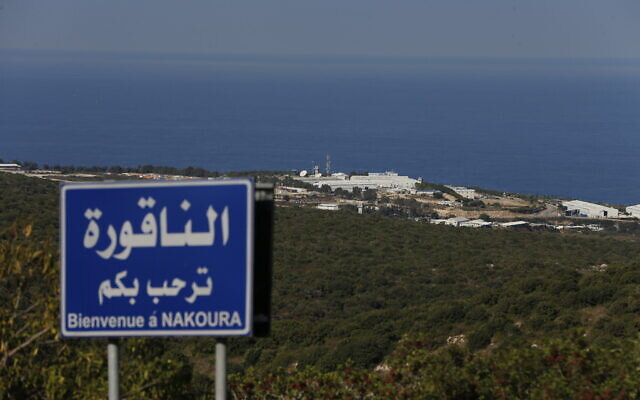 	At the same time, Mikati said that his new government supports UNIFIL, the UN peacekeeping force in southern Lebanon. But he added that he would demand it “end Israel’s invasion of Lebanese sovereignty — land, sea, and air.”A general view shows a base of the UN peacekeeping force in the southern Lebanese border town of Naqoura, Lebanon, on October 14, 2020. (AP/Bilal Hussein)	Mikati also said that he plans to resume the indirect talks with Israel over their maritime disputes, which the United States is mediating.	The talks began in October but stopped a few weeks later, and resumed for a final time in May this year. 	During that break, Lebanon submitted much more aggressive maritime claims.	The small Mediterranean country is eager to resolve the border dispute with Israel, paving the way for potential lucrative oil and gas deals, as it faces a major financial crisis.Last week, Mikati pledged to gain control of one of the world’s worst economic meltdowns, saying that he was willing to cooperate with any country except for Israel.Asked during a press conference if he would be willing to cooperate with Syria to address the economic crisis, Mikati responded that the government “will deal with anyone for the sake of Lebanon’s interest, with the exception of Israel, of course.”
	Israel and Lebanon do not have diplomatic relations. The Israeli military and Iran-backed Hezbollah, which holds sway over state decision-making in Lebanon and denies Israel’s right to exist, fought a devastating war in 2006.
	From 1982 to 2000, Israel occupied a strip of southern Lebanon — totaling about 10 percent of Lebanese territory — in order to defend northern Israel from terrorist attacks.
	
	Parliament meets to confirm Lebanon’s new government at a Beirut theater known as the UNESCO palace, so that parliament members could observe social distancing measures imposed over the coronavirus pandemic, on September 20, 2021. (AP/Bilal Hussein)
	A new government headed by billionaire businessman Mikati was finally formed earlier this month after a 13-month delay, as politicians bickered about government portfolios at a time when the country was sliding deeper into financial chaos and poverty.
	Lawmakers are set to debate the new government’s policy statement before a vote of confidence is held on Monday evening — a vote which Mikati’s proposed Cabinet expects to win with the support from majority legislators.
	Mikati, who hails from the impoverished northern city of Tripoli, was tasked with forming a new government in July. He was twice prime minister — in 2005 and again from 2011 to 2013 — and is widely considered to be part of the same political class that brought the country to bankruptcy.
	The country of six million is experiencing its worst-ever financial crisis, with a currency that has lost around 90% of its value, people’s savings trapped in banks, and qualified labor emigrating in droves.
	The Lebanese pound has slightly increased in value from around 18,000 to 14,000 to the dollar on the black market since the new cabinet was announced on Friday, according to the monitoring website lirarate.org, but still lingers far below its official peg of 1,500. More - https://www.timesofisrael.com/new-lebanese-pm-vows-to-take-back-land-it-sees-as-occupied-by-israel/ 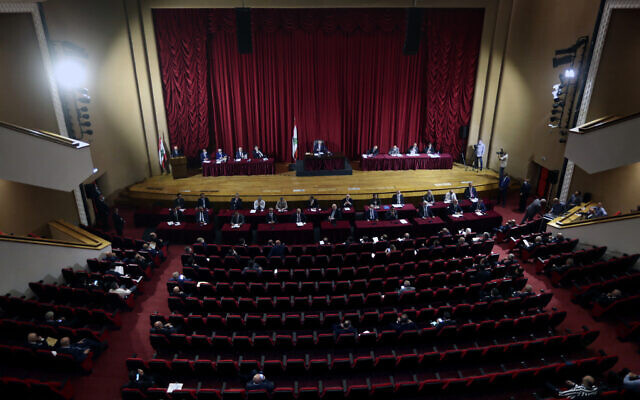 Four UK pro-Palestinian activists charged after calling for rape of Jewish womenPolice say suspects likely intended ‘to stir up racial hatred’; drove in convoy with loudpeakers through London Jewish area during May fighting between Israel and Gaza terroristsBy AFP and TOI staff Today, 1:33 pm 	LONDON, United Kingdom — Four men in Britain have been charged for allegedly shouting antisemitic abuse and threats during a pro-Palestinian protest in north London earlier this year, police said on Monday.	London’s Metropolitan Police said that the four, all from Blackburn, in northwest England, were charged with “using threatening, abusive or insulting words, or behavior, with intent, likely to stir up racial hatred.”	The men were arrested after a video circulated on social media in May which appeared to show anti-Semitic abuse being shouted from a car traveling in a convoy decorated with Palestinian flags.	In the video, cars with Palestinian flags are seen driving through areas of the British capital with many Jewish residents, while protesters honk their horns and scream “F*** their mothers, rape their daughters.”	The Community Security Trust, a Jewish watchdog and security group, linked the incident to anti-Israel protests held in London by pro-Palestinian protesters amid the 11-day war between Israel and Hamas terror group in Gaza.The protest was one of several held across Britain in response to the worst violence in years between Israel and 	Palestinian terrorists, and prompted an increased police presence in Jewish areas of the British capital.	The convoy has also been spotted near Brent Cross and Golders Green.https://t.co/9BaOqxuL8aVideo: pic.twitter.com/lO0uKMjsax— Jewish News (@JewishNewsUK) May 16, 2021	The four men charged — aged 24, 25, 26, and 27 — were due to appear in court in London on Wednesday, the Met said. 	UK Prime Minister Boris Johnson denounced the incident at the time.	“There is no place for antisemitism in our society. Ahead of Shavuot, I stand with Britain’s Jews who should not have to endure the type of shameful racism we have seen today,” he tweeted, referring to the Jewish holiday in May.https://www.timesofisrael.com/london-pro-palestinian-activists-charged-after-urging-rape-of-jewish-women/ US to open doors to vaccinated foreign travelers from NovemberNew rules will replace restrictions barring non-citizens from Europe, much of Asia; will also tighten negative COVID testing requirements for AmericansBy Zeke Miller Today, 7:21 pm 	WASHINGTON (AP) — US President Joe Biden will ease foreign travel restrictions to the US beginning in November, allowing foreigners into the country if they have proof of vaccination and a negative COVID-19 test, the White House said Monday.	The new rules will replace a hodgepodge of restrictions that had barred non-citizens who had been in Europe, much of Asia and certain other countries in the prior 14 days from entering the US. The changes will allow families and others who have been separated by the travel restrictions for 18 months to plan for long-awaited reunifications.	White House COVID-19 coordinator Jeff Zients announced the new policies, which still will require all foreign travelers flying to the U.S. to demonstrate proof of vaccination before boarding, as well as proof of a negative COVID-19 test taken within three days of flight. Biden will also tighten testing rules for unvaccinated American citizens, who will need to be tested within a day before returning to the US, as well as after they arrive home.	Fully vaccinated passengers will not be required to quarantine, Zients said.	The new policy will replace the patchwork of travel bans first instituted by president Donald Trump last year and tightened by Biden that restrict travel by non-citizens who have in the prior 14 days been in the United Kingdom, European Union, China, India, Iran, Republic of Ireland, Brazil and South Africa.
	Those travel bans had become the source of growing geopolitical frustration, particularly among allies in the UK and EU where virus cases are far lower than the US. The easing comes ahead of Biden meeting with some European leaders on the margins of the United Nations General Assembly this week.
	“This is based on individuals rather than a country-based approach, so it’s a stronger system,” Zients said.
	The EU and UK had previously moved to allow vaccinated US travelers into their territories without quarantines, in an effort to boost business and tourism travel. But the EU recommended last month that some travel restrictions be reimposed on US travelers to the bloc because of the rampant spread of the delta variant of the coronavirus in America.
	The Centers for Disease Control and Prevention will also require airlines to collect contact information from international travelers to facilitate tracing, Zients said.
	It was not immediately clear which vaccines would be acceptable under the US-system and whether those unapproved in the US could be used. Zients said that decision would be up to the CDC.
	Zients said there would be no immediate changes to the U.S. land border policies, which continue to restrict much cross-border travel with Mexico and Canada. [That is a real laugh. There is literally zip for covid restrictions from Mexico. I- rdb]
	Britain welcomed the US announcement that it is lifting quarantine requirements for vaccinated international travelers.
	Prime Minister Boris Johnson tweeted that he was “delighted” by the news. He said: “It’s a fantastic boost for business and trade, and great that family and friends on both sides of the pond can be reunited once again.”
	Foreign Secretary Liz Truss tweeted that the move was “excellent news for travelers from the UK to the US. Important for out economic recovery, families and trade.”
	Britain scrapped quarantines for fully vaccinated travelers from the US and the European Union in early August, and has been pushing for Washington to ease its rules. But Johnson said Sunday that he did not expect the change to come this week.
	Airlines hailed the US decision as a lifeline for the struggling industry. Tim Alderslade, chief executive of industry body Airlines UK said it was “a major breakthrough.”
	Shai Weiss, chief executive of Virgin Atlantic, said it was “a major milestone to the reopening of travel at scale, allowing consumers and businesses to book travel to the US with confidence.”
	“The UK.will now be able to strengthen ties with our most important economic partner, the US, boosting trade and tourism as well as reuniting friends, families and business colleagues,” Weiss said.
	The new air travel policy will take effect in “early November,” Zients said, to allow airlines and travel partners time to prepare to implement the new protocols. https://www.timesofisrael.com/us-to-end-entry-bans-for-foreign-travelers-from-november-require-vaccinations/ North Korea warns US-Australia sub deal could trigger ‘nuclear arms race’Pyongyang says new defense alliance ‘will upset the strategic balance in the Asia-Pacific region,’ accuses US of destabilizing regionBy AFP Today, 6:07 pm 	SEOUL, SOUTH KOREA  — North Korea’s foreign ministry said on Monday that a new United States alliance in the Indo-Pacific and Washington’s recent submarine contract with Australia could trigger a “nuclear arms race” in the region.	Last week, the US announced a new three-way security pact with Australia and Britain, as part of a strategic partnership under which American nuclear submarines will be supplied to Canberra.	“These are extremely undesirable and dangerous acts which will upset the strategic balance in the Asia-Pacific region and trigger off a chain of nuclear arms race,” North Korean state media KCNA quoted a foreign ministry official as saying.
	“This shows that the US is the chief culprit toppling the international nuclear non-proliferation system,” they added.
	Nuclear-armed North Korea fired two missiles into the sea last Wednesday, with Seoul successfully test-firing a submarine-launched ballistic missile (SLBM) hours later, becoming only the seventh country in the world with the technology.
	South Korea’s test is a strategic advance for Seoul. It has been strengthening its military capabilities to counter the threat posed by the North, which is under international sanctions for its nuclear weapons and ballistic missile programs.
	But in a separate statement carried by KCNA on Monday, the chief of North Korea’s defense science agency called Seoul’s newly developed SLBM a “clumsy piece of work” lacking key technology.
	“The homegrown SLBM unveiled by South Korea will not be able to serve as an effective means of attack at war,” he said.
	The spate of missile tests and bumper defense deals in the Pacific have highlighted a regional arms race that is intensifying as a China-US rivalry grows.
	“It is quite natural that neighboring countries including China condemned these actions as irresponsible ones of destroying the peace and stability of the region,” the North Korean foreign ministry official said.
	US President Joe Biden’s new Australia-US-Britain defense alliance is widely seen as aimed at countering the rise of China.
	His administration’s relationship with North Korea has marked a change in tone from his predecessor Donald Trump, who engaged in an extraordinary diplomatic bromance with North Korean leader Kim Jong Un.
	
	In this September 9, 2021 file photo, provided by the North Korean government, North Korean leader Kim Jong Un waves from a balcony toward the assembled troops and spectators during a celebration of the nation’s 73rd anniversary at Kim Il Sung Square in Pyongyang, North Korea. (Korean Central News Agency/Korea News Service via AP, File)
	“The US double-dealing attitude getting all the more pronounced after the emergence of the new administration… seriously threatens the world peace and stability,” the North Korean ministry official said.
	The official added that North Korea “will certainly take a corresponding counteraction in case it has even a little adverse impact on the security of our country.”  	https://www.timesofisrael.com/north-korea-warns-us-australia-sub-deal-could-trigger-nuclear-arms-race/ 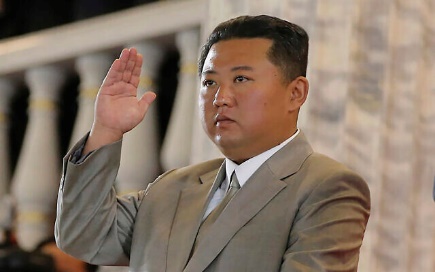 Judge in case of anti-Trump mudslinger is married to attorney for ex-FBI lawyer Lisa Page Officials say Judge Christopher Cooper's ties to leading Democrats and key figure in discredited Trump-Russia probe should disqualify him from case of Michael Sussmann, lawyer who fed anti-Trump dirt to FBI while hiding connection to Hillary Clinton campaign.By Lee Smith   Updated: September 19, 2021 - 11:44pm 	Last week, the special counsel appointed to oversee the probe into the FBI's investigation of former president Donald Trump indicted Michael Sussmann, a lawyer for the 2016 Hillary Clinton presidential campaign. Republicans and Trump allies are optimistic about the latest development in John Durham's investigation but are still concerned that Attorney General Merrick Garland might halt the investigation to protect allies and even the president himself. 	FBI notes appear to suggest that as vice president, Joe Biden played a role in the Democratic Party project to smear Trump as a Russian asset by raising the obscure, disused, 18th century statute the Logan Act as a possible vehicle for prosecuting Michael Flynn for speaking with the Russian ambassador to Washington — even after FBI case agents had cleared Trump's incoming national security adviser of wrongdoing. 	And now Republicans are raising concerns that the judge appointed to the Sussmann case has too many conflicts of interest to preside over it fairly. 	Current and former officials say that federal District Court Judge Christopher Cooper's professional and personal relationships with top Democrats and figures behind the FBI's Trump investigation should force his recusal. Cooper's wife, for instance, represents disgraced FBI lawyer Lisa Page, who oversaw the FBI's Trump probe.	In September 2016, Sussman met with Page's boss, then FBI General Counsel James Baker. The former DOJ cybersecurity expert handed Baker documents falsely asserting that the Trump Organization's computer servers were communicating suspiciously with the computer servers of a Russian financial institution. 	The purpose of the documents Sussmann passed to the FBI was to further the Clinton campaign's false narrative holding that Trump had been compromised by Russian officials. Former CIA director John Brennan reported to President Obama that Clinton herself approved the scheme in order to deflect attention away from her use of a private email server. 
	Sussmann billed the Clinton campaign for his meeting with Baker but told the FBI's top lawyer he was not acting on behalf of any client. The indictment handed down last week by Special Counsel John Durham charged Sussman with one count of lying to the FBI.
	Last Friday, Sussmann pled not guilty, and on Wednesday he is scheduled to appear before Cooper. 
	Appointed to the bench by Obama in 2013, Cooper is well-connected in Democratic party legal circles. Garland officiated his 1999 wedding to Amy Jeffress.
	Both Cooper and Jeffress worked at DOJ in the Obama administration. He was part of the 2008 presidential transition team, and she was the national security counselor for Obama's Attorney General Eric Holder. 
	Recently Jeffress wrote approvingly of Attorney General Garland's focus on "domestic terrorism." Many Republicans see the phrase as coded language for targeting Trump supporters.  
	Her most famous client, former FBI lawyer Page, discussed via text message with her paramour, FBI agent Peter Strzok, how they'd stop Trump from becoming president. Page and Strzok were part of the FBI team that spied on the 2016 Trump campaign. 
	As evidence to obtain the spy warrant, the FBI used a dossier of memos falsely alleging Trump ties to Russia that was paid for by the Clinton campaign. Sussman and Page then participated in the same Clinton-funded initiative to smear her 2016 opponent and use false evidence to spy on his campaign.   
	Former U.S. officials say that putting Sussmann in front of Jeffress' husband represents a clear conflict of interest.  
	"This is a wildly unique situation," says Kash Patel, who ran the House Intelligence Committee's investigation of possible crimes and abuses committed during the FBI's Trump-Russia probe. 
	"Usually it's defense lawyers who put in for recusal," says Patel. "But in this case, it should be the Justice Department's special counsel, Durham. The judge's wife happens to be the lawyer for a possible a coconspirator.”
	Patel, a former federal prosecutor, predicts that in this instance it's the defense lawyers who will be fighting recusal. "Sussman is indicted for not telling the FBI's general counsel he was working on behalf of the Clinton campaign, he says. "And that same general counsel, Baker, supervised Lisa Page, who is represented by the judge's wife.”
	Page's Twitter profile shows a picture of her and Jeffress.
	"The presumption is that a spouse's independent professional activities don't necessarily require a judge to recuse unless a spouse has a substantial interest in the outcome of the proceeding," says Tom Fitton, President of Judicial Watch. "Washington, D.C. is a small town, and the resulting interlocking relationships result in all sorts of apparent conflicts of interest in the justice system here."
	Nevertheless, says Fitton, "obviously we want justice to be administered fairly, but it must also appear to be administered fairly. This is an unusual fact pattern that requires Judge Cooper to seriously and carefully analyze whether he should recuse himself."
	Patel believes he should.
	"What if the judge for Paul Manafort's case had been married to the lawyer that represented Roger Stone, and William Barr had officiated their wedding?" he asks. "Would the media think that's ok? This is why America hates D.C. — one set of rules for those you rule over, but a different set for those that rule."https://justthenews.com/accountability/russia-and-ukraine-scandals/judge-case-anti-trump-mudslinger-married-attorney-anti 'The numbers are skewed': Colorado officials warn of inflated COVID death statistics Health officials reportedly continuing to conflate deaths "from" and "with" COVID.Updated: September 18, 2021 - 11:20pmMultiple public officials in Colorado are warning that the state's official COVID-19 death count is skewed due to the practice of conflating patients who have died directly due to the disease with those who have merely tested positive for it prior to death.	Data experts and health officials have long struggled to separate out those two key data points in government tallies of COVID deaths, leading to accusations that the death rate for the disease is being inflated modestly or even significantly. 	Multiple public officials in Colorado, meanwhile, told "Full Measure" host Sharyl Attkisson that they had personally observed death tallies that erred on the side of COVID, leading to death counts that were effectively misleading to the public. Brenda Bock, the county coroner for Grand County, told Attkisson that in November she processed a murder-suicide case "and the very next day it showed up on the state website as COVID death."	"And they were gunshot wounds," she continued. "And I questioned that immediately because I had not even signed off the death certificates yet, and the state was already reporting them as COVID deaths."	Bock even claimed that authorities counted as COVID deaths two individuals who were very much not dead.	"Two of them were actually still alive," she told Attkisson, "and yet they were counting them. Had I not called them on it and asked them who those were, where were they from, all the information about it — and it's like, 'Oh, well that was a typo. They just got put in there by acciden.'"	"How many of those are typos?" she added.	James Caruso, the chief medical examiner and coroner for Denver, said he has heard similar complaints from colleagues across the state.	"I was told by some of my fellow coroners in the more rural counties in Colorado that it was happening to them, that they knew of issues where they had signed out a death certificate with perhaps trauma involved," he told Attkisson. "And they were being advised that it was being counted as a COVID-related death.	"I think early on, the people signing the death certificates probably were doing it accurately. But at some level — maybe the state level, maybe the federal level — there's a possibility that they were cross-referencing COVID tests. And that people who tested positive for COVID were listed as a COVID-related death, regardless of their true cause of death. 	And I believe that's very erroneous, and not the way the statistics needed to be accumulated."	Caruso and Bock both confirmed that the state eventually altered its presentation of the data to differentiate between "from" and "with" COVID deaths. Yet Bock said the inclusion of the murder-suicide case — which she claimed Gov. Jared Polis refused to remove from the count — has made her continue to question the numbers. 	"I believe they're very inflated," she said. "And don't get me wrong. I believe COVID is real. And I believe people do get very sick from it. And I do believe a small number do die from that."	But "I do not believe a homicide-suicide belongs in that number," she continued. "I don't. I don't believe car accidents belong in those numbers. I think the numbers are skewed. And I think that it is my job to tell the truth.	"As coroner, when we are elected, our job is to find out the reason someone died. It's the truth. I'm not going to falsify a death certificate because my job is to tell the truth about why a person died, the cause and the manner. And I don't believe that what's going on is the truth."   https://justthenews.com/politics-policy/coronavirus/numbers-are-skewed-colorado-officials-warn-inflated-covid-deaths Weatherman of 33 years fired for refusing COVID vaccine, goes out with epic final statementBy Jack Davis, The Western Journal Published September 20, 2021 at 1:12pm 	With a prediction for very stormy weather ahead for the nation he loves, meteorologist Karl Bohnak signed off last week after being fired for refusing to take the COVID-19 vaccine.	Bohnak had served as the weatherman at Michigan's WLUC-TV for 33 years, according to The Washington Post. Gray Television, WLUC's parent company, instituted a vaccine-or-else policy that went into effect on Wednesday.	Bohnak, quoting New York Yankee icon Lou Gehrig's famous farewell speech, announced his departure in a post on Facebook.	"I am sad, but, to borrow a quote from a famous ballplayer, 'I'm the luckiest man on the face of the earth' because I had a dream as a kid to be a weatherman.	"That dream came true and to top it off, I got to broadcast weather for one of the most challenging, beautiful spots in the United States. As an added bonus, the people I broadcast to all across Upper Michigan were so kind and encouraging," he wrote.	But a cloud has fallen over the land of the free, he wrote.	After TV6 fired Karl Bohnak, a beloved weatherman of 30 years, for his choice to not be vaccinated, the people of small UP town, Iron Mt., Michigan protested by the dozens and some called for a boycott of TV6.
	The UPLP was on the scene. pic.twitter.com/zHcfviRGQX	— UPLP (@UPLibertarians) September 18, 2021	"The abrogation of our liberty and freedom under the guise of a pandemic is very disturbing to me. Hopefully, whether you lean right or left, you are concerned about what has occurred the last year-and-a-half.	"I just wanted to go about my business, 'live and let live', and keep my mouth shut. But this act by the federal government through corporate America has brought me to a crossroads. Our way of life, our freedom and liberty, is collapsing before our eyes," Bohnak wrote.	He said personal freedom should be paramount.	"Many of you have taken one of these injections, and that is absolutely your right. It is also my right to choose the medical options I feel are right for me. I have authority over my body."	Bohnak then laid out why he had refused the vaccine.	"I have decided against the vaccine option, first and foremost, because the manufacturers of these injections have absolutely no liability if injury or death occurs after the shot. I asked myself, would I buy brakes for my vehicle if the brake company had no liability if the brakes failed? No!	"So, I will certainly not allow a medicine in my body from a company that does not stand behind its product," he wrote.	Bohnak said he might have received the vaccine had the risk of death from COVID-19 been significant.	"However," he wrote, "for a normally healthy adult not housed in a nursing home or not suffering from serious comorbidities, the chance of surviving COVID is well over 99 percent. I will take the chance and go without a shot. I choose not to risk serious side effects."	"It's time to wake up to what is occurring here in America and across the world," he continued.	"We are being bludgeoned with fear, I believe, in an effort to control us. Eminent doctors, virologists and epidemiologists who post facts contradicting the 'official' accepted narrative regarding COVID are being censored; some are losing their jobs.	"It's time to honor those who served. For me, I honor them by saying 'Enough! I have the right to choose -- we all do. If we do nothing, we will lose that right."	Bohnak concluded with "a distillation of a portion of Jefferson's masterpiece, the Declaration of Independence: 'When tyranny becomes law, resistance becomes duty.'	"Those who love America and the freedom and liberty it stands for, must speak up. Hopefully, it's not too late," he wrote. https://www.wnd.com/2021/09/weatherman-33-years-fired-refusing-covid-vaccine-goes-epic-final-statement/ THE YEAR OF THE GASLIGHTERSHow today's corrupt ruling class is intent on driving normal Americans insaneBy WND Staff Published September 20, 2021 at 6:01pm 	In the classic 1944 film “Gaslight,” an extraordinarily evil criminal, who has recently gotten married, psychologically manipulates his perfectly sane wife into believing she’s going insane as a means of distracting her from uncovering his horrendous crime spree.	From the movie emerged the modern psychological term “gaslighting,” which means, “to cause (a person) to doubt his or her sanity through the use of psychological manipulation.”	News flash: America’s current ruling elites – including not only the Biden-Harris administration, but most of the Democratic Party, Big Tech, Big Media, the “Deep State,” academia, and even an increasing number of major “woke” corporations – are literally gaslighting the rest of America every single day, from morning until night, in a dizzying and ever-expanding variety of ways.	Truly, gaslighting has become the No. 1 psychological-spiritual warfare principle of America’s ruling class.	The most obvious example of Biden administration gaslighting is its ongoing campaign to not only demonize but induce paralyzing doubt, guilt, fear and self-loathing in tens of millions of thoroughly decent, patriotic, law-abiding, conservative Americans by continually denouncing them as “racists,” “white supremacists,” “violent extremists” and “domestic terrorists.”	In fact, in every area of life, culture and government policy in today’s America – from the COVID-19 pandemic, to election fraud, to the January 6 "insurrection," to Biden’s exit from Afghanistan, to illegal immigration, to abortion, to transgender madness, to the Second Amendment – those currently in power continually portray large segments of the American population as essentially immoral, deplorable and irredeemable, indeed almost subhuman.	As with all gaslighting, the intended purpose is to confuse, confound, distress, dispirit, intimidate and bewilder people to the point they doubt obvious truths they once knew and instead live in fear and anxiety, thus disabling them from being effective in the ongoing war for America’s future.	And just as the villain in “Gaslight” was superficially charming, intelligent, apparently thoughtful, caring, knowledgeable and supposedly looking out for the interest of his wife, in today’s America the power elite pretend to care about the people they rule, but their true motivations are entirely selfish, narcissistic, and revolve around their desperate addiction to power, wealth, glory, privilege and worship.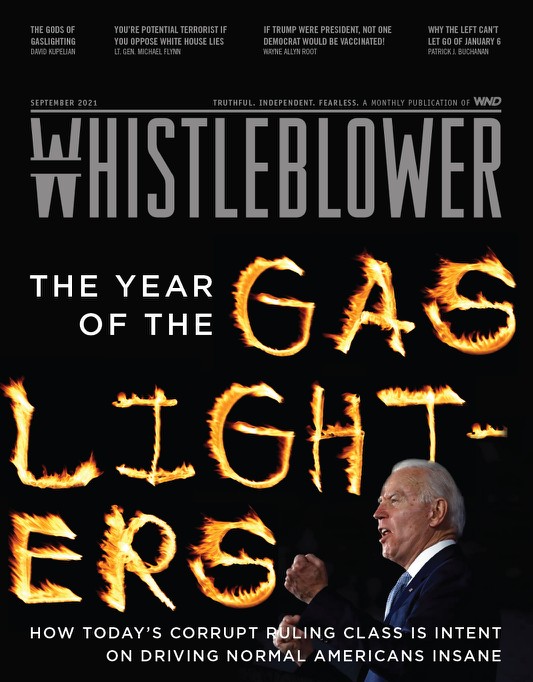 	In a word, they want to be gods. And to perpetuate this desperate pretense, they must gaslight.But now, their dark secrets are totally exposed for all to see in the groundbreaking September issue of WND's monthly Whistleblower magazine, “THE YEAR OF THE GASLIGHTERS: How today’s corrupt ruling class is intent on driving normal Americans insane.”Highlights of “THE YEAR OF THE GASLIGHTERS” include:* “The gods of gaslighting: How today’s ruling elites are intentionally driving normal Americans insane” by David Kupelian* “Since the new DHS alert, you're a potential terrorist if you oppose White House lies” by Lt. Gen. Michael Flynn* “If Trump were president, not 1 Democrat would be vaccinated!” by Wayne Allyn Root, on how the media would condemn “Trump's vaccine” as a “Frankenstein's monster” and accuse him of “murder”* “Once again, the left is comparing Christians to Islamic terrorists” by Michael Brown, on demagogues saying “Make no mistake; Christian evangelicals are America's #taliban”* “Who knew? Universities are 'rightwing' institutions!” by Patrice Lewis, spotlighting a classic example of gaslighting by one far-left professor* “Why the left can't let go of Jan. 6” by Patrick J. Buchanan, who explains that hyping a pretend “act of terrorism” is the only hope Democrats have of surviving November '22* “Democrats are unable to change facts, so 'they alter the definition of reality'” by J. Peder Zane, on how, driven by radical ideology, the left claims to “embrace science, facts and truth”* “The ongoing horror show that is the Biden presidency” by David Limbaugh, on how gaslighting “White House lunatics” are attempting to “destroy America as founded”* “While Trump is banned for questioning the election, Obama claims Republicans are 'rigging the game'” by Elizabeth Stauffer, who concludes, “The former president is gaslighting”* “Biden's ruinous refugee dump” by Michelle Malkin, on how subsidizing multitudes of new welfare recipients and workers taking Americans’ jobs “is somehow good for us, we’re being told”* “Blame-shifting and gaslighting, from Stalin to today’s ‘woke’ elites” by Ted Baehr, who explains why, “without a plumb line, without standards, society can't exist”* “Public schools are broken. Don't send your kids there” by Patrice Lewis, on how “Good parents are being mocked, ignored, ridiculed, marginalized, taunted, derided, doxed, gaslighted and sued” across the nation* “Eighth grade final exam from 1895” – an astounding revelation of the contrast between academic standards then and now* “Will a bumbling, lying Biden last till year's end in office? The president now seems incapable of telling the truth” by Laura Hollis.	“It’s truly amazing,” says Whistleblower Editor David Kupelian. “Today, in every area of life and policy, the ruling elite tries to confuse, distract, project, accuse and intimidate the American public into believing normal, patriotic, Judeo-Christian values-affirming Americans, such as have loved and protected this uniquely blessed nation generation after generation, are somehow potential terrorists.”	“In the final analysis,” he adds, “we’re dealing with spiritual warfare, as Scripture makes clear: ‘For our struggle is not against flesh and blood, but against the rulers, against the authorities, against the powers of this dark world and against the spiritual forces of evil in the heavenly realms’ (Ephesians 6:12).”	Fortunately, “THE YEAR OF THE GASLIGHTERS” also has a lot to say about how good Americans can protect themselves and their families from these assaults, safeguarding their own sanity and wellbeing, and maybe even saving their country.SPECIAL OFFER: For a limited time, subscribe to Whistleblower, renew or give a gift subscription and you'll get $10 off the already discounted rate (pay only $39.95 instead of the usual $49.95), plus you'll get THREE very special free gifts:  More -https://www.wnd.com/2021/09/year-gaslighters/ Commentary:The Evidence Is In! COVID-19(84) Jabs Really Are Very Dangerous!
By Steven Yates|September 20th, 2021
	“The devil’s agents may be of flesh and blood, may they not?”
― Arthur Conan Doyle, The Hound of the Baskervilles
	I hate to keep beating this drum when other issues are crying out for attention, but circumstances leave me little choice.
	Solid evidence is now in! The Covid-19(84) jabs really are very dangerous!We could be on the verge of the biggest health catastrophe since the Black Death of the fourteenth century, during which bubonic plague caused the deaths of somewhere between 75 and 200 million people in Eurasia and North Africa — over a third of the world’s population.
	Were something to come along today that killed that percentage, it would have killed close to 3 billion people before it ran its course! 
	Most of the rest would be left completely traumatized! Many would be helpless!
	That’s what we’re looking at!
	How do I know this? Didn’t I admit, just one article back, that I’m not a scientist?
	You don’t have to be a master mathematician to put five and seven together and get twelve. This came my way this past weekend. Author Mike Whitney has put together a frightening assemblage of information in one package.
	For almost two years, starting with the super-elite Gates Foundation and World Economic Forum sponsored Event 201, a “tabletop” simulated coronavirus pandemic (which Gates now appears to be denying actually took place!!!), ending where we are now: nations like Australia are locked down under de facto tyranny, and all roads have led to the mRNA vaccines.
	Along the way, we’ve been fed a steady diet of fear by co-opted politicians, bureaucrats, and global corporate media. Information about effective cures for COVID have been suppressed. When people can be made fearful, especially of something they can’t see, most tend to turn to “leaders” who promise relief.
	That would be people like Dr. Anthony Fauci, a career bureaucrat posing as America’s leading infectious disease expert.
	Remember: nurses are being told by employers to get the jab or be fired, and some are resigning! Students are not being allowed to reenroll in many colleges if they’ve refused the jab. People are being refused service in restaurants, not being allowed to board planes,and refused entry to certain countries without proof of them!
	The Bidenista regime is trying to force all employers with more than 100 works to mandate them. Lawsuits are coming.
	Corporate media is demonizing “antivaxxers.”
	Meanwhile, injuries and deaths from these mRNA vaccinesas reported by VAERS is climbing!The CDC and other co-opted agencies insist that these numbers are very small, compared to the number of people vaxxed. What we see now, though, exceeds all previous vaccines combined! Very few deaths and injuries are reported! And as Dr. Mercola explains, if you get the jab and suffer debilitating effects, you’re essentially on your own! If a relative dies, you’re on your own! You cannot sue a Big Pharma corporation, nor can you sue “your” government! You will likely be ignored by major media, and your YouTube video will be removed for “violating community standards” or promoting “vaccine misinformation” or some such BS.
	Were everything on the up-and-up, would we see this level of narrative control? Would we see the coercion we are seeing? When COVID vaccine coercion reaches the point where men with guns are ordering you to get the shots or be locked indoors indefinitely, what will you do?
	Suppose authorities remove you from your home at gunpoint and put you in a “camp” for refuseniks.
	Is it crazy to think that could happen in America?
	I’m sure there were Jews in Nazi Germany who thought the same thing!
	Mike Whitney presents his findings in an interview-style staccato better than I ever could, so at this point, I’m going to do what Paul Craig Roberts did and just hand him the floor! I’ve not done this before: reproduce someone else’s article inside one of my own. But this really is the most important article on the subject you will ever read!I fixed two typos and truncated the first sentence. Otherwise this is unedited.
	“… If everyone on the planet were to get Covid and not get treated, the death-rate globally would be less than half a percent. I’m not advocating for that, because 35 million people would die. However, if we follow the advice of some of the global leaders– like Bill Gates who said last year said “7 billion people need to be vaccinated”– then the death-rate will be over 2 billion people! SO, WAKE UP! THIS IS WORLD WAR 3! We are seeing a level of malevolence that we haven’t seen in the history of humanity!” Dr. Vladimir Zelenko, Author of The Zelenko “Early Treatment” Protocol that saved thousands of Covid-19 patients. (“Zelenko schools the Rabbinic Court”, Rumble; start at 11:45 minutes)
	Did the regulators at the FDA know that all previous coronavirus vaccines had failed in animal trials and that the vaccinated animals became either severely ill or died?
	Yes, they did.
	Did they know that previous coronavirus vaccines had a tendency to “enhance the infection” and “make the disease worse”?
	Yes.
	Did Dr Anthony Fauci know that coronavirus vaccines had repeatedly failed and increased the severity of the infection?
	Yes, he did. (See here: Fauci on ADE)
	Did the drug companies conduct any animal trials prior to the FDA’s approval that would have convinced a reasonable person that the vaccines were safe to use on humans?
	No, they didn’t.
	Did they complete long-term clinical trials to establish whether the vaccines were safe?
	No, there were no long-term clinical trials.
	Did they conduct any biodistribution studies that showed where the substance in the injection goes in the body?
	They did, but the data was not made available to the public.
	Do the contents of the vaccine largely collect in various organs and in the lining of the vascular system?
	Yes, they do.
	Do large amounts of the substance accumulate in the ovaries?
	Yes.
	Will this effect female fertility and a woman’s ability to safely bring a baby to term?
	The drug companies are currently researching this. The results are unknown.
	Does the vaccine enter the bloodstream and collect in the lining of the blood vessels forcing the cells to produce the spike protein?
	Yes.
	Is the spike protein a “biologically active” pathogen?
	It is.
	Does the spike protein cause blood clots and leaky blood vessels in a large percentage of the people that are vaccinated?
	It does, although the blood clots are mostly microscopic and appear in the capillaries. Only a small percentage of vaccinees get strokes or suffer cardiac arrest.
	Should people be made aware of these possible bad outcomes before they agree to get vaccinated? (“Informed consent”)
	Yes.
	Did the FDA know that Pfizer had “identified vaccine-associated enhanced disease, including vaccine-associated enhanced respiratory disease, as an important potential risk”?
	Yes, they did, but they did not demand that Pfizer fix the problem. 
	Here’s more:
	“The FDA noted that Pfizer, “identified vaccine-associated enhanced disease, including vaccine-associated enhanced respiratory disease, as an important potential risk”. The EMA similarly acknowledged that “vaccine associated enhanced respiratory disease” was “an important potential risk… that may be specific to vaccination for COVID- 19”.
	Why neither regulator sought to exclude such dangers prior to emergency use authorization is an open question that all doctors and patients are entitled to ask. Why medical regulators failed to investigate the finding that large vaccine particles cross blood vessel walls, entering the bloodstream and posing risks of blood clotting and leaky vessels is yet another open question again.” (“Open Letter to the EMA and European Parliament”, Doctors for Covid Ethics)
	Did the drug companies vaccinate the people in the placebo group after the clinical trials in order to conceal the difference in the long-term health outcomes between the two groups?
	That is the conclusion a rational person would make.
	So, they nuked the trials?
	Yes.
	Did the FDA largely shrug-off its regulatory duties and abandon its normal standards and protocols because
	a– It wanted to rush the Covid vaccines into service as rapidly as possible?
	b– It knew the Covid-19 vaccine would never meet long-term safety standards?
	We don’t know yet, but the adverse events report strongly suggests that the Covid-19 vaccine is hands-down the most dangerous vaccine in history.
	Is the FDA rushing the “boosters” without proper testing?
	Yes, it is. Here’s a clip from author Alex Berenson’s latest at Substack:
	“Pfizer basically hasn’t bothered to test the booster AT ALL in the people actually at risk – it conducted a single “Phase 1” trial that covered 12 people over 65. The main Phase 2/3 booster trial (beware efforts to cover multiple “phases” of drug research at once, you want it bad you get it bad) included no one over 55.
	No one.
	As in, NONE.” (“Are you kidding me, Pfizer, volume 1 gazillion”, Alex Berenson, Substack)
	Have the boosters been modified or improved to meet the changes in Delta variant?
	No.
	Is there any additional risk in taking a booster-shot after already taking two experimental gene-based vaccines in less than a year?
	Considerable risk. Here’s more from the Doctors for Covid Ethics:
	“Given that booster shots repeatedly boost the immune response to the spike protein, they will progressively boost self-to-self immune attack, including boosting complement-mediated damage to vessel walls.
	Clinically speaking, the greater the vessel leakage and clotting that subsequently occurs, the more likely that organs supplied by the affected blood flow will sustain damage. From stroke to heart attack to brain vein thrombosis, the symptoms can range from death to headaches, nausea and vomiting, all of which heavily populate adverse reactions to COVID-19 vaccines.
	As well as damage from leakage and clotting alone, it is additionally possible that the vaccine itself may leak into surrounding organs and tissues. Should this take place, the cells of those organs will themselves begin to produce spike protein, and will come under attack in the same way as the vessel walls. Damage to major organs such as the lungs, ovaries, placenta and heart can be expected ensue, with increasing severity and frequency as booster shots are rolled out.” (“Open Letter to the EMA and European Parliament“, Doctors for Covid Ethics)
	So, it’s the double-whammy. On the one hand, the booster will perform largely like the original vaccine, penetrating cells and forcing them to produce spike protein which, in turn, generates blood clots and leaky blood vessels. And, on the other, the newly-produced S proteins trigger a damaging immune response in which the complement system attacks and destroys the cells that line the inside of the blood vessels. Every additional booster will intensify this process weakening the vascular system and increasing the clotting. If the Doctors are correct in their analysis, then we could see a sharp uptick in all-cause mortality in the heavily-vaccinated countries in less than a year. Cardiac arrests are already rising.
	Here’s another question that’s worth mulling over: Was there any reason for the regulators at the FDA to think that these problems would not arise following the launching of the vaccine campaign?
	No. They should have known there would be problems as soon as they saw that the vaccine did not stay in the shoulder as it was supposed to. The vaccine wasn’t supposed to enter the bloodstream and spread across the body leaving billions of spike proteins in its wake. (The spike protein is a cytotoxin, a cell killer. It is not an appropriate antigen for stimulating an immune response. It is a potentially-lethal pathogen that poses a threat to one’s health even if it is separated from the virus.) Nor was the vaccine supposed to trigger Antibody-Dependent Enhancement (ADE) which is the condition we hinted at above when referring to “vaccine-associated enhanced disease”. Here’s a brief explanation:
	“ADE has proven to be a serious challenge with coronavirus vaccines, and this is the primary reason many have failed in early in-vitro or animal trials. For example, rhesus macaques who were vaccinated with the Spike protein of the SARS-CoV virus demonstrated severe acute lung injury when challenged with SARS-CoV, while monkeys who were not vaccinated did not. Similarly, mice who were immunized with one of four different SARS-CoV vaccines showed his topathological changes in the lungs with eosinophil infiltration after being challenged with SARS-CoV virus. This did not occur in the controls that had not been vaccinated. A similar problem occurred in the development of a vaccine for FIPV, which is a feline coronavirus.” (“Is the Coronavirus Vaccine a Ticking-Time Bomb?”, Science with Dr. Doug)
	Is this what we are seeing right now? In all the countries that launched mass-vaccination campaigns early (Israel, Iceland, Scotland, Gibraltar and UK) cases, hospitalizations and deaths are rising faster in the vaccinated portion of the population than the unvaccinated. Why?
	Are they really experiencing a fourth or fifth wave or have the vaccines generated “inactivity-enhancing” antibodies that make the disease worse? This 2-minute video helps to clarify what’s going on:
	“Vaccines are made to a specific variant. And when that variant mutates, the vaccine no longer recognizes it. It’s like you are seeing a completely new virus. And, because that is so, you actually get more severe symptoms when you are vaccinated against one variant and it mutates and then your body sees the other variant. 
	The science shows, that if you get vaccinated in multiple years (for the flu), you are more likely to get severe disease, you are more likely to get viral replication, and you are more likely to be hospitalized…. We are seeing the same thing in Covid with the Delta variant. So we are actually mandating that people get a vaccine when they can actually get more sick when they are exposed to the virus…In fact, this week, a paper came out that showed that–with the Delta variant– when you are vaccinated your body is supposed to make antibodies that neutralize the virus, but they were supposed to neutralize the old variant. When they see this new variant, the antibodies take the virus and help it infect the cells.” (“Expert testimony on mandatory vaccinations”, Dr Christina Parks PhD., Rumble, start at minute 5:05)
	Repeat: “If you get vaccinated in multiple years, you are more likely to get severe disease, you are more likely to get viral replication, and you are more likely to be hospitalized…. With the Delta variant– when you are vaccinated …. the antibodies take the virus and help it infect the cells.”
	This is ADE, and this is probably why hospitalizations and deaths are rising among the vaccinated in Israel, UK and the rest. True, the Delta variant is less lethal than the Wuhan virus but, unfortunately, that rule does not apply to those who have been vaccinated and whose antibodies promote the uptake of the virus into their cells. This increases the viral replication function that increases the severity of the disease. In short, people are getting sicker because they were vaccinated. Here’s another short video that helps to explain:
	“…The vaccine-induced antibodies will stand up against the virus. and once a virus is under pressure; it changes, it becomes a variant, and the variant cannot be stopped by vaccine-induced antibodies. Vaccine-induced antibodies. also shut down your innate immune system… so variants can come straight through and infect those that are vaccinated. That is viral immune escape, and that means that the vaccinated are defenseless against variants. This is no longer a pandemic of Covid-19. It is a pandemic of variants…
	And there is something called recombination, and recombination means a vaccinated host can be infected by more than one variant at a time. …If a vaccinated host is co-infected by more than one variant, the variants will mix DNA, and change and camouflage and produce a super variant. And if super variants are produced, nothing can stop them. And already they are saying that the latest variant to come out is vaccine resistant. And this is just the beginning. 
	Dr Geert Vanden Bosche warns that if we do not immediately stop mass vaccination campaigns around the world, the world will experience an international catastrophe of mass mortality. I didn’t say that, he did. The vaccinated are a threat to us all.” (“Viral Immune Escape Explained”, Dr. Michael McDowell, Rumble)
	It’s not the variant that intensifies the disease, it’s the fact that the vaccine targets one narrow endpoint, the spike protein, that gradually adapts to survive. As the virus progressively learns to avoid the vaccine, vaccine-induced immunity wanes. Natural immunity produces broad, robust immunity to the whole virus not merely one part of it. It is strong and enduring.
	So how will the vaccinated fight new forms of the virus, after all, the vaccine is not a medicine that overpowers a particular pathogen. It is a subtle (genetic) reprogramming of the immune system that forces one’s cells to produce a particular version of the spike protein. Boosters that stimulate production of the same protein will have only modest impact. In short, boosters are still fighting the last war.
	Also, as we mentioned above, coronavirus vaccines tend to create antibodies that “enhance infectivity” when they encounter adapted forms of the virus. That means that millions of inoculated people will now face forms of the virus for which they have almost no protection and for which their compromised immune systems can only provide limited help. Here’s more from the article above:
	“Right now, the fatality rate of the virus is estimated to be approximately 0.26%, and this number seems to be dropping as the virus is naturally attenuating itself through the population. It would be a great shame to vaccinate the entire population against a virus with this low of a fatality rate, especially considering the considerable risk presented by ADE. I believe this risk of developing ADE in a vaccinated individual will be much greater than 0.26%, and, therefore, the vaccine stands to make the problem worse, not better. It would be the biggest blunder of the century to see the fatality rate of this virus increase in the years to come because of our sloppy, haphazard, rushed efforts to develop a vaccine with such a low threshold of safety testing and the prospect of ADE lurking in the shadows.” (“Is the Coronavirus Vaccine a Ticking-Time Bomb?”, Science with Dr. Doug)
	“Blunder”, he says?
	It wasn’t a blunder. It was deliberate. The Covid-19 vaccine was supposed to fail like all the coronavirus vaccines before it. That’s the point. That’s why the drug companies skipped the animal testing and long-term safety trials. That’s why the FDA rushed it through the regulatory process and suppressed the other life-saving medications, and silenced all critics of the policy, and pushed for universal vaccination regardless of the risks of blood clotting, cardiac arrest, stroke and death. And that’s why the world is on the threshold of an “international catastrophe of mass mortality.” It’s because that’s how the strategy was planned from the very beginning.
	The vaccine isn’t supposed to work, it’s supposed to make things worse. And it has! It’s increased the susceptibility of millions of people to severe illness and death. That’s what it’s done. It’s a stealth weapon in an entirely new kind of war; a war aimed at restructuring the global order and establishing absolute social control. Those are the real objectives. It has nothing to do pandemics or viral contagion. It’s about power and politics. That’s all.
	Steven Yates again. Did you get all that? Take your time. Also note this. Note the last line. Those with power protect their own.
	I won’t try to sum this up. I’ll just ask: what kind of minds —outside apocalyptic science fiction writers, that is— are capable of conjuring up something like this?
	Evil minds!
	No other word fits!
	The question occurs to me: is something demonic at work here? Satanic, even?
	Could people like Gates and Fauci and Schwab actually be demon-possessed?
	I don’t know, and I know how that sounds. I’ve also never seen a naturalistic account of human psychopathy that would enable me to get my brain around the idea of simply culling who-knows how many billions of people (not millions or tens of millions but billions) in the name “absolute social control,” of establishing a Great Reset!
	We’ve just looked into the face of pure evil, and I wonder if anyone but God Himself can save our civilization now!
	Steven Yates’s new book What Should Philosophy Do? A Theory (Wipf and Stock, 2021) is available here and here.
	September is here, and it is time to renew my call for donations. In the present hostile environment, any of us — this site, or myself — could be canceled at any time! (My computer has been hacked more than once; I once had to replace a device when hackers damaged the operating system beyond repair.) Donate to NewsWithViews.com here. Donate to my Patreon.com site here, or to me via PayPal (use my email address available  below) if Patreon is not to your liking. Any pledges or donations I receive exceeding $25/mo., I will match with a donation to NewsWithViews.com out of appreciation for this site.https://newswithviews.com/the-evidence-is-in-covid-1984-jabs-really-are-very-dangerous/Would Jesus Wear A Mask?
Scott Morefield Posted: Sep 20, 2021 12:01 AM
	For a Christian, whether or not to do, abstain from, or believe something typically revolves around one basic question: What would Jesus do? Loving God and our neighbor, treating others as we would want to be treated, helping the poor, the widowed, and the sick - these are all key principles taught by the Son of God as laid out in the four Gospels that begin the New Testament, and typically forms the foundation of Christian thought and belief no matter how politically liberal or conservative an adherent is.
	A more liberal Christian might focus on those more positive aspects of Christianity and shun others of what proponents of their faith have historically believed, while more conservative Christians find ways to include in their beliefs what they consider the whole of Scripture, both the positive and the negative (like unpalatable passages from the Old Testament, eternal conscious punishment, etc.).
	This is all understandable and expected, especially given human nature. We all tend to interpret the Bible based on our own presuppositions and belief systems. Sure, most everyone believes their particular interpretation is the ONE AND ONLY CORRECT WAY but, thankfully, Americans have the right to believe and practice any faith we choose, and Christians can interpret the Bible in any way we see fit. That said, a wise person of any denomination or faith would do well to watch out for faith leaders, especially famous ones, who twist and distort passages from the Bible, and especially the words or actions of Christ, to suit their own political ends. 
	On the political right, an example of this might be a ‘faith-healing’ pastor who ignores the pandemic because he is ‘absolutely certain’ that God will protect his flock from death or serious outcome. Sadly, there have been several examples like this, including Cornerstone megachurch pastor John Hagee, who while recovering from coronavirus famously said, “we have a vaccine; the name is Jesus Christ, the son of the living God.” It’s one thing to explain the science and data behind why we can’t lock down forever, masks don’t work and leaky vaccines can’t end the pandemic on their own, but it’s quite another to convince people to take needless risks they otherwise wouldn’t take based on a false, unbiblical premise.
	Thankfully, examples like that are fairly rare, but for obvious reasons they predictably get wide play by the media. Far more prevalent - and even encouraged by the media and powers-that-be - are Christian arguments from the left that focus on vaccines and mask use as something that ‘Jesus would have done.’ Most notably of late, Saddleback Church pastor and author Rick Warren:
	“The Bible says ‘Love your neighbor as yourself,” Warren said in March in a video that recently gained widespread attention on social media. “The most practical way right now you can love your neighbor as yourself, wear a mask. Okay? And to not wear one basically says, ‘I don’t care about you,’ or ‘I don’t even care about your fears.’”
	So, according to Warren and others with that mindset, one must “wear a mask” in order to properly love our neighbor. Nevermind that there is a preponderance of perfectly valid scientific and data-based evidence that masking DOES NOT WORK to stop the spread of Covid-19 or any other highly contagious respiratory virus, you should just wear one anyway so your ‘neighbor’ knows you care about them. Nevermind that universal masking creates a false sense of security that everyone is ‘safe’ from contracting or spreading Covid and that this false sense of security quite likely made a lot of people unnecessarily sick over the past year and a half, the feelz dictates we mask up because our ‘neighbor’ might be a media-induced hypochondriac deceived into thinking that masks work and the risk of Covid is much higher than it actually is.
	Obviously, you can see where this is going. It’s what happens when someone with influence over others interprets and applies a Biblical passage or concept unilaterally to a highly charged modern political issue while ignoring all nuance and dismissing other ways of interpretation. Sadly, such tactics have always been part of the toolboxes of religious demagogues hellbent on imposing ‘their way or the highway’ on their followers.
	In truth, Jesus commanded us to love the Lord first with all our heart, mind, soul, and strength, then to love our neighbors as ourselves. How then are we to love the Lord with our minds if we dismiss data and evidence on a topic that goes against our presuppositions or a prevailing narrative? How are we to ‘love’ our neighbors while at the same time bearing false witness to them? Is our duty to make them “feel better” or to tell them the truth? What would Jesus have done? In an age where masking has become a talisman, even an idol of sorts to people desperate to find something, anything that ‘controls’ something that is ultimately proving to be uncontrollable, would the Son of God have given people comfort by lying to them or by telling them the truth?
	No, I don’t believe Jesus Christ would have put on a mask any more than I think he would have pretended a blood sacrifice to a graven image would have brought rain during a time of drought. And when at all possible, you shouldn’t either. https://townhall.com/columnists/scottmorefield/2021/09/20/would-jesus-wear-a-mask-n2596139 ARUTZ SHEVAChag Sameach from Arutz Sheva!Wishing a joyous Sukkot holiday to all our readers. News coverage ends this evening, resumes Monday evening.Arutz Sheva , Sep 21 , 2021 1:07 AM 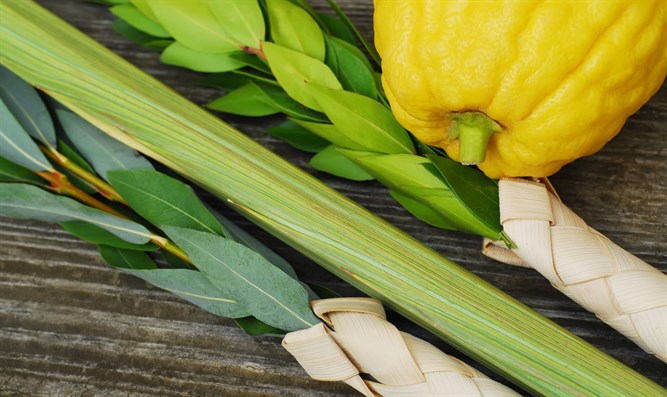 SukkotiStockAs the Jewish people celebrate the holiday of Sukkot, Arutz Sheva's team wishes all of our readers a joyous holiday.In honor of the festival, updates to our website will stop from Monday night to Tuesday night.Our regular news updates will resume Tuesday night with the end of Sukkot in Israel.For more about the holiday of Sukkot, in which the Jewish people are commanded to rejoice and be “wholly happy”, click here.For essays, insights and inspiration during this holiday period, visit our Judaism section.Chag Sameach, https://www.israelnationalnews.com/News/News.aspx/201150 	09/20/2021 NEWS AM - Tonight at sunset begins The Feast of Sukkot!		Learn more: https://www.aish.com/h/su/?s=nb BOHEMIAN RHAPSODY - Prague Cello Quartet [Official video]https://www.youtube.com/watch?v=Odh_m7huLO4  Read the Prophets & PRAY WITHOUT CEASING!That is the only hope for this nation!Genesis 41:1And it came to pass at the end of two full years, that Pharaoh dreamed: and, behold, he stood by the river.2And, behold, there came up out of the river seven kine, well-favoured and fat-fleshed; and they fed in the reed-grass.3And, behold, seven other kine came up after them out of the river, ill favoured and lean-fleshed; and stood by the other kine upon the brink of the river.4And the ill-favoured and lean-fleshed kine did eat up the seven well-favoured and fat kine. So Pharaoh awoke.5And he slept and dreamed a second time: and, behold, seven ears of corn came up upon one stalk, rank and good.6And, behold, seven ears, thin and blasted with the east wind, sprung up after them.7And the thin ears swallowed up the seven rank and full ears. And Pharaoh awoke, and, behold, it was a dream.Teachers’ unions blast COVID-19 test requirement for schoolkids after SukkotUnion chief says it isn’t educators’ job to be ‘coronavirus inspectors,’ threatens High Court appeal over new measure; only half of teachers in Israel have had vaccine boosterBy Amy Spiro and TOI staff Today, 5:53 pmUpdated at 6:11 pm 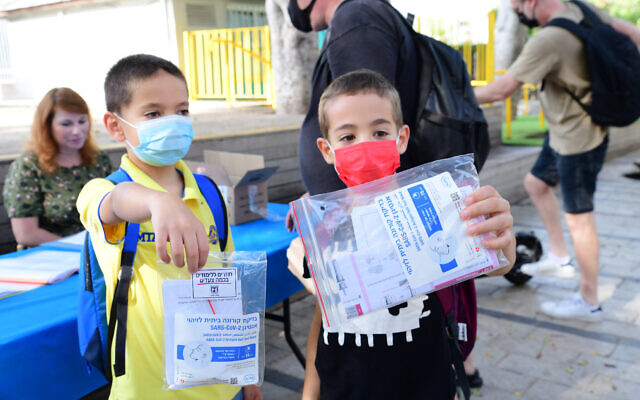 Kids at a school in Tel Aviv hold up antigen coronavirus testing kits on August 30, 2021. (Avshalom Sassoni/Flash90)	Unions representing both school and kindergarten teachers have slammed a Sunday decision by lawmakers requiring students returning to school following the upcoming Sukkot vacation to present a negative COVID-19 antigen test.	The teachers’ union said it was not the job of educators to monitor students’ adherence to health regulations.	At a meeting of the Knesset Education Committee on Sunday morning, secretary-general of the Israel Teachers’ Union Yaffa Ben David told lawmakers that school principals and kindergarten teachers are not supposed to be “coronavirus wardens.”	“Someone here is completely confused,” she said, according to a statement put out by the union.	On Sunday evening, the regulation was passed by the Education Committee.	Prior to its approval, Ben David said that if the rule were to be approved, the Israel Teachers’ Union will petition the High Court of Justice “to prevent this decree.”	The association of kindergarten teachers likewise said in a statement “we are not the police and our job is not to prevent entry to kindergarten.”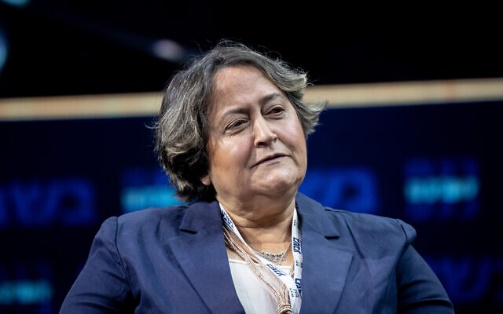 Yaffa Ben David, head of the Israel’s Teacher’s Union in Jerusalem, on March 15, 2021 (Yonatan Sindel/Flash90)	The new measure is expected to apply to all students in pre-kindergarten through sixth grade. Ahead of the start of the school year on September 1, parents of all students in first through sixth grades were requested to pick up rapid antigen testing kits from schools and administer them to their kids, but they were not made mandatory for admission to classrooms.	Rapid tests can be completed at home and results take less than 15 minutes. 	According to the new measure — approved by the attorney general — parents or guardians will be asked to sign a declaration that the test came back negative.	Most students across Israel were in school on Sunday for the final day ahead of the festival of Sukkot, which begins Monday evening. The majority of schools are shut for the entire weeklong holiday, with children slated to return to classrooms September 30, two days after the holiday ends.	The decision to adopt the proposal came as serious COVID-19 cases hit their highest figure so far this month, 10 days after the end of the Rosh Hashanah festival, which is often celebrated with large festive meals.	Close to 7,500 Israelis tested positive for the coronavirus on Saturday, 59 percent of them school-age children, the Health Ministry said. As of Sunday morning, close to 45,000 students have COVID-19, and another 92,000 are in mandatory quarantine following exposure to a verified patient.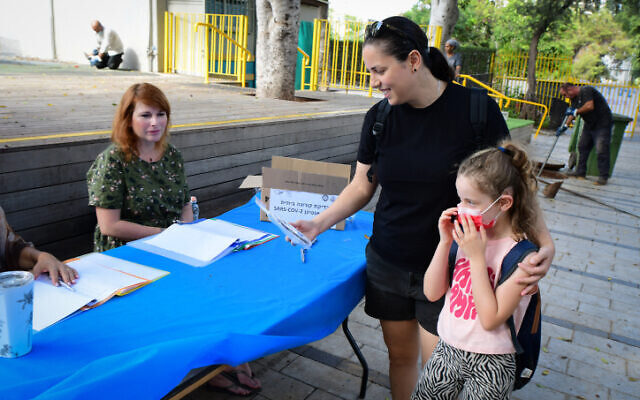 A parent picks up a COVID rapid testing kit ahead of the opening of the new school year, in Tel Aviv, August 30, 2021. (Avshalom Sassoni/Flash90)	Meanwhile, the Education Ministry said Sunday that only half of teachers in Israel have received a coronavirus vaccine booster shot.[This has set me thinking. You have only 50% of the teachers JABBED and the statistics being pushed is that some 80 % of the population is JABBED. In the US the teachers groups are all pushing for the JAB and you would expect a higher percentage. Makes me wonder what the real number is. Rdb]	Starting October 1, anyone eligible for a third dose of the vaccine who hasn’t received one will have their Green Pass revoked, requiring them to present a negative coronavirus test to attend various venues and events. Schools are included in the Green Pass system, with teachers required to be vaccinated or regularly display a COVID-19 negative test result.	According to Health Ministry statistics released Sunday morning, the number of Israelis hospitalized in serious condition with COVID-19 has risen to its highest level in close to three weeks.	The latest figures report 726 Israelis with the coronavirus in serious condition as of Sunday morning, compared to 709 one week ago and 650 on Thursday. As of Sunday, there were 83,809 active COVID-19 cases in the country, with 1,191 of them hospitalized, 726 in serious condition and 195 of those on ventilators.Over the weekend, Israel surpassed more than 7,500 coronavirus fatalities since the start of the pandemic. According to the latest figures, 7,511 Israelis with COVID have died since March 2020, and more than 1,000 have died in the past six weeks alone. https://www.timesofisrael.com/teachers-unions-blast-covid-19-test-requirement-for-schoolkids-after-sukkot/ [These numbers don’t make much sense when you think of the overall claims of success but still have an outrageous outbeak. – rdb]Number of seriously ill COVID-19 patients reaches September peakHealth Ministry says 70% of COVID patients in serious condition have not been inoculated at all; Adds that the probability of developing a serious illness due to COVID 45 times higher among unvaccinatedYaron Druckman, Adir Yanko | Updated: 09.19.21, 14:51 	The Health Ministry reported Sunday that Israel’s number of COVID-19 patients hospitalized in serious condition has reached 726, a peak for the month of September, while the number of ventilated patients remains at 195.
	According to the ministry, 481 of all patients in serious condition have not been inoculated against COVID at all, 157 received both doses of the vaccine, and 55 received three doses. There was no information available on the remaining 33 patients.[ Keep in mind that Israel has redefined “Unvaccinated” to include those who have not had both shots OR who have had both but not the 3rd JABB afterwards. This totally distorts all statistics. By the Way, the US has started doing the same thing. – rdb]
	The ministry’s data shows that almost 70% of all critical patients were not vaccinated, while 8% received both doses as well as the booster. [So 8% with 2 JABBS AND a booster and still getting sick? -rdb]
	Among seriously ill patients who are less than 60 years of age - 223 were not vaccinated, 45 received both doses and 10 received both doses as well as the booster. Those figures indicated that 80% of younger seriously ill patients were those who did not receive the vaccine.
	The data also shows that the probability of developing a serious illness due to COVID-19 is 45 times higher among those unvaccinated, compared to those in the same age groups who received three doses of the vaccine.
	The Health Ministry said 0that 7,445 new coronavirus cases were confirmed over the weekend, after 144,116 tests conducted, indicating a contagion rate of 6.21%.
	The nation’s R number - which indicates how many people on average are infected by a single COVID patient - has also dropped and now stands at 0.91, compared to 1 just last week.
	Since the start of the pandemic 7,511 people died from complications of the virus.
	The ministry added that the number of students who have been forced to stay in isolation after being diagnosed with COVID has dropped and now stands on 44,636 and the number of students who have been forced into isolation due to exposure to a verified patient has also dropped and is now 91,775.
	The Military Intelligence Unit monitoring the pandemic meanwhile, commented on the decision by the FDA to administer the booster shots only to those aged 65 and over, or those with a weakened immune system saying the scientific data collected in Israel shows the booster shot is effective and safe.
	"A large study conducted in Israel shows that the third vaccine increases by a factor of 10 the protection from infection as well as from serious illness compared to those who received only the two doses of the vaccine,” the unit said.https://www.ynetnews.com/article/hyosufv7y  [Are you smelling the rotten fish yet? Rdb]How did Jews celebrate Sukkot 2,000 years ago? Archaeology offers answersWhile no traces survive of the ancient booths those Jews probably built to celebrate the holiday, archaeology provides other important evidence of the centrality of the festival of Sukkot.By ROSSELLA TERCATIN   SEPTEMBER 19, 2021 22:11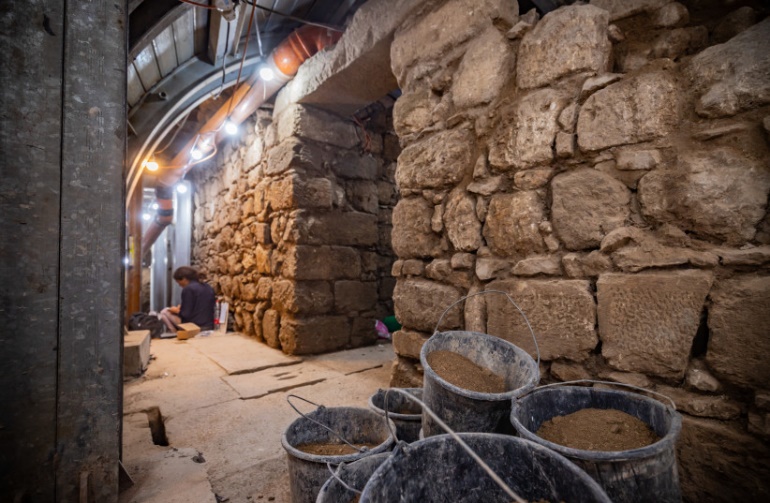 A building on the Pilgrimage Road in the City of David. (photo credit: KOBY HARATI/CITY OF DAVID)	Some 2,000 years ago, as the festival of Sukkot approached, tens of thousands of Jews left their homes throughout the Land of Israel and beyond and began a journey toward Jerusalem. There they would encounter a monumental and flourishing city and take part in what likely was one of the most intense religious experiences in the entire Roman Empire.	Ancient remains might not represent the best tools to pinpoint what was happening in a very specific and short period of time – such as the seven days of a festival whose characterizing commandment is to build a temporary booth that would not leave anything permanent.	However, considering what excavations in Jerusalem have revealed in conjunction with historical sources offers us a grandiose picture of that heyday period just before the city and its temple would be destroyed at the hands of the Romans.	“When we speak about a pilgrimage in Hebrew, we use the expression aliyah al a-regel, which does not simply suggest the notion of a pilgrimage, but literally indicates climbing up using one’s feet,” said Dr. Guy Stiebel, a senior lecturer at Tel Aviv University.	“People took a break from ordinary life, left their houses and traveled toward Jerusalem, which they reached through the area located at the southern tip of what today we call the City of David,” he added.	Archaeological excavations have revealed the gate the pilgrims crossed.	“They would purify themselves in the Siloam Pool and then go straight up to the Temple Mount, through a stepped street which was previously believed to have been built at the time of King Herod,” Stiebel noted. “Now we know that the project was actually carried out under Judean Governor Pontius Pilate. In spite of his bad reputation in the eyes of Christianity, he built some of the most impressive monuments in Jerusalem.”Tel Aviv University Prof. Yuval Gadot in the remains of the building destroyed by the Babilonyans in 586 BCE at the Givati Parking Lot Excavation at the City of David, Jerusalem. (credit: ROSSELLA TERCATIN)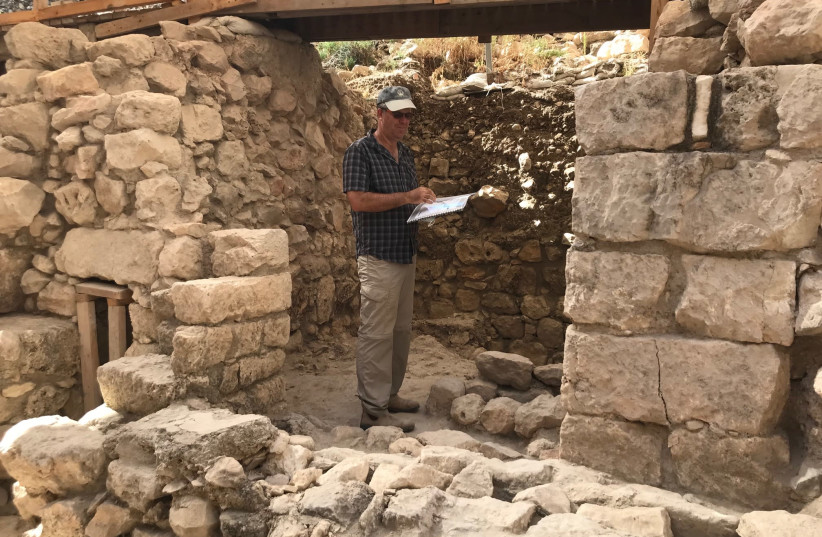 	The commandment for Jews to go up to Jerusalem during Passover, Shavuot and Sukkot is included in the Torah.	Narratives about Jews performing the pilgrimage are already included in later books of the Hebrew Bible, said Dr. Yonatan Adler, a senior lecturer at Ariel University and an expert in ancient ritual baths – or mikvaot – where Jews were required to immerse in order to purify themselves, in their daily life as well as before visiting the temple.	“Based on these texts, we can probably assume that some form of pilgrimage was already occurring during the First Temple Period,” he said, referring to the period between 1200 BCE and 586 BCE when the sanctuary in Jerusalem stood, before being destroyed by the Babylonians.	By first century CE Roman-Jewish historian Titus Flavius Josephus says that millions of people took part in the pilgrimage, bringing tens of thousands of sacrifices to the holy temple. Hellenistic Jewish philosopher Philo of Alexandria also speaks about the occasion in his work.	The itinerary was designed in such a way that people would experience what Stiebel described as a “wow-effect,” similar to that felt by someone visiting a majestic cathedral.	“At the time of Herod, the Temple Mount was known as one of the biggest religious compound in the Roman world,” he said.	The Siloam Pool was only one of the many public ritual baths that have been uncovered on the way or in the vicinity of the Temple Mount.	“According to my tally we have found around 1,000 mikvaot in the country, and a large number – some 200 of them – are in Jerusalem or its surroundings,” Adler said. “We have to remember that Jews had to purify themselves not only for a pilgrimage but in their daily life as well. However, we have uncovered some public ritual baths that stand on the road to Jerusalem that are not connected to any settlement or agricultural installation and it is reasonable to assume that they were used by pilgrims on the way to the city.”	According to Adler, it is hard to know what at the time the experience of immersing in a ritual bath – some of which are large enough to assume that multiple people would enter at once – was like.	“We do not know about how the separation of sexes – if any – would work, nor whether people would go in the water in the nude or wearing some clothes,” he said. “On the other hand, we also do not know whether there was any specific sensitivity regarding nakedness.”	Jews from all backgrounds participated in the pilgrimage.	“Anyone, regardless of their social status, could join, immerse themselves in the pool, walk toward the Temple as the experience built up with tens if not hundreds of thousands of people gathered inside the city on this route,” Stiebel added.	While no traces survive of the ancient booths those Jews probably built to celebrate the holiday, archaeology provides other important evidence of the centrality of the festival of Sukkot.	“The Four Species were featured on the coins minted by the rebels against the Romans during the First Jewish Revolt,” Adler said.	A palm tree bound with some leafy branches – likely the willows and the myrtle – and one or two citrus appear on artifacts that were also a symbol of freedom and independence against the Romans.	“It is reasonable to think that the rebels considered the Four Species a symbol that anyone would recognize,” Adler said. https://www.jpost.com/israel-news/how-did-jews-celebrate-sukkot-2000-years-ago-archaeology-offers-answers-679833 Third Iranian tanker carrying fuel to Lebanon underway - reportThe Iran-aligned group says the shipments should ease a crippling energy crisis in Lebanon.By REUTERS, JERUSALEM POST STAFF   SEPTEMBER 20, 2021 01:46	A third tanker has sailed from Iran carrying Iranian fuel for distribution in Lebanon, TankerTrackers.com reported on Twitter on Sunday. The third tanker carrying Iranian fuel earmarked for Hezb’Allah’s distribution within Lebanon, is laden and underway. Full details with our clients.— TankerTrackers.com, Inc. (@TankerTrackers) September 19, 2021	Lebanese Prime Minister Najib Mikati said on Friday the Iranian fuel shipments, imported by the Hezbollah movement, constitute a breach of Lebanon's sovereignty.	The Iran-aligned group says the shipments should ease a crippling energy crisis in Lebanon.	The first tanker ship carried the fuel to Syria and from there it was taken into Lebanon on tanker trucks on Thursday.Both Syria and Iran are under US sanctions. 	In August, Hezbollah announced it asked Iran to send fuel to Lebanon, which is experiencing the worst economic crisis in modern history.	Hezbollah leader Sayyed Hassan Nasrallah offered to help drill for oil on Lebanon's coast if no company was willing to do so due to fears of US sanctions of Israeli strikes.	The first shipment of Iranian oil intended for Lebanon arrived at the Baniyas port in Syria on September 14, after Hezbollah decided to dock the ship there instead of Lebanon.	Local media previously reported Hezbollah will distribute fuel to hospitals and other essential public institutions, and sell the rest to the private sector. https://www.jpost.com/breaking-news/tankertrackers-says-third-tanker-carrying-fuel-to-lebanon-underway-679808  [Why is this happening? Because Iran and the nations of the world know that the US no longer is a viable power because of its leaders. -rdbElderly Australian woman knocked down & PEPPER-SPRAYED by police during Melbourne protest against lockdowns 19 Sep, 2021 12:19 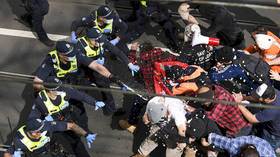 Victoria police fire pepper spray during a clash with protesters at a Rally for Freedom in Melbourne, Australia, Saturday, Sept. 18, 2021. © AP	An elderly woman believed to be in her 70s was attacked by Melbourne police and pepper-sprayed while she was on the ground during a protest against Covid-19 lockdowns on Saturday. 	As she held an Australian flag and stood on the road facing toward a group of approaching police, one officer shoved the woman, sending her tumbling to the ground. Another officer then pepper-sprayed the woman as she laid motionless and unable to protect herself.	Seconds after the attack – with the offending officers having already moved on – another group of police officers came to the woman’s aid and attempted to help her up.	Videos of the attack from multiple angles went viral on social media this weekend, with many Australians accusing the Melbourne officers of police brutality.How Australia plans on beating COVID👇🏼 pic.twitter.com/sZMZN9ePti— Aaron Ginn (@aginnt) September 18, 2021Well done, @VictoriaPolice. Pushing over a 70 year old woman, who posed no physical threat, and spraying her in the face after she hit her head on the ground. This is how a police force becomes delegitimised #COVID19aus#Melbourneprotestpic.twitter.com/HBm4H6KXYx— Charles Haig (@charles_haig01) September 18, 2021Got her. pic.twitter.com/Liu7GcD0ME— Evelyn Rae (@_evelynrae) September 18, 2021	Australian MP Craig Kelly called the attack “despicable,” “disgusting,” and “ILLEGAL,” and tweeted, “This is not my Australia… We cannot accept Police in Australia pushing to the ground an unarmed 70 yr old woman (or anyone) who presents no threat & then have 2 officers pepper spray the unarmed, defenceless person in the face while on the ground.”	Former New South Wales Senator David Leyonhjelm also condemned the attack, calling the officers “gutless,” while journalist Ky Chow wrote, “I’ve watched several videos of this, and it's hard to see how the Vic cops defend this.”Public health downunder. https://t.co/PsSE6yk9KO— Adam Creighton (@Adam_Creighton) September 18, 2021If the police has to tackle and assault an elderly woman with pepper spray, that is no longer a legitimate police force.— Julia Song (@realjuliasong) September 18, 2021I’m thinking the police might be making a payout soon. This is unconscionable. https://t.co/xV6BvhER6F— Old Soldier (@OMGTheMess) September 18, 2021	Several other incidents of violence between police and protesters broke out during the protest in Melbourne on Saturday and 235 people were reportedly arrested.	Melbourne police were also caught on camera pepper-spraying dozens of other Australians who were involved with the “unauthorized protest.”	Both Melbourne and Sydney have experienced repeated protests over the past few months in response to Covid-19 lockdown restrictions in the two cities. In August, a man from the state of Victoria was sentenced to a maximum of eight months in prison for helping to organize a protest in Sydney, New South Wales. https://www.rt.com/news/535256-elderly-australian-knocked-melbourne-police/ [What is happening in Australia is absolutely criminal on the part of their government which has become nothing more than a dictatorship. – rdb]Dutch king, PM unveil Amsterdam memorial for 102,000 Holocaust victimsMonument in Dutch capital’s historic Jewish Quarter made up of name plaques for each of the nation’s Jewish, Roma and Sinti victims killed by the Nazis in World War II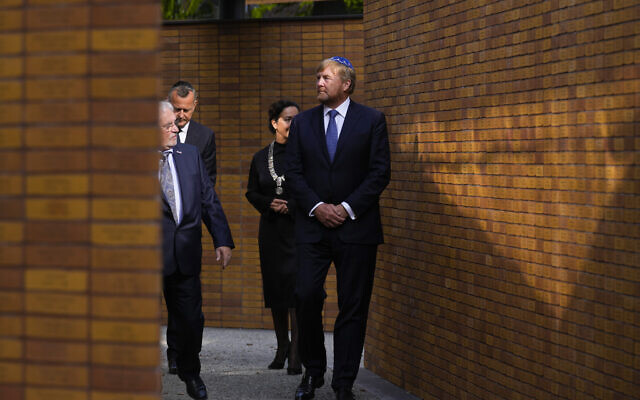 By Mike Corder Today, 8:13 pm Holland's King Willem-Alexander, right, officially unveiling a new monument in the heart of Amsterdam's historic Jewish Quarter honoring the 102,000 Dutch victims of the Holocaust, September 19, 2021, (AP Photo/Peter Dejong)	AMSTERDAM, The Netherlands (AP) — King Willem-Alexander officially unveiled a new memorial in the heart of Amsterdam’s historic Jewish Quarter on Sunday honoring more than 102,000 Dutch victims of the Holocaust, and the Dutch prime minister vowed that it would remind citizens today to be vigilant against antisemitism.	Designed by Polish-American architect Daniel Libeskind, who is Jewish, the memorial is made up of walls shaped to form four Hebrew letters spelling lezecher, which translates as “In Memory Of.”	The walls are built using bricks, each of which is inscribed with the name, date of birth, and age at death, of one of the more than 102,000 Jews, Roma, and Sinti who were murdered in Nazi concentration camps during World War II, or who died on their way to the camps.	Jacques Grishaver, chairman of the Dutch Auschwitz Committee, officially opened the monument with the king in the presence of dignitaries and Holocaust survivors. After walking through the gates, each picked up a white stone and placed it in front of a commemorative wall, a Jewish tradition when visiting graves.	The king helped Grishaver to pick up and put down his stone. After the ceremony, he spoke to three survivors of the Holocaust.	Dutch caretaker Prime Minister Mark Rutte said the monument also should force people to confront the question of whether the Netherlands did enough to protect Jews during the war and what he called “the cold reception for the small group who returned from hell after the war.”	He called the era “a black page in the history of our country” and said the monument also has an important contemporary message “in our time when antisemitism is never far away. The monument says — no, it screams — be vigilant.”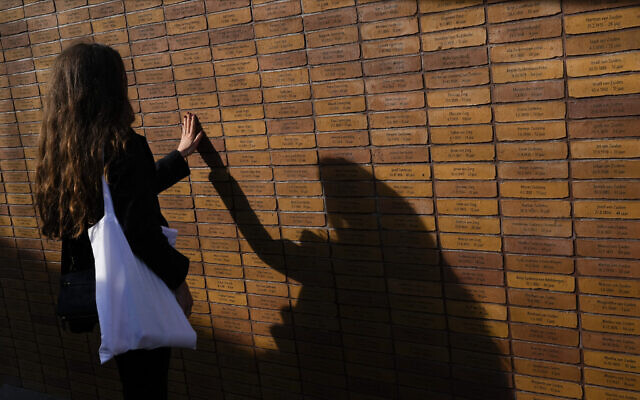 A woman touches one of the name stones after King Willem-Alexander officially unveiled a new monument in the heart of Amsterdam’s historic Jewish Quarter on September 19, 2021, honoring the 102,000 Dutch victims of the Holocaust. Designed by Polish-American architect Daniel Libeskind, who is Jewish, the memorial is made up of walls shaped to form four Hebrew letters spelling out a word that translates as ‘In Memory Of.’ The walls are built using bricks each of which is inscribed with the name of one of the 102,000 Jews, Roma, and Sinti who were murdered in Nazi concentration camps during World War II or who died on their way to the camps. (AP Photo/ Peter Dejong)	The memorial is built close to a former concert hall where Jews who were rounded up by Amsterdam’s wartime Nazi occupiers were held before being sent to the camps.	The Amsterdam municipality granted permission for construction to start in 2017, but building work was delayed after residents argued that the monument was too big for the location. It was paid for in part by crowdfunding — 84,000 people paid 50 euros ($58) each to “adopt” one of the bricks.	The official unveiling came a year after a friend of Anne Frank, Jacqueline van Maarsen, laid the first stone, which bears the name of 20-year-old Dina Frankenhuis, who was murdered in Sobibor.	Rutte said the monument carries a vital message.	“This name monument says 102,163 times: ‘No, we will not forget you. No, we won’t accept that your name is erased. No, evil does not have the last word,’” he said. “Every one of them was somebody and today they get back their names.” https://www.timesofisrael.com/dutch-king-pm-unveil-amsterdam-memorial-for-102000-holocaust-victims/ Russia's Communist Party predicted to slash government's majority in first exit poll after voting in parliamentary election ends 19 Sep, 2021 18:07 / Updated 1 hour ago	Russia's ruling party is expected to return to government after voting closed in the country's parliamentary elections but, with exit polls predicting gains for the opposition, it is unclear if it will retain its ‘super-majority’. 	As the final ballots were recorded in Kaliningrad, the country's westernmost region, a federal exit poll conducted by  research agency INSOMAR found support in United Russia, which attracted more than half of votes in the 2016 election, may have waned. Sampling a total of 438,218 people across 1,455 polling stations, it estimates that the party of government has attracted around 45% of the vote, some 10% lower than last time round.The Communist Party of the Russian Federation (KPRF), however, appears to be set to make substantial gains, with pollsters predicting it may have secured just over 21% of the vote – up from 13% in the previous election. This could mean that United Russia is able to form a government without depending on other parties for support, but that it may lose its so-called super majority that has allowed it to pass constitutional reforms unopposed.	With fewer than one in ten votes counted, United Russia was on around 38%, according to preliminary results announced by the Central Election Commission. The grouping, which is openly backed by President Vladimir Putin, is followed by the KPRF on 25% and the far-right LDPR on 9%. ‘New People’, a center-right faction contesting its first election has so far polled at 7%, with the leftists of Fair Russia on 6%. Liberal, Western-leaning Yabloko is below 1%. 	Russia's hybrid system, involving both ‘first past the post’ and proportional representation makes it difficult to predict how these results might be translated into parliamentary seats.	Organizers also said that the turnout at the election had reached 45.15% as of 6pm Moscow time. Fourteen parties, as well as a host of independent candidates, are vying for 450 seats in the eighth convocation of the State Duma. In addition to the local races in constituencies across the country, those that surpass a 5% threshold will also be allocated seats based on proportional representation in the lower house of the Russian parliament.	United Russia, which has described itself as President Putin's ‘team’ in the Duma, has dominated the Russian political scene since 2003. It held 343 of the 450 seats in the last parliament. This time around, its list was headed by Defense Minister Sergey Shoigu and Foreign Minister Sergey Lavrov. More - https://www.rt.com/russia/534910-parliament-election-preliminary-results/ Shocker: Young Americans sign petition to kill U.S. Constitution'There are a lot of outdated things in there that nowadays aren't accepted'By Art Moore Published September 19, 2021 at 12:44pm 	Ahead of Constitution Day on Friday, dozens of University of Florida students who were asked if they believe the U.S. Constitution is still relevant today signed a petition to abolish it and create a new, "more inclusive" document.
	A reporter for Campus Reform found many who believed the nation's founding document is outdated and should be scrapped.
	"It has to be," one student said. "It was written in the late 1700s; it wasn’t written for the 21st century."
	Another said there are "a lot of outdated things in there that nowadays aren’t accepted."
	"It should be abolished,” one student said. "It's time for a new Constitution."
	The Campus Reform reporter, Ophelie Jacobson, asked the students if they believe the Constitution is a symbol of patriarchy.
	All said yes.
	"The time period was rich old white men, and that's exactly what that document says, and stands for and vouches for," one student said.
	Bottom of FormAnother claimed the Constitution is a root of America's problems.
	"It's one of them, you can also lead it back to capitalism," the student added. https://www.wnd.com/2021/09/shocker-young-americans-sign-petition-kill-u-s-constitution/ [ This is a direct result of the absolute ignorance and evil stupidity of those in our educational system who have no understanding of the principles of government. – rdb]Many doctors are abandoning opposition to assisted suicideSerious concern that 'ending people's lives would become 'routine''By Bob Unruh Published September 19, 2021 at 12:14pm 	Doctors in the United Kingdom, through their British Medical Association, have voted to abandon their opposition to physician-assisted suicide.
	"This means we will neither support nor oppose attempts to change the law. We will not be silent on this issue, however. We have a responsibility to represent our members' interests and concerns in any future legislative proposals and will continue to engage with our members to determine their views," the organization announced.
	The organization pointed out that the doctors, like "the wider public," hold a variety of views on "physician-assisted dying."
	The BMA explained its representative body voted to change the organization's position from opposition to a change in the law to a position of neutrality.
	According to the Christian Institute, the vote was 149-145.
	"Speaking against the proposal … palliative care expert Baroness Finlay of Llandaff described 'neutrality' as a 'fig leaf,' arguing that it would only serve as a 'precursor' to legalization," the report said.
	"Lady Finlay also feared that ending people’s lives would become 'routine' and that conscience clauses that allow doctors to decline being involved in the process would be eroded over time."
	Bottom of FormDr. Gillian Wright, a medical ethicist, went even further, affirming the motion was in fact about "approval for euthanasia," the report said.
	A year ago, the Royal College of General Practitioners expressed opposition to the adoption of assisted suicide following a survey of its members.
	That assessment found 47% of the 6,674 members said the College should oppose a change in the law, while 40% said it should support a change.
	The law, as it stands now for England, Wales and Northern Ireland, forbids anyone from intentionally encouraging or assisting the suicide or attempted suicide of another.
	The penalty is up to 14 years in prison for the offense.
	The BMA said physician-assisted dying refers to "doctors' involvement in measures intentionally designed to end a patient’s life."
	That could be by prescribing a lethal dose of drugs, or even administering that lethal dose.
	The BMA said as a basic level, what would be required would be for the dying people to be adult, have the mental ability to make the decision, have made a voluntary request, and be diagnosed with a terminal illness or "serious physical illness causing intolerable suffering that cannot be relieved." https://www.wnd.com/2021/09/many-doctors-abandoning-opposition-assisted-suicide/ [Perhaps the premier tenant of being a physician is first do no harm. It is the essence of the Hippocratic oath which I took 50 years ago as did most physicians. Obviously the value of life has greatly deteriorated within the halls of medicine as can be seen by the dire events surrounding the current plandemic. If you haven’t watched the videos above please do. This is one of the issues that is symptomatic to what has triggered the problems of today. Rdb]Mark Morgan: DHS Leaving 224 Miles of Texas Border Exposed to 'Invasion'By Eric Mack    |   Sunday, 19 September 2021 11:54 AM 	Overwhelmed Biden administration border officials are now leaving 224 miles of the southern border in Texas unpatrolled and open for a "massive invasion," a violation of Article IV, Section 4 of the U.S. Constitution, sources told former acting Customs and Border Patrol Commissioner Mark Morgan.	"This is criminal," Morgan, who served under former President Donald Trump, told Newsmax on Sunday. "The U.S. has lost control of the border in the Del Rio sector."This would not have happened under the Trump administration," he added.
	Amid a surge of an estimated 15,000 migrants crossing and gathering under a bridge in Del Rio – including Haitians fleeing unrest after the assassination of President Jovenel Moïse this summer – Biden's Department of Homeland Security has forced resources to surge to the area, leaving 224 new miles of river border unpatrolled as the U.S. Border Patrol is pulled off surveillance to act merely as "processing agents," sources told Morgan.
	The exposure of those 224 miles is all a direct result of the recent flood of migrants, including Haitians seeking refuge, Morgan told Newsmax by phone Sunday morning.
	"Article IV, Section 4 protects the states from invasion," Morgan said. "It's a massive invasion.
	"What else would you call that: migrants unchecked, walking back and forth freely at the border. The federal government has stopped patrolling 224 miles, allowing thousands of migrants to come across."
	Under GOP Gov. Greg Abbott's "Operation Lone Star" put in place this summer, Texas has activated hundreds of Texas Department of Public Safety officers to monitor the unpatrolled miles of the border, but Morgan noted they lack the "statutory authority" of the federal border agents reassigned to processing duties.
	A call to the communications Texas DPS on Sunday could not confirm the number of miles left unprotected by DHS.
	"If it wasn't for Texas DPS, who knows what would happen?" Morgan said, noting public safety is being compromised by potential violence from masses of Haitians growing impatient of being processed as refugees amid the crush. "They could start patrolling the unchecked 224 miles, but they don't have statutory authority to enforce federal law.
	"We're also hearing law enforcement are sending riot gear down amid fears of angry Haitians, and border checkpoints are being closed in Laredo as well, potentially."
	Also, Morgan noted, Texas DPS cannot handle the volume of migrants and is there merely to assist Border Patrol with law and order.
	"How does Texas detain 15,000? Can't do it," Morgan said. "How do you detain a family? Can't do it."
	State law enforcement can help when local drug and human trafficking laws are violated, but this ongoing crisis has a "state entity patrolling our federal border," Morgan lamented.
	"It's absurd," he said, estimating 50% to 60% of the U.S. Border Patrol, a "conservative number," has been pulled off the line to aid in the processing of migrants under President Joe Biden's catch-and-release policy.
	The Texas DPS could not stop an illegal border crosser outside of arresting them for trespassing or some misdemeanor, Morgan said, warning of the "domino effect" on Texas DPS forces not doing their official duties of protecting Texas' local communities.
	"The cartels know exactly what's going on," Morgan said, saying the drug and human trafficking cartels are capitalizing on the swaths of the Texas border left wide open during migrant caravan surges. "There's no doubt in my mind drugs are pouring through the border, along with illegal aliens."
	Del Rio is being recently exposed, according to Morgan, because it was an area noted by the Trump administration as being in need of significant infrastructure improvements to secure the border. Those improvements have not been made.
	"No one likes to hear it, but the Border Patrol does not have a statutory humanitarian mission," Morgan said. "It is a law-enforcement border security agency, and that's what they are appropriated for.
	"But they are doing nothing more than processing and transporting aliens – leaving our borders wide open for the smugglers to push drugs, criminals, and gang members across our borders.
	"We are witnessing history – we have lost control of our U.S. border in Del Rio, and the state of Texas is now doing the job of DHS, responsible for our homeland." https://www.newsmax.com/politics/markmorgan-texas-dhs-border/2021/09/19/id/1037045/  [The entire agenda of the Marxist “bi-dum” -ites is to completely destroy the US integrity physically, financially and spiritually. – rdb]Commentary:Democrats: Architects of the Destruction of America, Part 3By Roger Anghis|September 19th, 2021
	We can see almost throughout the history of the Democrat Party how they have seemed to make every effort to tear America down. They did all they could to keep slavery in place, they established the Jim Crow laws even though they try to make you think that Republicans wrote the laws. It was the Democrats that formed the KKK and did all they could to keep blacks suppressed: In 1857, the Supreme Court, with seven of the nine justices being Democrat, decided that Dred Scott was not a citizen, but property. Chief Justice Roger Taney, appointed by Democrat President Andrew Jackson, referenced in his decision that slaves were “so far inferior … that the Negro might justly and lawfully be reduced to slavery for their own benefit.”
	After the Civil War, Republicans pushed through the 13th Amendment, adopted Dec. 6, 1865, officially abolishing slavery in America. Once Southern Democrats were forced to free their slaves, they effectively attempted to re-enslave them by passing “black codes” and “Jim Crow” laws, which required former slaves to be “apprenticed” to “employers” and punished those who left.
	On Nov. 22, 1865, Republicans denounced Mississippi’s Democrat legislature for enacting “black codes,” which institutionalized racial discrimination, even stating: “No freedman, Negro, or mulatto shall carry or keep firearms or ammunition.”
	On Feb. 5, 1866, Republican Rep. Thaddeus Stevens introduced legislation to give former slaves “40 acres and a mule,” but Democrats opposed it, led by President Andrew Johnson. On April 9, 1866, Republicans in Congress overrode President Johnson’s veto and passed the Civil Rights Act of 1866, conferring rights of citizenship on freed slaves.[1]
	The 14th Amendment was passed to give blacks citizenship and was opposed 100% by the Democrats.[2] There was almost the same opposition, 97%, from the Democrat Party to giving blacks the right to vote, the 15th Amendment.[3]
	America was intended to let all men be free. Most of the Founders were opposed to slavery in spite of what the revisionist historians say. The American experiment has been the most successful form of government the world has ever seen yet the Democrats have tried for decades to make America no better than the average dictatorship.
	America was founded as a Christian nation on Christian principles. John Jay, our first Chief Justice of the United States Supreme Court stated; “Providence has given to our people the choice of their rulers, and it is the duty, as well as the privilege and interest, of our Christian nation to select and prefer Christians for their rulers.”  Democrats don’t seem to care about those principles. They are more concerned with the power they can acquire and control over the population than the freedoms of the people.
	One of the biggest stabs in the back to Americans that the Democrats have done concerns Social Security.  When you look at the history of it you see that Democrats have done all they could to take your money away from you. Keep in mind that this is NOT an entitlement program. The American people fund this with their own paychecks which means Congress has no right to do anything with it except fund the Social Security program. Democrats feel they have to tax everything except their own paycheck. This program was originally voluntary, Democrats voted to make it mandatory. There was supposed to be only a 1% tax on the first $1400, now it’s 7.5% of the first $90,000.  The funds originally put into the fund were deducted from your annual salary for tax purposes. Those funds are no longer deductible. All funds that were put into this fund were used only for Social Security but President Lyndon Johnson moved it into the General Fund and has been spent on other Democrat projects. The payments to the people from the fund were never to be taxed as income but under the Clinton administration, 85% of those payments are now taxed. Remember, these funds were taken out of American’s paychecks for the American people when they retired but under the Carter administration, they started giving the funds to illegal immigrants that never put a dime into the program. Now they say that the program is running out of funds and blaming the Republicans for that situation.
	Our monetary system was destroyed by democrats as well.  Woodrow Wilson took our economic system out of the hands of the American people and gave control to the banks in England. It was like he was oblivious to the results of his actions. After he gave up our monetary system to foreign entities he stated: “I am a most unhappy man, I have unwittingly ruined my country.  A great industrial nation is controlled by its system of Credit.  Our system of credit is concentrated.  The growth of the nation, therefore, and all of our activities are in the hands of a few men.  We have come to be one of the worst ruled, one of the most completely controlled and dominated governments in the civilized world.  No longer a government by free opinion, no longer a government by conviction and the vote of the majority, but a government by the opinion and duress of a small group of dominant men.”  Democrats again take the freedoms of Americans and give them to foreign powers. This can be confirmed in a comment by Senator George Malone speaking before Congress in 1957: “I believe that if the people of this nation fully understood what Congress has done to them over the past forty-nine years, they would move on Washington. It adds up to a preconceived plan to destroy the economic and social independence of the United States.”
	One of the things that both parties are guilty of, which I find to be nothing less than treason, is neither party has done anything to curb the flow of illegals coming across our southern border. Ronald Reagan attempted to get some security on the southern border in 1986 by agreeing to amnesty for the illegals that came across our border because Senator Schumer agreed to establish some form of security.  Schumer got the amnesty he wanted and has seen to it that the security never happened.  Another stab in the back by the Democrat Party.
	Donald Trump promised border security and delivered on it but was opposed every inch of the way by Democrats and when they stole the election Biden stopped the building of the wall and is spending $3 million a day to not build the wall.[4] Allowing illegals to flood our border taxes our welfare system, lowers hourly wages because it floods the job market with cheap labor which is just what Democrat business owners love. It also increases human trafficking, drug cartels make millions and threaten the lives of Americans. None of this seems to bother Democrats. They are creating a situation that they tell us they can fix but we have to give up freedoms and rights. Their base is stupid enough to fall for that but most of us aren’t. We see through the game and will stand against it.
https://newswithviews.com/democrats-architects-of-the-destruction-of-america-part-3/Democrats Hate You, It’s Time To Hate Them Back
Derek Hunter Posted: Sep 19, 2021 12:01 AM
	The Golden Rule is “do unto others as you would have them do unto you.” It’s a good rule, “golden” for a reason, and by which most people live. Then there are others, the garbage people, those for whom the Golden Rule does not apply. These are the people who hurt others, divide people, kill others. Prisons are filled with them, or at least were before Democrats decided they had to be released in the name of equity or justice or COVID safety or whatever. Not only do Democrats release them, that party has become them. Those in power are actively working to harm, even kill, their fellow Americans. They hate you, return the favor.
	It’s been clear for a long time that Democrats seek to impose economic policies that hurt the American people, but they’d left us alone physically, for the most part. Sure, their Brownshirts in BLM-ANTIFA have been beating people and trying to kill police officers for over a year, but the main party and politicians distanced themselves from that violence with the help of the media. Now, the White House itself is threatening to do physical harm to people for the simple fact that they’ve elected Governors Democrats disapprove of. 
	On Thursday, Ginger Goebbels herself, Jen Psaki defended the White House policy of rationing COVID care, or deliberately denying life-saving monoclonal antibodies to states that didn’t vote for Joe Biden in the name of “equity.” 
	A week after Joe Biden promised to deliver more monoclonal antibodies to the American people, Democrats announced that states currently most in need will actually be getting fewer. Why? Because they’re states run by Republican Governors. Worse, they’re Republican Governors who won’t bow to the will of Democrats. 
	Imagine if, at the height of the pandemic, President Donald Trump had told New York they were on their own when it came to ventilators and everything else. More specifically, how about if the ventilators Trump ordered built through the Defense Production Act were ordered, by the President, to be distributed equally per state and not flooded to where there was the most need, how do you think that would have gone over? If he’d ordered the hospital ship Comfort to circle miles off the east coast rather than to NYC, it would have been insane and there would have been a riot, starting right there in the press briefing room. 
	Those “reporters” would have been outraged, rightly so, that the President was not putting the most help where the greatest need was. That’s what the Biden administration is doing. 
	While Trump flooded resources toward where they were needed, without regard to politics, Joe Biden is stripping resources from where they are needed because of politics. 
	Asked Thursday why Florida, a state the President is constantly citing as problematic for its refusal to bow to his whims, would not see their doses of monoclonal antibodies go from the current 50,000 doses per week to the requested and needed 70,000, but would, in fact, be cut to 30,000, Ginger Goebbels at first denied it. “That’s not accurate, so let me give you the accurate information,” she responded, “Over the last month, though — and one thing that I think people need to understand for clarity — facts — I know you like facts — is that monoclonal antibodies are lifesaving therapies that are used after infection to prevent more severe outcomes.   So, clearly, the way to protect people and save more lives is to get them vaccinated so that they don’t get the — COVID to begin with.” (Watch the whole disturbing exchange for yourself.)
	She denies they’re cutting any supply, which is a lie, and coupled that with another lie about the efficacy of the vaccines. If getting vaccinated was the “fix,” why do the vaccinated need to wear masks? How is it that vaccinated people are still catching COVID? 
	She then ended the conversation by contradicting her opening denial, saying, “I think our role as the — as the government overseeing the entire country is to be equitable in how we distribute.  We’re not going to give a greater percentage to Florida over Oklahoma, nor do I think are you suggesting that.”
	The population of Oklahoma is 3.9 million with a 7-day average of COVID cases of 2,100. Florida has 21 million people with a 7-day average of almost 11,000, down from 22,000 a month earlier. Should not the larger state with the larger need get more of the supply? That would not be “equitable.” 
	The President of the United States is telling the people of Florida he hopes they drop dead. If thousand more people die in Florida, what do Democrats care? They’ve got people flooding into Texas ready, willing, and able to slide into their place, and they’re much more likely to vote for Democrats when granted citizenship. Democrats aren’t interested convincing people to their side, they’d rather kill them off. 
	This direct assault on American citizens has gone unmentioned in the press briefing room, aside from that one exchange with a reporter from Newsmax. That’s it, that’s all anyone has asked about it. Florida is going to get 40,000 fewer doses of an incredibly effective treatment for COVID than it needs this week, risking every one of those lives, and no one thinks it’s worth asking about? No one with a press pass knows the population of Florida vs Oklahoma, or their COVID rates? If it’s not New York, they don’t care. 
	The outbreak in Florida is waning, thank God, but there will still be more deaths than necessary because of the White House’s active decision to let people die in the name of “equity.” If New York or California experience another surge, they will not suffer the same fate. Of course not. They vote properly.
	Democrats have always wanted people who displease them dead, now they’re doing something about it. They hate you, and they’re open about it and proud of it. Return the favor.  https://townhall.com/columnists/derekhunter/2021/09/19/democrats-hate-you-its-time-to-hate-them-back-n2596110Treason… There, Somebody Said It.
Kevin McCullough Posted: Sep 19, 2021 9:00 A
	The actions of the current administration consistently undermine the welfare of the American people, they are endangering American welfare, and they have snuffed out American lives.
	There is no other word for it.
	This administration has committed treason. Multiple fronts in multiple ways, multiple times.
	For the last number of months my good friend Shelley has been on my case (in a friendly sort of way.) She has argued that someone needed to label the actions of the current administration with the strongest term in our legal and linguistic tradition: treason.
	Given the reality that the left often effectively labels things with terms that sometimes end up changing the entire nature of a debate her concern came from a place with two objectives: that the American people have a deeper understanding of the facts, and that they be given the truth about the severity of the situation.
	Being a columnist who ultimately seeks to impact how people think, I’ve been cautious to embrace the strategy. In a rhetorical sense I’ve patted her on the head and promised to consider. 
	I owe my friend Shelley an apology.
	At almost every turn this administration seeks to undermine the health, life and welfare of every American. They do so through both what they choose to take actions on, and what they choose not to deal with. The outcome of what they are working towards is adding up to a nation that looks like anything but America.
	So what do you call it, when the goal is to harm the rights of the average American, defy the principles of our national laws and systems of justice, and implement policy or executive orders that erase our national identity, national priorities, and national security?
	What is the term that adequately explains why the administration just this last week revoked life saving monoclonal antibodies from states who need the life saving therapy the most?
	How do you accurately describe the failure to prevent the deaths of 13 of our bravest in uniform, while simultaneously telling the American people that our enemy is a trusted partner? Then in addition, the same administration wags the dog by killing a trusted ally and friend to our efforts in Afghanistan and 18 of his relatives including ten small children, but labeling it a kill against ISIS-K?
	Where do you go to find the word to define the idea that you stop construction of a border barrier to our south, but reinstall Gestapo wire around the people’s house at the United States Capitol?
	When did “We The People” give permission to said public servants to mandate bankruptcy of local businesses because the owner refuses to mandate personal medical decisions for his/her employees?
	Why are we masking two year olds on public airlines but are ok with non-citizens coming to our shores as refugees on our own military aircraft while infected with CoVid19, measles, and diseases we’ve long since conquered?
	Who decided that allowing now tens of thousands of non-citizens to gather and encamp on our border under the Del Rio bridge in Texas and then tell that state “tough luck” when their own resources are overwhelmed to deal with both the humanitarian and more importantly the national security threats that exist there?
	Why are generals—at the President’s discretion—more concerned with insisting that mentally confused and sexually mislabeled persons within the ranks should become a greater priority than fighting and winning wars? And if it turns out to be true, when did it become ok for a general to alert our enemies as to our national security priorities before those priorities are capable of achieving the success needed to protect Americans?
	The answer to these and dozens more questions has been to literally turn the President’s back to those asking and walk away—resolutely ignoring the need of Americans for answers.
	The same administration wants the IRS to give them carte blanche on permissions to trace every transaction from your bank account and track every place you go with “travel passports.”
	If treason is defined as working for the interests of our enemies like Iran, the Taliban, and China—over the welfare of the American people—then yes Shelley—treason it is.
	Unmitigated power grabs…
	Indescribable disaster on our border…
	Historical abandonment of citizens behind enemy lines…
	And an insistence that the American people have to put up with it if we even harbor a question about it…
	It looks like it, smells like it, feels like it.
	Our current administration is committing treason.
	Calling it anything else is just pussyfooting around the reality of what the administration is doing.
	The question… should we be brave enough to take it on… is “what now should we do?” https://townhall.com/columnists/kevinmccullough/2021/09/19/treason-there-somebody-said-it-n2596124 
A Hinge Moment of History
by Mark Steyn   September 19, 2021 at 5:00 am
	It was certainly the weirdest year. It began with a supremely weird decision by the entire world, except China and Sweden, to tank the global economy.
	No one has ever done that before. The only major economic power to grow last year was China whose GDP is up by, I think, about 2.5 percent compared to declines everywhere else, including some actually catastrophic ones, such as 11% in the UK.
	This decision to tank the entire global economy is something that strengthened China, the creator of the virus, and the exporter of the virus, and weakened any opposition to China -- and that is how they began.
	This first year of the new weirdness ended with the United States government pretending that its principal threat is a domestic terrorism movement that does not exist.
	This is the characterization of the so-called insurrection on January 6th. We were told two weeks later that there were going to be mass insurrections, not only in Washington but in every state capital. Montpelier, Vermont, for example, the smallest state capital in the Union, went into lockdown. There was no such insurrection at any of these state capitals.
	Then they said, "No, there is going to be an insurrection on March 4th," because that was Benjamin Harrison's Inauguration Day back in the old days and people apparently attach such great significance to that, that there was going to be a mass insurrection. There was no such thing on March 4th. Now, we are told it will be March 20th.
	I have lived in countries that have real domestic terrorism movements. It is not something that one should concoct out of whole cloth lightly. No country blessed enough not to have a domestic terrorism movement should be inventing one.
	We used to be told back after 9/11, there was a cliché after 9/11, "If we don't maintain our normal life, if we don't carry on shopping, if we don't carry on going to sports features, then the terrorists will have won!"
	Now, it is the complete opposite with this new alleged domestic terrorism movement, and everything we do has to be changed. We have to have a permanently armed capital city in Washington. Because of this so-called domestic terrorism movement, we have to have a border wall around the US Capitol. We are living in a blizzard of lies.
	Perhaps that is the most disturbing feature of the last year: because most of us see far fewer people and go far fewer places than we did a year ago, we are more dependent on acquainting ourselves with reality through the computer, which means that we are more dependent on a handful of woke billionaires to tell us what reality is.
	They are far more open than ever that they get to determine what are the agreed facts. Google made an explicit announcement about this recently. They said that sometimes they would put warnings on things that are factually accurate because, even though they are true, they do not think it is in society's interest for people to be seeing it.
	When you talk about freedom of expression, for most people, that is an abstract concept that does not have much practical bearing on their lives.
	People do not think of it as a first-order issue for their own lives because, unless you happen to have accidentally insulted a fire-breathing imam who is determined to get his revenge or a particularly robust transgender activist who takes action against you, these are not issues that affect most people.
	The big change over the last year is that these issues are no longer abstractions. Everyone in the Western world has had some familiarity with the core meaning of Western liberties, whether you are talking about freedom of speech, freedom of movement, freedom of association, freedom of religion, they have all become very real, even for people living the most quiet and uncontroversial lives. We have states, a few weeks ago issuing orders on who you were allowed to spend Christmas or July 4th with.
	The ability to go to your church, the ability to open your hairdressing salon, the ability to go and get a cheeseburger at your local diner, all these abstract intellectual philosophical issues are now absolutely real for most people around the Western world. Yet, there has been very little pushback against it.
	Even in America, I've always loved that American word ornery, which doesn't really exist in Britannic English because Canadians aren't ornery and New Zealanders aren't ornery. Americans are ornery. I was a little surprised at the way -- including the best-known American states on the planet, New York and California -- basically accepted what was happening with this new regime.
	There was a famous remark, I like to quote, by Lord Moulton, an English judge. He also had, during the World War I, what may be my all-time favorite job title. He was director general of the explosives department -- an enviable job title.
	Lord Moulton said that what matters in any healthy society are not the small number of things that one is obliged to do, or, at the other end of the spectrum, the small number of things that one is not permitted to do, but the big chunk in the middle. It is not a question of whether you have to do it, or you are forbidden to do it, but whether we decide for ourselves about those aspects of our lives through what he called the realm of manners. By his estimation, about 80 percent of life should be within the realm of manners rather than within the realm of law.
	Now everything is law: How far you have to stand away from people. The realm of manners, in Lord Moulton's phrase -- choice -- has shrunk to nothing.
	Everything now, is regulated by the state from above. We are now seeing, for example, influential voices. "The Guardian" newspaper in the UK for example, said the other day that whatever happens to the pandemic, and the COVID, and all the rest of us, they would like us to go into lockdown once every two years. It would supposedly be good for climate change. You do not see this in America, but you quite a lot on overseas news reports. BBC, in the early days of the pandemic was doing all these encouraging reports on how Ireland where it is illegal for you to go more than three miles from your home.
	On how Ireland had, fantastically -- and this is really terrific news – they have managed to lower their carbon footprint simply by confining people to their homes and a three-mile radius. The idea that this is the new normal is deeply disturbing.
	At the same time, we have had a serious crackdown on free speech, particularly in America during election year, and culminating on January 20th by the convergence of the Big State and Big Tech.
	What has changed this last year is that if you go back to what used to make you unpopular, they were things in which people had a serious emotional investment. For example, if you are transgender, and you see something on the Internet in which somebody says, "You're just a bloke who's wearing a dress." I can understand how that would be something that would make you upset. I can understand people are touchy about that.
	Even on the climate change, for example. If you genuinely think that the planet is going to fry in 12 years' time or whatever; that sea levels are going to sweep over and wash away the Maldives, I can understand why you would get upset about that.
	As recently as a year ago, the clampdowns on free speech, where Twitter or Facebook would delete your account or put a warning on you were about these kind of emotional issues. Something changed along the way, and now you will be banned or deleted or blocked or silenced simply for disagreeing with the official version of events.
	For example, the Great Barrington declaration, which was written by three of the most prominent epidemiologists in the world from Harvard, Oxford, and I think it was Stanford. That was basically deleted from YouTube, banned from Facebook, simply because it contradicted the WHO, CDC official version of events.
	In what world did we suddenly wake up and find ourselves living in in which it is not permitted to disagree with government bodies on a matter of public policy on an issue that has only emerged in the past few months?
	Even on an emotionally uncontentious topic such as how best to handle a pandemic, you are not allowed to criticize the official version. I do not think there are experts. It is just groupthink enforced by a cabal of woke billionaires, who have more power than anyone else on the planet.
	I do not understand why the right, which is always two steps behind on these things, is blithering like nincompoops about how these are private companies and it is nobody's business what they do. These companies, such as Facebook and Google, are more powerful than most nation states today. At some point, they will be more powerful even than the United States.
	The other thing that emerged during this year very quickly is that we are at a hinge moment of history. We were told a generation or two back that, by doing trade with China, China would become more like us. Instead, on issues such as free speech, we are becoming more like China.
	American companies are afraid of offending China. American officials are afraid of offending China. We are adopting Chinese norms on issues such as free speech and basic disagreements with the government of China. It was interesting to me the other day, a Chinese court ruled that it is alright to refer to homosexuality as a mental illness.
	I remembered a year or two back when North Carolina had its so-called Bathroom Bill -- about what bathrooms you were supposed to use according to what your biological sex was. Because of the pressure from the transgender rights groups, suddenly all the big showbiz companies, all the big sports franchises, all boycotted the state... simply because of this issue of transgender bathrooms.
	On the other hand, when China says, "Homosexuality is a mental illness," Disney, and the NBA, and all the other China shills that American corporations have become, all of those groups say, "No problem. We're not going to say a word about it, and we are all going to continue sucking up to China."
	For a brief moment in the spring, we were talking about something that mattered, which was the rise of China to global dominance. China was always seeing the long view, and it sees the last half-millennium as a Euro-American aberration. They see what's happening now as the natural correction in which China resumes its role as the dominant power on the planet.
	We tend to think in short terms. If you are an Anglophone, what happened at the end of the Second World War is that the British Empire ceded global leadership to its prodigal son, the American Republic. If you are a Frenchman, you think the last two centuries since the Battle of Trafalgar have been one continuous Anglo-American disaster.
	If you are China, you take the long view. They are deadly serious about this half-millennium correction. What we learned in the spring is that everything we need comes from China. China, not only gives us the virus, we are also dependent on China to give us the personal protective equipment -- all the masks and everything -- that supposedly protect us from the virus.
	China makes our aspirins. Good luck fighting a war against China over Taiwan because by the third day, China will have disrupted the supply chain of aspirins and suppositories. Our tech fighter pilots are all going to be flying into battle with splitting headaches and itchy posteriors.
	China makes batteries. Everything that is with you right now is dependent on a battery, your telephone, your laptop, and all the rest of it. At first, the rationale was we are giving China our manufacturing. It is no longer practical for American workers to make widgets.
	It is no longer practical for American worker to make crappy T-shirts, so we let China do all that. We shall become the knowledge economy, in the phrase they used 20 years ago. We are not going to be manufacturing.
	Suddenly for some reason, we are all talking about Huawei and 5G. It turns out that China snaffled the knowledge economy away from us as well. There is not much left for us except low-paid service jobs, and they are the ones that have been totally clobbered by the COVID.
	We are now living in the future. We're living in the early stages of a future that is the direct consequence of poor public policy over the last couple of generations. We are not even aware of that. I would love it if we would talk about something important.
	If you switch on the news, if you watch TV, if you listen to the radio, if you go in the Internet, you would think that the most critical issues facing the world today are a pampered, third-rate actress whining to Oprah that she was never taught how to curtsy properly.
	We do not talk about anything important even as China is snaffling the world out from under us.
	Question: What are your thoughts on China and what the US and the West should be doing about it?
	Steyn: I think we ought to have some serious decoupling. Under cover of COVID this year, China tore up an international treaty over Hong Kong. Hong Kong essentially existed as a hybrid Anglo-Chinese entity since 1997. They have some Chinese judges, but they also have seven judges from the British Commonwealth. There are English, Canadian, Australian judges sitting on the Hong Kong High Court. Beijing did not like that. Beijing basically tore up that treaty and said, "From now on, you are just Chinese like everybody else."
	You could be extradited to the mainland to be tried in a justice system in which there is no justice. China thinks strategically as a conventional ethnonationalist power calculating its best moves in its own interests. I am in favor of serious decoupling.
	You should actually get a 100% tax break if you bring your business home from China to the United States. You should get something like a 70% percent tax break if you move it to a non-hostile nation, such as moving it from China to Indonesia, or to India, or to Vietnam, or some such.
	Right now, we are witnessing a non-stop continuous transfer of power to a country that is serious about using that power. This is China's moment. Take it as someone who grew up, in large part, in a great power in decline. There's no real explicit handover day. People, in hindsight, expect to pinpoint the day that the baton was passed.
	No one in Britain was aware of it at that time. The term the British Empire was used seriously basically until Suez, the Anglo-French-Israeli operation against Nasser's Egypt that Washington decided to scuttle. At that point, after that, it was hard to use the phrase the British Empire with a straight face, because it was obvious it was no longer any such thing.
	You only see, in hindsight, the moment it occurred. My great worry is that actually, the transfer to China has already happened. The baton has already been passed. We just haven't formally acknowledged that yet.
	Question: What are your thoughts about our recent election "irregularities" called by some in the media, "The Big Lie"?
	Steyn: I'll say it straight out loud. I do not think that Joe Biden "won the election." I don't think it is a question of "widespread fraud." I think the way the system works with the Electoral College, you only need actually to spread fraud in six key cities in six key states.
	I'm actually disgusted by the attitude of the courts, all the way from the rinky dink little judge in your local county courthouse, all the way up to Chief Justice John Roberts, when they say that, "Oh, well, all this is moot. There isn't sufficient fraud to have changed the result."
	I would like some of these genius jurists, including Mr. Roberts and his colleagues, to then give us a figure on what is the acceptable level of fraud in American elections. Denmark, in its history, has never actually had a plausible accusation of any kind of electoral fraud.
	As we know, in the United States, in cities like Philadelphia, this is a tradition that has long roots and goes back 150 years.
	You know this, that if you wake up in the morning if you're in some hotel and you switch on the radio, and there's a new story about how they're delaying announcing the result because some ballot boxes arrived in the middle of the night, you know that's either a story about an election in Sudan or the United States.
	In Canada, in Slovenia, in the Netherlands, in Australia, ballot boxes do not get driven around. It's one of the most basic things. Jimmy Carter and his UN advisors wouldn't be able to certify an election in which ballot boxes are being moved around. The whole principle of functioning election integrity is that votes are counted where they're cast.
	There are all sorts of disturbing elements that have been allowed to go on far too long here. The upshot is that half the country does not think that Joe Biden "won that election."
	That's not a good thing for anybody, for any nation to be in, particularly, as I said, you want a grown up polity that acknowledges... My only bit of advice to the former president was that instead of running on Make America Great Again, he should actually tackle the Chinese question head on and say, "Make America Number One Again."
	If you have no basic election integrity, essentially, all the other issues are irrelevant. It's disturbing to me when you look at the checks and balances, which are all laid out in the constitution, about who gets to determine the election laws in each state, and all the rest.
	That in the end, the judges, from John Roberts down, the judges are just like any no-name guy tweeting from his basement. They're as vulnerable to cultural pressures as anybody else. For that reason, they decided this was a hot potato and they didn't want to go anywhere near it.
	Question: What are your thoughts about Big Tech, and what should be done about it?
	Steyn: Many people are finding themselves in the same predicament that my website is, and all the other websites are: Big Tech has essentially wrecked the internet.
	If you go back to recently for example, that business on New Year's Eve in Cologne a couple of years ago, thousands of women, got sexually assaulted by gangs of young Muslim men on Silvesternacht in Germany. Not just in Cologne, but in other German cities and I believe in Swiss cities as well.
	There was nothing about it in the German newspapers and on German state TV, radio, and whatnot. It only emerged over the next few days via Facebook. Without Facebook, that story would never have come out.
	What has changed now is that Facebook would clamp down on that story. It does not really matter whether you look on it as these are good things, or these are bad things. The so-called Arab Spring was known if you recall as the Facebook revolution in its early utopian phase.
	At that point, it was well-understood that in Germany as in Egypt, Facebook somehow weakened state power and provided a workaround to state power. Now Facebook is working with state power. The first place these Big Tech guys learned to do this was with China.
	As I said at the time, it's foolish to think that the tricks they learn to restrict free speech on these platforms in China, that they won't also be applying them to their algorithms in the United States, and Europe and elsewhere. I'm in favor of breaking these companies up as soon as we can.
	Let me work this out. A hundred and whatever it was now.... Standard Oil was broken up because of its control over the oil business. Facebook and Google and Apple have far more control over their business than Standard Oil did 110 years ago.
	The difference is that their business is knowledge and the access to knowledge, which is more important even than oil or when you think of MGM back in the days when they broke up the movie studios also owning the movie theaters. This is more important than movies and more important than oil. It is actually access to human knowledge.
	The genius of George Orwell in "1984." He wrote that in 1948, in the early days of television. When you switch your television on, and you watched Milton Berle. George Orwell's thought experiment was, What if the television could watch you back?
	That is the world that Google and Apple and Facebook have moved us into. The world of 1984, where the telly screen can watch you back. It's not even as if it requires any great imagination from the governments of the world because George Orwell wrote it all out in 1948.
	The only answer to it is to actually split these up, use whatever you have, the antitrust legislation. I know conservatives are wary about it - conservatives are wary of using state power against private companies, but these companies are bigger.
	Right now, in the United States we worry because Facebook is canceling some actress or pop star. In Australia right now, Facebook is trying to cancel an entire country. We have left it far too late to take serious moves against these people.
	Question: Do you think the Winter Olympics of 2022 should be moved to another country? How come every country is being criticized except China?
	Steyn: There is no point in doing all the masking and social distancing and the small shrunken lives with no concerts, no theater, no normal events, in which the citizenry congregate to celebrate, if we're not going to take action against China for what it did in Wuhan by closing Wuhan to the rest of China, but keeping international departures flying out to Rome and Madrid and Paris and Seattle and Vancouver and all the rest of it. None of it is worth doing unless you're going to take action against the country that, by conscious choice, exported it to almost 200 nations and territories. If you are not taking action against China, all this stuff we are doing at home to punish ourselves is an absolute, complete waste of time.
	When Australia criticized China, China played smash-mouth, and beat Australia down and pummeled them into the ground. From my mind, there was not enough support for Australia, either from its Commonwealth colleagues or from Europe or America over Australia standing up to China.
	I try to restrain myself from seeing obvious metaphorical geopolitical symbolism in trivial events, but that story the other day about how China was making US diplomats undergo COVID anal swabs had too much symbolic power for what China has basically done to the entire planet to let it go.
	They understand that; that is the reason they did it too. At some point, if we're not prepared to stand up... My whole thing, in all the years, is that Western civilization is sliding off a cliff and most citizens of most Western nations are not even aware of it.
	They think the big story is whether Britney Spears will recover rights to her wealth from whoever is running it all at the moment. If you said to them, "No, the fact that Western civilization is heading off the cliff, is the one you ought to be focusing on".... We are running out of time to actually focus on that.
	Question: Would you say that moving the supply chain out of China is really in the interest of each company because it is an inherent danger to any company to have its supplies centralized in a dictatorship country with a competitive commercial objectives?
	Steyn: People used to ask me occasionally how I got into newspapers. American students rather touchingly used to ask me whether I'd gone to the Columbia School of Journalism or whatever.
	I used to say, "No. I never met anyone who wound up writing the newspapers, who intended to do that." If you were in Africa a few years ago, and you said to someone, "You are the home affairs correspondent of a paper in Bulawayo, how did that happen?"
	They would all tell you some sob story about how they had a copper mine in Zambia. Then Zambia became independent and the government nationalized the copper mine. That was what used to just happen to people who had rubber plantations, copper mines, or that kind of thing.
	It had to be something you could only do in that particular corner of the world. With decolonization, that made it a little bit precarious. Now we have got everything that is made in China. All these companies know that you have to get half into bed with the regime in order to do business there. In China, when you do business there, you are expected to share it with the Chinese government.
	Ultimately, we have come up with this false model in which we have accepted, basically, the premise that it is no longer feasible for citizens of developed nations to make things. That was always a completely a false statement. If you cannot make a widget in Massachusetts, it is generally because Massachusetts has an over-regulated economic environment.
	We cannot make widgets in Massachusetts, we cannot make laptops in Massachusetts, we cannot make smartphones in Massachusetts. Everything now is being made in China. Every single Western government should have an active decoupling policy with regard to China.
	At some point, everybody should be aware that you are enjoying the benefits of slave labor when you buy products made in China. If you go to Walmart, almost every single product there is made in China. Nike got into trouble because they have slave labor in their factories where their shoes are made. Even if it is not direct, the whole economic model, the people who make the food that sustains the people who work at the factories are part of some enforced slave labor regime.
	There is a moral component that we are overlooking. We live in an insane world where moral narcissism attaches to whether or not you rampage around some statue of a Confederate general who died 150 years ago. The fact that you're rampaging around the Confederate general while wearing shoes made by child labor somehow does not impact on your moral virtue at all.
	We are in Harriet Beecher Stowe territory with this relationship, because it is a moral question. I do not believe there's any chairman, any chief executive, any COO, or anyone in these boardrooms who does not know what is ultimately underpinning this Chinese manufacturing.
	Question: It seems as if several of President Trump's key executive orders on deportations, for example, were quickly blocked by federal judges. President Biden has blocked deportations, yet not a peep from the judiciary. What is your take on that?
	Steyn: That is what happens when you bet on judges. I think it was Andrew Breitbart who famously said that politics is downstream of culture. Judges are downstream of culture, too. They respond to cultural pressures more easily than politicians do, which is why the left has made most of it to critical advances through the courthouses rather than through legislatures.
	If you're obsessing on judges, you're already playing defense. We had a particularly good example of it just in the fall, where a couple of weeks after being rammed down the throats of the democrats in the Senate, Amy Coney Barrett then joins the majority in saying, "No, I'm not really interested in taking any election fraud cases."
	Question: Do you see any effective backlash building to the woke consensus?
	Steyn: The backlash will not come unless it is organized. My whole view is that unless you are prepared to surrender everything, surrender nothing. I find myself defending things I do not even like. Dr. Seuss is rubbish. His rhymes are doggerel. He is a complete waste of time.
	If they are now trying to argue that for example, the bow tie of the Cat in The Hat is a dog whistle to fans of 19th century minstrelsy, as they did a year or two back, then I find myself having to defend Dr. Seuss. Again, this is all rubbish that we should not even be talking about. We have self-moronized to the point beyond our ability to survive.
	The war on the past is straight out in 1984, straight out of Orwell: Who controls the present, controls the past. Who controls the past, controls the future. If you blow up the past, you make social engineering so much easier because there is nothing to go back to.
	That's why the Taliban blow up those Buddhist statues. That is why ISIS tore down pre-Muslim heritage sites in Syria because it leaves only the current madness and eliminates the possibility of anything to go back to.
	We used to talk about these people with bipartisan outreach. They have got broad appeal. They reach across the aisle. They recognize that people want to end their lives in a society that is not totally unrecognizable from the one they were born in.
	Trump tapped into that in 2016. That is what provided Trump's margin of victory in Michigan, Pennsylvania, Wisconsin, and brought him close in a handful of other states too. He articulated that if you are living in a ruined town that once had a mill and a factory and you could afford a nice three-bedroom house on a good size lot, which had no crime, and raised your children, that was fine. Now, the mill and the factory are gone, and your daughter does the night shift at the KwikkiKrap, and your son is running a meth lab because that is marginally more interesting than doing the night shift at the KwikkiKrap.
	Trump recognized that there are basic questions on oldest functioning societies on Earth now, and that's actually the sweet spot for political leadership.
	We are now all warts, all the time. But that is not true. We are the civilization that built the modern world. If you do not like us, we can go back to what it was 500 years ago. Basically, the world functions because of the world we built.
	It has its flaws, and those flaws are sometimes serious, but for the most part, like the bow tie around the Cat in the Hat, they are completely irrelevant to the challenges to face us now. Someone has to take that gauntlet and run with it. We are going to have to have someone who is prepared to say, "Enough with the self-loathing. Enough with the moral preening. We're going to put the Cat in the Hat bow tie around every Confederate General across the land and stop being ashamed of who we are."
	Question: Any thoughts about Iran, and what should be done?
	Steyn: I do not really know who is running the United States government at the moment. All we know is that the head of the executive branch is not really heading the executive branch. They bring him out once every few days, take him to an ice cream parlor with a 40-car motorcade. He manages to order the ice cream pretty competently.
	Other than that, we know two things. That the Iranians are keen to finish their nuclear project. At the same time, that the United States, under its present government, is keen to get back into the Iran deal and deliver more pallets of cash to sweeten that deal.
	I would say that the likelihood of some Iranian-American rapprochement quickly and early in this new administration is almost a certainty. I would also say that as we saw in the recent naval exercises, China, Russia, Iran, that there is a danger of putting enemies into boxes.
	Those three guys did their naval exercises together because they understand that at a certain very crude level, they are opposed to the American unipolar world that has nominally existed since the fall of the Soviet Union.
	I take Iran seriously. Not so much because of the Iranians, but because of the promises and the expectations in places like Sudan that Iranian nuclear technology will basically be shared with some of the most lethal basket-case states on Earth. Iran is in some sense like Russia and China. These are all, in a certain sense, great civilizations that have become perversions of themselves in a relatively short time.
	The approach to Iran ought to be, "Look, this Islamic regime is exhausted. It has minimal support within the country. You have a rich long history before that, that is glorious, and it has been suppressed, but it has not been blown up like the Taliban did with those statues."
	What we ought to be trying to do is connect the Iranian people with their great glorious past, which actually is a platform on which you can build a future. That again is one of Orwell's lessons.The article above is a slightly edited version of an address by Mark Steyn to Gatestone Institute earlier this year.https://www.gatestoneinstitute.org/17695/hinge-moment-history ARUTZ SHEVA'Drop booster shot requirement for Green Pass system'100 Israeli doctors and scientists call for Health Ministry to cancel requirement to have 3 doses of vaccine to get Green Pass.Arutz Sheva Staff , Sep 19 , 2021 6:49 PM 	A group of Israeli doctors and scientists are calling on the Health Ministry to cancel the requirement to have three doses of the Pfizer-BioNTech COVID vaccine in order to gain entry to a wide variety of public venues, according to a report by Channel 12 Sunday afternoon.	Roughly one hundred doctors and scientists signed onto a letter addressed to Health Minister Nitzan Horowitz (Meretz), demanding that the Ministry nix the requirement for a COVID booster shot in order to secure a ‘Green Pass’, enabling the holder to enter a wide variety of public venues.	Teachers are also set to be required to have a third dose of the vaccine when schools restart at the end of the month.Last month, the Health Ministry announced that it was altering the Green Pass system, capping passes issued after two doses to just six months after the second shot, and requiring a third dose in order to extend the passes.	The signatories to the letter addressed to Minister Horowitz argued, however, that in light of the US FDA’s decision to bar COVID booster shots for Americans under the age of 65, the Green Pass system should not be limited to Israelis who have received three doses of the vaccine.	If the Ministry refuses to change its policy, the doctors and scientists added, they plan to petition the Supreme Court to challenge the policy.“	As you no doubt know, the decision by experts at the American FDA was to permit booster shots only for people over 65 and people in high-risk groups,” the signatories wrote. “That means that the Israeli government will strip its citizens ages 16 through 65 of a wide range of basic legal rights including the freedom of movement, freedom to work, and more – and all this when the experts at the FDA say that it [the booster shot] is not justified medically.”	“The decision to strip people who did not receive a booster shot of their Green Pass was not a medical decision but rather a political one, and an extremely unreasonable one at that.” https://www.israelnationalnews.com/News/News.aspx/313729  [Humm? Do you suppose some are getting their brains back? – rdb]While most people put up sukkahs, police are taking them downTwo sukkahs, at least one of which had engineering permits, dismantled by police in Jerusalem.Arutz Sheva Staff , Sep 19 , 2021 11:01 PM 	On Sunday evening, police arrived at the sukkah belonging to Rabbi Yitzhak Meir Morgenstern in Romema, Jerusalem, and informed the owners that it was to be dismantled. Shortly afterward, municipal inspectors arrived at the scene and began the work of dismantling the structure, which, according to Behadrey Haredim, is constructed in a similar fashion every year.	This year, however, police claimed that the sukkah lacked the requisite permits and that it posed a threat to the safety of the public. No objections were raised, and the sukkah was taken apart.	The night before, however, an hours-long standoff resulted after over 200 police officers arrived in the Meah Shearim neighborhood of Jerusalem in order to dismantle the sukkah belonging to Rabbi Moshe Bransdorfer. This sukkah, too, has been built in the same fashion for years. It extends from a second-floor apartment and is supported on iron scaffolding, and according to accounts provided to Behadrey Haredim, it had been approved by none less than the Jerusalem Municipality’s own choice of engineer.	Nonetheless, several private individuals and a medical clinic situated near the sukkah complained to police, who in turn claimed that the sukkah was a public hazard.	“The sukkah was built on high scaffolding and posed a real risk to life and property, while harming passersby and the public using the medical center located there, which even filed a complaint to the municipality,” the police stated.	The saga began last Tuesday, when police made their first visit to the sukkah and a spontaneous protest erupted. 	Eventually, Rabbi Bransdorfer came to an agreement with police and the municipality, according to which the sukkah would be dismantled by his family the next day. Apparently this did not occur, and the municipality then offered an alternative site for the sukkah. The offer was accepted, but then representatives of Rabbi Bransdorfer appealed to the court for a stay of execution of the demolition, which was not granted.	The case was due to be heard in court on Sunday, but police decided to take action on the Saturday night preceding, and arrived in huge numbers, prepared for the fierce protests that indeed erupted.	Police arrived with trucks and cranes, raided the adjacent building, evacuated everyone from the sukkah and the apartment, and then began to demolish the structure.	According to attorney Shreiber, representing Rabbi Bransdorfer’s family, several of the claims made by those demanding the demolition are false, including a claim made by the health clinic that the sukkah blocked access to it, which is blatantly untrue as photographs showed. In addition, the sukkah obtained the approval of two engineers and was built according to the engineers’ instructions, including protective fencing placed around the scaffolding.	“Every single year, engineers inspect the sukkah and the same was true this year,” one source told Behadrey Haredim. 	“The sukkah complied with the most stringent safety measures. But due to pressure from social media, the municipality decided to issue a demolition order regardless.” https://www.israelnationalnews.com/News/News.aspx/313737 [Nothing can ever be simple in Jerusalem, particularly if it relates to religious observance. – rdb]Israeli police cancel investigations for 150 travelers from Uman'Bennett should be ashamed of himself.' 75% of cases dropped against Israelis suspected of faking COVID tests to return from Uman.Arutz Sheva Staff , Sep 19 , 2021 3:32 PM 	Israeli police have cancelled three-quarters of the investigations into Israelis who had been suspected of falsifying COVID tests in order to return home from Uman after the Rosh Hashanah holiday this month, Galei Tzahal reported Sunday afternoon.	According to the report, authorities have closed the investigations of 150 of the 200 travelers who returned from Ukraine after Rosh Hashanah, retracting requests that they report for questioning.The travelers, who had spent the holiday at the tomb of Rebbe Nachman, founder of the Breslov Hasidic movement, had been suspected of forging the negative COVID tests needed to return home, after authorities found them to have tested positive upon their return. In addition, Israeli police had claimed that the suspects had tested positive in the Ukraine prior to departure.  More -  https://www.israelnationalnews.com/News/News.aspx/313724 Palestinian State in process, funded by 3b Euros from the European UnionEach EU country has its own sphere of influence in Judea, Samaria, & East Jerusalem. EU countries send money & experts, Palestinians build entire neighborhoods, and forget about planning permission.Shimon Cohen , Sep 19 , 2021 6:07 PM 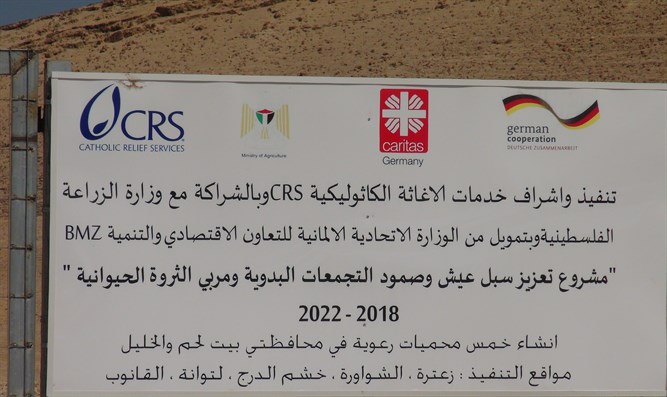 Construction in Area C, funded by Germany Hezki Baruch	What’s going on in Area C?	That was the question we posed to Gilad Ach, director of the Ad Kan non-profit organization, and the answer we received was shocking indeed.	According to Ach, while Jewish construction in Area C has been severely curtailed if not outright frozen during recent years, Palestinian construction under the auspices of the Palestinian Authority is going right ahead, funded by member countries of the European Union.	Area C is under effective Israeli control and in the event of a future peace deal will likely be included within Israel’s sovereign borders. This hasn’t stopped countries like Germany and Great Britain from transferring huge sums of money to the PA to be used for Palestinian construction in Area C. The latest instalment of a hundred million Euros comes from Germany, and on the Israeli side, no one is doing anything about it whatsoever.	This is an old story, even if you’re hearing it now for the first time, Ach tells Arutz Sheva. It goes back to 2012, when a number of EU countries (primarily Great Britain and Germany) decided to convert the humanitarian aid they were transferring to the PA into practical assistance toward establishing a de facto Palestinian state, “without taking into account the views of the State of Israel on the matter – in fact, without even informing us of what they were intending to do.	“To date, EU member countries have transferred around 120 million Euros toward building in Area C,” Ach continues. “From their perspective, the battle is already over in Areas A and B, and now they’ve moved on to take control over areas that were designated as Israeli-controlled in the Oslo Agreements. They don’t care about that – they’re going right ahead and actually building a Palestinian state right in the middle of Area C.”	Ach explains that the latest instalment of 100 million Euros is part of a wider investment plan totaling three billion Euros, budgeted until 2030 to advance the building of a Palestinian state.	The Ad Kan organization has compiled a wide-ranging report on the EU grants and other related arrangements made between the countries, concerning construction plans, financing, and other matters. France, for example, has been allotted the area between Efrat and Tekoa; Belgium received eastern Gush Etzion; and so forth. Ach notes that included among the areas parceled out among the EU countries is East Jerusalem.	Once allotted its sphere of influence, each country develops its own plan for the Palestinian Authority to implement and then authorizes a budget to be used toward construction. What they actually do with their areas depends on the nature of the land in question. Sometimes the land is considered virtually worthless and unsuited for development; other times, settlements might already exist there.	The European countries send over their experts who hire local engineers and architects to assist with the planning. Then they send over the money. Nowhere is Israel part of the picture, even though the Civil Administration is actually the sovereign entity in Area C. “They don’t care about such niceties,” Ach says. “They do whatever they want, regardless.”	The funds are funneled through PA engineer Jihad Rabia, who heads a local office under the jurisdiction of the PA. Rabia receives the plans and then implements them. “He’s the one who transfers the funds to local contractors, and then building starts,” Ach describes.	“Plenty of money has already been transferred,” he notes. “What’s different in 2021 is that they made the decision to move from pilot plan to implementation, and then wait to see the Israeli response to actual construction. This is now happening before our very eyes.”	And what is the Israeli response?Information on what goes on in Area C is transferred to all the relevant security organizations – the Shabak, the National Security Council, the Central Command, and others – “and then, lo and behold, nothing happens,” Ach relates. “Shabak is busy with foiling terrorist plots and other things; the NSA has its own other worries to take care of; even the Central Command is apparently not responsible for Area C, so although bits and pieces of the picture are known and reported on, no one has the full picture and certainly no one is dealing with the full picture. Everything just slips by under the radar.”	Ach recalls that a report on construction in Area C was actually commissioned and completed by the Intelligence Ministry during the previous government, under Minister Eli Cohen, but he adds that he has no idea if anything was ever done about it. When asked if there actually is anything Israel can do to at least protest if not block the EU initiatives, he insists that determined action is possible.	“Israel has diplomatic relations with these European nations, and Israel can simply remind them of mutual trade agreements that both sides benefit from, and note that we can’t continue to respect those agreements if EU nations are harming our sovereignty and pouring hundreds of millions of Euros into Area C without taking our interests into account, without getting any form of authorization. This isn’t how trading partners behave.	“Aside from that,” he adds, “this is illegal construction we’re talking about. None of it has gone through the regular channels of obtaining planning permission and so forth from the Civil Administration. They are appropriating territory, designating it for whatever purposes they decide on, and building home after home, entire neighborhoods even. And we’re not seeing any Israeli enforcement of the law due to the pressure on the part of the Europeans to turn a blind eye to what’s going on. The Palestinians told us this explicitly – they know that even if the Civil Administration does try to get involved, all they have to do is appeal to the EU which will exert diplomatic pressure and end of story. The government is simply afraid to get involved, even in Area C.”	As far as breaking Israeli law goes, the EU is obviously doing so without compunction; however, their actions also contravene the Oslo Agreements – so how do they justify that?	“I imagine that if they were asked, they would explain that Oslo was meant to be an interim agreement on the way to a final-status settlement, and that since no progress has been made for years toward that final-status agreement, they got fed up with waiting and decided to take matters into their own hands.”	And what about the current Israeli government? Will the “government of change” make changes here?	“Everyone in the current government is well aware of what’s going on,” Ach stresses. “But from knowing about something to doing something about it is a long, long way.” https://www.israelnationalnews.com/News/News.aspx/313728 [What do you think would happen if Israel OR the US were to undermine and help groups take over parts of European countries without any input from them? The would scream like the little pigs they are. – rdb]Jerusalem couple joins lawsuit against airline mask mandates for the disabledClass-action lawsuit filed by 13 flyers from the US and Israel against 7 US airlines alleging civil rights violations.Arutz Sheva Staff , Sep 20 , 2021 11:14 AM 	A group of 13 flyers from seven states, the District of Columbia, and Israel filed a civil complaint last week against seven major airlines charging them with conspiring to ban tens of millions of Americans with medical condition who can’t tolerate wearing face coverings from using the nation’s aviation system.	The suit is the first class-action lawsuit in the US challenging airlines’ mask mandates.	“Plaintiffs are a group of disabled (and one non-disabled) airline passengers who have been restricted from flying by the defendants for more than a year because of their enforcement of mask mandates that violate numerous provisions of federal and international laws, plus breach their contracts and violate tort law and the Constitution,” according to the 227-page amended complaint filed in the U.S. District Court in Orlando that charges the airlines and their executives with 30 offenses.	“The one plaintiff who does not have a disability represents a class of flyers who strongly object to forced masking as a violation of their rights under federal law and the contracts of carriage.”	Plaintiffs demand a permanent injunction stopping the airlines from requiring face coverings and damages of $100,000 per person from each airline and $10,000 per person from airline.	Lucas Wall, 44, of Washington, D.C., initiated the lawsuit June 14 after Southwest Airlines refused to grant him a medical mask exemption for a June 2nd flight from Orlando to Fort Lauderdale. Wall like millions of others, can’t wear a mask because he suffers from Generalized Anxiety Disorder, which gives him panic attacks and hyperventilation if his sources of oxygen are obstructed.	Wall selected additional plaintiffs to join the case this week to represent other would-be travelers who have been compelled to wear masks to travel by air since May 2020.	The group includes Uriel ben-Mordechai and his wife Adi, an Israeli-American couple residing in Jerusalem who regularly fly back and forth to California to visit family; a New York City businessman who has had to drive more than 25,000 miles during the pandemic because airlines won’t let him fly; a Missouri man who was removed from a Southwest Airlines flight for not masking; and a family from Maine who couldn’t use Southwest tickets because of the carrier’s ban on medical exemptions.	“The evidence plaintiffs present in this Amended Complaint – supported by 525 exhibits attached hereto – is indisputable that all defendants since Summer 2020 during the COVID-19 pandemic have illegally discriminated against millions of flyers with disabilities in refusing to grant any mask exemptions and/or requiring such an onerous exemption process that travelers with a medical condition that makes it impossible for them to cover their face are essentially banned from using the nation’s commercial aviation system,” according to the complaint.	“The defendants have also illegally failed to give all passengers – whether disabled or not – the legally guaranteed option under the Food, Drug and Cosmetic Act (FDCA) to refuse to use a medical device (face mask) not approved by the Food and Drug Administration (FDA) or allowed only under an Emergency Use Authorization.” https://www.israelnationalnews.com/News/News.aspx/313761 [YES! Wear masks and then pack them like sardines? Stupid – rdb]09/19/2021 NEWS AMAm Yisrael Chai - Chaya Kogan-https://www.youtube.com/watch?v=XJSnZEY3-SE  Read the Prophets & PRAY WITHOUT CEASING!That is the only hope for this nation!Genesis 40:20And it came to pass the third day, which was Pharaoh's birthday, that he made a feast unto all his servants; and he lifted up the head of the chief butler and the head of the chief baker among his servants. 21And he restored the chief butler back unto his butlership; and he gave the cup into Pharaoh's hand. 22But he hanged the chief baker, as Joseph had interpreted to them. 23Yet did not the chief butler remember Joseph, but forgot him.IDF soldiers injure left-wing activists at West Bank protest, drawing outcryArmy says demonstration was violent, but censures commanding officer; Health Minister Horowitz demands ‘thorough investigation,’ decries violence ‘against peace activists’By Aaron Boxerman 19 September 2021, 12:24 am 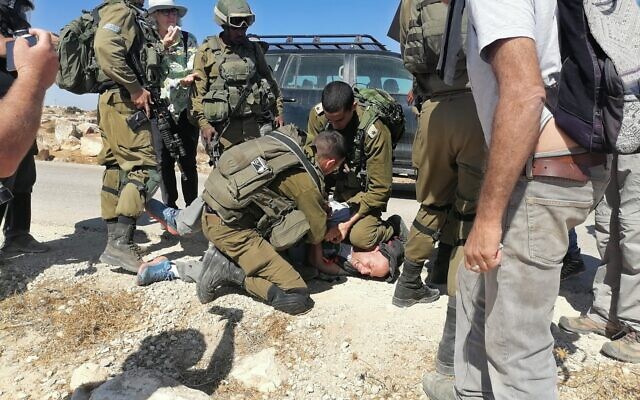 Left-wing activist Tuly Flint is arrested by Israeli soldiers near the West Bank town of al-Tuwani in the south Hebron hills, on Friday, September 18, 2021. (Courtesy)	Several left-wing Israeli and Palestinian activists were wounded in the south Hebron hills on Friday afternoon after the Israeli army dispersed a protest in the area.	In one video from the incident, which took place near the illegal West Bank outpost of Avigayil, an Israeli officer can be seen forcefully shoving an activist in his 60s to the ground; he was later hospitalized. The clip circulated widely on Israeli social media and television channels.The military claimed demonstrators had violently blocked the road to Avigayil, a charge demonstrators vociferously deny. Around 40 activists participated in the event, which aimed to raise awareness over inequality in access to water between Palestinians and Israelis in the West Bank.	“We weren’t even close to Avigayil. Nobody touched a soldier, nobody had contact with a soldier, until the soldiers shoved [the demonstrators] off the road,” said Lexie Botzum, an American Jewish activist who attended the protest.	In videos from the incident, the Israeli commanding officer can be seen repeatedly shoving apparently peaceful demonstrators off the road leading to the outpost. In one clip, he can be seen hurling left-wing demonstrator Eli Ziv, 65, to the ground. Ziv was later hospitalized in Tel Aviv with broken bones and facial injuries. He is set to undergo surgery this week.	“I have been participating in demonstrations in the Occupied Territories for 40 years. But I have never seen such blatant use of violence against Israeli demonstrators as I saw today,” said Meretz parliamentarian Mossi Raz, who attended the demonstration.	In a statement, the Israeli army said that “a violent demonstration” took place after activists gathered near the entrance to the West Bank outpost Avigayil, thus necessitating the use of crowd control.	“The demonstrators began to block the entrance to the town, tried to physically attack the soldiers, cursed, threatened and even lay on the wheels of the military vehicles,” the Israeli army said in a statement.	But the army added that videos showing the commanding officer shoving demonstrators were being investigated.סמג״ד הנדסה בדרום הר חברון לא כובש את יצרו מול פעיל שלום, שליווה הבאת מיכלית מים לבני המקום ביחד עם פעילי @cforpeace1 וסיים את האירוע עם חשד לשבר בארובת העין וצלעות שבורות. ״ותדע כל אם עבריה״? בושה לצבא שאלו מפקדיו. הכיבוש משחית ואלו פניו המכוערים.@gantzbe @IDFSpokesperson pic.twitter.com/mZgtwaJNTK— Yoav Groweiss يوآف غروفايس (@yoav_gro) September 17, 2021	“The officer’s conduct as reflected in the video does not meet what is expected of an Israel Defense Forces officer — the incident is being investigated and lessons will be learned accordingly,” the Israeli army said in response. 	Demonstrators dismissed allegations that they had attacked soldiers, with one calling the accusations “utterly fabricated.”	“If they want to say that, let them present one video that shows violence,” said Tuly Flint, an Israeli activist in the left-wing Combatants for Peace group who helped organize the protest.	According to demonstrators, Israeli soldiers began firing tear gas about two minutes after the protest began. Several demonstrators were wounded after the canisters were launched into the crowd, including two Palestinians who were struck directly.	“There was tear gas fired everywhere with reckless abandon. You couldn’t even call it crowd dispersal, because we’d already been dispersed,” said Sam Stein, a left-wing American-Israeli activist.	“There was no call to disperse, nothing. The first thing we heard from them was the tear gas and the sound grenades,” Flint said.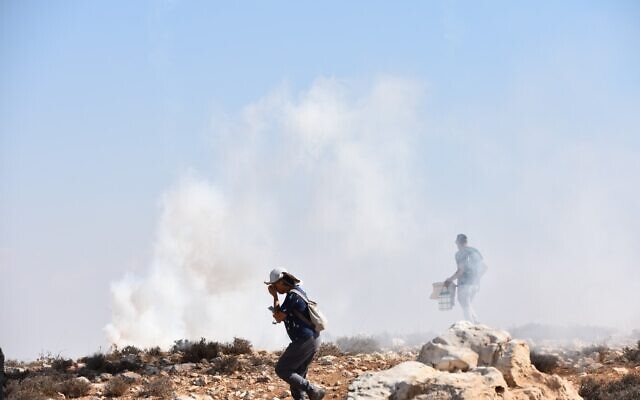 Israeli soldiers fire tear gas at left-wing demonstrators near al-Tuwani in the south Hebron hills, on Friday, September 17, 2021. (Credit: Ghassan Bannura)	Five demonstrators, including Flint, were arrested during the course of the protest. The Israeli army said Israeli police undertook the arrests, but photos from the scene appear to show the activists being blindfolded and detained by soldiers.	In Flint’s case, an officer can be seen placing his knee on his neck as soldiers detained him. All the activists were released several hours later without charges.	“We didn’t resist. We believe in non-violence, we don’t resist agents of the law. To splay me out on the ground and choke me with a leg on my neck — it was totally redundant,” Flint said.	Health Minister Nitzan Horowitz, who serves as Meretz’s party leader, demanded “a thorough investigation” by Israeli authorities.	“Violence by soldiers against peace activists must stop,” Horowitz said in a statement.	The south Hebron hills have long seen high tensions between Israeli soldiers, Palestinian residents, and nearby Israeli settlers. Many of the Palestinian towns in the area lie in an Israeli military training zone. The Israeli army views their presence as illegal and repeatedly demolishes unlicensed Palestinian construction in the area. More -https://www.timesofisrael.com/idf-soldiers-injure-left-wing-activists-at-protest-drawing-outcry/ Last two escaped prisoners arrested in JeninClashes broke out in Jenin as Israeli forces entered the city for the first time since six prisoners escaped from Gilboa Prison.By TZVI JOFFRE  SEPTEMBER 19, 2021 02:20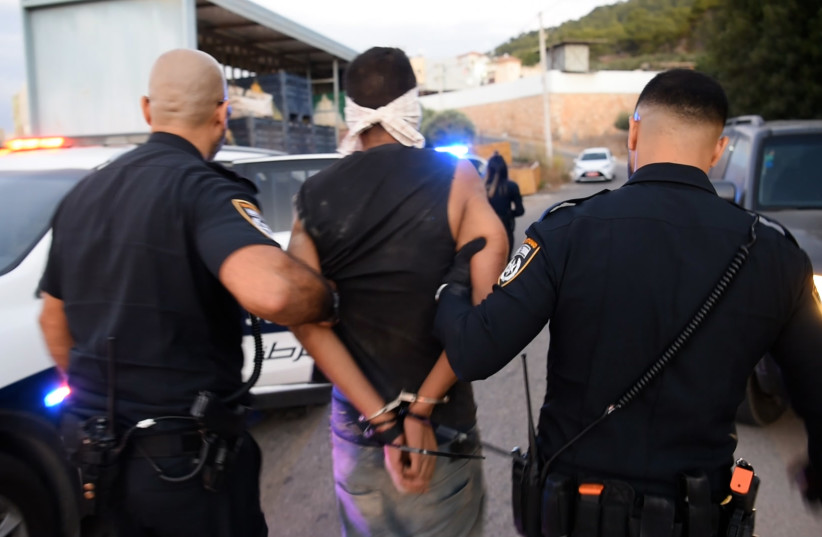 The arrest of an escaped inmate made by Israel Police in the early hours of Saturday morning.(photo credit: ISRAEL POLICE)	The last two remaining prisoners who escaped from Gilboa Prison earlier this month, Munadil Nafayat and Iham Kahamji, were arrested on Saturday night by Israeli forces in Jenin.	Four of the six prisoners who escaped from Gilboa Prison, Zakaria Zubeidi, Mahmoud Ardah, Mohammed Qadri and Mohammed Ardah, were captured by security forces in and near Nazareth last weekend.	Armed clashes broke out between Palestinians and Israeli forces in the West Bank city of Jenin on Saturday night, after large numbers of Israeli forces entered the city, according to Palestinian reports. At least one Palestinian has been wounded, according to the reports.شاهد| اللحظات الأولى للاشتباك المسلح مع جيش الاحتلال داخل الحي الشرقي في جنين. pic.twitter.com/wTs7RhHPwX— شبكة قدس الإخبارية (@qudsn) September 18, 2021	The Israeli forces surrounded a house in the Palestinian city and demanded its occupants exit the building, according to initial reports.	Palestinian gunmen in Jenin had said over the weekend that they are prepared to thwart any attempt by the IDF to enter the city or its refugee camp in search of two security prisoners who escaped from Gilboa Prison.	The gunmen said they have formed a “Joint Operations Room” consisting of representatives of various Palestinian factions to repel a possible “invasion” by the IDF.	Palestinian sources said the gunmen belong to several armed groups affiliated with Fatah, Hamas and Palestinian Islamic Jihad. The sources claimed that the IDF was preparing to launch a major offensive in the camp following a series of shooting incidents. https://www.jpost.com/breaking-news/clashes-break-out-between-israeli-forces-palestinians-in-jenin-679756 Mossad killed Iran’s top nuke scientist with remote-operated machine gun — NYTSafe in a command center thousands of miles away, Israeli team reportedly used AI-powered weapon built into abandoned-looking vehicle to take out Mohsen Fakhrizadeh last NovemberBy TOI staff Today, 5:32 pm 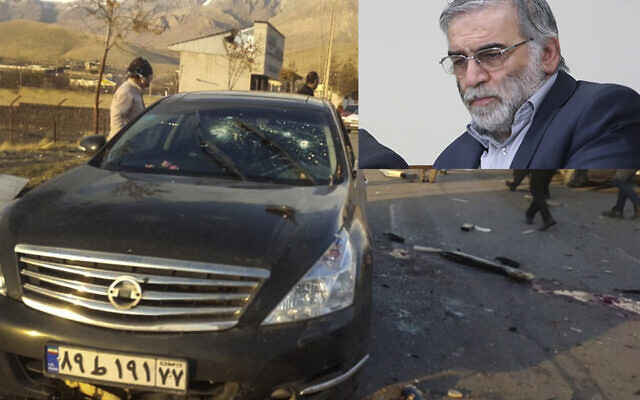 The scene where Mohsen Fakhrizadeh was killed in Absard, a small city just east of the capital, in Tehran, Iran, on November 27, 2020. (Fars News Agency via AP); Inset: Mohsen Fakhrizadeh in an undated photo. (Courtesy)	Top Iranian nuclear scientist Mohsen Fakhrizadeh was assassinated in November 2020 in a sophisticated hit led by a Mossad team that reportedly deployed a computerized machine gun, required no on-site operatives, took less than a minute, and did not injure anyone else, including the scientist’s wife who was with him at the time.  [HUmmmm? Maybe they should give some of the US leaders some lessons on taking out people so they can be sure who it is and not kill a bunch of children. – rdb]	According to an in-depth New York Times report published on Saturday, the weapon used in the high-profile assassination last year of Fakhrizadeh — regarded by Israel and many Western officials as the “father” of Iran’s nuclear weapons program — was a modified Belgian-made FN MAG machine gun attached to an advanced robotic apparatus and powered with artificial intelligence technology. The whole device weighed about a ton and was smuggled into Iran in small parts ahead of the operation and then reassembled.	The Mossad team handled the whole operation from a command center outside the country, according to the report which the publication said was based on interviews with American, Israeli and Iranian officials, “including two intelligence officials familiar with the details of the planning and execution of the operation.”	The report detailed how Israel had been closely following Fakhrizadeh’s career and movements since at least 2007 and began making preparations for an assassination operation in late 2019 and early 2020, following a series of meetings between Israeli officials led by then-Mossad director Yossi Cohen and high-ranking United States officials, including then-US President Donald Trump, US Secretary of State Mike Pompeo and the CIA director Gina Haspel.	These preparations moved into high gear by the summer of 2020, according to the report, and Israel decided to press ahead, driven by two factors: Iran’s tepid response to the January 2020 killing of its top general Qassim Suleimani in a US drone strike facilitated by Israeli intelligence, and the rising likelihood that Trump would lose the national election that November to Joe Biden, who had indicated he would return the US to the 2015 nuclear agreement with Iran.	“If Israel was going to kill a top Iranian official, an act that had the potential to start a war, it needed the assent and protection of the United States,” the New York Times reported, noting how much Trump and then-premier Benjamin Netanyahu “saw eye to eye.”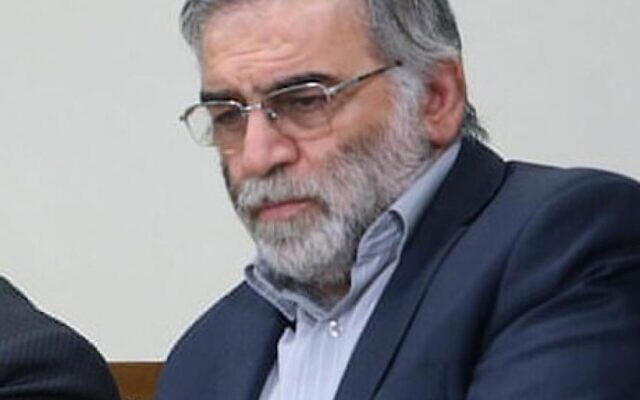 Dr. Mohsen Fakhrizadeh in an undated photo. (Courtesy)	“In Mr. Netanyahu’s best-case scenario, the assassination would derail any chance of resurrecting the nuclear agreement even if Mr. Biden won,” the report read.	Fakhrizadeh, 59, a physicist, an officer in the Islamic Revolutionary Guard Corps and a professor at the Imam Hussein University in Tehran, was killed on November 27, 2020, while en route with his wife from their vacation home on the Caspian Sea to their country house in Absard, east of Tehran. He was driving his own vehicle, a black Nissan Teana sedan, with his wife sitting in the passenger seat beside him and his bodyguards in separate cars behind him.	The report detailed how the scientist had disregarded warnings of a possible assassination attempt as well as the advice of his security team, insisting on driving himself in the unarmored car. He no longer took threats to his life seriously having been subjected to them for years. He had previously been targeted for assassination, most recently in 2009 when a hit team was ready to carry out its plan but the operation was called off as the Mossad feared an ambush, the report said.	Meanwhile, that November, the Mossad’s computerized weapon was affixed to an abandoned-looking car, a blue Nissan Zamyad pickup truck, stationed by Iranian agents working with the Israeli agency at a junction on the main road where drivers heading for Absard had to make a U-turn, according to the report. 	The truck was laden with a camera and explosives so it could be destroyed after the hit.	When the team got word that Fakhrizadeh was heading out, “the assassin, a skilled sniper, took up his position, calibrated the gun sights, cocked the weapon and lightly touched the trigger” — all from an “undisclosed location thousands of miles away” and no longer in Iran.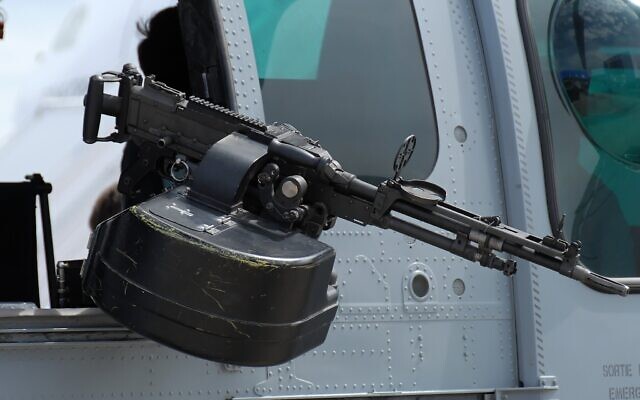 An illustrative photo of a Belgian FN MAG mounted on a Eurocopter EC 725 Cougar MkII at the 2007 Paris Air Show. (Jastrow – Own work, Public Domain, Link)	The hit team had to overcome several obstacles, including a slight time delay as well as the recoil of the weapon after a shot that could change the trajectory. The report said that “AI [articificial intelligence] was programmed to compensate for the delay, the shake, and the car’s speed,” without going into further detail.	Once Fakhrizadeh’s vehicle arrived at the junction, another vehicle with his bodyguards made way to the vacation home to inspect it before his arrival, leaving him exposed. The remaining vehicles in the convoy slowed for a speed bump just before the parked truck, at which point the operatives could positively identify Fakhrizadeh as the driver of the Nissan. 	They unleashed a hail of bullets, hitting the car below the windshield.	The report said that it was unknown whether Fakhrizadeh was injured but the car swerved and came to a stop, after which he stepped out and crouched down before the open door. He was then hit with three more bullets that “tore into his spine” and collapsed on the road.	The first bodyguard arrived at the scene with a weapon and “looked around for the assailant, seemingly confused.”Fakhrizadeh’s wife ran to him and sat beside him on the road. The blue truck then exploded but most of the equipment remained largely intact though severely damaged.	A total of 15 bullets were fired and the whole assassination was over in less than 60 seconds, the New York Times reported. No one else was hit or injured.	The operation was deemed a success, according to the report, given “serious security failures by Iran’s Revolutionary Guards, extensive planning and surveillance by the Mossad, and an insouciance bordering on fatalism on the part of Mr. Fakhrizadeh.”	“The souped-up, remote-controlled machine gun now joins the combat drone in the arsenal of high-tech weapons for remote targeted killing,” and is “likely to reshape the worlds of security and espionage,” the New York Times reported. https://www.timesofisrael.com/mossad-killed-irans-top-nuke-scientist-with-remote-operated-machine-gun-nyt/ Bennett defends booster shots, says US to soon follow Israel with widespread usePM to push ahead with limiting Green Pass to those who’ve received 3rd jab amid FDA recommendation to only give shot to Americans over 65 and high-riskBy TOI staff Today, 9:52 pm 	In his first public comments on an FDA panel’s decision on Friday to approve booster shots of Pfizer’s COVID-19 vaccine only for older Americans and those considered high-risk, Prime Minister Naftali Bennett predicted Saturday night that the United States will gradually begin to offer the shot more widely after being presented with scientific data from Israel.[Most interesting and disconcerting. Bennett is becoming as dictatorial as the “bi-dum” group in DC. None of them are actually looking any further than the end of their nose and what the globalist cabal is telling them even if it means the demise of their constituents. Absolutely disgusting. When the creators of the technology are saying this should be stopped they need to stop what they are doing and that is exactly what is going on. - rdb] 	“The FDA decided to follow in Israel’s path,” he asserted on Twitter, referring to the decision by the US regulator.	“I estimate that the FDA will gradually approve the extension of the vaccine to more age groups, as has happened in Israel, as the effectiveness of the second vaccine continues to decline even among younger age groups,” he said. [Of course they will because they are dominated by Gates and those with a vile agenda. – rdb]	Dr. Sharon Alroy-Preis, head of public health services at the Health Ministry, said on Saturday that she too believes the US will make the third dose more widely available with time. “We are ahead of them by about three months,” she explained to Channel 12 news, in reference to the highly contagious Delta wave, which began hitting Israel in June, and the rolling out of the booster shots.	She reiterated that the vaccines “lose their effectiveness over time and it’s not dependent on age, which is why we wanted to vaccinate everyone [over 12].” [A true vaccine should not loose its effectiveness in that short of a time. The JAB is NOT a vaccine it is a genetic treatment to make your body produce spike proteins which are dangerous. The more stimulus for your body to do that the more dangerous it is because the spike proteins damage your vascular and other bodily systems. – rdb]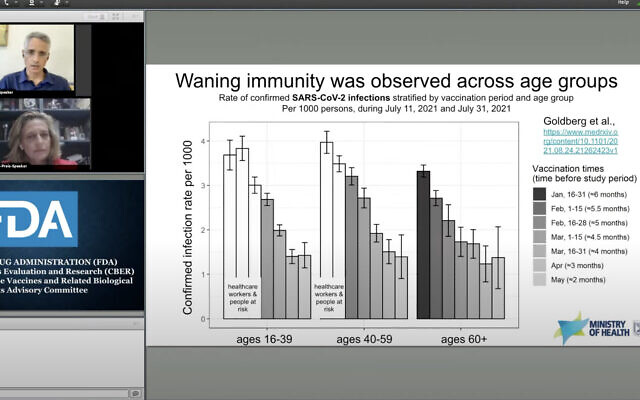 Israeli Health Ministry official Dr. Sharon Alroy-Preis and Prof. Ron Milo of the Weizmann Institute address a FDA panel that is weighing whether approve booster shots of the Pfizer-BioNTech vaccine in the United States, on September 17, 2021. 	While Israel initially made the booster shot available only to those over 60, all Israelis over the age of 12 are currently eligible to receive a third shot once five months have passed since their second dose.	Discounting Israeli data and expert testimony, the committee of outside experts who advise the FDA on Friday rejected boosters for most by a vote of 16-2. Members cited a lack of safety data on extra doses and also raised doubts about the value of mass boosters, rather than ones targeted to specific groups.	Then, in an 18-0 vote, it endorsed the extra shot only for select portions of the US population — namely, those most at risk from the virus.	Officially, despite the panel appearing to reject Israeli data presented to the FDA that shows vaccine effectiveness wanes after around six months, the Israeli Health Ministry welcomed the rulings, saying that they validated Israel’s decision to offer 3rd shots to everyone aged 12 and over.	“With the FDA board’s unanimous decision on giving boosters to those above 65 and in danger, and also to health workers — exactly as we began doing here — the FDA has validated the booster program initiated in Israel,” the ministry said in a statement. [As I recall seeing from the media yesterday it wasn’t a unanimous 18 – there were 3 against.  -rdb]	In an opinion piece published in The Economist on Friday, before the FDA decision, Bennett said that some experts in Israel had been reluctant to endorse booster shots, but that ultimately the decision was made to inoculate the population with a third dose amid a fourth wave of the Delta variant of the virus.[ Nice to know that there are still some in Israel with a brain and integrity. – rdb]	“The studies so far show the third dose is sufficient to boost resistance back to the level after the first two. Waiting too long to administer the third dose risks squandering gains already made thought vaccination and eroding public trust,” Bennett wrote.	According to a Channel 12 news report Saturday night, despite the FDA recommendation, Bennett has decided to push ahead with a plan requiring Israelis to get the third shot in order to receive a Green Pass allowing them to enter some public spaces and events.	The report, however, also quoted unnamed cabinet sources saying that they want to weigh delaying the planned October 1 start of the new rules for those under 40, due to lower rates of booster shot intake among them.	Figures aired by the network show that 61 percent of those eligible for the booster between 40-49 have done so. That figure drops to 47% of people between 30-39; 40% between 20-29; and 37% between 16-19.Officials have said that they now fear greater wariness about the 3rd vaccine and potential legal challenges over its mandating a third shot as part of the Green Pass policy.	Responding to the FDA recommendation and the Saturday night reports, Labor MK Gilad Kariv, chair of the Knesset Consitution and Law Committee, called “to postpone the date of the Green Pass with a third vaccine for the ages 12-16.”	Speaking to Channel 12 Saturday night, Dr. Ofer Levy of Boston Children’s Hospital, the only Israeli member of the FDA advisory panel, defended the decision not to approve extra doses for anyone over 16.	“We went over a lot of data, a lot of documents, we did complicated work yesterday, but in my opinion it came out the right way,” Levy said.	Asked why he voted against administering booster shots more widely, he said, “There are a lot of figures that show us that a third dose will help and it’s safe, but in our opinion… we need to see more data concerning youths before we vote in favor of a third dose.”Levy said that he “felt some sort of pride” in seeing Israeli researchers present the panel with data in favor of booster shots, which Israel offers to all those over the age of 12, and that their presentation “really helped all the people on our committee.”  More - https://www.timesofisrael.com/bennett-defends-booster-shots-says-us-to-soon-follow-israel-with-widespread-use/  [People need to stop and consider something. Israel is one of the countries in the world with the highest rate of JAB in their population AND YET they have had wave after wave of infection even while and after JABBING people. They keep saying it is from a new variant. The creator of the mRNA technology has said quite clearly that when you use this during an outbreak it makes it worse because you get wild variants which are resistant which is exactly what they have seen. Doing the same thing over and over and expecting a different result is insanity and they still won’t look at what is really going on and change their approach. For people who are in power and think they have all the answers they are dreadfully dull. – rdb]Iran’s Khamenei vows to back athletes from Muslim states who won’t face IsraelisSupreme leader says any Iranian athlete ‘worthy of the name cannot shake hands with a representative of the criminal regime’By AFP Today, 6:37 pm 	TEHRAN, Iran — Iranian Supreme Leader Ayatollah Ali Khamenei on Saturday reasserted the Islamic Republic’s longstanding ban on competitive sport with Israelis, and promised support for athletes disciplined by international bodies for respecting it.	Iran does not recognize Israel — with top officials like Khamenei regularly calling for its destruction — and its athletes usually refrain from facing Israeli opponents, whether by forfeiting the match or by simply not participating. [Interesting – If they don’t recognize it why do they need to destroy it???? 0 rdb]	But while their actions earn them praise from top officials back home, they have sometimes resulted in disciplinary measures from international bodies.	“Any Iranian athlete worthy of the name cannot shake hands with a representative of the criminal regime in order to win a medal,” Khamenei told a reception for Iran’s medallists from the Tokyo 2020 Games.	“The illegitimate, bloodthirsty… Zionist regime tries to win legitimacy by taking part in international sporting events attended by the world arrogance (Washington and the West), and our athletes cannot just stand idly by,” he added, in comments posted on his official website.	In Tokyo, Iran won seven Olympic medals, three of them gold, as well as 24 Paralympic medals.	Khamenei instructed “the sports and foreign ministries, as well as the judiciary, to deploy their legal resources to support athletes from this and other Muslim countries, like the Algerian who was recently disciplined.”	He was referring to Algerian judoka Fethi Nourine, who withdrew from the Tokyo Games after the draw set him on course for a possible match-up against an Israeli opponent, prompting his suspension from international competition.	Two years ago, an Iranian judoka, Saeid Mollaei defected after being ordered to deliberately lose at a World Cup event to avoid fighting Israeli Sagi Muki in the final.	He competed in Tokyo under the Mongolian flag, winning a silver medal for his adopted country.	The International Judo Federation suspended Iran from the sport over the Mollaei case, although the ban was cancelled earlier this year by the Court of Arbitration for Sport.	Another famous case was current Iranian judo federation president Arash Miresmaeili, a two-time judo world champion who showed up overweight for his bout against an Israeli at the 2004 Olympics in Athens and was disqualified.https://www.timesofisrael.com/irans-khamenei-vows-to-back-athletes-from-muslim-states-who-wont-face-israelis/ [Imagine the humiliation of being beaten by someone from a land that you won’t acknowledge exists. What a humiliation. – rdb]For 1st time ever, France recalls envoy from US, in anger over nuclear sub dealStunning rift between allies as Paris fumes at exclusion from security pact, scrapping of billion-dollar deal to supply Canberra with submarines; envoy to Australia also recalledBy Sylvie Corbet Today, 2:03 am 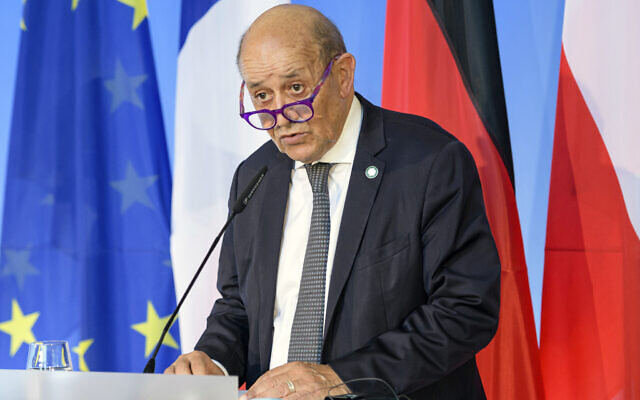 In this Friday, Sept. 10, 2021 file photo, French Foreign Minister Jean-Yves Le Drian speaks in Weimar, Germany. France said late Friday, Sept. 17 it was immediately recalling its ambassadors to the US and Australia after Australia scrapped a big French conventional submarine purchase in favor of nuclear subs built with U.S. technology. (Jens Schlueter/Pool Photo via AP, file)		PARIS (AP) — America’s oldest ally, France, recalled its ambassador to the United States on Friday in an unprecedented show of anger that dwarfed decades of previous rifts.		The relationship conceived in 18th-century revolutions appeared at a tipping point after the US, Australia and Britain shunned France in creating a new Indo-Pacific security arrangement.	It was the first time ever France has recalled its ambassador to the US, according to the French foreign ministry. Paris also recalled its envoy to Australia.
	Foreign Minister Jean-Yves Le Drian said in a written statement that the French decision, on request from President Emmanuel Macron, “is justified by the exceptional seriousness of the announcements” made by Australia and the United States.
	He said Australia’s decision to scrap a big French conventional submarine purchase in favor of nuclear subs built with US technology is “unacceptable behavior between allies and partners.”
	Ambassador Philippe Etienne tweeted the announcements are “directly affecting the vision we have of our alliances, of our partnerships and of the importance of the Indo-Pacific for Europe.”
	The Biden administration has been in contact with French officials about the decision to recall Etienne to Paris, according to a White House official. The official, who spoke on the condition of anonymity to discuss the sensitive diplomatic matter, added that the administration regrets that France made the move and is looking to engage with France in the coming days to resolve differences spurred by the US, UK, and Australia security pact.
	The decision represents a shocking turnaround for France under the centrist Macron, who — after an increasingly bitter relationship with former President Donald Trump — warmly clasped hands with Biden at a G-7 summit in June and confirmed that “America is back.” [Perhaps in the parlance of the political group, one might ask Macron if he misses Trump yet? At least you knew where you stood with The Donald and weren’t usually dealing with a snake in the grass like with the Marxists. - rdb
	Macron has not yet commented on the issue. The recall is his boldest foreign policy move yet in a four-year presidency in which he has sought to strengthen France’s diplomatic footprint and role in European policy-making, and to rally France’s neighbors around his vision for a Europe less dependent on the U.S. military umbrella.
	France has pushed for several years for a European strategy for boosting economic, political and defense ties in the region stretching from India and China to Japan and New Zealand. The EU this week unveiled its plan for the Indo-Pacific.
	For the first time since he came into office in 2017, Macron won’t make a speech to the annual meeting of world leaders at the United Nations General Assembly starting next week. Le Drian will instead deliver the French address.
	Earlier Friday, a top French diplomat, who spoke anonymously in line with customary government practice, said that Macron received a letter from Australian Prime Minister Scott Morrison on Wednesday morning announcing the decision to cancel the submarine deal.
	French officials then decided to reach out to the US administration “to ask what was going on,” he said. He added that discussions with Washington took place just two to three hours before Biden’s public announcement.

	Australia’s Prime Minister Scott Morrison, center, appears on stage with video links to Britain’s Prime Minister Boris Johnson, left, and U.S. President Joe Biden at a joint press conference at Parliament House in Canberra, Thursday, Sept. 16, 2021. The leaders are announcing a security alliance that will allow for greater sharing of defense capabilities — including helping equip Australia with nuclear-powered submarines. (Mick Tsikas/AAP Image via AP)
	Le Drian on Thursday expressed “total incomprehension” at the move and criticized both Australia and the US.
	“It was really a stab in the back. We built a relationship of trust with Australia, and this trust was betrayed,” he said. “This is not done between allies.”
	He also compared Biden’s move to those of Trump under his “America First” doctrine.
	Paris had raised the issue of the Indo-Pacific strategy during the June 25 visit to Paris of US Secretary of State Antony Blinken, expressing the importance of its submarine program with Australia, the French diplomat said.
	“We said that it was for us a very important and critical component in our Indo-Pacific strategy,” he said. Blinken met with Macron during the visit.
	The French diplomat said Australia never mentioned to France its will to shift to nuclear-powered submarines, including during a meeting between Macron and Morrison in Paris on June 15.
	A recall of ambassadors is highly unusual between allied countries.
	In 2019, Paris recalled its envoy to neighboring Italy after the country’s leaders made critical public comments about the French government. Last year, France recalled its ambassador to Turkey after Turkish President Recep Tayyip Erdogan said Macron needed mental health treatment. https://www.timesofisrael.com/france-recalls-envoys-from-us-australia-in-anger-over-nuclear-sub-deal/  [This may sound like ‘sour grapes’ from France but on an international scale it is really a huge deal. For someone who was proclaiming “America’s Back” braggadocio “bi-dum” has done a great job and totally destroying the relationships of the US worldwide. – rdb]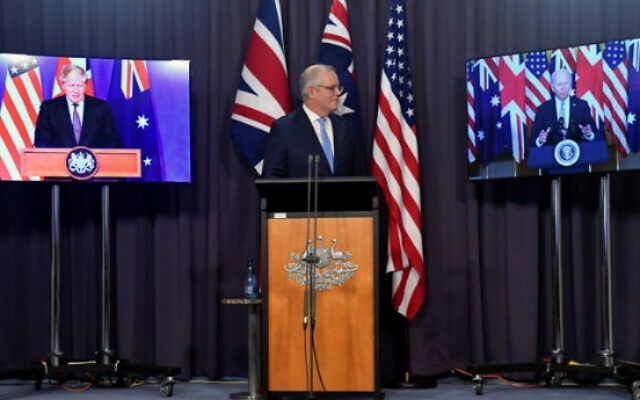 Ocasio-Cortez submits amendment to block arms sale to IsraelNY Democrat calls for halting transfer of precision-guided munitions to Israel ‘over the bombing of Palestinian civilians, media centers’By TOI staff Today, 7:31 pm 	Democratic Congresswoman Alexandria Ocasio-Cortez has submitted an amendment to the annual United States defense spending bill to block the sale of precision-guided munitions to Israel.	According to a statement released on Thursday by her office, the resolution would prevent the transfer of $735 million worth of Joint Direct Attack Munition (JDAM) tail kits to Israel. The kits turn unguided bombs into GPS guided missiles. Why would any Jew in NY ever vote for this dingbat? -- rdb	Ocasio-Cortez also submitted amendments to prevent weapons sales to Saudi Arabia and Colombia over alleged human rights abuses.	The New York lawmaker, a leading member in the so-called “Squad” of progressive Democrats, submitted a similar measure in May during fighting between Israel and the Gaza-ruling Hamas terror group.	In a tweet, Ocasio-Cortez said that the amendment relating to Israel was “over the bombing of Palestinian civilians, media centers,” apparently referring to the bombing of a building in Gaza City that housed the offices of the Associated Press and Al-Jazeera.	Israel has said that the building was used by Hamas to try to disrupt the Iron Dome missile defense system during the 11-day conflict in May. The Israeli military gave occupants of the building an hour to evacuate before the airstrike. No one was injured, but the high-rise was flattened into a pile of rubble. More - https://www.timesofisrael.com/ocasio-cortez-submits-amendment-to-block-arms-sale-to-israel/ Experts weigh in on the Biden administration restricting aid to EgyptThe Biden administration will withhold $130 million worth of military aid to Egypt until Cairo takes specific steps related to human rights.By OMRI NAHMIAS   SEPTEMBER 18, 2021 21:24	WASHINGTON – The Biden administration will withhold $130 million worth of military aid to Egypt until Cairo takes specific steps related to human rights, a State Department spokesperson has announced.	US Secretary of State Antony Blinken’s move is a break with his predecessors’ policy of overriding a congressional check on military aid to Egypt. In the past, an exception was granted to free up Foreign Military Financing for Abdel Fattah al-Sisi’s government, worth $300m. this fiscal year, on the basis that it was in the interest of US national security.	The State Department spokesperson said in an emailed statement, “We are continuing to discuss our serious concerns about human rights in Egypt.”
	The US has provided around $1.3 billion in foreign assistance to Egypt annually since the 2017 fiscal year, according to a congressional research report.
	Sisi, who ousted the Muslim Brotherhood in 2013, has overseen a crackdown on dissent that has tightened in recent years. Rights groups say tens of thousands have been detained, including Brotherhood leaders and secular activists.
	Dan Kurtzer, who has served as US ambassador to Egypt and Israel, told The Jerusalem Post that aid to Egypt continues to serve US national security interests.
	“It is particularly important today to reassure our allies and friends of the constancy of our relationships,” he said. [HUMMMM did anyone think of telling the “bi-dum”’s  that when they were  retreating from Afghanistan? – rdb]“Continuing that assistance can accompany a robust dialogue with the Egyptians on human rights and basic freedoms.”
	Rep. Ted Deutch (D-Florida), who serves as chairman for the Subcommittee on the Middle East, North Africa and Global Counterterrorism on the House Foreign Affairs Committee, told the Post, “The administration’s decision to withhold some percentage [of aid], while recognizing the ongoing conversations with Egypt on the issue of human rights is an important step.”[Important for letting those we have worked with that we no longer care? Another brain dead liberal.– rdb]	Speaking at the sidelines of the Abraham Accords Peace Institute, Rep. Deutch added that the administration “also made clear that Egypt has been an important ally, but especially we saw that firsthand in May, the role that it played in helping to bring an end to the conflict.	“So I think we recognize the important relationship that we have with Egypt. And this is a part of that conversation between important allies and friends,” he said.	David Schenker, a senior fellow at the Washington Institute think tank, said that no doubt in the aftermath of the last Gaza operation, “it certainly once again reminded Washington of the importance of Egypt.”	Schenker previously served as assistant secretary of state for near Near Eastern affairs from 2019 through January 2021 during the Trump administration.	“[Egypt is] certainly not the regional player they were, but they remain a significant and important actor when it comes to Gaza,” Schenker continued.”	“Every year, by law, it is on the State Department to either withhold $300 million or certify that Egypt is improving its human rights,” he said. “And certainly in the past, that certification could not be made, and obviously, it cannot be made now. Typically, administrations provide waivers, but Biden has stated, and Secretary Blinken stated during a first phone call with [Egyptian Foreign Minister Sameh] Shoukry that human rights would be central in the policy toward Egypt, and that human rights would be central to the policy, period.	“I think they felt like it was necessary to do something on Egypt to reflect their stated regard or concern about human rights,” said Schenker. “This was actually an attempt to split the bait, to not withhold the full 300 million, but to withhold something. The result is that within Congress, particularly among a certain component of the Democratic Party, it satisfies no one.” More - https://www.jpost.com/international/experts-weigh-in-on-the-biden-administration-restricting-aid-to-egypt-679745 [Human rights is an issue but there are millions of bucks flying out the door to countries with bad human rights issues and our continued flirtation with China who has an abysmal record basically smacks of hypocrisy. The US can make statements but we are not the worlds policeman for everything including human rights. There are a lot of human rights issues in our own government, particularly today with all the woke garbage.  - rdbChina’s Space Station Tiangong Is Coming Together Bit by Bit Effectively barred from the International Space Station, China has embarked on an ambitious plan to build its own Earth-orbiting habitat 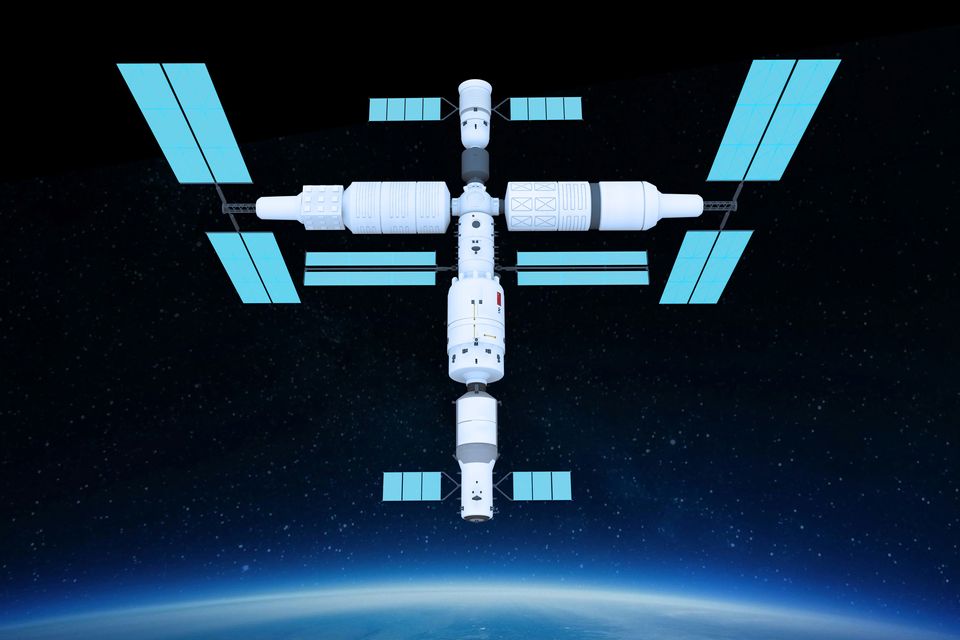 A rendering of the Chinese space station Tiangong, with all the modules planned.Photo: Alberto Cervantes By Alberto Cervantes, Natashia Kahn and Danny DoughertySept. 17, 2021 5:30 am ET Sept. 17, 2021 5:30 am ET 	China aims to have its first space station up and running by next year.		Construction of the orbiting habitat—dubbed Tiangong, or “Heavenly Palace” in Chinese—began in April, when a Long March 5B rocket delivered the core module into low Earth orbit. Plans call for more modules to be placed into orbit over the next 12 months, with successive crews aboard the station conducting a series of tests and spacewalks to manage the assembly.	When completed, Tiangong will weigh about 150,000 pounds and be roughly one-sixth the size of the International Space Station, a 900,000-pound craft that over the past two decades has hosted over 200 astronauts from more than a dozen countries. Tiangong will have a large robotic arm for construction and maintenance, and there are plans for a powerful space telescope, which will remain in proximity to the station.	The Chinese space station, when complete, will have about 4,000 cubic feet of living space and weigh about 150,000 pounds.	It will be roughly one-sixth the size of the 900,000-pound International Space Station. More -  https://archive.fo/x7G36 [Never underestimate an enemy. The Chinese may have a totally unique and different style of dealing with issues and may seem rather stoic but they are quite bright and have the ability if given ½ a chance to sink the US because we have willfully enabled them and demonstrated our failings and weaknesses. – rdb]‘Do you see an insurrection?’: Justice for J6 rally goes off without incident despite warnings of violence, endless media coverage 18 Sep, 2021 19:55 / Updated 22 minutes ago	Despite pundits warning of another Capitol riot and massive police response, the ‘Justice for J6’ rally occurred without incident, with protesters demanding “transparency” and fair treatment for non-violent “political prisoners.” 	In anticipation of Saturday’s rally, organized by Look Ahead America, Capitol Police had the support of multiple other law enforcement agencies, as well as 100 National Guard soldiers on standby in case the right-wing event became violent. 	The Capitol Police chief warned multiple times that violence would not be tolerated, and the protest gained massive media attention and was connected heavily by pundits to the January 6 riot. Capitol Police even warned of threats against lawmakers ahead of the demonstration. 	The actual event, however, turned out to be mostly what organizers were promising: a peaceful protest. While hundreds arrived for the demonstration in front of the US Capitol, they were largely outnumbered by law enforcement agents and press – some of whom reportedly came wearing bulletproof vests, only to remove these later. 	When speaking, organizer Matt Braynard made a point to condemn any and all violence that occurred on January 6 and kept his focus on non-violent offenders who’re nevertheless being charged or kept behind bars. These people, Braynard argued, are “political prisoners” and should be released with a fine as many other protesters were during the height of the Black Lives Matter and Antifa protests in the summer of 2020.	“We condemn political violence in all its forms,” he said, setting ground rules for participants at the rally, telling them to respect and obey police officers, some of whom were in riot gear, as well as gathered journalists. 	The rally, Braynard added, was “not about President [Donald] Trump or President [Joe] Biden,” despite what media reports have been indicating. Braynard and others called for the full release of video from January 6 and asked that non-violent rioters be given “fair” treatment. 
	Multiple accounts from family members of protesters currently detained in connection to their alleged actions on January 6 were read to the crowd, describing similar situations where some of the detainees have been kept in solitary confinement and denied proper access to religious and legal services. 
	Activist and Citizens Against Political Persecution (CAPP) founder Cara Castronuova gave the most fiery speech, taking direct aim at the media’s depiction of the rally before it even occurred, earning massive applause from the crowd. 
	“Take a look around. Do you see an insurrection?” she asked at one point, poking fun at those worried the day’s events would devolve into a Capitol riot situation. 
	Cara Castronuova says she is "Chinese and Italian... I voted for Barack Obama twice. I voted for Clinton. And then I voted for Trump." #JusticeforJ6pic.twitter.com/mfymKMKspf
	— Jordan Fischer (@JordanOnRecord) September 18, 2021
	Castronuova also called for “transparency” about January 6 from the federal government, blasting House Speaker Nancy’s Pelosi’s investigative commission as a politically-motivated effort. The activist made her biggest claim when she led the crowd in chanting two names: Ashli Babbitt and Roseanne Boyland. Babbitt was killed on January 6 by a Capitol Police officer after allegedly trying to break through a door in the Capitol. Boyland reportedly died of a drug overdose, but Castronuova claims there is video, which can be seen on her organization’s website, that shows Boyland being severely beaten and trampled. 
	Before leaving the stage, she took aim at the corporate media’s depiction of her and other Trump supporters once more. 
	“I’m Chinese-Italian, I’m a feminist, I voted for Barack Obama twice … do I look like a white supremacist!?” she said. 
	Leading up to the rally, police made a massive showing of force, even tweeting about the number of officers brought together for the event. Many liberal critics celebrated the large number of officers on social media. 
	There appeared to be no major influences though, with only a few shouting matches caught on camera, most ending with Capitol Police telling someone to move on, and the person complying, even when Trump supporters were leaving the area and facing protesters with megaphones, blasting the rap song ‘F**k Donald Trump.’
	Some on social media appeared disappointed in the day’s seemingly calm and quick events, openly wishing there had been more arrests to go with the hundreds that have been charged in connection with January 6.  More -   https://www.rt.com/usa/535229-justice-for-j6-media-arrests/ US to Expel Illegal Immigrants Gathering Under Texas BridgeBy Allen Zhong  September 18, 2021 Updated: September 18, 2021 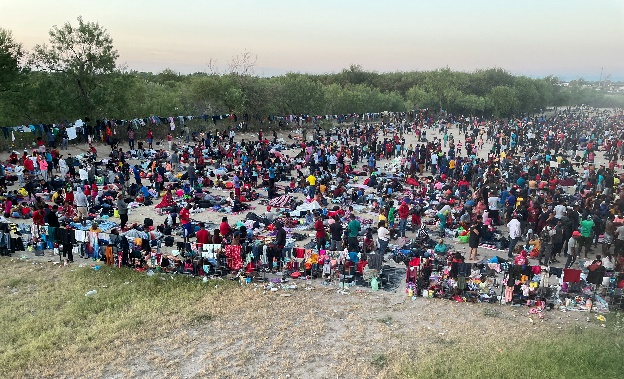 	Illegal immigrants who have gathered in a Texas bridge area will be expelled, the Department of Homeland Security (DHS) announced Saturday.	The DHS made the announcement after various reports said that thousands of illegal immigrants are amassing under an international bridge in Del Rio, Texas.	Some 9,000 illegal immigrants, including Haitians, Cubans, and Venezuelans, were in the area, Val Verde County Sheriff Joe Frank Martinez said on Thursday. However, the number has increased to 14,000, a Border Patrol source told The Epoch Times.Thousands of illegal immigrants gather near the international bridge after crossing the Rio Grande, in Del Rio, Texas, on Sept. 16, 2021. (Charlotte Cuthbertson/The Epoch Times) 	The immigration authorities have temporarily closed the Del Rio Port of Entry and rerouted traffic from Del Rio to Eagle Pass, which is about 60 miles away.	The illegal immigrants are being relocated to other processing locations to accelerate the deportation process.
	“DHS is conducting regular expulsion and removal flights to Haiti, Mexico, Ecuador, and Northern Triangle countries,” the agency said in a statement.
	Updated: Now 14,000 illegal immigrants under bridge, per Border Patrol source.
	International bridge is closed to all traffic as massive camp of mostly Haitians forms.
				Travelers going to/from Mexico need to travel about 60 miles to Eagle Pass crossing. 			pic.twitter.com/E33bRytoRS
			— Charlotte Cuthbertson (@charlottecuthbo) September 18, 2021
	The number of illegal immigrants gathered in the bridge area has skyrocketed in less than a week, from only a couple of hundred under the bridge on Sept. 9.
	Del Rio Mayor Bruno Lozano said earlier the week that another 20,000 are on their way.
	“I’m deeply frustrated. The thing that I worry about is a stampede. The thing I worry about is terrorism,” Lozano said.
	“This is not secure. This is not defensible,” he said, looking toward the wide-open border and the number of people walking back and forth across it.
	“We don’t really know who they are.”
	Migrants stand by the International Bridge between Mexico and the United States, in Del Rio, Texas, on Sept. 16, 2021. (Office of U.S. Congressman Tony Gonzales/via Reuters) 
	Texas Gov. Greg Abbott said that he has directed the Texas Department of Public Safety and the Texas National Guard to “maintain their presence at and around ports of entry to deter crossings.”
	“The Biden Administration is in complete disarray and is handling the border crisis as badly as the evacuation from Afghanistan,” Abbott said in a statement on Sept. 16.
	Most of the illegal immigrants will be expelled under the CDC’s Title 42 authority, and others who are in the United States illegally and can’t be expelled under Title 42 will be placed in expedited removal proceedings, the DHS said.
	Title 42 was invoked early in the CCP (Chinese Communist Party) virus pandemic under former President Donald Trump to help control the spread of COVID-19 in detention facilities by turning back migrants encountered by the Border Patrol, without giving them a chance to seek to stay in the United States by asking for asylum or for some other reason.
	Emmet Sullivan, U.S. District Court Judge for the District of Columbia, ruled Friday that the Biden administration can’t use Title 42 to expel illegal immigrants. However, the judge allowed the Biden administration to halt the practice for two weeks.
Zachary Stieber, Charlotte Cuthbertson, and The Associated Press contributed to the report.
https://www.theepochtimes.com/us-to-expel-illegal-immigrants-gathering-under-texas-bridge_4004193.html 

Planned Parenthood's instructions to Biden becoming obvious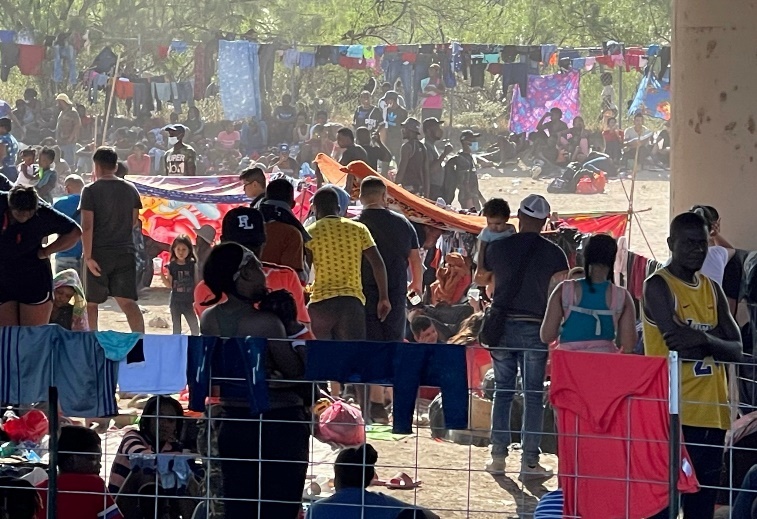 Administration changing insurance billing process to benefit abortionistsBy Bob Unruh Published September 18, 2021 at 5:55pm 	Joe Biden's openly failing mental abilities have been a common topic of discussion since long before his election. He's frequently seen stumbling through statements, pulling cheat sheet notes out of his pocket, forgetting names and more.	So a related question has been just exactly who is making those decisions that come out of the Oval Office.	Now it's known that one of the major influencers is Planned Parenthood.	Mollie Ziegler Hemingway, senior editor at the Federalist, has written on her organization's website that's because Biden is "flouting the law to push through a massive financial favor to the powerful and lucrative abortion industry that backed Joe Biden's presidential candidacy with tens of millions of dollars."	She reports a "new leaked document" shows Biden's actions.	"Less than two weeks after an already abbreviated period of time for the public to review and comment on the proposed regulatory change, Biden’s Department of Health and Human Services circulated a draft final rule that violates the clear language of Obamacare in order to benefit Planned Parenthood and other corporate abortion interests," she said.	The document is dated August 10 and more than 300 pages long and already has been sent to the Office of Management and Budget for approval.	Biden's changes would allow insurance companies to bill people for abortion coverage along with the rest of their health coverages, a move specifically disallowed by the Obamacare law.	Barack Obama, of course, had ignored that provision of the federal law, allowing insurers to "bury the abortion surcharges deep in plan documents," but President Trump issued orders that brought the processes into compliance with the federal statutes.	Biden's administration, as part of its abortion-for-all agenda, proposed on July 1 reversing that decision and letting insurers free rein with their abortion charges once again. That is making the abortion industry much more profitable, as everyone covered by insurance can be billed for abortion on a routine basis.	Rachel Morrison, of the Ethics & Public Policy Center, wrote a comment opposing the rule change, and explained in Hemingway's column, "In their rush to finalize the rule, HHS and [Secretary Xavier] Becerra are making a mockery of the rule making process. Their efforts to minimize public input and provide only cursory review shows the rule was predetermined."	Hemingway explained, "Normally, such an important and economically significant rule change would require giving the public months of opportunity to comment, followed by months more of rigorous review of and response to the comments, before finalizing the rule. In a stunning move, the Biden administration provided only 28 days for public comment, thereby receiving only 341 comments."	Trump, in stark contrast, had allowed for more than 75,000 comments when he wanted the processes aligned to federal law.	She noted: "What makes the abnormally short public comment period even more surprising is that HHS admitted in its final draft this rule 'is expected to be a 'major rule' … because it is likely to result in an annual effect on the economy of $100 million or more.'"	She explained that accepting and responding to comments is time-consuming and work-related.	But, "if they don’t, agency has violated the APA and the regulation can be blocked," she said.	The time frame allowed by Biden, then, was "way too little" to deal with even the few hundred comments that were submitted. And the fact nothing was changed in the proposed rule suggests "that unfortunately [Centers for Medicare & Medicaid Services] has already made up its mind about all of these complicated issues and is rushing to finalize the rule without really considering the public comments and frankly without giving the public enough opportunity to weigh in on a number of controversial provisions," said Randy Pate, former director of the Center for Consumer Information and Insurance Oversight at HHS.	The federal law, however, remains clear. Sen. Ben Nelson, a Democrat from Nebraska, wrote that provision, and he has explained: "[I]f you are receiving Federal assistance to buy insurance, and if that plan has any abortion coverage, the insurance company must bill you separately, and you must pay separately from your own personal funds—perhaps a credit card transaction, your separate personal check, or automatic withdrawal from your bank account— for that abortion coverage. Now, let me say that again. You have to write two checks: one for the basic policy and one for the additional coverage for abortion. The latter has to be entirely from personal funds."	Roger Severino, formerly of the HHS Office for Civil Rights, said in Hemingway's column, "Planned Parenthood is desperate to hide abortion surcharges from consumers because they know transparency and truth is bad for business." More - https://www.wnd.com/2021/09/planned-parenthoods-instructions-biden-becoming-obvious/  [This is the most lawless groups of critters ever to occupy DC. – rdb]
650,000+ Injuries Reported After COVID Vaccines, as Biden, FDA Spar Over Boosters
VAERS data released Friday by the CDC showed a total of 650,077 reports of adverse events from all age groups following COVID vaccines, including 13,911 deaths and 85,971 serious injuries between Dec. 14, 2020 and Aug. 27, 2021.
	By  Megan Redshaw  09/07/21 
	There were 85,971 reports of serious injuries, including deaths, during the same time period — up 1,505 compared with the previous week.
	Excluding “foreign reports” filed in VAERS, 514,270 adverse events, including 6,296 deaths and 39,947 serious injuries, were reported in the U.S. between Dec. 14, 2020 and Aug. 27, 2021.
	Of the 6,296 U.S. deaths reported as of Aug. 27, 13% occurred within 24 hours of vaccination, 18% occurred within 48 hours of vaccination and 32% occurred in people who experienced an onset of symptoms within 48 hours of being vaccinated.
	In the U.S., 366.5 million COVID vaccine doses had been administered as of Aug. 27. This includes: 208 million doses of Pfizer, 145 million doses of Moderna and 14 million doses of Johnson & Johnson (J&J).	
	More -  https://childrenshealthdefense.org/defender/vaers-cdc-injuries-reported-covid-vaccines-fda-boosters/ 
	
	A more recent report from another source:  https://openvaers.com/covid-data 
	
	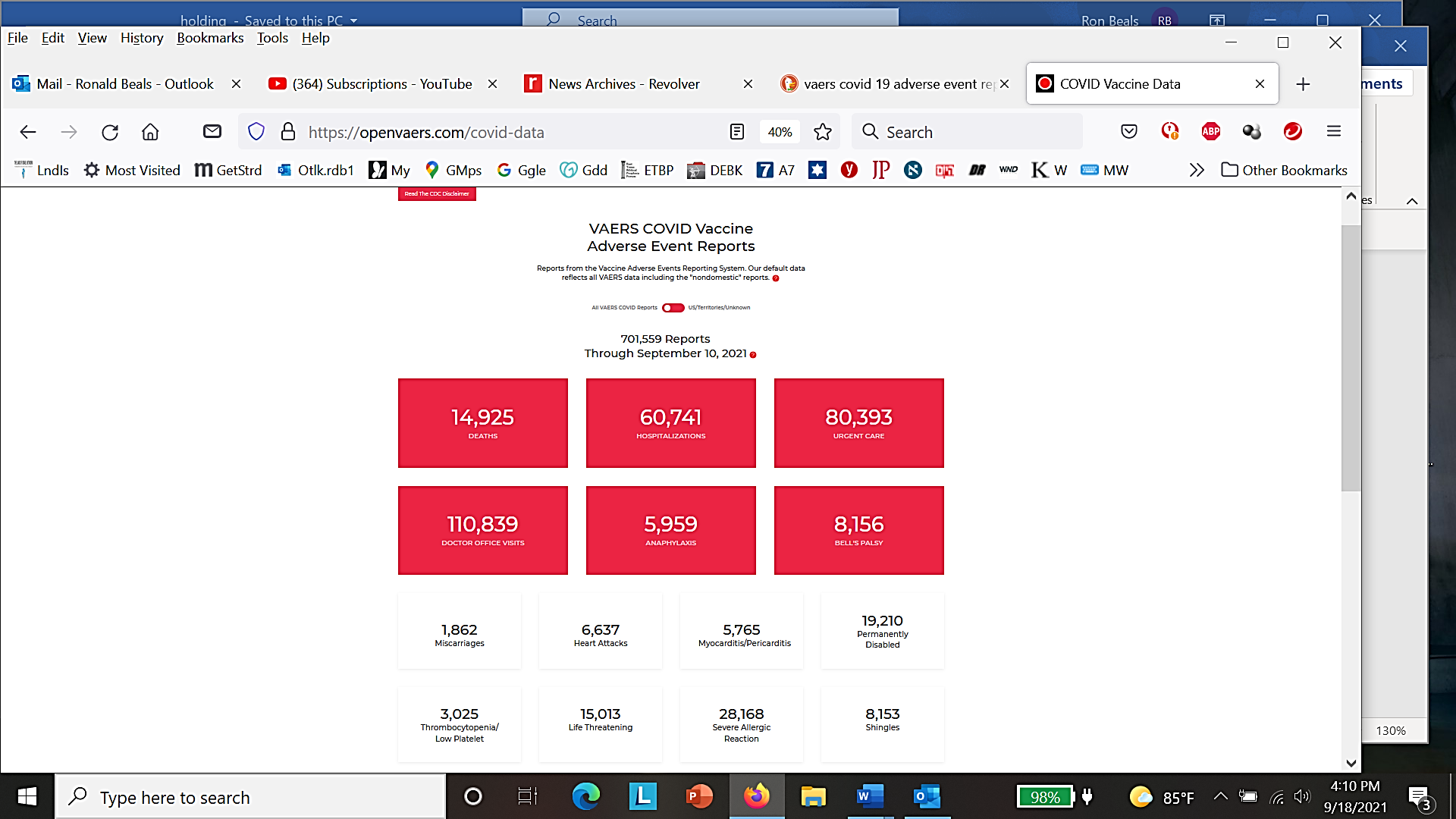 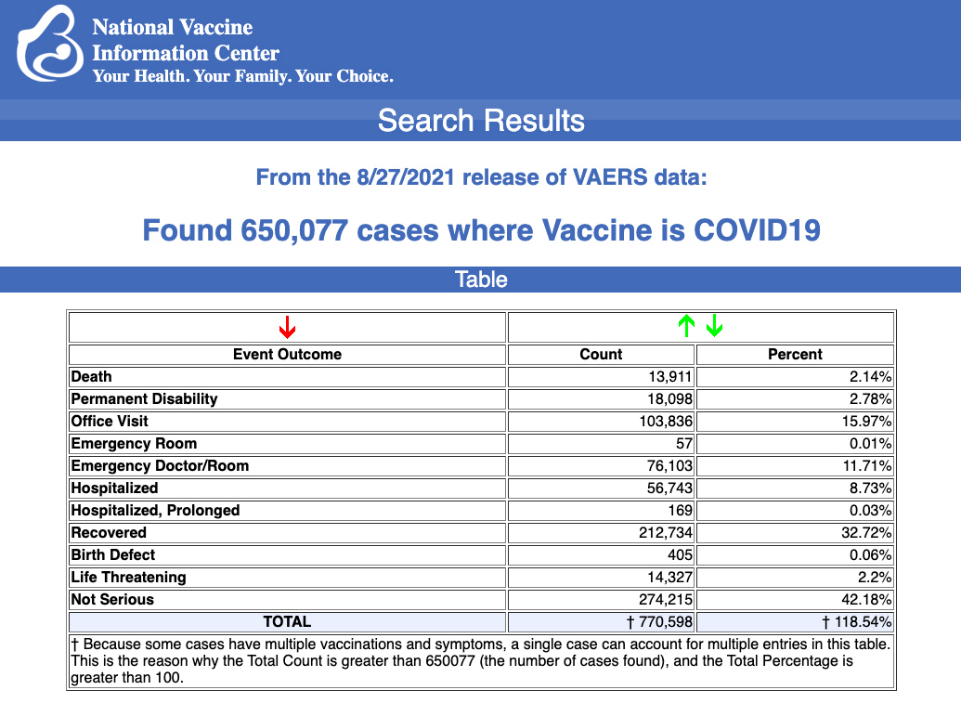 Commentary:
Medical Tyranny Machine – SPECIAL REPORT
By Lex Greene|September 18th, 2021
	Since the onset of the COVID19 “regime change” operation that was planned and launched as early as 2013 when Patents were first sought for COVID19 and related mRNA technologies…and later used to unseat Trump and his supporters from power in 2020 via totally unregulated “mail-in” balloting…I have worked with a team of serious Americans to uncover the whole truth.
	This is my latest updated effort to help Americans to properly interpret the sea of lies they find themselves swimming in today. Allow me to get right to the heart of the matter… The following sampling of VAERS death cases were taken directly from the VAERS reporting site on September 16, 2021 without alteration.
	I have come to realize that most, even in the medical profession, don’t know that the VAERS system was created as an active reporting system for all medical professionals to reference before prescribing anything that is causing adverse effects in other patients. Too many are NOT reading these reports before administering or recommending the use of these vaccines. The news media must not be reading them either.
	“The Vaccines are Safe?” (unedited quoted reports)
	JANSSEN (J&J) (just a sampling of many)
	VAERS “1131084-1”  “My sister died in her sleep six days after receiving the J&J vaccine in her sleep.”
	VAERS “1117078-1”  “Patient died approx. 5 hours after shot was administered. Cause of death reported is Atherosclerotic Cardiovascular Disease. The death certificate was signed by the county coroner without autopsy, based on the report by the onsite deputy coroner. No doctors or hospitals were involved. This report is FYI only; there has been no direct connection made between my mother’s death and the vaccine other than one followed shortly after the other.”
	VAERS “1118314-1”  “She received the Johnson and Johnson vaccine on Wednesday and died on Sunday 3/14/2021.  Her autopsy is pending.”
	VAERS “1100865-1”  “Patient died within 24 hours of vaccine.  Unknown at this time if related.”
	VAERS “1108312-1”  “Severe exacerbation of idiopathic capillary leak syndrome 48 hours following administration of Janssen vaccine leading to profound vasodilatory shock, renal failure and DIC and death.
	VAERS “1185219-1”  “Patient was vaccinated on 3/30/2021.  Found DOA on 4/8/2021.  Last time anyone spoke with the patient was on 4/3/2021.”
MODERNA (just a sampling)
	VAERS “0917117-1”  “After vaccination, patient tested positive for COVID-19.  Patient was very ill and had numerous chronic health issues prior to vaccination.  Facility had a number of patients who had already tested positive for COVID-19.  Vaccination continued in an effort to prevent this patient from contracting the virus or to mitigate his risk.  This was unsuccessful and patient died.”
	VAERS “0918487-1”  “Two days post vaccine patient went into cardiac arrest and passed away.”
	VAERS “0920815-1”  “Found deceased in her home, unknown cause, 6 days after vaccine.”
	VAERS “0921547-1”  “DEATH ON 1/4/2021, RESIDENT RECIEVED VACCINE ON 1/2/21”
	VAERS “0966359-1”  “Headache, pain in the injection site, threw up. A few hours later she died.”
	VAERS “0966844-1”  “Patient is reported to have died at home, the day after his COVID test.  Family member states that he did good the afternoon and evening after his COVID-19 injection, but that he started not feeling good the next day.  The patient ” “was having palpitations””.  The family tried to convince him to go to the Emergency Room, but he refused.  Patient died at home.””
PFIZER/BIONTECH (just a sample)
	VAERS “0944595-1”  “Cardiac arrest within 1 hour  Patient had the second vaccine approximately 2 pm on  Tuesday Jan 12th  He works at the extended care community and was in  good health that morning with no complaints.  He waited  10-15 minutes at the vaccine admin site and then told them he felt fine and was ready to get back to work.  He then was found unresponsive at 3 pm within an hour of the 2nd vaccine.  EMS called immediately worked on him 30 minutes in field then 30 minutes at ER  was able to put him on life support yet deemed Brain dead 1-14-21 and pronounced dead an hour or  so later”
	VAERS “0947642-1”  “died two days after receiving the vaccine; Fever; This is a spontaneous report from a contactable consumer (patient’s stepchild). A 66-year-old male patient received the second dose of BNT162B2 (PFIZER-BIONTECH COVID-19 MRNA VACCINE), via an unspecified route of administration, on 07Jan2021 (at the age of 66-years-old) as a single dose for COVID-19 immunization. The patient’s medical history was not reported. Concomitant medications included an unspecified statin. The patient experienced fever on 08Jan2021. The patient died two days after receiving the vaccine on 09Jan2021, which was reported as fatal. The clinical course was reported as follows: The patient had a fever the day after getting the vaccine and then he just died in the middle of night. It was reported that it was not clear what exactly happened, but they are looking into this. The clinical outcome of fever was unknown and of died two days after receiving the vaccine.
	VAERS “0955390-1”  “Resident received vaccination on January 15, 2021.  She was found unresponsive with shallow respirations on the morning of January 16, 2021 and was sent to ER via ambulance.  The resident was admitted to medical center ICU where she passed away later that day.”
	VAERS “0967743-1”  “Possible seizer, unknown at this time, aprox 1hr and 20min after vac given. Passed away aprox 2hrs after vac.”
	VAERS “0969220-1”  “Patient expired one week after vaccine.  Cause of death unknown to me.”
	VAERS “1058033-1”  “Patient had a stroke two days after vaccine.  Recevied TPA for treatment of stroke due to acute onset of altered mental status.  Had a history of a fib, not on anticoagulation, which is likely cause of stroke. Family opted for comfort measures given poor neurologic status. Passed awaiting hospice placement”
	Now, these are just a tiny sampling of the thousands of VAERS reported post-vaccine deaths in just this one report. You can read more of them HERE. This is only one of eleven different reporting systems on the matter. (Even this full report is a small sampling of all related vaccine death events.)
	Let me say, suggesting that “we don’t know the cause of death” when someone dies shortly after receiving a vaccine, is like saying we don’t know why someone dies after just receiving a gunshot wound. We DO know…
First Takeaway
	If you read these and more cases reported to VAERS since January 2021, you will see a few critical patterns in these reports. The first is that a majority of these cases died within 14-days of receiving one of the vaccines and it doesn’t matter at all which vaccine they took. They all have the same set of adverse effects ending in death, as you can see in these reports. This explains why the current CDC Guidelines include NOT counting any deaths that occur within the first 14-days after vaccine as a “vaccine related death.” Instead, they are all labeled a “COVID19 death” to continue driving up the false COVID death toll reported by the CDC and all news media.
Second Takeaway
	The CDC and their propaganda machine are still using the false COVID19 death toll number 688,737 (as of 09/17/21) despite previous admissions that 96% of these deaths were due to other unrelated causes, aka “comorbidities,” to include things like car and motorcycle accidents.
	However, you will notice in all of these VAERS reports, never does anyone admit or even hint at the fact that every one of these deaths occurred within hours or days of receiving one of the vaccines. Instead, they attempt to blame these deaths on “comorbidities.”
	What doctor would inject anyone with a weakened immune system (comorbidity), knowing that the entire COVID19 event has mostly attacked the weakest among us?
Third Takeaway
	The CDC and their propaganda machine continue to use a number between 10,000 and 14,000 post-vaccine deaths to date. This is the same number they have been using since January, the first month the vaccines were in broad use. Obviously, since January, the real vaccine related death toll is much higher, estimated somewhere over 200,000 Americans, but hard to quantify due to ongoing manipulation of vaccine related death data.
Fourth Takeaway
	Why are approximately 70% of medical professionals advancing FAKE COVID news and mandates, knowing that they are carrying water for an unlawful administration of communist psychopaths, against the best health interest of their patients? Why aren’t they following the real science, while about 30% of the profession is being forced out for trying to tell patients the truth?
	The answer is, LOVE OF MONEY! Like the airlines and other public service industries, many hospitals were on the brink of bankruptcy before the “plandemic.” COVID19 has brought in more profits to the health industry than seen in many years. Like lawyers who lie about Constitutional Rights to protect their law license and keep the money flowing, many in the medical profession are doing the same. Hospitals receive an estimated $44,000 (extra from taxpayers) for each patient marked COVID.
	If that isn’t enough motivation, the Biden Administration is threatening their licenses to practice as well, just like they are working to discharge Military personnel who refuse these fatal vaccines. It’s an all-out effort to destroy everything, by bribe, by threat, or by removal, and it’s working. The same as the Biden Administration is forcing every major corporation to do the same to their employees, all due to Federal (taxpayer) funds received by these corporations. Once again, it’s all about the love of money!
In Addition
	After investigating these VAERS cases, I shared them with a few doctors that I know personally, all of whom work at highly respected Hospitals for many years. In every case, they had not seen these reports until I shared them, which was somewhat shocking to me.
	As they started to read through the report, there was a powerful “What the Hell” reaction… and then, they proceeded to tell me more from their end.
	The hospitals are NOT full of COVID patients. Beds are not able to be used due to staffing shortages, currently being made much worse as the Biden Administration is forcing record numbers of healthcare professionals out under tyrannical “mandates.”
	The vast majority of hospitalized COVID patients are NOT “unvaccinated.” The CDC guidelines are telling all medical facilities to mark patients as “unvaccinated” if they received a vaccine between January and June of 2021. The reasoning used is “these vaccinated patients no longer have any antibodies in their system; therefore, they are unvaccinated.” This is how they are claiming that a majority of COVID patients are “unvaccinated,” despite having been previously vaccinated.
	Either you have been vaccinated, or you have not. This is typical wordsmithing by the left in their overt effort to misinform the public.
	This is also how they intend to sell ongoing (untested) booster shots and their coming oral regular treatments…worth billions. The FDA just refused to approve the boosters.
	COVID “case spikes” have been manipulated by CDC guidelines on how to process PCR tests. Prior to January 20, 2021, the CDC mandated a 40-cycle process for all PCR tests, resulting in millions of “false positives.” But starting on January 20, 2021, a new CDC mandate was issued to cycle the PCR test at the product recommended (more accurate) 28-cycle, and positive tests starting dropping at a record rate. What’s special about that date, January 20, 2021?
	Remember how amazing it was to see how electing Joe Biden “saved us from COVID” within hours of his inauguration on January 20, 2021?
	In other words, everything we are being told by the massive propaganda machine is FALSE. The vaccines DO NOT WORK – THEY ARE NOT AT ALL SAFE – COVID DEATHS ARE GROSSLY OVERSTATED BY 1600% AND VACCINE RELATED DEATHS ARE ALL BEING LITERALLY BURIED, LABELED A MERE COVID DEATH. According to the massive propaganda machine, no one has ever died of a COVID vaccine…and now you know how. No one is labeling VACCINE deaths as deaths caused by these vaccines!
	It’s actually the “unvaccinated” who have been following the science the whole time. Everyone else has simply been following the herd, which has been directed by the mass propaganda machine, and controlled by global Marxists involved in an overt takeover of the USA via fake pandemics, mass propaganda and totally unverifiable mail-in balloting.
	According to the current “open VAERS site” recently put up for the general public, nothing we are being told by public officials and the news media is true. According to VAERS, over 76% of Americans have been vaccinated. If that were true, the vaccinated would have no reason to worry about the unvaccinated. If the vaccines worked, the unvaccinated would be no threat at all.
	Instead, as you can easily confirm in this report and the links provided, these so-called vaccines are killing thousands of American citizens… but not a single American news network is telling you so, even though the proof is positive.
What do we do now?
	If you take time to read the actual VAERS reports, you will never even consider any of these so-called vaccines. Last, if you do not have the Right to deny medical experiments in your own body, against your will, then you have no Rights at all.
	VAERS is the Vaccine Adverse Event Reporting System put in place in 1990. It is a voluntary reporting system that has been estimated to account for only 1% (see the Lazarus Report) of vaccine injuries. OpenVAERS is built from the HHS data available for download at vaers.hhs.gov. https://newswithviews.com/medical-tyranny-machine-special-report/ Mask On, Mask OffBy Peggy Ryan   September 18, 2021	In the movie The Karate Kid, martial arts master Mr. Miyagi agrees to teach karate to a bullied teenager, Daniel LaRusso.  But when Daniel shows up for lessons, he's put to work.  He's made to wax a fleet of cars, sand the deck, paint the fence, the house. 
	After a grueling few days, Daniel loses it, says he's tired of the BS, and stomps off.  But Mr. Miyagi calls him back  He has Daniel go through the moves to wax, sand, and paint. 
	Then Miyagi says: "Show me wax on, wax off."
	Miyagi throws punches and Daniel finds that the same moves used to wax the car serve to block the incoming blows.  Now Daniel understands that the work was his training.  The repetition required for each task ingrained moves that translate to karate skills. 
	Today the globalists use similar tactics — blind obedience and repetition — to train the American people.  They issue an order, mask on, then rescind the order, mask off.  Then again, mask on, mask off. 
	A great example is the Pennsylvania school mask policy.  At first, masks were optional.  So the children start their school year free from the bacteria-ridden gags.  Then, wham! 
	On Tuesday Aug. 17, the Bucks County Health Department updated its guidance for school districts, recommending that school officials require masks for all students when they return to class.
	The health department has no authority to order masks; it can only make "recommendations."  But for those who defy the "recommendations," there's an official-looking "order" from the secretary of the Pennsylvania Department of Health "requiring" universal face coverings.
	I know it seems a bit odd for a secretary of anything to issue orders, but the secretary's intervention was necessary after Pennsylvanians stripped Governor Wolf of his emergency powers imposed during the COVID-19 outbreak. 
	But an order's an order, and many reflexively respond by masking up the kids, consequences be damned. 
	"A year of mask-wearing will scar some of them [kids] psychologically."
	"Masks can be breeding grounds for infections from bacteria, mold and fungi."
	The bacteria are actually a threat to all ages.  In fact, Anthony Fauci co-authored  a paper stating that "the majority of deaths in the 1918–1919 influenza pandemic (Spanish flu) likely resulted directly from secondary bacterial pneumonia."
	State media immediately blanketed the airwaves with denials that Fauci had implied that masks cause bacterial pneumonia.  After all, it can't have anything to do with the fact that bacteria do collect in masks.  And it's just a coincidence that masks were mandated during the Spanish flu and bacterial pneumonia, not influenza viruses, was the greatest cause of death.
	But there I go again, questioning the veracity of our dear leaders when I know full well we're not allowed to question any part of this medical and government tyranny. 
	Can't question why this vaccine is so necessary against a virus with a 99%-plus survivability rate for most age groups.  
	Can't question why kids can't breathe fresh air, have to wear bacteria-ridden masks seven hours a day when they're not at risk from the COVID virus. 
	Can't question why children "should be endangered through mass vaccination against a disease not dangerous to them." 
	Can't question why those with natural immunity, which is far more effective than the vaccine, are still required to take a vaccine that can harm them.
	Can't question why the government and its corporate and medical allies are forcing an experimental vaccine approved only for emergency use without proof of an existing national emergency. 
	Can't question why people are being forced "to take a vaccine against an extinct virus." 
	No, there can be no questions, no argument, no resistance to the training.  As Mr. Miyagi told Daniel: "First, we'll make a sacred pact.  I promise to teach you karate.  That is my part.  You promise to learn.  I say you do, no questions.  That is your part."
	Americans were also entered into a sacred pact with globalists, though, unlike Daniel, Americans didn't ask for this training.  Yet the unwritten pact is in place, our rulers promise to keep us safe from illness and, in return, we learn to be obedient serfs in the new world order. 
	The lessons are on.  We're taught to wear masks, stay home, stand back, lock down, take the jab, take the booster, show your papers.  That is their part. 
	They say we do, no questions.  That is our part. 
	Now show me mask on, mask off. 
	"The liberties of our country, the freedom of our civil constitution, are worth defending at all hazards; and it is our duty to defend them against all attacks,. . .It will bring an everlasting mark of infamy on the present generation, enlightened as it is, if we should suffer them to be wrested from us by violence without a struggle, or be cheated out of them by the artifices of false and designing men."  —Samuel Adams  https://www.americanthinker.com/articles/2021/09/mask_on_mask_off.html The Left’s Masked Servants 
Katie Pavlich Posted: Sep 17, 2021 9:35 PM
	As Democrats continue the endless Wuhan coronavirus "emergency" in order to consolidate political power, they've also moved forward with flouting their own rules and standards. In doing so, they're destroying the dignity and livelihoods of the very lower and middle-class people they claim to represent or care about. 
	During Monday night's annual Met Gala in New York City, where individual tickets cost $30,000 and tables go for $270,000, socialist Congresswoman Alexandria Ocasio-Cortez showed up in a designer white gown with the words "Tax the Rich" in red lettering on the backside. When asked about the message she was trying to send she said, "What it means to be working-class women of color at the Met." Immediately, she exposed herself as a fraud. 
	After her interview, AOC waltzed through the museum, laughing and posing along the way. Behind her, masked workers, many minorities, carried her luxurious train as she smiled for the cameras. Their faces remained hidden while she made herself even more famous among the rich she claims to despise.
	AOC is not a "working-class" woman. Her short stint as a bar tender was more of a tourist trip than a qualification for working-class membership. She grew up in the well-off suburb of Westchester, where the average household income is $178,000. She went to Boston University, where tuition costs $56,000 per year, and now, she is a member of Congress earning $174,000 annually. She lives in one of the swankiest apartment buildings in Washington, D.C., ironically above Amazon-owned Whole Foods, and drives a $40,000 Tesla. And for context, the median household income in the U.S. sits at $67,000. 
	There isn't a problem with AOC's upper-class status, but there is a lot wrong with her lying about her so-called economic plight and personal history, especially as she continues to support oppressive Wuhan coronavirus mandates that crush those less fortunate than her. 
	But the behavior of the leftist elites since March 2020 hasn't been confined to the walls of the Metropolitan Museum of Art. 
	During an outdoor fundraiser hosted by House Speaker Nancy in Napa Valley three weeks ago, big-dollar donors were given the luxury of sitting at tables, yucking it up with their fellow upper-class peers, maskless and dignified. Those they were served by, again outdoors, were forced to mask themselves, removing their identity and equalizing them all as the servant help. 
	Earlier this summer when Delta was surging, President Barack Obama moved forward with a massive birthday party at his $12 million Martha's Vineyard estate. When questions arose about it becoming a super spreader event, New York Times reporter Annie Karni reassured CNN views that those invited to the party were a "sophisticated and vaccinated crowd," and therefore, there was nothing to worry about.
	Those in the media responsible for covering such events, and always willing to cover for their fellow ideologues, continually say, "It's just a mask, what's the big deal?"
	Subjugating fellow Americans to a life of hidden identity and human connection behind a mask is a big deal. Limiting or erasing their identity as equal citizens by covering their expressions is a big deal. Not only is it a big deal, it's wrong. 
	The repeated hypocrisy from powerful Democrat elites isn't without consequence. After all, these are the same people controlling people's lives through federal decrees and politicized "science." It isn't simply an issue of hypocrisy. It's the consequences of the policies being implemented by the hypocrites. Much like the communist and Marxist leaders they look up to, elitist Democrats are creating an underclass of masked and unidentifiable servants. A perfect utopia of sameness that they don't subject themselves to. 
	Throughout the pandemic, this is how it's always been. Workers earning their living at restaurants and small business were forced into unemployment. Their lives were destroyed. The elites, politicians included, have never paid a price and were never beholden to the slogan "we're all in it together." They used private jets to vacation while everyone else was locked down. Without shame, they shared their freedom and luxury through their Instagram accounts. When Pelosi and California Governor Gavin Newsom were caught at hair salons and fancy dinner parties, they shrugged knowing there would be no consequence. 
	The bottom line is, everyone should be able to live freely as the elites do, regardless of their jobs or socioeconomic position. Through their heavy-handed government rules and mandates, Democrats have created an underclass in blue states and cities, which is antithetical to the promise of equality in America.  https://townhall.com/columnists/katiepavlich/2021/09/17/the-lefts-masked-servants-n2596076And then….More Thoughts on the Impending Break-Up of the U.S.
By Steven Yates|September 18th, 2021
	My last article clearly hit home — if the flood into my inbox that day is any indication. I am grateful to those who wrote,and if you didn’t get a reply I apologize. Because of other commitments that day I just couldn’t do it. I do read everything sent to me, and I appreciate your thoughts.
	A few emailers pointed out things I missed (e.g., one person pointed out the usefulness of obtaining and storing seeds). I considered advising on weapons and ammo, but decided against that because (1) it’s obvious, and (2) I did not want anything in there that trolls or others unsympathetic (to say the least!) to what we’re about here could interpret as sanctioning violence. The absolute LAST thing liberty people should ever do is initiate violence! It is quite different to be prepared for violence from others, however!
	Moving on to further thoughts on why a failed superpower, the U.S., is likely to break up in the near future….
	Last week (as I write this morning), “Joe Biden” *pulled a trigger likely to aggravate divisions over the experimental mRNA vaccines. He blatantly violated the U.S. Constitution — as if that matters these days! — by signing an executive order commanding employers with 100 or more workers to get them jabbed,or tested every week with a test known to be invalid and scheduled to be discontinued at the end of the year.
	This would directly affect around 100 million American workers! More - https://newswithviews.com/more-thoughts-on-the-impending-break-up-of-the-u-s/ 
ARUTZ SHEVA
Hamas reports escalation in Judea and SamariaHamas reports terror attacks at 174 locations across Judea, Samaria, and Jerusalem last week. Four of the incidents occurred at the same IDF checkpoint.Dalit Halevi , Sep 18 , 2021 9:04 PM 	The Hamas-affiliated Falastin newspaper has reported that in the past week, there has been a rise in the number of clashes between Palestinian Authority (PA) Arabs and the "forces of the occupation and settlers" in Judea and Samaria.	According to the report, over the past week PA Arabs attacked Israeli targets at 174 locations in Judea, Samaria, and Jerusalem. During these incidents, terror attacks were carried out in the following ways: Shooting, hurling explosives, and firebombs. 	Seventeen "settlers" and soldiers were injured in these clashes, the report added.	On Friday, there were 19 points of conflict, including a shooting at the IDF's Jalama checkpoint north of Jenin, explosives fired in the Silwan neighborhood and al Fawar in Hebron.	In addition, there were clashes in Abu Dis, the Bab al-Zawiya area in Hebron, Beita, the Huwara checkpoint and Bayt Dajan near Shechem (Damascus), Azun Atme, Al-Funduq, Kafr Qaddum in the Qalqiliya area, and at the southern entrance to Jericho.	There were also shooting attacks on soldiers at the IDF's Jalamah checkpoint north of Jenin on Tuesday, Wednesday, and Thursday. https://www.israelnationalnews.com/News/News.aspx/313671 Arson suspected in two Judea firesFirefighters worked until the early hours of Saturday morning extinguishing a fire in Begin Park.Arutz Sheva Staff , Sep 18 , 2021 10:46 PM 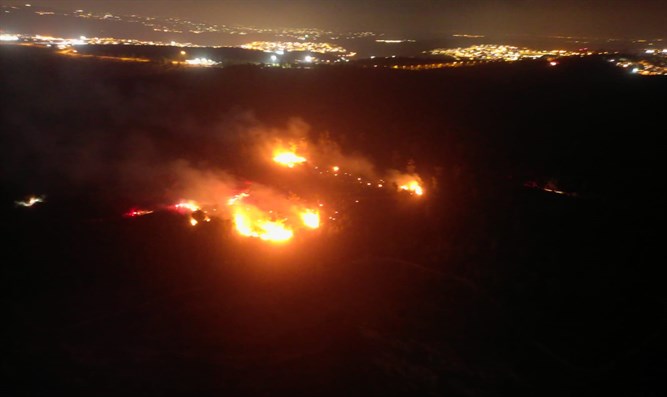 Fire in Begin Park  Fire and Rescue Services of Judea and Samaria	On Friday night, a fire broke out in the Begin Park, between the city of Beitar Illit and the town of Tzur Hadassah.	The fire spread over an area of 40 dunam (9.89 acres) and included several separate blazes between Ein Koby and the Arab village of Battir.	Firefighters worked until the early hours of Saturday morning to extinguish the blaze. Efforts to extinguish the smaller fires in the park continued on Saturday, with firefighters completing their task only in the evening.	Parallel to the Begin Park fire, firefighters from the Judea regional fire station worked to extinguish a fire near Kfar Etzion, in the Ukaf Hamukhtar thicket. Firefighters arriving at the scene reported that the fire was advancing towards the thicket, and worked to stop the flames from reaching it.In both locations, it seems that the fire was set intentionally, and an investigation is underway. https://www.israelnationalnews.com/News/News.aspx/313679 Negative test result condition for return to school after SukkotGrades 1-6 barred from school after holidays pending presentation of negative result, teachers will need proof of third vaccine dose.Orli Harari , Sep 19 , 2021 12:25 PM 	First to sixth graders will not be able to return to school after the holidays without presenting a corona test with a negative result. Teachers will need to present a certificate that they have received a third vaccine dose.	According to the decision of the government ministers, a student who arrives without permission will be sent home or isolated at school until his parents arrive to pick him up.	7,445 new corona patients were diagnosed in Israel yesterday after 139,167 tests were performed. 726 patients whose condition is defined as serious are hospitalized, of these 195 are on respirators. The death toll from COVID-19 in Israel rose to 7,511.	The director general of the Ministry of Health, Prof. Nachman Ash, said this morning in an interview with Ran Binyamini here on Reshet Bet, that AstraZeneca vaccines will arrive in Israel in the coming month.He noted that the vaccines would be provided to a population that could not receive the current Pfizer and Moderna vaccines.	As for the FDA's third dose approval for those aged 65 and over, he said that "in the United States they vaccinated later, they do not see the widespread decline we have seen - so their decision is such." https://www.israelnationalnews.com/News/News.aspx/313714 09/18/2021 NEWS AMEshet Chayil – Proverbs 31https://www.youtube.com/watch?v=Qj4bKJWcamE Said to the mama every Shabbat eveRead the Prophets & PRAY WITHOUT CEASING!That is the only hope for this nation!Genesis 40:16When the chief baker saw that the interpretation was good, he said unto Joseph: 'I also saw in my dream, and, behold, three baskets of white bread were on my head; 17and in the uppermost basket there was of all manner of baked food for Pharaoh; and the birds did eat them out of the basket upon my head.' 18And Joseph answered and said: 'This is the interpretation thereof: the three baskets are three days; 19within yet three days shall Pharaoh lift up thy head from off thee, and shall hang thee on a tree; and the birds shall eat thy flesh from off thee.'Blinken pledges US backing to expand Abraham Accords between Israel, Arab statesAt US-hosted event marking a year since signing of historic agreement, Lapid notes anniversary of peace deal with Egypt; Morocco, UAE call for two-state solutionBy Lazar Berman and Jacob Magid Today, 6:42 pm 	US Secretary of State Antony Blinken pledged on Friday that the Biden administration would actively work to support and expand the growing diplomatic ties between Israel and Arab nations.	Speaking at a Zoom event to mark the one-year anniversary of the signing of the Abraham Accords between Israel, the United Arab Emirates and Bahrain on the White House lawn, Blinken pledged that “this administration will continue to build on the successful efforts of the last administration to keep normalization marching forward.”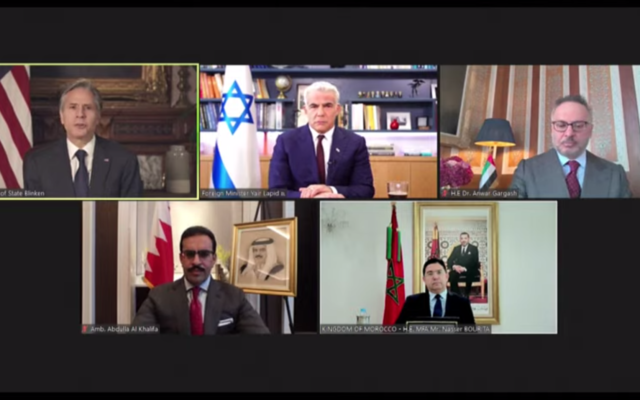 (Clockwise from top left) US Secretary of State Antony Blinken, Foreign Minister Yair Lapid, UAE diplomatic adviser Anwar Gargash, Bahrain’s Ambassador to the US Sheikh Abdullah bin Rashid al-Khalifa and Moroccan Foreign Minister Nasser Bourita in a virtual event marking the one-year anniversary of the Abraham Accords on September 17, 2021. (Screen capture/YouTube)	Blinken laid out three main lines of effort to support the agreements — fostering Israel’s ties with the UAE and Bahrain as well as Morocco, Sudan and Kosovo; deepening Israel’s existing relationships with Egypt and Jordan; and encouraging more countries to join the Abraham Accords.	Sudan and Morocco joined the Abraham Accords in the months after they were signed, while Kosovo agreed to recognize Israel as part of a separate US-brokered agreement involving Serbia.	“We want to widen the circle of peaceful diplomacy,” said Blinken, “because it’s in the interest of countries across the region and around the world for Israel to be treated like any other country.”	Notably, Blinken used the term “Abraham Accords,” something Biden administration officials have tended to avoid when discussing the agreements.	Blinken was joined by Foreign Minister Yair Lapid, Morocco’s Foreign Minister Nasser Bourita, former UAE foreign minister Anwar Gargash and Bahrain’s US envoy Abdullah Al Khalifa.	Turning to the Palestinians, Blinken said, “We all must build on these relationships and growing normalization to make tangible improvements in the lives of Palestinians.”	He urged “progress toward the long-standing goal of advancing a negotiated peace between Israelis and Palestinians,” but did not call for immediate negotiations toward a two-state solution.	“Palestinians and Israelis deserve equal measures of freedom, security and opportunity and dignity,” he added.	America’s top diplomat lauded private sector collaboration between the countries on COVID-19, desalinization and stem-cell therapies.	He also said the accords would help in “reducing regional tension, combatting terrorism, and mitigating the impact of the climate crisis.”	The virtual event, hosted by Blinken, was called “One Year Anniversary of the Abraham Accords: Normalization Agreements in Action.”	Lapid opened his English-language remarks by noting that it was the 43rd anniversary of the Camp David Accords between Israel and Egypt, the first time the Jewish State was recognized by an Arab country.	“This Abraham Accords club is open for new members as well,” said Lapid.	Lapid noted he will visit Bahrain at end of the month to open Israel’s embassy in Manama.	The foreign minister also emphasized his “economy for security” initiative for the Gaza Strip and invited Israel’s regional partners to join the effort, which he predicted would boost the Palestinian economy and stabilize the region.	Unlike events earlier this week hosted by the Israeli Mission to the UN and former White House senior adviser Jared Kushner, representatives from Egypt and Jordan were not invited, their embassies confirmed.	While they have spoken out against the accords and would likely have declined an invitation to attend Friday’s event, an official in the Palestinian Authority foreign ministry confirmed that Ramallah was not invited.	Moroccan Foreign Minister Nasser Bourita lauded the “new regional order,” echoing Lapid’s “circle of life” vision for the Middle East and eastern Mediterranean.	“Yes, the Abraham Accords are the result of goodwill, but more than anything, we see action,” said Bourita.	He pointed at the five working groups between Israel and Morocco, the resumption of direct flights, and the signing of over 20 agreements between the two countries.Bourita also spoke about Palestinian-Israeli relations, saying that “relaunching the peace process is fundamental.”	“Morocco believes that there is no other alternative to the two-state solution with an independent Palestinian state with the borders of June 1967.”	He called for Jerusalem “to be preserved as a common heritage for humanity, as a symbol of peaceful coexistence of the followers of the three monotheistic religions.”	Bourita also made a point to knock those who have criticized his government’s rapprochement with Israel, including Algeria, which subsequently cut ties with Rabat.	UAE diplomat Anwar Gargash wished Israelis and Jews a happy new year at the outset of his remarks.	“I hope that this is a year we can consolidate our relationship,” he said.	Gargash said the UAE is encouraged by the ties and opportunities in their new relationship with Israel.	“This is a positive counter-narrative for a region that needs positive counter-narratives,” he said.	Gargash also said that the Abraham Accords would help efforts toward “the ultimate goal of a two-state solution.”	Bahrain’s Foreign Minister Abdullatif bin Rashid Al Zayani, on his way to New York for the UN General Assembly, offered a pre-recorded statement.
	“The past year has clearly shown that despite challenges, change is possible for our region,” he said.
	Separately Friday, President Isaac Herzog phoned former US president Jimmy Carter telling him he was thinking of him on the one-year anniversary of the Abraham Accords as well as the 48-year anniversary of the Yom Kippur War.
	Herzog thanked Carter for brokering the first Arab-Israeli peace deal, the 1978 Camp David Accords between the late prime minister Menachem Begin and the late Egyptian president Anwar Sadat.
	“President Herzog praised this ground-breaking diplomatic achievement for saving countless lives in the Middle East and ultimately paving the way for other peace agreements, all the way to the Abraham Accords last year,” his office said.“You did something really holy: this was the first peace agreement between Israel and an Arab state, which led all the way to the agreements we had last year with the Gulf states,” Herzog told Carter. https://www.timesofisrael.com/blinken-pledges-us-backing-to-expand-abraham-accords-between-israel-arab-states/ Over 3 million Israelis have now received COVID vaccine boostersBennett, health minister hail milestone, with PM crediting those who got extra dose with allowing Israel to ‘remain open during the holidays’By TOI staff Today, 8:11 pm 	Over three million Israelis have received a third dose of the coronavirus vaccine, the Health Ministry announced on Friday.The ministry said 3,020,716 Israelis have received the booster shot since they began to be offered this summer, while urging all eligible citizens over 12 to go and get vaccinated if they haven’t already.	“The vaccine has proven to be the most effective means of fighting the coronavirus, and it is available to everyone. Everyone who gets vaccinated protects themselves, their family and their surroundings,” the Health Ministry said in a statement.	Prime Minister Naftali Bennet thanked Israelis in a statement cheering the milestone.	“To the three million good and responsible Israelis who went and got vaccinated, Thank you! Thanks to you, we are all safer and healthier, and thanks to you, our country remains open during the holidays and in general. [So everyone in Israel who thinks for themselves an choses life rather than taking an untested JAB is unresponsible and not any good. Nice way to characterize your people. – rdb]	“Our next goal: four million vaccinated,” he said, adding that in the coming weeks, the government will implement a new program aimed at reaching the goal.
	Health Minister Nitzan Horowitz also issued a statement hailing the milestone, saying it was reached even earlier than anticipated.
	“The vaccine is the best means to stop the Delta variant, and the results are already clearly visible in the field. Thanks to the health professionals for doing an amazing job and to the public who has acted responsibly. Continue getting vaccinated!” he said.
	Updated Health Ministry figures released Friday afternoon showed that 3,227 Israelis tested positive for the coronavirus during the previous day.
	There were 81,072 active cases with 661 of them being serious ones. The death toll stood at 7,494 and the percentage of tests that came back positive on Thursday was 6.33.
	Also Friday, a US government advisory panel was meeting to decide whether to approve administering booster shots of Pfizer-BioNTech’s coronavirus vaccine, with Israeli health officials presenting figures indicating waning immunity against infection among all age groups around six months after vaccination. https://www.timesofisrael.com/over-3-million-israelis-have-now-received-covid-vaccine-boosters/ Israeli ‘antibacterial weapon’ arms good germs to kill bad germsHelpful bacteria fire ‘poisoned arrows’ at infection-causing microbes in Tel Aviv University lab; they ‘permeate a neighboring cell by brute force and release toxins into it’By Nathan Jeffay Today, 3:25 am 	A Tel Aviv lab has equipped good bacteria with “poisoned arrows,” which they fire at bad bacteria, dealing them a fatal blow.	“We have built an antibacterial weapon that enables ‘good’ bacteria to attack bad bacteria with toxins and neutralize them,” Dr. Dor Salomon, the lead researcher of the Tel Aviv University project, told The Times of Israel.	His team at the Department of Clinical Biology and Immunology has published an article about its success, in lab conditions, in the peer-reviewed journal EMBO Reports. 	It wants to try the technology in fish farms within months, and says that within a few years it could become part of doctors’ arsenal against infections in humans.	Salomon said that since antibiotic resistance is an ever-growing worry to the medical profession, solutions like his that fight infection without deploying drugs have the potential to save many lives.	One of the most effective systems that bad bacteria have for eliminating other bacteria is called the Type 6 Secretion System, discovered around 15 years ago.	Salomon’s team, which also includes researchers Biswanath Jana and Kinga Keppel, has removed this system from bad bacteria. It “installed” the system in harmless bacteria which have been “programmed” to recognize pathogens and attack them, while not harming other microbes.	“We have engineered proof of concept for a safe bacterium that can respond to a cue from outside, like the presence of a pathogen we want to get rid of,” Salomon said.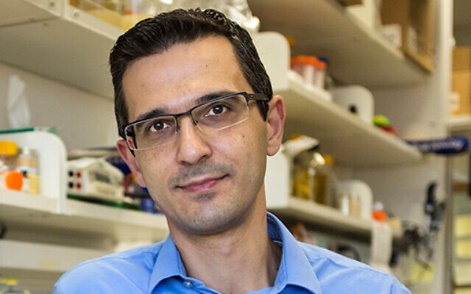 Dr. Dor Salomon (courtesy of Dr. Dor Salomon)	“We have equipped harmless bacteria with the Type 6 Secretion System, and it is propelled out in the form of an arrow-shaped complex of proteins when activated, which permeates a neighboring cell by brute force and releases toxins into it.	“This secretion system is normally used by bacteria to manipulate or kill neighboring cells, but we use it to arm a safe bacterium with an antibacterial weapon.” https://www.timesofisrael.com/israeli-antibacterial-weapon-arms-good-germs-to-kill-bad-germs/ FDA advisory panel votes AGAINST vaccine booster shots for all, approves for over-65s and high-risk 17 Sep, 2021 19:42 / Updated 58 minutes ago
	The Food and Drug Administration’s (FDA) vaccine committee has voted against a blanket authorization for booster doses of Pfizer’s Covid-19 jab. However, the panel recommended boosters for vulnerable people and the over-65s. 
	The agency's Vaccines and Related Biological Products Advisory Committee met on Friday and heard arguments from scientists and Pfizer representatives in favor of authorizing a third dose of the US drugmaker’s Covid-19 vaccine for the general public. After several hours of deliberation, the panel voted 16-3 against approving the boosters.
	Shortly after the vote, and following more discussion, the committee voted in favor of authorizing a third vaccine dose for those at higher risk from the virus and the over-65s.
	The decisions are non-binding, and the FDA may well approve boosters for the general population regardless. The Biden administration is counting on the agency’s approval to press ahead with its plan to begin rolling out the additional shots before the end of the month.
	As part of its push for the boosters, Pfizer showed the committee a number of studies that found the efficacy of its vaccine waning in the months following injection. One showed a drop in efficacy from 93% to 53% against the Delta variant of the virus, and from 97% to 67% against previous variants.
	Even before Friday’s vote, the idea of clearing booster shots for those already vaccinated sparked controversy within the FDA. Two high-level FDA vaccine officials unexpectedly resigned earlier this month, while the agency itself expressed skepticism over real-world data provided by Pfizer. “There are known and unknown biases” that can affect the reliability of such observational studies, FDA officials wrote in a document released before Friday’s meeting, stating that “currently US-licensed or authorized Covid-19 vaccines still afford protection against severe Covid-19 disease and death.”
	Pfizer is not the only vaccine producer pushing for boosters. Moderna, which produces an mRNA vaccine like Pfizer’s, released a study on Wednesday showing that its shot also loses effectiveness over time. The firm claimed that “this adds to evidence of potential benefit of a booster dose.”
	The FDA may buck the committee’s vote and approve the shots regardless within a matter of hours or days, and officials with the Centers for Disease Control and Prevention (CDC) are scheduled to meet next week to discuss distribution plans for the booster doses, suggesting that the committee's vote was a speed bump on the road to approval rather than a full stop.  https://www.rt.com/usa/535166-fda-panel-rejects-covid-boosters/ 'Best' study finds rate of 'long COVID' in kids extremely low'Despite a huge amount of concern, these statistics back up what we are seeing in practice'By Art Moore Published September 16, 2021 at 9:13pm 
	One of the arguments for vaccinating children despite their nearly 100% survival rate from COVID-19 is the threat of what health officials have termed "long COVID," the persistence of symptoms months after contracting the disease.
	However, a study published Thursday by Britain's Office of National Statistics found an extremely low rate in children.
	The study concluded that the persistence of common symptoms after 12 weeks was as low as 0% to 1.7% for children, compared to the control group.
	It's the "best data by far" on "long COVID," said Dr. Alasdair Munro, a clinical research fellow specializing in pediatric infectious diseases at the University of Southhampton in England.
	"For kids, the news is incredibly reassuring – parents minds should be put to rest," he wrote Thursday on Twitter.
	"Despite a huge amount of concern, these statistics back up what we are seeing in practice with kids," said Munro, who also works as a clinician in pediatric emergency medicine.
	"Whilst debilitating for those it does affect, #LongCovid is not a huge problem for the overwhelming majority of children who are infected with #SARSCoV2," he said.
	Munro, a member of the prestigious Lancet COVID-19 Commission, specializes in early and late phase clinical trials of vaccines and antibiotics. The commission is "an interdisciplinary initiative" addressing the pandemic that encompasses "the health sciences, business, finance, and public policy.Meanwhile, a scientific review of global studies conducted by researchers in Australia reported Friday morning by the Sydney Morning Herald found lingering symptoms of COVID-19 rarely persist in children beyond 12 weeks.
	The paper said it's "a reassuring sign they are far less likely than adults to suffer the debilitating effects of what is referred to as long COVID."
	Significantly, the researchers concluded most global studies into long COVID in children had "significant limitations" and many overstated the risk.
	The group was comprised of leading pediatric researchers at Melbourne's Murdoch Children's Research Institute.
	The best data by far on #LongCovid is out from the ONS
	For kids, the news is incredibly reassuring - parents minds should be put to rest
	Rates of common symptoms after #COVID19 at 12 w for kids are extremely low (0% to 1.7%) compared to controlshttps://t.co/XDRXLQQqjb
	1/ pic.twitter.com/gjXwhPjmx0
	— Alasdair Munro (@apsmunro) September 16, 2021
	Data 'has been widely misused'
Since March 2020, Munro has been leading the Royal College of Paediatrics and Child Health review of published evidence regarding COVID-19 in children, according to the commission's website. And he has been working as senior fellow on a number of COVID-19 vaccine candidate clinical trials, including the Oxford vaccine. Munro also is a member of a working group on the transmission of COVID-19 in schools.
	Munro said Thursday on Twitter that previous Office of National Statistics data "have been widely misused, and difficult to interpret due to unavailable methods."
	"This is all put to bed now," he said, with the new study providing "excellent, transparent comparisons with a suitable control group."
	"Importantly, it includes COVID cases which would be missed by [National Health Services] testing," he said.
'It's better than people would've guessed'
	A previous British study of children ages 11 to 17, published two weeks ago, found a higher rate of persistent symptoms in children. But the researchers at University College London and Public Health England said the prevalence of long COVID in the age group was lower than some had feared last year.
	"Overall, it's better than people would've guessed back in December," Professor Terence Stephenson of the UCL Great Ormond Street Institute of Child Health, told reporters, Reuters reported.
	The study, according to Reuters, concluded that 14% of children, or 1 in 7, may have three or more symptoms linked to the coronavirus 15 weeks after testing positive for COVID-19, such as unusual tiredness or headaches.
	But Munro contests the 1-in-7 statistic, calling it a "zombie statistic going around."
	"This is nonsense. It it based on a complete misunderstanding" of the study he said.
	I should add - there is a zombie statistic going around that 1/7 children get long covid. This is nonsense.
	It it based on a complete misunderstanding of the CLoCK study (see thread here)
	8/https://t.co/RMmrGbKYDE
	— Alasdair Munro (@apsmunro) September 16, 2021
'Long-haul COVID'
In the United States, the American Academy of Pediatrics says in its guidance for caring for children after COVID-19 infection that "a post-COVID-19 condition called 'long-haul COVID' is an umbrella term that encompasses physical and mental health consequences four or more weeks after a COVID-19 illness."
	"Although the reported frequency of post-COVID-19 conditions varies widely, several studies show that long-term symptoms can occur in children and adolescents," the AAP says.
	"If concerns persist past 12 weeks, then additional diagnostic testing and/or referral to a multidisciplinary post-COVID-19 clinic may be appropriate." https://www.wnd.com/2021/09/best-study-finds-rate-long-covid-kids-extremely-low/ [You won’t see any of this on the Main stream media. Their entire agenda is to terrify people and push JABs when in fact they are ineffective and likely to cause long term damage.rdbSan Francisco’s Democrat mayor parties with BLM founder at jazz club, shrugs off violating her own mask mandate 17 Sep, 2021 18:32 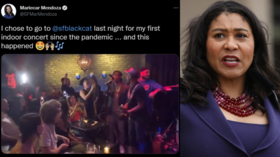 San Francisco Mayor London Breed (R) can be seen partying maskless in videos and photos shot by others in the club (L). ©  Twitter / @SFMarMendoza;  Justin Sullivan/Getty Images/AFP 		San Francisco Mayor London Breed cheerfully gave interviews 	while partying alongside Black Lives Matter co-founder Alicia Garza at a just-reopened jazz club. Apparently, her own strict mask mandate did not apply in this instance. 		Breed was spotted at the Black Cat Nightclub on Thursday evening by San Francisco Chronicle reporter Mariecar Mendoza, who cheerfully posted a minute-long video showing the mayor, Garza, and singer Raphael Saadiq – and no face masks in sight.A photo of them was also posted on the Black Cat’s official Instagram page, but it has since been deleted.I talked to @LondonBreed afterwards too. What a fun night!https://t.co/87nxpphbJF— Mariecar Mendoza (@SFMarMendoza) September 16, 2021	Mendoza thought nothing of it, however; “What a fun night!” she tweeted, along with a link to her interview with the mayor, in which Breed called the night’s festivities “history in the making,” with clubs and venues reopening for the first time since the start of the Covid-19 pandemic.	Breed “spent the night dancing, singing along, and posing for photographs without a face covering,” Mendoza wrote, adding that she “had a table of drinks in front of her and was often holding one.” 	Asked about the mask, Breed said she got tested for Covid-19 often and that “at the end of the day, everyone who comes in here has to show proof of vaccination. That gives me a lot of reassurance.” More -https://www.rt.com/usa/535160-san-francisco-mayor-maskless-party/ The Covid era’s politicization of expertise means we now have medics lecturing us on climate change Norman Lewis is a writer, speaker and consultant on innovation and technology, was most recently a Director at PriceWaterhouseCoopers, where he set up and led their crowdsourced innovation service. Follow him on Twitter @Norm_Lewis    17 Sep, 2021 13:40 
		Would you go to a geologist for a cancer diagnosis? Of course not. So why should we listen to 200 medical journal editors pontificating about the climate emergency? Their intervention in the debate is unwelcome and unnecessary. 
	When 200 medical journal editors publish an apocalyptic and misleading joint editorial about the dangers of temperature rises, which the Wall Street Journal’s editorial team correctly noted “could have been ghost written by Greta Thunberg,” it reveals that the politicization of expertise we have seen during the Covid pandemic is now limitless.
	The intervention by the medical journal editors in the climate debate and its impact on public health ought to be welcomed. We certainly need a broader discussion. But when such an intervention is more about politics than medical science, in the words of the stricken Apollo 13 crew, “Houston, we have a problem.”
	The main problem with these journals joining the climate lobby is that they are not doing so to provoke or advance the science of climate change. They have shown themselves to be far from open to debate during the Covid crisis in their field. Many are guilty of having suppressed critical discussions in their pages during the pandemic, from the origins of the original virus, through the effectiveness or not of masks and of social distancing, to the cost of lockdowns. 
	They have been the gatekeepers, the medical experts who have maintained a monopoly on what they have chosen to be the truth – truths that we were simply expected to defer to.
	Now, encouraged by their new elevated status – a status which is very much the outcome of the failure of politicians to exercise judgement over experts during the pandemic – they feel it their duty to go beyond their expertise to stoke fear ahead of the UN climate change conference COP26 in November. 
	As the WSJ points out, there are many dubious claims in the joint editorial, including the suggestion that no temperature rises are “safe” and that higher temperatures are linked to dire health outcomes. To back this up, the joint editorial cites a recent British Medical Journal meta-analysis of studies that examine links between extreme weather and health. They fail to discuss that most of these findings haven’t been replicated, and many conflict. At best, it provides correlations which, as even schoolchildren know, does not prove causation. As the WSJ wryly comments, “obesity has increased at the same time temperatures have. That doesn’t mean heat is making people fatter.”More - https://www.rt.com/op-ed/535115-covid-medics-lecturing-climate-change/ [I have been a physician for 50 years and must tell you that I am absolutely appalled and reviled by what I have seen going on the ‘corporate world’ of medical administration and supposedly “professional” organizations. They have over the past 20 or more years simply sold their souls to the Satan. – rdb]FAA grounds Fox News drone exposing border crisis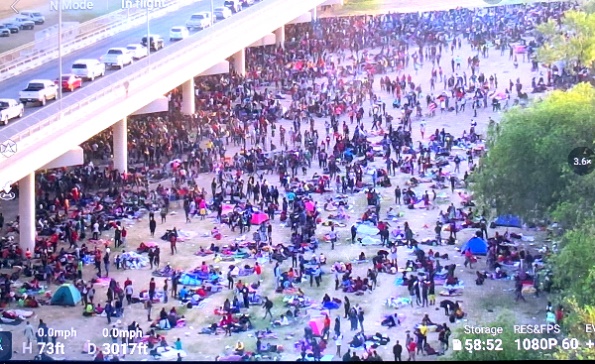 Tucker Carlson: Biden administration 'has no right to shut down newsgathering'By Art Moore Published September 17, 2021 at 2:29pm Footage from a Fox News drone camera at the Del Rio International Bridge on Sept. 16, 2021 (Video screenshot)	The Biden administration shut down a Fox News drone flying over the U.S.-Mexico border after its cameras showed thousands of people who had crossed illegally into the United States crammed under a bridge, waiting to be processed.	The Federal Aviation Administration, the FAA, said in a statement that "the Border Patrol requested the temporary flight restriction due to drones interfering with law enforcement flights on the border."	The FAA added that "as with any temporary flight restriction, media is able to call the FAA to make requests to operate in the area."  [Who supervises the FAA under the “bi-dum” group? Pete Buttigieg, the looser. – rdb]	The "stunning footage" of more than 9,000 illegal immigrants at the border was shown on Fox News "Special Report" on Thursday, reported the Media Research Center's Newsbuster site.See the Fox News coverage:	National correspondent Bill Melugin said the "drones spotted masses of migrants crossing from Ciudad Acuna Mexico over a dam in the Rio Grande and into the United States illegally."	"They then stream into Del Rio via dirt path, hundreds coming by the hour with more on the way every day," he said, reporting that the number of people under the bridge had doubled within 24 hours to more than 9,000, according to a law enforcement source who said they mostly were Haitians.	"Local Border Patrol holding facilities are well overcapacity," Melugin said.	Two hours later, on "Tucker Carlson Tonight," Melugin broke the news that the FAA had issued a temporary flight restriction (TFR) over the entire area.	He explained to Carlson the order "means our drone can no longer fly and show those images."	"It is a two-week TFR, and according to the FAA, it is for special security reasons. We’ve reached out to the FAA to get a little clarification on what the heck that means," Melugin said.	He added that the "timing on this, the location, a little bit curious" after the Fox New team had been there for seven months.	"All of a sudden, the last 24-hours, we start showing images at this bridge and a TFR goes up, we can no longer fly."NEW: We’ve learned that the FAA just implemented a two week TFR (Temporary Flight Restrictions) over the international bridge in Del Rio, TX, meaning we can no longer fly our FOX drone over it to show images of the thousands of migrants. FAA says “special security reason”. pic.twitter.com/aJrjAPO2Pz— Bill Melugin (@BillFOXLA) September 17, 2021	Carlson told Melguin "our company will ignore the FAA.""They have no right to shut down newsgathering," he said. "They don't own the news."'This is unsustainable'
	On Friday, Melugin was able to report from the air aboard a Texas Department of Public Safety helicopter. He said people were going back and forth between Mexico and the U.S. without any resistance.	"This is the most remarkably stunning thing we have seen so far in terms of how bad this problem is," he said."Something has got to change pretty quick, guys, because this is unsustainable for these poor agents on the ground who have got to deal with this.".@BillFOXLA Melugin mentions people are going back & forth between Mexico and the U.S. without any resistance, adding: “This is the most remarkably stunning thing we have seen...Something has got to change pretty quick, guys, b/c this is unsustainable.” pic.twitter.com/MmMXbEnY58— Curtis Houck (@CurtisHouck) September 17, 2021	On Thursday night, Sen. Ted Cruz, R-Texas, posted a video report from the Del Rio bridge:I am on the ground in Del Rio, Texas tonight. As of this moment, there are 10,503 illegal aliens under the Del Rio International Bridge.This manmade disaster was caused by Joe Biden. #BidenBorderCrisis pic.twitter.com/VpzkrH1zyb— Ted Cruz (@tedcruz) September 17, 2021https://www.wnd.com/2021/09/faa-grounds-fox-news-drone-exposing-border-crisis/  [As of late Friday night the FAA has reversed their position and allowed them up in the air but it was only after being threatened with legal action. – rdb]Arizona election audit results to be released Sept. 24To reveal if any election fraud found in 2020 presidential resultsBy WND Staff Published September 16, 2021 at 7:06pm 	The long-awaited results of the audit of 2020 presidential election race results in Maricopa County, Arizona, are to be released Sept. 24.The date to release the audit results is next Friday Sept 24th at 1 pm on the Senate floor. Because we have no hearing rooms it will be presented to Chairman Petersen and Senate President Fann. Gallery will be open to public.— Wendy Rogers (@WendyRogersAZ) September 16, 2021	2020 Election Integrity: Arizona - Senate Forensic Audit - Preliminary Results Release Date (9/24) & Venue Per Member of the AZ Senate Judiciary Committee @WendyRogersAZMonday, Sept 27th is the due date for a Maricopa County response to the AZ AG on illegally withheld items. https://t.co/B8nCdHvQfE— Rasmussen Reports (@Rasmussen_Poll) September 16, 2021	Democrats in the state have been in a panic ever since the GOP-run state Senate launched the review last spring.	Arizona was one of a handful of swing states during the 2020 election, and Joe Biden won the White House by a combined few tens of thousands of votes across all those jurisdictions.
	While legal challenges to the results failed when most judges dismissed arguments on technicalities without hearing evidence, several states have since taken steps to make their future ballot counts more secure.
	What is known about the election is that various state officials simply ignored, or overturned, state laws in order to accommodate mail-in ballots during 2020, even though the Constitution only allows state lawmakers to do that.
	Further, that there was outside influence on the count is without dispute, as leftist Mark Zuckerberg of Facebook megawealth handed out some $350 million to mostly leftist elections officials to help them run their election counts.
	The Maricopa results are to be announced at 1 p.m. in the Senate chambers, with the gallery open to the public, reports confirmed.
	A local broadcast outlet explained up to three volumes of the audit findings will be released.
	President Trump lost the Arizona election by only about 10,000 votes, giving a Democrat the win in the state for the first time in decades.
	The Arizona Senate had contracted with Cyber Ninjas to audit Maricopa's results in a review that was opposed by Democrats throughout its existent.
	Earlier reports suggested there were 270,000 "lost" and "ghost" votes found in the audit.
	Right Side Broadcasting reported earlier on the results of canvassing of voters, and revealed 34.23% of people who had been recorded as not voting insisted they did.
	"Where did these votes go?" the report asked.
	Other swing states where results were challenged include Wisconsin, Michigan, Georgia and others.
	Nationally, the election results were doubted because of middle-of-the-night dumps of piles of ballots – virtually all with Joe Biden picked. In some locations, there were reports of Democrats showing up at ballot drop boxes and emptying backpacks full of ballots. In Georgia, counters sent observers home and then pulled suitcases filled with ballots from under tables where they were hidden, and counted them.
	There have been a number of allegations out of Arizona, including ballots arriving literally stuffed in boxes, thousands reviewed without any including a presidential choice, and a 74,000-vote discrepancy in official counts.
	Democrats nationally and in Arizona have fought bitterly not to have any count completed, and have gone to court to try to stop it.
	President Trump repeatedly has charged that the election was stolen, although legacy media fact-checkers have claimed that there was literally no election misbehavior during 2020. https://www.wnd.com/2021/09/arizona-election-audit-results-released-sept-24/  [If this shows gross malfeasance in the AZ election hopefully their senate will demand a decertification of their votes and hopefully other states like MI, WI, GA, AND PA will insist on a complete audit. If not then there will probably NEVER be another accurate and true national election in the US – rdb]‘A mistake’: US admits Kabul drone strike killed 10 civilians, incl. 7 children, and NO ISIS-K terrorists; no one will be punished 17 Sep, 2021 19:01 / Updated 1 hour ago	After weeks of insisting the August 29 drone strike in Kabul killed an ISIS-K terrorist, US Central Command has admitted that the victims were all civilians, including children, but reportedly won’t discipline anyone involved. 	Marine General Kenneth McKenzie, head of CENTCOM, on Friday announced that the Hellfire missile fired at a home in Kabul just before the US airlift ended did not in fact kill a facilitator of Islamic State Khorasan (ISIS-K) terrorist group.	The drone strike in Kabul “was a mistake,” McKenzie said, acknowledging that “ten civilians, including up to seven children were tragically killed.” 
		The strike was ordered in “earnest belief that it would prevent an imminent threat to our forces,” but “it was a mistake and I offer my sincere apology,” he added, offering “profound condolences” to the relatives of those killed.
	GEN Frank McKenzie admits ⁦@CENTCOM⁩ made a mistake, that innocent Afghans were killed, takes responsibility & then walks through what they think went wrong. Wish there was more of that in Washington. Conflict is chaotic and often tragic as in this case. pic.twitter.com/NlRCBkgxms
	— Mark R. Jacobson (@markondefense) September 17, 2021
	"No disciplinary action expected, officials say. US military stands by intel leading to strike."Dictionary definition of "impunity" for what is clearly a WAR CRIME. https://t.co/2P9f5BgHKj
	— Nebojša Malić (@NebojsaMalic) September 17, 2021
	McKenzie walked the reporters through the US decision to launch the strike, citing “over 60 pieces of intelligence” about an imminent attack by Islamic State Khorasan (ISIS-K), the terrorist group that claimed responsibility for the August 26 suicide bombing at Kabul airport, killing 13 US troops and 170 Afghan civilians. Half a dozen US drones monitored Kabul, and multiple intelligence reports spoke of a white Toyota Corolla being used as a car bomb.
	Gen. McKenzie brings up a diagram of the area in Kabul that the U.S. had believed was a Toyota Corolla filled with explosives headed towards an attack on U.S. forces at HKIA. pic.twitter.com/9q3yos6Be5
	— Curtis Houck (@CurtisHouck) September 17, 2021
	General Mark Milley, chairman of the Joint Chiefs of Staff, said on September 1 that all the proper procedures had been followed, calling it a “righteous strike” and repeating the original CENTCOM claim that “secondary explosions” proved the targeted vehicle was loaded with explosives.
	A New York Times investigation published on September 10, however, found no traces of secondary explosions in the courtyard of the targeted home. The white Toyota belonged to Zemari Ahmadi, who was not an ISIS-K terrorist but an employee of Nutrition & Education International, a US-funded charity. He had just applied for a visa to emigrate to the US with his family. 
	Also on rt.com US drone strike in Kabul killed AID WORKER, not ISIS terrorist, NYT investigation shows 
	Ahmadi driving colleagues to and from work and bringing jugs filled with water to his home from the NEI office were flagged by the US as suspicious behavior. So when he pulled into the alley of his home and was greeted by half a dozen children that normally helped him park the car, a MQ-9 Reaper drone fired a Hellfire missile, killing them all.
	The US airlift ended just before midnight on August 30, leaving the airport and Afghanistan to the Taliban. Ahmadi’s younger brother Emal, who spoke to RT a week after the attack, called the US “utter liars” for saying that the strike was aimed at ISIS-K. 
	“Without any proof, without any investigation, they attacked us and killed our children, and we will never forgive them,” said his cousin Jamshid Yousoufi, whose 2-year-old daughter Sumaya was visiting the family and died in the attack. https://www.rt.com/news/535163-kabul-drone-strike-killed-civilians/  [Does this anger you? It should! There are a number of our soldiers who have lost rank and been incarcerated for “dereliction of duty and other actions while trying to do their job. The orders for that strike had to come from high up in the ranks and someone’s head needs to roll. Start with Austin and the nitwit Milley. -rdbAmerica’s evacuation of troops from Afghanistan looked more like a ‘downright escape’ than a ‘hasty withdrawal,’ Putin says 17 Sep, 2021 13:29 
	Despite the US spending months planning its withdrawal from Afghanistan, the events that unfolded looked more like an escape than a coordinated maneuver, Russian President Vladimir Putin told a forum of Eurasian leaders on Friday. 
	Putin was speaking at a meeting of the Shanghai Cooperation Organisation (SCO), a group of eight countries, including China and India.
	“The urgent task facing our organization is to pursue a single and coordinated policy based on the assessment of serious risks related to the mounting tensions in Afghanistan following the hasty withdrawal – or more like a downright escape – by US and NATO troops from the country,” Putin said.
	Three SCO members – Pakistan, Uzbekistan, and Tajikistan – share a border with Afghanistan, so coordination between the alliance on this subject is deemed to be essential.
	The president also noted the need for the eight-country group to stop terrorism, drug trafficking, and extremism from leaving Afghanistan and seeping into SCO territory.
	Putin’s latest comments about the US “escape” are not the first time he has criticized the manner of America’s withdrawal from the troubled country. Earlier this month, the Russian leader told BRICS leaders that NATO created a mess in Afghanistan, while noting that the entire world must clean up that mess.
	“I have said many times that the current crisis in Afghanistan is a direct consequence of irresponsible attempts to impose alien values from outside and the desire to build so-called democratic structures by political engineering, which takes into account neither historical nor national characteristics of other nations,” Putin said, accusing the US and its allies of “ignoring the traditions that other countries live by.”
	“The authors of these experiments then hastily retreat, leaving their subjects to fend for themselves as well. The whole international community has to deal with the consequences,” he summed up.
	The situation in Afghanistan escalated in May 2021, after the start of the withdrawal of US troops, who had been in the country since 2001.
	On August 15, less than a month before the end of America’s timeline to leave, the Taliban, a movement designated a terrorist organization in Russia, announced that it had taken control of Afghanistan. https://www.rt.com/russia/535120-putin-eurasian-forum-us-escape/  [Just in case you were wondering what a hideous debacle this was and what a dreadful impact it had on our international standing, just gander at this report. When the leader of one of the world’s major militaries characterizes the US action as this we are in deep trouble. – rdb ]Fed Chief Powell, other officials owned securities central bank bought during Covid pandemicPublished Fri, Sep 17 202110:40 AM EDTUpdated 16 Min Ago	Amid an outcry about Federal Reserve officials owning and trading individual securities, an in-depth look by CNBC at officials’ financial disclosures found three who last year held assets of the same type the Fed itself was buying, including Chairman Jerome Powell.
	None of these holdings or transactions appeared to violate the Fed’s code of conduct. But they raise further questions about the Fed’s conflict of interest policies and the oversight of central bank officials.
	Powell held between $1.25 million and $2.5 million of municipal bonds in family trusts over which he is said to have no control. They were just a small portion of his total reported assets. While the bonds were purchased before 2019, they were held while the Fed last year bought more than $5 billion in munis, including one from the state of Illinois purchased by his family trust in 2016.
	Boston Fed President Eric Rosengren held between $151,000 and $800,000 worth of real estate investment trusts that owned mortgage-backed securities. He made as many as 37 separate trades in the four REITS while the Fed purchased almost $700 billion in MBS.
	Richmond Fed President Thomas Barkin held $1.35 million to $3 million in individual corporate bonds purchased before 2020. They include bonds of Pepsi, Home Depot and Eli Lilly. The Fed last year opened a corporate bond-buying facility and purchased $46.5 billion of corporate bonds.
	Among those questions: Should the Fed have banned officials from holding, buying and selling the same assets the Fed itself was buying last year when it dramatically widened the types of assets it would purchase in response to the pandemic?
	The Fed’s own code of conduct says officials “should be careful to avoid any dealings or other conduct that might convey even an appearance of conflict between their personal interests, the interests of the system, and the public interest.”
	In response to CNBC questions asked in the process of our research, a Fed spokesperson released a statement Thursday saying Powell ordered a review last week of the Fed’s ethics rules surrounding “permissible financial holdings and activities by senior Fed officials.”
	A Fed spokesperson told CNBC that Powell had no say over the central bank’s individual municipal bond purchases and no say over the investments in his family’s trusts. A Fed ethics officer determined that the holdings did not violate government rules.
	Barkin declined to comment but he did not appear to have any say over the individual corporate bonds purchased by the Fed.
	Rosengren has announced he would sell his individual positions and stop trading while he is president. Dallas Fed President Robert Kaplan, who actively traded millions of dollars of individual stocks, also said he would no longer trade and would sell his individual positions. But he said his trade did not violate Fed ethics rules.
	A spokesman for Rosengren told CNBC that he “made sure his personal saving and investment transactions complied with what was permissible under Fed ethics rules.”
	But Dennis Kelleher, CEO of the nonprofit Better Markets, said if some of these Fed actions are not against the rules, the rules need to change.
	“To think that such trading is acceptable because it is supposedly allowed by Fed’s current policies only highlights that the Fed’s policies are woefully deficient,” Kelleher told CNBC.
	While trading by Rosengren and Kaplan was not conducted during the so-called blackout period, when Fed officials are not allowed to talk publicly about monetary policy or trade, Kelleher said during a crisis like last year, “the whole year should be considered a blackout period” because Fed officials are constantly talking and crafting policy in response to fast-moving events.Correction: The Fed itself bought $5 billion to $6 billion in municipal securities last year. The previous figure used in the story incorrectly included money that came from the Treasury used to buffer against losses.https://www.cnbc.com/2021/09/17/fed-officials-owned-securities-it-was-buying-during-pandemic-raising-more-questions-about-conflicts.html  [Perhaps a bit of “insider trading” in the FED ? I believe Martha Stewart did some time for that. There is such corruption on the DC group including the non-government groups such as the FED that they are beyond redemption and need to be taken apart -rdbCommentary:The death of science By Victor Davis Hanson  Published Sept. 17, 2021
	The scientific method used to govern much of popular American thinking.
	In empirical fashion, scientists advised us to examine evidence and data, and then by induction come to rational hypotheses. The enemies of "science" were politics, superstition, bias and deduction.
	Yet we are now returning to our version of medieval alchemy and astrology in rejecting a millennium of the scientific method.
	Take the superstitions that now surround COVID-19.
	We now know from data that a prior case of COVID-19 offers immunity as robust as vaccination. Why, then, are Joe Biden's proposed vaccination mandates ignoring that scientific fact? Dr. Anthony Fauci, when asked, seemed at a loss for words.
	Is this yet another of the scientific community's Platonic "noble lies," as when Fauci assured the public last year that there was no need for masks? He later claimed he had lied so that medical professionals would not run out of needed supplies.
	Fauci also threw out mythical percentages needed for herd immunity, apparently in an attempt to convince the public that it will never be safe until every American is protected from COVID-19 by vaccination only.
	And why was it that hard for the scientific community to postulate a likely origin of COVID-19 Some of the very scientists engaged in gain-of-function research oversaw an investigation with Chinese authorities. They confirmed the predetermined conclusion that the virus likely had little to do with gain-of-function engineering. And they saw little proof it was birthed in a Wuhan virology lab. Yet scientific opinion, emerging evidence and basic logic have suggested the opposite.
	How can the government hector citizens that they have a moral duty — and soon a legal obligation — to be vaccinated when it does not mandate vaccinations for unvetted refugees flying in from Afghanistan?
	How can the government medical community remain largely silent when an anticipated 2 million foreign nationals will cross into the United States in the current fiscal year — almost none of whom are vaccinated or tested for COVID-19?
	Why do the media and government blame particular races for the delta variant outbreak on grounds that they were insufficiently vaccinated? Why wouldn't officials simply urge the Latino and Black communities to be vaccinated as quickly as possible? Data shows that both groups have lower vaccination rates than white and Asian populations.
	Are woke political agendas discrediting science and losing public health?
	We saw just that in June 2020, when more than 1,200 "health care professionals" signed a petition demanding exemptions from lockdowns and quarantines for Black Lives Matter protesters marching en masse. And they concocted medical excuses such as "vital to the national public health" to insist that violating quarantines was less unhealthy than not pouring into the streets.
	Why did presidential candidate Joe Biden and his running mate, Kamala Harris, warn the American people on the eve of vaccination rollouts that an inoculation under the Trump administration could be unsafe, thereby undermining confidence in vaccines?
	Why was the medical community largely silent about such dangerous sabotaging of new vaccines, but months later became vociferous in warning the public that any doubts about the safety of these Operation Warp Speed vaccinations were scientifically misplaced? Was there a medical breakthrough on Jan. 20, 2020, to alter their consensus?	From rewarding wokeness in medical school admissions to the peer reviewing of scientific papers, the anti-scientific mania has polluted scientific endeavors.
	"Critical race theory" would preposterously tell us that we need racism to fight racism.
	"Critical legal theory" ludicrously claims that laws have no rational basis but simply reflect power inequities.
	"Modern monetary theory" defies millennia of evidence and basic logic in stating that governments can simply print money without worrying about balancing expenditures with revenues or inflating the currency to ruination.
	Corporations are now asked to substitute a new woke agenda theory — "Environmental, Social and Corporate Governance (ESG)" — in lieu of market realities, rules of investment and economic data.Science is dying; superstition disguised as morality is returning. And we'll all soon become poorer, angrier and more divided.  https://www.jewishworldreview.com/0921/hanson091721.php Biden Administration Perpetuating the War on Small Business
Gabriella Hoffman  Posted: Sep 17, 2021 12:01 AM
	“Our Nation’s small businesses define our communities, drive innovation, and create the products and services that enrich our lives and solve global problems to build a better and more sustainable world,” President Biden declared in a September 10th proclamation highlighting American small businesses. 
	Does the Biden administration have small business interests in mind? Absolutely not. 
	The Biden administration claims 97 percent of small business owners won’t see tax hikes under the president’s “Build Back Better” agenda. The Tax Foundation, however, countered, “By focusing on the number of people, the Biden administration is misleadingly claiming their tax proposals would have a small effect. The actual statistics show more than half of pass-through business income could face tax increases.” 
	On National Small Business Week, beware of double speak by those perpetuating the War on Small Business.
	The $3.5T Reconciliation Bill Will Hurt Small Businesses
	 “Look, I don’t want to punish anyone’s success, but the wealthy have been getting a free ride at the expense of the middle class for too long,” President Biden tweeted in support of the $3.5 trillion budget reconciliation plan. “I intend to pass one of the biggest middle class tax cuts ever — paid for by making those at the top pay their fair share.”
	Unfortunately for us, this bill contains provisions that’ll hurt all income brackets—especially small business owners.
	For instance, Democrats intend to raise the federal corporate income tax from 21% to 26.5%. Americans for Tax Reform (ATF) explained this move won’t just affect wealth creators; it’ll also threaten life savings and result in small business owners paying higher utility bills. Moreover, Biden’s proposal will result in “limiting the 20 percent small business deduction, expanding the Obamacare net investment income tax, limiting the ability of passthroughs to deduct excess business losses, and raising the corporate tax rate.”
	Other nefarious components that’ll stifle small business creation and entrepreneurship—including PRO Act labor provisions and the Internal Revenue Service (IRS) requiring financial institutions to report customer data for tax collection purposes for inflows and outflows exceeding $600— are also found in the plan.
	Furthermore, the bill will eliminate the step-up basis for the capital-gains tax benefitting family farms. Craig Hill, Iowa Farm Bureau president, wrote in WSJ: 
	The effect of this policy isn’t going to be felt by wealthy investors or real-estate moguls. It will be felt by the farmer who relied on the land for retirement and the young farmer who wants to start his or her own farm legacy but can’t afford the tax bill.
	And that’s barely scratching the surface. 
Small Business Advocates Sound the Alarm 
	Small business advocates have lambasted central planners in Washington for exploiting the COVID-19 pandemic to further hinder small business recovery.  
	“Despite the lip service on how important small businesses are, they are consistently targeted with politically-generated barriers that make it more difficult for them to compete with their bigger, clout-holding competitors,” wrote Carol Roth, author of The War on Small Business, in an email to Townhall.com. “From contending with government mandated shutdowns, to a huge supply and demand imbalance in labor and a broken supply chain resulting from government intervention into the market, small business is shouldering an outsized burden that has already killed hundreds of thousands of entities and threatens the survival of millions more.  Additional policies from increased taxes to the PRO Act demonstrate that [the] government finds small business more inconvenient than worthy of support.”
	Job Creators Network, a nonpartisan organization originally founded by Home Depot co-founder Bernie Marcus, announced yesterday it was suing the Biden administration over its vaccine mandate affecting companies boasting over 100 employees. 
	"President Biden's vaccine mandate on small businesses is unconstitutional and a dramatic overreach of federal authority," Alfredo Ortiz, CEO and president of the Job Creators Network (JCN) said to Fox News. "To hold the Biden Administration accountable and stand up for small businesses, Job Creators Network plans to file a lawsuit to block the implementation of this order.”
Conclusion
	“Small business is called the backbone of the economy for a reason—small businesses comprise 99.9% of all business entities, and account for around half of the GDP and employment, and in recent (pre-COVID) years, the majority of jobs created,” added Roth. “They provide a decentralized opportunity for economic freedom and wealth creation that impacts tens of millions of entrepreneurs in the U.S., as well as their employees and communities. This, in turn, benefits the consumer in ways ranging from innovations that improve their lives to more choice for goods and services.”
	Carol is right. Sadly, it’s hard to find true defenders of free enterprise in Washington today. 
	Those perpetuating the War on Small Business, including the sitting President, must be blocked from inflicting more pain onto Main Street.  https://townhall.com/columnists/gabriellahoffman/2021/09/17/biden-administration-perpetuating-the-war-on-small-business-n2596042 
Why Oslo Still Rules09/17/2021  Caroline Glick	In an interview shortly before his death in the summer of 2001, Faisal Husseini, who held the Palestinian Authority’s Jerusalem portfolio, gave an interview where he exposed the fraud at the heart of the Oslo process. Speaking with Al Araby newspaper, Husseini said that Yassir Arafat, his deputies and henchmen never saw the “peace process” as a way of achieving peace with Israel. Oslo for them was a means to advance their goal of destroying Israel, “from the river to the sea.”
	Husseini described the Oslo process as a “Trojan Horse.” Arafat and his people were the hostile army that infiltrated the city “in the belly of the wooden horse.” When Arafat rejected Palestinian statehood and peace at the Camp David summit in July 2000 and initiated the Palestinian terror war two months later, it was as if he and his men exited the horse and began the fight.
	“This is the beginning of the real work,” Husseini explained.
	The PLO used the seven years that preceded the Palestinian terror war to build up their power. Arafat held “peace” talks and Israel paid through the nose for the privilege of sitting across the table from him and his apparatchiks. Israel gave them the Gaza Strip. Israel gave them the Palestinian cities and villages in Judea and Samaria. Israel gave them weapons and ammunition. Israel gave them international legitimacy. Israel – and with Israel’s permission, the nations of the world — gave PLO terrorists billions of dollars every year. Israel permitted the EU and the CIA to arm and train Arafat’s terror legions.
	Arafat promised that in exchange for all that, he would fight terror and build the institutions necessary to run a state. Instead, he and his minions transformed the cities Israel gave them into terror bases. They used the funds to finance terror armies. They used the international legitimacy Israel’s recognition conferred to escalate and expand their political war against Israel’s right to exist.
	The Israeli public didn’t need Husseini’s interview to know that Oslo was gravest strategic error in Israel’s history. The first Palestinian suicide bomber blew up at a crowded bus stop seven months after Rabin and Arafat shook hands at the White House on September 13,1993. Between their handshake and the beginning of the Oslo war in September 2000 the number of Israelis killed by Palestinian terrorists was twice the total killed from 1967-1993.
	
	Despite the public’s opposition, still today, 28 years after Oslo’s launch, we are still living the world Oslo unleashed. The strategic and political realities the Oslo process created still dominate the life of the country. The Palestinian Authority still exists. It still finances and incites terror and wages its political war against Israel. The Oslo-obsessed “international community” still demands that Israel “make painful concessions for peace,” and together with the Israeli left, insists that the “two-state solution” is the only possible way to resolve the Palestinians’ never-ending war for the annihilation of Israel.
	For years, led by Shimon Peres, the Israeli left dismissed public opposition to their radical, failed policy with the jeering catcall, “What’s the alternative?” – as if Israel’s only option is surrender to Palestinian terrorists in the name of “peace.”
	A year ago, we caught a glimpse of the alternative: the sovereignty plan, which was supported by America. That plan showed that there is an option for governing Judea and Samaria and securing the interests of both Israel and the Palestinians that doesn’t involve empowering a terrorist organization.
	As for peace, the Abraham Accords showed that the key to peace with the Arab world isn’t kowtowing to Palestinian terrorists.
	The key to peace is Israel’s military, economic and diplomatic and social power. The parties to the Abraham Accords made peace with Israel because we are powerful, because Israel stubbornly defends of its rights and interests.  
	Last year’s glimpse of the true alternative to surrender seems like a distant dream today. The Lapid-Gantz-Bennett government has embraced Oslo’s tired, insipid slogans and presents them as original ideas – as if we were all born yesterday.
	“Security for prosperity,” Lapid’s plan for “stabilizing” Hamas-controlled Gaza, is an attempt to repackage Oslo’s requirement that Israel give the Palestinians everything they demand up front in exchange for vague promises of Palestinian moderation sometime down the line.
	In Lapid’s plan, Israel will let Hamas rebuild its missile stores and terror infrastructures by transferring astronomical quantities of civilian aid. Hamas will respond by temporarily suspending its missile attacks on Israel.
	“The international community,” will guarantee Hamas doesn’t use the humanitarian id to do what it has been doing since seizing control over Gaza 15 years ago, even though “the international community,” has passively and actively supported Hamas for 15 years.
	“Gaza residents,” will overthrow Hamas if it blocks prosperity by using “humanitarian aid” to build its their terror arsenals, even though the Palestinians of Gaza and Judea and Samaria support Hamas and want elections so that Hamas, which has been diverting humanitarian aid for 15 years, will oust Fatah and the PLO from power.
	Although PA Chairman and PLO chief Mahmoud Abbas has no public support, he is Israel’s “legitimate partner” for peace. He’s our partner for fighting terror even though he incites and finances terror. The Lapid-Gantz-Bennett government is committed to expanding Abbas’s powers to empower “moderates.”
	The IDF, Lapid says, can’t fight endless rounds of war with Hamas. But then again, the IDF is so powerful that he argues Israel can afford to let Hamas rebuild its arsenal and military infrastructures.
	And if all this fails to convince, Lapid brought out the big guns, “international legitimacy.” Israel can’t live without “international legitimacy” and it won’t have any if it doesn’t give the Palestinians everything they demand. Anyway, it all makes sense because the only alternative is “the two-state solution.”
	How is it possible after all we have been through and all we have learned and seen that we are still living in the Oslo reality?
	The answer begins with name of the phony peace process: Oslo. It was a Norwegian production, not an Israeli one. In 1993, the anti-Israel Norwegian government asked two Israeli peace activists who worked at a think tank connected with then deputy foreign minister Yossi Beilin to come to Oslo to meet with senior PLO terrorists. They agreed despite the fact that Israeli law then banned all contact between Israeli citizens and PLO members.
	Although they represented no one, Yair Hirschfeld and Ron Pundak were happy to oblige and carried out negotiations as if they were Israel’s representatives. When the talks advanced to a certain point, they told Beilin about them. And he told Peres.
	After Arafat, (with Israeli coaching) scuttled the official peace talks that Rabin’s representatives were holding in Washington, Peres told Rabin. Whether unwilling to get into an open battle with Peres that could potentially bring down his government, or hopeful that something positive might come from the anti-democratic exercise, Rabin agreed to make the Oslo deal official policy.
	The public opposed Oslo from the beginning. To get the Oslo deals approved by Knesset, Rabin required the support of the anti-Zionist Arab parties. Once the ultra-Orthodox Shas party left his government, to survive Rabin needed to entice two lawmakers from the far right Tzomet party to bolt their party, and abandon their ideology. He bought them off with a ministry and a deputy ministry and got the second Oslo deal through Knesset with a one vote majority.
	Rabin and Peres were able to push ahead with Oslo because the media and the legal fraternity supported their efforts to demonize its opponents. Zionists became “enemies of peace,” collaborators with Hamas and Fatah. Rabin coined the term “murderers of peace.” Opposition leaders who gave firmly documented heart-rending speeches against Oslo were accused of “incitement.” Victims of Palestinian terror were dubbed “victims of peace.”
	When Ariel Sharon became prime minister at the height of the Palestinian terror war, he opted to end the media’s demonization of him by joining the Oslo mob. Arguing that things look different from the Prime Minister’s office, Sharon adopted the Left’s policy of mass expulsions of law-abiding Israeli citizens from their homes in Gaza. True, Sharon was reelected in a landslide in 2003 by running against the left’s expulsions platform. But a he didn’t care. He expelled ten thousand Israelis from their homes in 2005 and 18 months later, as he had previously warned would happen, Hamas seized control of Gaza. The media swooned.
	Benjamin Netanyahu preferred to ignore Oslo in the hopes that it would wither on the vine and disappear in the face of the success of the diplomatic alternative he built on the basis of Israel’s strength. Despite the wild success of his efforts, Oslo survived the sovereignty plan and the Abraham accords, and of course, Netanyahu’s tenure in office. And now it is roaring back.
	In pre-Yom Kippur interviews, Prime Minister Naftali Bennett echoed Sharon when he said he left his ideology and political positions behind when he entered the Prime Minister’s office. Tuesday night, Bennett’s sidekick, Interior Minister Ayelet Shaked warned of growing “incitement and extremism.”
	The Lapid-Gantz-Bennett government is sort of a Rabin-Peres government on steroids. Rabin bought his right-wing turncoats with one ministry and one deputy ministry. Bennett was able to extort a two-year premiership and Gideon Sa’ar got to be Justice Minister. The Rabin-Peres government needed the anti-Zionist Arab parties to pass the Oslo deals. The Lapid-Gantz-Bennett government needs the anti-Zionist Arab parties for everything. And like the Rabin-Peres government, the current government owes its survival to the wall to wall support it receives from the media and the legal fraternity.
	This is the heart of the matter. Oslo has survived despite the fact that it has been a catastrophe for Israel on every level for 28 years because Israel’s permanent ruling class supports it.
	In the early years of Oslo, I was a witness to the process that brought Israel’s diplomatic and military leaders, along with the senior civil service to put reality aside, and embrace Oslo’s illusion of peace. During Oslo’s heyday, from 1994-1996, as an IDF captain in the Defense Ministry, I served as a core member of Israel’s negotiating team. I sat in the negotiating sessions in Cairo, Taba and Eilat.
	The fraud was obvious even then. Every two weeks, I wrote and circulated detailed reports setting out how the Palestinian officials left the negotiating halls each week and ordered their people to breach every promise and pledge they had just made in the halls. I documented the fraud, the Oslo lie. And I saw how one by one, commanders and senior officials who understood the danger and knew the truth embraced “the new narrative” while ignoring the facts in most cases.
	We won’t be able to bury Oslo at the ballot box –although winning elections is a precondition for burying it. Oslo will only be finally laid to rest when we compel Israel’s permanent ruling class to abandon it in favor of Zionism – and the truth.
Originally published in Israel Hayom. 		https://carolineglick.com/why-oslo-still-rules/ 
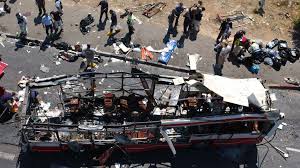 Newsom Recall: Third Big Steal
By Devvy Kidd|September 17th, 2021
	Last Tuesday night the prostitute media was giddy announcing Gov. Gavin Newsom won over the hearts and minds of millions of Californians who lives he’s destroyed and continues to do so today, will remain in the governor’s mansion.
	Newsom is a member of the protected class.  Political royalty – not quite on the same level as filthy traitors like the Clinton’s and Obama’s – but well connected and important for continuing advancement of the destruction of our republic.
	The Gavin Newsom’s, a long string of them just with different names, along with a state legislature dominated by socialists (liberals) and communists (progressives) for forty years have destroyed the state where I was born and raised.  But, over the past couple of decades, I believe a large number of Californians, regardless of party, have finally begun waking up to see the carnage and destruction – especially when it touches their lives.
	Newsom, like other Democrat Communist Party USA governors, choked the people of California nearly to death with all the bogus COVID-19 restrictions along with locking down the state for many months.  And, he’s not letting up just like his Comrades in other states.  As time has worn on, even Democrats who’ve become educated on the planned pandemic, wanted Newsom gone.
	The only way to keep Newsom in office was to ensure vote fraud controlled that recall vote last Tuesday.  I don’t give a damn what the paid liars at the LA Times or ABC or any of the prostitute media print or vomit up on the nightly news. More -
https://newswithviews.com/newsom-recall-third-big-steal/ ARUTZ SHEVAUS to help Saudi Arabia maintain its military helicopter fleetState Department announces maintenance contract worth up to $500 million for Saudi Arabia's military helicopter fleet.Elad Benari, Canada , Sep 17 , 2021 9:12 PM 	The US State Department announced on Thursday the approval of a maintenance contract worth up to $500 million for Saudi Arabia's military helicopter fleet, AFP reports.	This marks the first agreement the US has with Saudi Arabia since Joe Biden became President.	Under the deal, a continuation of a previous agreement, the US will provide 350 contractor technicians and two government officials over two years to handle the maintenance of the Saudi military's Apache and Black Hawk attack helicopters, as well as the future fleet of Chinook transports.	Before his election, Biden promised to make Saudi leaders "pay" for the murder of US-based journalist Jamal Khashoggi, who was killed and dismembered at the Saudi consulate in Istanbul in October 2018.	Saudi Arabia admitted that Khashoggi was killed after entering the Saudi consulate in Istanbul, after initially denying Turkish claims that he was murdered.	An intelligence report released in February by the Biden administration said that Saudi Crown Prince Mohammed bin Salman approved Khashoggi’s murder.	Khashoggi’s murder resulted in tensions between lawmakers and the White House. Trump had reaffirmed his support for Saudi Arabia, despite the murder of Khashoggi, insisting the US-Saudi Arabian alliance is beneficial not only for American interests, but also for those of Israel.Lawmakers from both parties, meanwhile, had called for a strong US response to Khashoggi's murder.https://www.israelnationalnews.com/News/News.aspx/313657 Canadian politician’s office, campaign signs defaced with swastikasVancouver Island, British Columbia politician is the latest candidate during the federal election to be hit with swastika vandalism.Dan Verbin, Canada , Sep 17 , 2021 6:18 PM 	In the latest instance of repeated swastika vandalism occurring during the Canadian federal election, incumbent NDP candidate Rachel Blaney’s campaign signs and office were defaced with the Nazi symbol.Blaney, the candidate for the North Island-Powell riding on Vancouver Island, British Columbia, saw multiple signs vandalized with swastikas in Campbell River and along Highway 19A.	And on Friday night, the windows of her office were vandalized with graffiti, including swastikas, using red and black spray paint. Her name on her signs was also covered over, reported Victoria News.	“It’s very disheartening,” Blaney told Vancouver Island Free Daily. “This is a very evil symbol of hatred and I am distraught that this is being done to signs. We need to stand up where ever we see hate rear its ugly head.”	Many of the over half dozen candidates in the riding have seen some of their signs physically damaged, stolen and graffitied, but Blaney was the only candidate in the area to report that her signs had been tagged with swastikas.	Blaney said that her campaign volunteers will be removing the swastikas from the signs.	“Defacing signs, especially with hate, is something I think we should all say, 'That is not okay,’ ” Blaney said.	She added that she was “very sad and disappointed.”	She told the Victoria News: “Obviously the signs spray-painted on our office are offensive and hateful. My team will have to clean up this mess – our community is better than this. We will come together and continue the important work of fighting for the riding.”	Canada’s federal election, which was called in mid-August, has seen multiple instances of candidate’s election signs vandalized with swastikas.	B’nai Brith Canada has previously noted that anti-Semitic incidents appear to increase in Canada during provincial and federal elections.	On August 26, it was reported that Randeep Sarai, the candidate in Surrey, British Columbia was the latest victim of the incidents.	Earlier in August, the election signs of Jewish politicians in Montreal, Quebec were defaced with swastikas.	Several days later, Leah Taylor Roy, who is running in Aurora–Oak Ridges–Richmond Hill, a riding north of Toronto, shared photos of a campaign sign defaced with a swastika and the word “Nazi.” https://www.israelnationalnews.com/News/News.aspx/313653 Maine man accused of threatening to kill Jews during High Holy Days denied bail24-year old allegedly posted to Twitter that he wanted to "kill Jews with my AR-15" during the High Holy Days.Dan Verbin, Canada , Sep 17 , 2021 7:08 PM 	A federal judge denied bail on Thursday to a Buxton, Maine man accused of posting on Twitter a threat to “kill Jews with my AR-15” during the High Holy days.	Last week, Brian Dennison, 24, was charged with transmitting threatening interstate communication, a federal offence.	Judge John H. Rich III ruled that Dennison was a threat to the community and that he could not be safely released under bail, reported the Bangor Daily News.	During a remote hearing, the judge said that while Dennison does not have a criminal record, one of the reasons he was denying bail was that investigators found 12 magazines loaded with 365 rounds of ammunition for an AR-15 semi-automatic rifle during a search of his apartment and car, although they did not find an AR-15.	Dennison allegedly made the Twitter threats against the Jewish community on September 8, the second day of Rosh Hashanah.	Court documents also stated that Dennison said he was building a pipe bomb.	The suspect was arrested on Saturday and is being held at the Cumberland Jail in Portland, Maine.	The US attorney’s office had requested that Dennison be held without bail, arguing he posed a threat to the community.	Dennison’s lawyer had asked that his client be granted bail, and allowed to return to the apartment above his parents’ garage where he current resides where he would be under house arrest while out on bail. https://www.israelnationalnews.com/News/News.aspx/313654  [It appears that there is a horrid epidemic of insanity going on in multiple areas of the world today. It isn’t just the anti-Semitism recorded here it is literally worldwide. There is a continual undertone of hatred being spewed by the media and the Marxists and it is coloring the attitude of the entire world. – RDB]"All men having power ought to be mistrusted."
-- James Madison (1751-1836), Father of the Constitution for the USA, 4th US PresidentPleaseRememberThese Folks In Prayer-Check oftenThey Change!Pray that the world would WAKE UP! Time for a worldwide repentance!	ALL US soldiers fighting for our freedom around the world 	Pray for those in our 	government to repent of their wicked corrupt ways.Pray for CB – Cardiac CathPray for EL – Had clot embolized to brain – successful ‘clot buster’ but long road to go. Pray for BB – Severe West Nile Fever –still not mobile- improving!Pray for RBH – cancer recurrencePray for GB – bad reaction from Cancer drugPray for Ella – Child with serious problemsNOTE: Our prayer list was getting very long and there will little follow up. If you have people you want to have on the list please resubmit since we are revising it now– rdb]Pray that The Holy One will lead you in Your preparations for handling the world problems.  – 	Have YOU made any preparations?https://www.vaxtestimonies.org/en/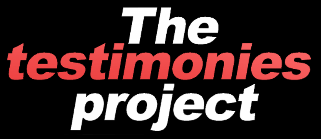 Hebrew with English subtitles – testimonies of people with bad vaccine events. – lives destroyed. You won’t see this on MSM. – rdb]THE VAX IS HUMAN SACRIFICE -- Dr. Zev Zelenkohttps://www.bitchute.com/video/bP2372xssLnb/[Zelenko has nailed . 45 minutes but absolute truth. – rdb]Updates From Reiner Fuellmich About The Ongoing Crimes Against Humanity - September 2021https://odysee.com/@TimTruth:b/Fuellmich-sept-21:9Fuellmich is an attorney trying to bring truth and justice concerning this plandemic. We have been lied to from the onset. Hopefully you will soon be seeing multiple international law suits filed. rdbDr. Peter McCullough on covid, multi drug early treatment WORKShttps://rumble.com/vlu6gg-dr.-peter-mccullough-speaks-the-non-falsi-science-on-covid-to-a-church.html This is a bit long but put it on 1.25 playback speed. YOU REALLY NEED TO WATCH THIS IF YOU want to understand what is going on and potentially save your life!   OUTSTANDINGCould Natural COVID Immunity be better than Vaccinated Immunity?https://www.youtube.com/watch?v=_vxe9pJRQcsThis is 9 minutes but a most interesting study on Natural immunityHere is another revealing, most disturbing video concerning the governmental medical system’s recommendations and guidelines for management of this plandemic.https://rumble.com/vlpecw-the-story-of-ivermectin.htmlThe Story of IvermectinWhen you start looking you must conclude something vile is going on. rdbTHE SHORASHIM BIBLICAL GIFT CATALOG 005http://mad.ly/7f9f64?pact=20013931524&fe=1Support Shorashim!To be removed from this News list, Please click here and put "Unsubscribe" in the subject line."Regulation -- which is based on force and fear -- undermines the moral base of business dealings. It becomes cheaper to bribe a building inspector than to meet his standards of construction. A fly-by-night securities operator can quickly meet all the S.E.C. requirements, gain the inference of respectability, and proceed to fleece the public. In an unregulated economy, the operator would have had to spend a number of years in reputable dealings before he could earn a position of trust sufficient to induce a number of investors to place funds with him. Protection of the consumer by regulation is thus illusory."
-- Alan Greenspan (1926- ) Chairman of the Federal Reserve Board of Governors (1987-2006)PleaseRememberThese Folks In Prayer-Check oftenThey Change!Pray that the world would WAKE UP! Time for a worldwide repentance!	ALL US soldiers fighting for our freedom around the world 	Pray for those in our 	government to repent of their wicked corrupt ways.Pray for CB – Cardiac CathPray for EL – Had clot embolized to brain – successful ‘clot buster’ but long road to go. Pray for BB – Severe West Nile Fever –still not mobile- improving!Pray for RBH – cancer recurrencePray for GB – bad reaction from Cancer drugPray for Ella – Child with serious problemsNOTE: Our prayer list was getting very long and there will little follow up. If you have people you want to have on the list please resubmit since we are revising it now– rdb]Pray that The Holy One will lead you in Your preparations for handling the world problems.  – 	Have YOU made any preparations?https://www.vaxtestimonies.org/en/Hebrew with English subtitles – testimonies of people with bad vaccine events. – lives destroyed. You won’t see this on MSM. – rdb]THE VAX IS HUMAN SACRIFICE -- Dr. Zev Zelenkohttps://www.bitchute.com/video/bP2372xssLnb/[Zelenko has nailed . 45 minutes but absolute truth. – rdb]Updates From Reiner Fuellmich About The Ongoing Crimes Against Humanity - September 2021https://odysee.com/@TimTruth:b/Fuellmich-sept-21:9Fuellmich is an attorney trying to bring truth and justice concerning this plandemic. We have been lied to from the onset. Hopefully you will soon be seeing multiple international law suits filed. rdbDr. Peter McCullough on covid, multi drug early treatment WORKShttps://rumble.com/vlu6gg-dr.-peter-mccullough-speaks-the-non-falsi-science-on-covid-to-a-church.html This is a bit long but put it on 1.25 playback speed. YOU REALLY NEED TO WATCH THIS IF YOU want to understand what is going on and potentially save your life!   OUTSTANDINGCould Natural COVID Immunity be better than Vaccinated Immunity?https://www.youtube.com/watch?v=_vxe9pJRQcsThis is 9 minutes but a most interesting study on Natural immunityHere is another revealing, most disturbing video concerning the governmental medical system’s recommendations and guidelines for management of this plandemic.https://rumble.com/vlpecw-the-story-of-ivermectin.htmlThe Story of IvermectinWhen you start looking you must conclude something vile is going on. rdb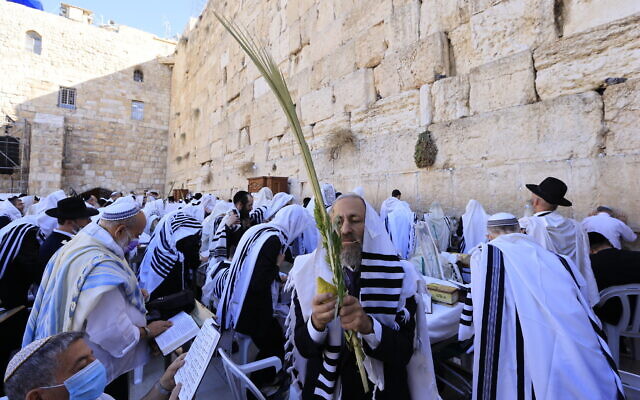 Worshippers pray in front of the Western Wall in Jerusalem's Old City, during the priestly blessing for the festival of Sukkot, on September 22, 2021. (Olivier Fitoussi/Flash90)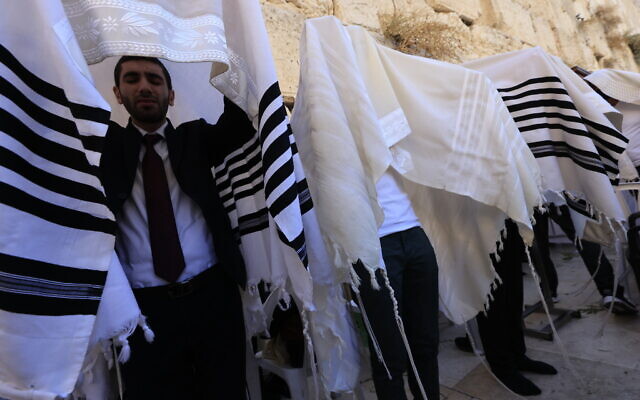 Worshippers pray in front of the Western Wall in Jerusalem's Old City, during the priestly blessing for the festival of Sukkot, on September 22, 2021. (Olivier Fitoussi/Flash90)Worshippers pray in front of the Western Wall in Jerusalem's Old City, during the priestly blessing for the festival of Sukkot, on September 22, 2021. (Olivier Fitoussi/Flash90)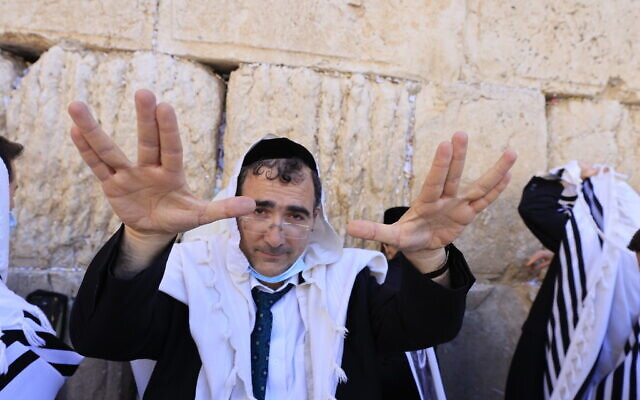 Worshippers pray in front of the Western Wall in Jerusalem's Old City, during the priestly blessing for the festival of Sukkot, on September 22, 2021. (Olivier Fitoussi/Flash90)Worshippers pray in front of the Western Wall in Jerusalem's Old City, during the priestly blessing for the festival of Sukkot, on September 22, 2021. (Olivier Fitoussi/Flash90)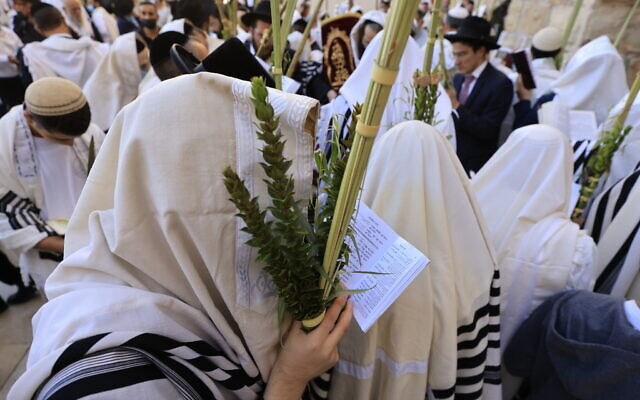 Worshippers pray in front of the Western Wall in Jerusalem's Old City, during the priestly blessing for the festival of Sukkot, on September 22, 2021. (Olivier Fitoussi/Flash90)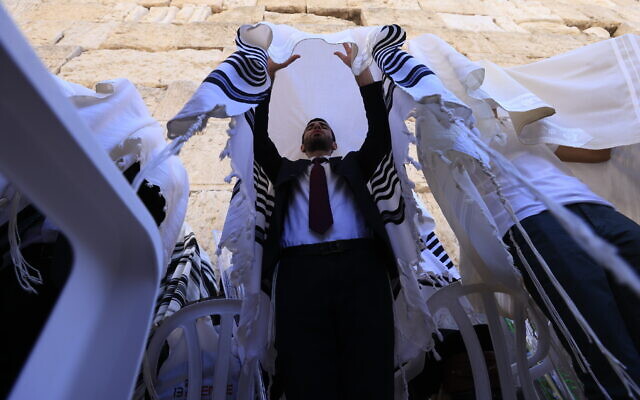 Worshippers pray in front of the Western Wall in Jerusalem's Old City, during the priestly blessing for the festival of Sukkot, on September 22, 2021. (Olivier Fitoussil/Flash90)Worshippers pray in front of the Western Wall in Jerusalem's Old City, during the priestly blessing for the festival of Sukkot, on September 22, 2021. (Olivier Fitoussil/Flash90)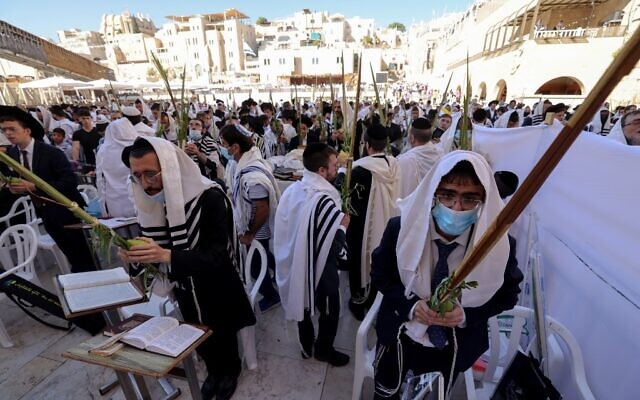 Worshippers pray in front of the Western Wall in Jerusalem's Old City, during the priestly blessing for the festival of Sukkot, September 22, 2021 (Emmanuel DUNAND / AFP)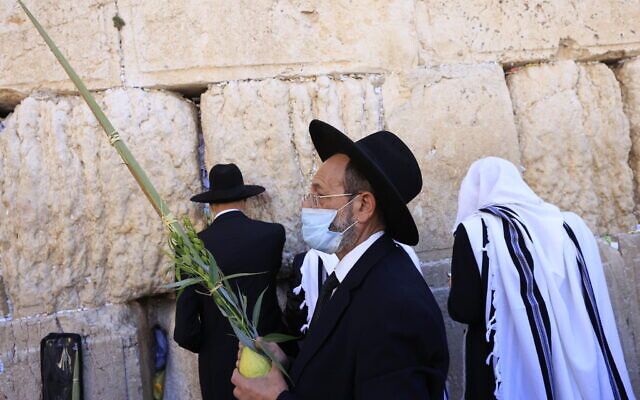 Worshippers pray in front of the Western Wall in Jerusalem’s Old City, during the priestly blessing for the festival of Sukkot, on September 22, 2021. (Olivier Fitoussi/Flash90)Worshippers pray in front of the Western Wall in Jerusalem’s Old City, during the priestly blessing for the festival of Sukkot, on September 22, 2021. (Olivier Fitoussi/Flash90)Worshippers pray in front of the Western Wall in Jerusalem’s Old City, during the priestly blessing for the festival of Sukkot, on September 22, 2021. (Olivier Fitoussi/Flash90)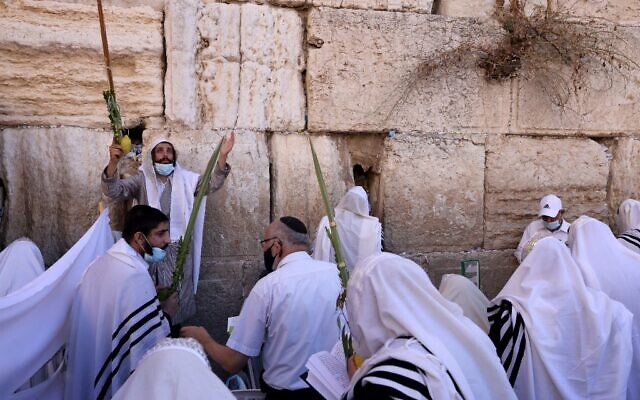 Worshippers pray in front of the Western Wall in Jerusalem’s Old City, during the priestly blessing for the festival of Sukkot, September 22, 2021 (Emmanuel DUNAND / AFP)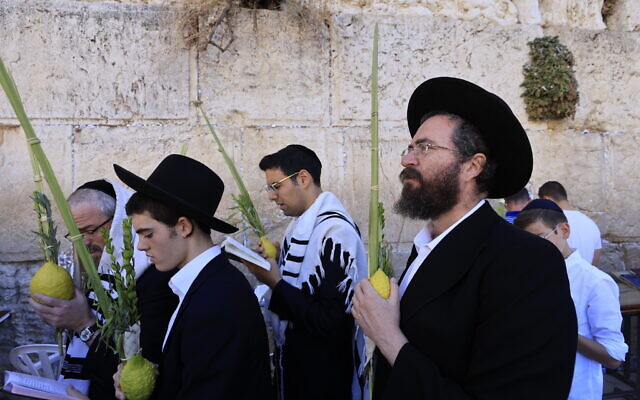 Worshippers pray in front of the Western Wall in Jerusalem’s Old City, during the priestly blessing for the festival of Sukkot, on September 22, 2021. (Olivier Fitoussi/Flash90)Worshippers pray in front of the Western Wall in Jerusalem’s Old City, during the priestly blessing for the festival of Sukkot, on September 22, 2021. (Olivier Fitoussi/Flash90)THE SHORASHIM BIBLICAL GIFT CATALOG 005http://mad.ly/7f9f64?pact=20013931524&fe=1Support Shorashim!To be removed from this News list, Please click here and put "Unsubscribe" in the subject line."Outside of the Constitution we have no legal authority more than private citizens, and within it we have only so much as that instrument gives us.  This broad principle limits all our functions and applies to all subjects."
-- Andrew Johnson (1808-1875), 17th US PresidentPleaseRememberThese Folks In Prayer-Check oftenThey Change!Pray that the world would WAKE UP! Time for a worldwide repentance!	ALL US soldiers fighting for our freedom around the world 	Pray for those in our 	government to repent of their wicked corrupt ways.Pray for EL – Had clot embolized to brain – successful ‘clot buster’ but long road to go. Pray for BB – Severe West Nile Fever –still not mobile- improving!Pray for RBH – cancer recurrencePray for GB – bad reaction from Cancer drugPray for Ella – Child with serious problemsNOTE: Our prayer list was getting very long and there will little follow up. If you have people you want to have on the list please resubmit since we are revising it now– rdb]Pray that The Holy One will lead you in Your preparations for handling the world problems.  – 	Have YOU made any preparations?THE VAX IS HUMAN SACRIFICE -- Dr. Zev Zelenkohttps://www.bitchute.com/video/bP2372xssLnb/[Zelenko has nailed . 45 minutes but absolute truth. – rdb]Updates From Reiner Fuellmich About The Ongoing Crimes Against Humanity - September 2021https://odysee.com/@TimTruth:b/Fuellmich-sept-21:9Fuellmich is an attorney trying to bring truth and justice concerning this plandemic. We have been lied to from the onset. Hopefully you will soon be seeing multiple international law suits filed. rdbDr. Peter McCullough on covid, multi drug early treatment WORKShttps://rumble.com/vlu6gg-dr.-peter-mccullough-speaks-the-non-falsi-science-on-covid-to-a-church.html This is a bit long but put it on 1.25 playback speed. YOU REALLY NEED TO WATCH THIS IF YOU want to understand what is going on and potentially save your life!   OUTSTANDINGCould Natural COVID Immunity be better than Vaccinated Immunity?https://www.youtube.com/watch?v=_vxe9pJRQcsThis is 9 minutes but a most interesting study on Natural immunityHere is another revealing, most disturbing video concerning the governmental medical system’s recommendations and guidelines for management of this plandemic.https://rumble.com/vlpecw-the-story-of-ivermectin.htmlThe Story of IvermectinWhen you start looking you must conclude something vile is going on. rdbTeen Says She Went Into Walgreens for a Flu Shot, She Walked Out with a Sick SurpriseBy Michael Austin  September 20, 2021 at 11:45am 	When Savannah Courtad walked into her local Walgreens only a few days ago, she simply wanted a standard flu shot.	After arriving early and filling out the necessary paperwork, a nurse approached Savannah and asked which arm she would like it in.	Then, the nurse made one little comment that immediately told Savannah something had gone terribly wrong.	“She gave me the shot and as I was leaving told me to come back for my 2nd dose in 21 days,” Savannah wrote in an Instagram post on Friday.	Savannah hadn’t been given the flu shot. It was the COVID-19 vaccine.	Spoke to an Arizona woman who went to get a flu shot at a large pharmacy chain.	They gave her the Covid jab instead. They apologized for the “mix-up.”	She’s devastated. She didn’t want the Covid shot.	If you are getting a flu shot double check the vial BEFORE you get jabbed.— Kari Lake for AZ Governor (@KariLake) September 19, 2021	“I quickly rushed to the counter,” Savannah wrote. “The lady at the counter reassured me saying that I definitely received the flu shot, I was probably just given the wrong card. She talked to the nurse that gave me the shot and confirmed that no the card was not wrong.”		This isn’t a story about some crazed anti-vaxxer — Savannah said she was at Walgreens to get her flu vaccine. Like many Americans, she felt uncomfortable receiving the COVID-19 injection.	Once she did receive it, allegedly against her will, the staff didn’t have much to offer in terms of apologies.	“They proceeded to say ‘sorry we are super busy’, ‘things like this happen sometimes’, and kept repeating ‘we all make mistakes,'” Savannah wrote.	“I appreciate the fact that they at least apologized, but this is more than just a ‘little’ mistake!”	“Nurses can’t just go around injecting people with the wrong shot. I never gave consent for the COVID-19 vaccine to be injected into my body. Regardless of one’s position on this vaccine I would hope that we can all agree that having something injected into your body should be your CHOICE.”Related:		Watch: Tucker Carlson Reveals US Army PowerPoint Discussing Vaccine, Listing '7 Tenets of Satanism' 	Savannah’s story begs the question: How many Americans have been placed in this same predicament?	How many people, hesitant to receive the vaccine for personal reasons, were given a dose without their consent?	This is quite possibly the worst nightmare for anyone who does not want the COVID vaccine. What if it was someone who could not receive a dose for medical or religious reasons?	Even more important than any of that is this: If the vaccine-mandating left gets its way, Savannah’s story won’t be an uncommon one.	In fact, if the left gets its way, everyone will be getting a COVID-19 vaccine dose whether they like it or not.And, unlike in Savannah’s story, it won’t be an accident. https://www.westernjournal.com/teen-says-went-walgreens-flu-shot-walked-sick-surprise/  [IF you get a regular flu shot be very careful!!! – rdb]THE SHORASHIM BIBLICAL GIFT CATALOG 005http://mad.ly/7f9f64?pact=20013931524&fe=1Support Shorashim!To be removed from this News list, Please click here and put "Unsubscribe" in the subject line. "It may safely be received as an axiom in our political system, that the state governments will in all possible contingencies afford complete security against invasions of the public liberty by the national authority."
-- Alexander Hamilton (1757-1804) American statesman, Secretary of the TreasuryPleaseRememberThese Folks In Prayer-Check oftenThey Change!Pray that the world would WAKE UP! Time for a worldwide repentance!	ALL US soldiers fighting for our freedom around the world 	Pray for those in our 	government to repent of their wicked corrupt ways.Pray for EL – Had clot embolized to brain – successful ‘clot buster’ but long road to go. Pray for BB – Severe West Nile Fever –still not mobile- improving!Pray for RBH – cancer recurrencePray for GB – bad reaction from Cancer drugPray for Ella – Child with serious problemsNOTE: Our prayer list was getting very long and there will little follow up. If you have people you want to have on the list please resubmit since we are revising it now– rdb]Pray that The Holy One will lead you in Your preparations for handling the world problems.  – 	Have YOU made any preparations?THE VAX IS HUMAN SACRIFICE -- Dr. Zev Zelenkohttps://www.bitchute.com/video/bP2372xssLnb/[Zelenko has nailed . 45 minutes but absolute truth. – rdb]Updates From Reiner Fuellmich About The Ongoing Crimes Against Humanity - September 2021https://odysee.com/@TimTruth:b/Fuellmich-sept-21:9Fuellmich is an attorney trying to bring truth and justice concerning this plandemic. We have been lied to from the onset. Hopefully you will soon be seeing multiple international law suits filed. rdbDr. Peter McCullough on covid, multi drug early treatment WORKShttps://rumble.com/vlu6gg-dr.-peter-mccullough-speaks-the-non-falsi-science-on-covid-to-a-church.html This is a bit long but put it on 1.25 playback speed. YOU REALLY NEED TO WATCH THIS IF YOU want to understand what is going on and potentially save your life!   OUTSTANDINGCould Natural COVID Immunity be better than Vaccinated Immunity?https://www.youtube.com/watch?v=_vxe9pJRQcsThis is 9 minutes but a most interesting study on Natural immunityHere is another revealing, most disturbing video concerning the governmental medical system’s recommendations and guidelines for management of this plandemic.https://rumble.com/vlpecw-the-story-of-ivermectin.htmlThe Story of IvermectinWhen you start looking you must conclude something vile is going on. rdb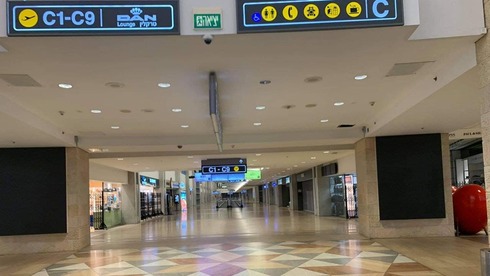 Empty Ben Gurion Airport last week during Yom Kippur (Photo: Ido Vechtel)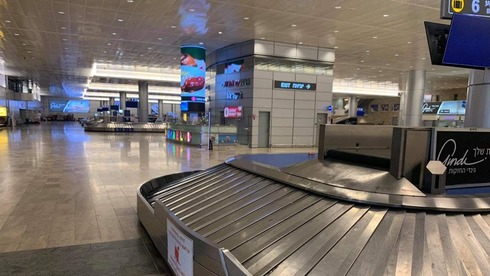 Empty Ben Gurion Airport last week during Yom Kippur (Photo: Ido Vechtel)The Great Texas Freeze of 2021https://www.youtube.com/watch?v=KdMqCUa7XJkWhy the power grid failed in Texas – Begins in 1990’s - 6 minutes – Can we learn? Rdb]THE SHORASHIM BIBLICAL GIFT CATALOG 005http://mad.ly/7f9f64?pact=20013931524&fe=1Support Shorashim!To be removed from this News list, Please click here and put "Unsubscribe" in the subject line. "The worst of all deceptions is self-deception."
-- Plato   (429-347 BC) Greek philosopherPleaseRememberThese Folks In Prayer-Check oftenThey Change!Pray that the world would WAKE UP! Time for a worldwide repentance!	ALL US soldiers fighting for our freedom around the world 	Pray for those in our 	government to repent of their wicked corrupt ways.Pray for EL – Had clot embolized to brain – successful ‘clot buster’ but long road to go. Pray for BB – Severe West Nile Fever –still not mobile- improving!Pray for RBH – cancer recurrencePray for GB – bad reaction from Cancer drugPray for Ella – Child with serious problemsNOTE: Our prayer list was getting very long and there will little follow up. If you have people you want to have on the list please resubmit since we are revising it now– rdb]Pray that The Holy One will lead you in Your preparations for handling the world problems.  – 	Have YOU made any preparations?Here is another revealing, most disturbing video concerning the governmental medical system’s recommendations and guidelines for management of this plandemic.https://rumble.com/vlpecw-the-story-of-ivermectin.htmlThe Story of IvermectinWhen you start looking you must conclude something vile is going on. rdbDr. Peter McCullough on covid,multi drug early treatment WORKShttps://rumble.com/vlu6gg-dr.-peter-mccullough-speaks-the-non-falsi-science-on-covid-to-a-church.html This is a bit long but put it on 1.25 playback speed. YOU REALLY NEED TO WATCH THIS IF YOU want to understand what is going on and potentially save your life!OUTSTANDINGCould Natural COVID Immunity be better than Vaccinated Immunity?https://www.youtube.com/watch?v=_vxe9pJRQcsThis is 9 minutes but a most interesting study on Natural immunityUpdates From Reiner Fuellmich About The Ongoing Crimes Against Humanity - September 2021https://odysee.com/@TimTruth:b/Fuellmich-sept-21:9Fuellmich is an attorney trying to bring truth and justice concerning this plandemic. We have been lied to from the onset. Hopefully you will soon be seeing multiple international law suits filed. rdbTHE SHORASHIM BIBLICAL GIFT CATALOG 005http://mad.ly/7f9f64?pact=20013931524&fe=1Support Shorashim!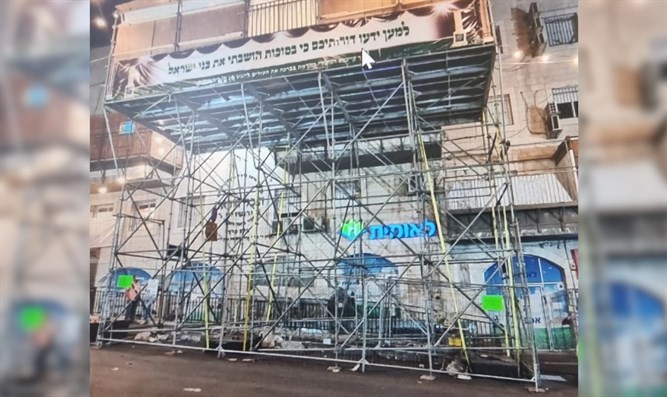 The sukkah in Meah ShearimTo be removed from this News list, Please click here and put "Unsubscribe" in the subject line."Make men large and strong and tyranny will bankrupt itself in making shackles for them."
-- Rev. Henry Ward Beecher (1813-1887) American abolitionist, clergymanPleaseRememberThese Folks In Prayer-Check oftenThey Change!Pray that the world would WAKE UP! Time for a worldwide repentance!	ALL US soldiers fighting for our freedom around the world 	Pray for those in our 	government to repent of their wicked corrupt ways.Pray for EL – Had clot embolized to brain – successful ‘clot buster’ but long road to go. Pray for BB – Severe West Nile Fever –still not mobile- improving!Pray for RBH – cancer recurrencePray for GB – bad reaction from Cancer drugPray for Ella – Child with serious problemsNOTE: Our prayer list was getting very long and there will little follow up. If you have people you want to have on the list please resubmit since we are revising it now– rdb]Pray that The Holy One will lead you in Your preparations for handling the world problems.  – 	Have YOU made any preparations?Dr. Peter McCullough on covid,multi drug early treatment WORKShttps://rumble.com/vlu6gg-dr.-peter-mccullough-speaks-the-non-falsi-science-on-covid-to-a-church.html This is a bit long but put it on 1.25 playback speed. YOU REALLY NEED TO WATCH THIS IF YOU want to understand what is going on and potentially save your life!OUTSTANDINGCould Natural COVID Immunity be better than Vaccinated Immunity?https://www.youtube.com/watch?v=_vxe9pJRQcsThis is 9 minutes but a most interesting study on Natural immunityTHE SHORASHIM BIBLICAL GIFT CATALOG 005
	http://mad.ly/7f9f64?pact=20013931524&fe=1
	Support Shorashim!To be removed from this News list, Please click here and put "Unsubscribe" in the subject line."We should view our government the way we should a friendly, cuddly lion. Just because he’s friendly and cuddly shouldn’t blind us to the fact that he’s still got teeth and claws."
-- Walter E. Williams
(1936-2020) Columnist, Professor of Economics at George Mason UniversityPleaseRememberThese Folks In Prayer-Check oftenThey Change!Pray that the world would WAKE UP! Time for a worldwide repentance!	ALL US soldiers fighting for our freedom around the world 	Pray for those in our 	government to repent of their wicked corrupt ways.Pray for EL – Had clot embolized to brain – successful ‘clot buster’ but long road to go. Pray for BB – Severe West Nile Fever –still not mobile- improving!Pray for RBH – cancer recurrencePray for GB – bad reaction from Cancer drugPray for Ella – Child with serious problemsNOTE: Our prayer list was getting very long and there will little follow up. If you have people you want to have on the list please resubmit since we are revising it now– rdb]Pray that The Holy One will lead you in Your preparations for handling the world problems.  – 	Have YOU made any preparations?The Next World War Begins in Afghanistanwritten by David Mark September 17, 2021https://www.israelunwired.com/next-war-afghanistan A most interesting 6 minutes overview showing the drastic shift in politic and alliance in the middle and far east and note that the US is not mentioned or a party to it. – rdb]THE SHORASHIM BIBLICAL GIFT CATALOG 005http://mad.ly/7f9f64?pact=20013931524&fe=1Support Shorashim!To be removed from this News list, Please click here and put "Unsubscribe" in the subject line.